WSTĘPCelem głównym projektu jest zapewnienie klientom zewnętrznym (obywatelom i przedsiębiorcom) Gminy Srokowo możliwości wykorzystania wysokiej jakości elektronicznych usług publicznych. Wszystkie działania zaplanowane w projekcie będą służyć realizacji celu głównego projektu poprzez zwiększenie dostępności lub dojrzałości usług publicznych świadczonych drogą elektroniczną oraz stworzenie lub poprawę warunków techniczno-organizacyjnych do obsługi tych usług. Możliwość wykorzystania wysokiej jakości elektronicznych usług publicznych w relacjach klient-administracja przyczyni się do zminimalizowania niedogodności związanych z załatwianiem spraw urzędowych odczuwanych przez Klientów oraz wpłynie pozytywnie na jakość obsługi przez pracowników.Zasadniczy trzon tworzonego rozwiązania stanowić będzie zmodernizowany system dziedzinowy (zwany dalej SD) do obsługi ewidencji podatków i opłat, obsługi finansowo-księgowej wraz z elektronicznymi usługami publicznymi dostępnymi także poprzez tzw. Centralną Platformę e-Usług mieszkańca (CPeUM), która umożliwi nie tylko przegląd, ale także obsługę zdalną poprzez Internet wszystkich zobowiązań finansowych Klientów urzędu, w tym zrealizowanie płatności drogą elektroniczną. Możliwość złożenia pisma lub wniosku drogą elektroniczną do urzędu, podpisanego elektronicznie przez Klienta, zapewnią dedykowane, opracowane do tego celu formularze umieszczone na Platformie Elektronicznych Usług Administracji Publicznych ePUAP, która poza tym dostarczy narzędzia do złożenia „elektronicznego podpisu” przy pomocy, nieodpłatnego tzw. profilu zaufanego ePUAP.Zakres planowanych do wdrożenia e-usług bazujących na formularzach ePUAP obejmować będzie:w zakresie usług na 5 poziomie dojrzałości:Prowadzenie spraw w zakresie podatku od nieruchomości od osób fizycznych.Prowadzenie spraw w zakresie podatku od nieruchomości od osób prawnych.Prowadzenie spraw w zakresie podatku rolnego od osób fizycznych.Prowadzenie spraw w zakresie podatku rolnego od osób prawnych.Prowadzenie spraw w zakresie podatku leśnego od osób fizycznych.Prowadzenie spraw w zakresie podatku leśnego od osób prawnych.Prowadzenie spraw w zakresie podatku od środków transportowych.Wniosek o wydanie wypisu i wyrysu z miejscowego planu zagospodarowania przestrzennego.Wniosek o wydanie wypisu i wyrysu ze studium uwarunkowań i kierunków zagospodarowania przestrzennego.Wniosek o wydanie zaświadczenia o przeznaczeniu działki w obowiązującym miejscowym planie zagospodarowania przestrzennego.Wniosek o wydanie zaświadczenia o przeznaczeniu działki w obowiązującym studium uwarunkowań i kierunków zagospodarowania przestrzennego.w zakresie usług na 3 poziomie dojrzałości:Wniosek o zwrot podatku akcyzowego zawartego w cenie oleju napędowego wykorzystywanego do produkcji rolnej.Wniosek o wydanie zaświadczenia o wielkości gospodarstwa rolnego.Wniosek o wydanie zaświadczenia o niezaleganiu w podatkach lub stwierdzające stan zaległości.Wniosek o ulgę w spłacie zobowiązań podatkowych.Wniosek o wydanie decyzji o warunkach zabudowy i zagospodarowania terenu.Odbiorcami powstałych produktów oraz usług będą: pracownicy urzędu gminy;przedsiębiorcy i mieszkańcy gminy;uprawnione osoby fizyczne i prawne posiadające tytuł prawny do świadczeń lub podejmowania działań zgodnie z obowiązującymi przepisami prawa, czyli podatnicy i płatnicy opłat lokalnych;inne osoby posiadające zobowiązania lub interes prawny lub faktyczny wobec gminy, który przekłada się na konieczność kontaktu z urzędem.Spodziewane korzyści dla wszystkich interesariuszy projektu wynikające z realizacji zamówienia kształtują się następująco:istotne skrócenie czasu realizacji spraw, dzięki możliwości współdzielenia oraz zarządzania sprawą w bazie dokumentów i spraw, w tym zapewnienie pełnej oraz zgodnej z przepisami prawa obsługi dokumentów elektronicznych oraz zapewnienie możliwości w pełni elektronicznego procedowania wielu spraw;zapewnienie wewnętrznej, ścisłej integracji systemów i wyeliminowanie powielania pewnych czynności, związanych z obsługą danych oraz zapewnienie autoryzowanego, bezpiecznego zdalnego dostępu poprzez sieć Internet do rejestru zobowiązań podatnika/płatnika, włącznie z możliwością dokonania płatności zobowiązań drogą elektroniczną przez odpowiednio skonfigurowane usługi wykorzystujące elektroniczny mechanizm płatności.LOKALIZACJADziałania projektowe będą realizowane na terenie budynku Urzędu Gminy w Srokowie, ul. Plac Rynkowy 1, 11-420 Srokowo.ZESTAWIENIE ILOŚCIOWEW skład zamówienia wchodzą następujące elementy:Część 1 – Dostawa licencji i wdrożenie oprogramowania, przeprowadzenie modernizacji systemów dziedzinowych, uruchomienie e-usług publicznych oraz uruchomienie systemu informacji przestrzennej.Część 2 – Dostawa oprogramowania i sprzętu informatycznego.DEFINICJEW dokumentacji użyto następujące definicje i skróty: Architektura systemu teleinformatycznego – opis składników systemu teleinformatycznego, powiązań i relacji pomiędzy tymi składnikami.Autentyczność – właściwość polegającą na tym, że pochodzenie lub zawartość danych opisujących obiekt są takie, jak deklarowane. Baza danych – zbiór danych lub jakichkolwiek innych materiałów i elementów zgromadzonych według określonej systematyki lub metody, indywidualnie dostępnych w jakikolwiek sposób, w tym środkami elektronicznymi, wymagający istotnego, co do jakości lub ilości, nakładu inwestycyjnego w celu sporządzenia, weryfikacji lub prezentacji jego zawartości. Dane – wartości logiczne, liczbowe, tekstowe, jakościowe lub ich zbiory, które można rozpatrywać w powiązaniu z określonymi zasobami lub w oderwaniu od jakichkolwiek zasobów, podlegające przetwarzaniu w toku określonych procedur. Dane referencyjne – dane opisujące cechę informacyjną obiektu pierwotnie wprowadzone do rejestru publicznego w wyniku określonego zdarzenia, z domniemania opatrzone atrybutem autentyczności. Dni robocze – wszystkie dni z pominięciem sobót, niedziel i świąt ustawowo wolnych od pracy.Dostępność – właściwość określającą, że zasób systemu teleinformatycznego jest możliwy do wykorzystania na żądanie, w założonym czasie, przez podmiot uprawniony do pracy w systemie teleinformatycznym. ePUAP (elektroniczna Platforma Usług Administracji Publicznej) – ogólnopolska platforma teleinformatyczna służąca do komunikacji obywateli z jednostkami administracji publicznej w ujednolicony, standardowy sposób. Usługodawcami są jednostki administracji publicznej oraz instytucje publiczne (zwłaszcza podmioty wykonujące zadania zlecone przez państwo). ESP – Elektroniczna Skrzynka Podawcza platformy ePUAP, aplikacja do komunikacji elektronicznej, która służy przekazywaniu informacji w formie elektronicznej do podmiotu publicznego przy wykorzystaniu powszechnie dostępnej sieci teleinformacyjnej. ESP umożliwia instytucjom publicznym wywiązanie się z obowiązku, wynikającego z ustawy o informatyzacji działalności podmiotów realizujących zadania publiczne, w zakresie przyjmowania dokumentów w postaci elektronicznej. e-usługi (usługi on-line) - usługi, których świadczenie odbywa się za pomocą Internetu, jest zautomatyzowane (może wymagać niewielkiego udziału człowieka) i zdalne. Od usługi w ujęciu tradycyjnym, e-usługę odróżnia brak udziału człowieka po drugiej stronie oraz świadczenie na odległość. e-dojrzałość usługi publicznej – zakres, w jakim dana sprawa może zostać załatwiona przez Internet, mierzony 5-stopniową skalą: informacja o możliwości skorzystania z usługi, interakcja (możliwość pobrania formularza), dwustronna interakcja (możliwość pobrania i odesłania formularza), pełna transakcyjność (pełne załatwienie sprawy, łącznie z ewentualną płatnością),personalizacja (dostosowanie usługi do indywidualnych preferencji, np. przypominająca informacja sms). e-usługi poziom 3 - dwustronna interakcja – usługi zapewniające możliwość wypełnienia elektronicznego formularza (format XML) na stronie internetowej urzędu (np. CPeUM) lub ePUAP, gdyż usługi połączone są z niezbędnym systemem identyfikacji osoby (mieszkaniec nie musi przychodzić do JST na żadnym etapie załatwiania sprawy; pracownik JST nie musi wydawać formularzy i wyjaśniać jak je wypełniać ani wprowadzać danych do systemu dziedzinowego, ale musi weryfikować dane z formularzy). e-usługi poziom 4 - transakcja – usługi transakcyjne, udostępniane w całości poprzez sieć, włączając podejmowanie decyzji oraz jej dostarczanie (nie jest potrzebna forma papierowa na żadnym etapie realizacji usługi; mieszkaniec nie musi przychodzić do JST na żadnym etapie załatwiania sprawy, a pracownik JST nie musi wydawać formularzy, wyjaśniać jak je wypełniać ani ręcznie wprowadzać danych do systemu dziedzinowego; system informatyczny automatycznie weryfikuje dane z formularzy). Na poziomie 4 e-usługi często połączone są z elektroniczną płatnością. e-usługi poziom 5 - personalizacja - usługi spersonalizowane, udostępniane w całości poprzez sieć, włączając podejmowanie decyzji oraz jej dostarczanie (nie jest potrzebna forma papierowa na żadnym etapie realizacji usługi; mieszkaniec nie musi przychodzić do JST na żadnym etapie załatwiania sprawy, a pracownik JST nie musi wydawać formularzy, wyjaśniać jak je wypełniać ani ręcznie wprowadzać danych do systemu dziedzinowego; system informatyczny automatycznie weryfikuje dane z formularzy, są to usługi dostosowane do indywidualnych preferencji, np. przypominająca informacja sms). Ewidencja – rejestr wraz z określonymi procedurami aktualizacji, którego atrybuty mogą stanowić referencję do obiektów w innych rejestrach i ewidencjach. Ewidencji gruntów i budynków - skrót EGIB - jednolity dla kraju, systematycznie aktualizowany zbiór informacji o gruntach, budynkach i lokalach, ich właścicielach oraz o innych osobach fizycznych lub prawnych władających tymi gruntami, budynkami i lokalami. EOD (SEOD/EZD) - System Elektronicznego Obiegu Dokumentów - system teleinformatyczny do elektronicznego zarządzania dokumentacją umożliwiający wykonywanie w nim czynności kancelaryjnych, dokumentowanie przebiegu załatwiania spraw oraz gromadzenie i tworzenie dokumentów elektronicznych. GML – język znaczników geograficznych, oparty na formacie XML, o którym mowa w przepisach wydanych na podstawie art. 18 pkt 1 ustawy z dnia 17 lutego 2005 r. o informatyzacji działalności podmiotów realizujących zadania publiczne, przeznaczony do zapisu danych przestrzennych w celu ich wymiany między systemami informatycznymi.Godzina – w przypadku jeżeli Zamawiający posłużył się terminem godzinowym w związku z niniejszym postępowaniem, należy przez ten termin rozumieć godzinę w ciągu dnia roboczego. Przyjmuje się, że w ciągu dnia roboczego upływa 8 godzin.Integralność – właściwość polegającą na tym, że zasób systemu teleinformatycznego nie został zmodyfikowany w sposób nieuprawniony.Interoperacyjność – zdolność różnych podmiotów oraz używanych przez nie systemów teleinformatycznych i rejestrów publicznych do współdziałania na rzecz osiągnięcia wzajemnie korzystnych i uzgodnionych celów, z uwzględnieniem współdzielenia informacji i wiedzy przez wspierane przez nie procesy biznesowe realizowane za pomocą wymiany danych za pośrednictwem wykorzystywanych przez te podmioty systemów teleinformatycznych. Informacja – dane, które dostarczają opisu właściwości lub stanu wybranych obiektów lub opisują relacje pomiędzy obiektami lub wartościują poszczególne obiekty lub opisują stan układu obiektów należących do pewnego zbioru w odniesieniu do innego układu. KRI - Krajowe Ramy Interoperacyjności – zestaw wymagań semantycznych, organizacyjnych oraz technologicznych dotyczących interoperacyjności systemów teleinformatycznych i rejestrów publicznych, określonych w Rozporządzeniu Rady Ministrów z dnia 12 kwietnia 2012 r. w sprawie Krajowych Ram Interoperacyjności, minimalnych wymagań dla rejestrów publicznych i wymiany informacji w postaci elektronicznej oraz minimalnych wymagań dla systemów teleinformatycznych (Dz.U. z 2016 r. poz. 113 z późn. zm.). Model usługowy – model architektury, w którym dla użytkowników zdefiniowano stanowiące odrębną całość funkcje systemu teleinformatycznego (usługi sieciowe) oraz opisano sposób korzystania z tych funkcji, inaczej system zorientowany na usługi (Service Oriented Architecture – SOA). Modernizacja – udoskonalenie, rozbudowa funkcjonującego w JST systemu informatycznego, modułu lub aplikacji, bądź całkowita wymiana na inny system, moduł wraz z kompletnym przeniesieniem (migracją) wszystkich danych z obecnych struktur bazodanowych w celu zapewnienia ciągłości prac w urzędzie. Podmiot – osoba fizyczna, prawna, jednostka nie posiadająca osobowości prawnej. Profil zaufany – bezpłatna metoda potwierdzania tożsamości obywatela w systemach elektronicznej administracji – odpowiednik bezpiecznego podpisu elektronicznego, weryfikowanego certyfikatem kwalifikowanym. Wykorzystując profil zaufany obywatel może załatwić sprawy administracyjne (np. wnoszenie podań, odwołań, skarg) drogą elektroniczną bez konieczności osobistego udania się do urzędu. Rejestr – uporządkowany, wyposażony w system identyfikatorów wykaz zasobów wraz z atrybutami. Rejestr publiczny - rejestr, ewidencja, wykaz, lista, spis albo inna forma ewidencji, służące do realizacji zadań publicznych, prowadzone przez podmiot publiczny na podstawie odrębnych przepisów ustawowych.Środki komunikacji elektronicznej - środki komunikacji elektronicznej w rozumieniu art. 2 pkt 5 ustawy z dnia 18 lipca 2002 r. o świadczeniu usług drogą elektroniczną (Dz.U. 2017 poz. 1219).System – obiekt (fizyczny lub abstrakcyjny) utworzony przez zbiór lub zbiory elementów, powiązanych w określonej strukturze (pozostających w określonych relacjach fizycznych, logicznych lub funkcjonalnych) związany z realizacją wskazanego celu lub funkcjonalności. System dziedzinowy - samodzielny i niezależny system informatyczny, stworzony do świadczenia usług dla określonego obszaru danej jednostki. Nie stanowi on części innego systemu dziedzinowego, ale może być z nim powiązany i zintegrowany. System dziedzinowy może być źródłem informacji dla innych systemów dziedzinowych (czyli bazą referencyjną) np. System Ewidencja Ludności może być słownikiem dla innych systemów w zakresie bazy mieszkańców. System może być związany z prowadzeniem rejestru lub ewidencji z danej dziedziny. System informacyjny – system, którego elementami są informacje i układy służące do zarządzania nimi. System informatyczny – system informacyjny, zarządzający informacją z wykorzystaniem narzędzi informatycznych. System tradycyjny — system wykonywania czynności kancelaryjnych, dokumentowania przebiegu załatwiania spraw, gromadzenia i tworzenia dokumentacji w postaci nieelektronicznej, z możliwością korzystania z narzędzi informatycznych do wspomagania procesu obiegu dokumentacji w tej postaci. Zasoby – obiekty, którymi są przedmioty materialne (rzeczy) i niematerialne (wartości, prawa, dane i informacje) oraz zbiory tych obiektów, stanowiące przedmiot wymiany, przetwarzania lub zarządzania. Zasoby informacyjne – obiekty, którymi są dane i informacje oraz zbiory tych obiektów, gromadzone jako rejestry, ewidencje, dokumenty oraz zbiory dokumentów. XML - Format XML (Extensible Markup Language) jest to obecnie powszechnie uznany standard publiczny, umożliwiający wymianę danych między różnymi systemami, standard zgodny z KRI.OGÓLNE WYMOGI PRAWNEOferowane przez Wykonawcę rozwiązania muszą być na dzień odbioru zgodne z aktami prawnymi regulującymi pracę urzędów administracji publicznej oraz usług urzędowych realizowanych drogą elektroniczną. Oferowane rozwiązania muszą być zgodne w szczególności z następującymi przepisami:Rozporządzenie Prezesa Rady Ministrów z dnia 18 stycznia 2011 r. w sprawie instrukcji kancelaryjnej, jednolitych rzeczowych wykazów akt oraz instrukcji w sprawie organizacji i zakresu działania archiwów zakładowych (Dz.U. 2011 r. Nr 14 poz. 67).Ustawa z dnia 14 czerwca 1960 r. Kodeks postępowania administracyjnego (Dz.U. 2017r. poz. 1257 z późn. zm.).Ustawa z dnia 14 lipca 1983 r. o narodowym zasobie archiwalnym i archiwach (Dz.U. 2018 poz. 217).Rozporządzenie Ministra Spraw Wewnętrznych i Administracji z dnia 30 października 2006 r. w sprawie niezbędnych elementów struktury dokumentów elektronicznych (Dz.U. 2006 r. Nr 206 poz. 1517).Rozporządzenie Ministra Spraw Wewnętrznych i Administracji z dnia 30 października 2006 r. w sprawie szczegółowego sposobu postępowania z dokumentami elektronicznymi (Dz.U. 2006 r. Nr 206 poz. 1518).Rozporządzenie Ministra Spraw Wewnętrznych i Administracji z dnia 2 listopada 2006 r. w sprawie wymagań technicznych formatów zapisu i informatycznych nośników danych, na których utrwalono materiały archiwalne przekazywane do archiwów państwowych (Dz.U. 2006 r. Nr 206 poz. 1519).Ustawa z dnia 29 sierpnia 1997 r. o ochronie danych osobowych (Dz. U. 2016 r. poz. 922).Rozporządzenie Ministra Spraw Wewnętrznych i Administracji z dnia 29 kwietnia 2004 r. w sprawie dokumentacji przetwarzania danych osobowych oraz warunków technicznych i organizacyjnych, jakim powinny odpowiadać urządzenia i Systemy informatyczne służące do przetwarzania danych osobowych (Dz.U. 2004 r. Nr 100 poz. 1024).Ustawa z dnia 5 sierpnia 2010 r. o ochronie informacji niejawnych (Dz.U. 2016 r. poz. 1167).Ustawa z dnia 5 września 2016 r. o usługach zaufania oraz identyfikacji elektronicznej (Dz.U. 2016 poz. 1579).Ustawa z dnia 6 września 2001 r. o dostępie do informacji publicznej (Dz.U. 2016 poz. 1764). Rozporządzenie Ministra Spraw Wewnętrznych i Administracji z dnia 18 stycznia 2007 r. w sprawie Biuletynu Informacji Publicznej (Dz.U. 2007 r. Nr 10 poz. 68).Rozporządzenie Parlamentu Europejskiego i Rady (UE) nr 910/2014 z dnia 23 lipca 2014 r. w sprawie identyfikacji elektronicznej i usług zaufania w odniesieniu do transakcji elektronicznych na rynku wewnętrznym oraz uchylające dyrektywę 1999/93/WE.Rozporządzenie Ministra Cyfryzacji z dnia 5 października 2016 r. w sprawie profilu zaufanego elektronicznej platformy usług administracji publicznej (Dz.U. 2016 poz. 1633).Ustawa z dnia 18 lipca 2002 r. o świadczeniu usług drogą elektroniczną ( Dz.U. 2017 poz. 1219).Ustawa z dnia 17 lutego 2005 r. o informatyzacji podmiotów realizujących zadania publiczne (Dz.U. 2017 poz. 570).Rozporządzenie Rady Ministrów z dnia 6 października 2016 r. zmieniające rozporządzenie w sprawie sposobu, zakresu i trybu udostępniania danych zgromadzonych w rejestrze publicznym (Dz.U. 2016 poz. 1634 z późn. zm.).Ustawa z dnia 10 stycznia 2014 r. o zmianie ustawy o informatyzacji działalności podmiotów realizujących zadania publiczne oraz niektórych innych ustaw (Dz. U. 2014 poz. 183).Rozporządzenie Rady Ministrów z dnia 12 kwietnia 2012 r. w sprawie Krajowych Ram Interoperacyjności, minimalnych wymagań dla rejestrów publicznych i wymiany informacji w postaci elektronicznej oraz minimalnych wymagań dla systemów teleinformatycznych (Dz.U. 2017, poz. 2247). Rozporządzenie Prezesa Rady Ministrów z dnia 8 maja 2014 r. zmieniające rozporządzenie w sprawie sporządzania pism w formie dokumentów elektronicznych, doręczania dokumentów elektronicznych oraz udostępniania formularzy, wzorów i kopii dokumentów elektronicznych (Dz.U. 2014 poz. 590). Rozporządzenie Ministra Administracji i Cyfryzacji w sprawie wzoru i sposobu prowadzenia metryki sprawy z dnia 6 marca 2012 r. (Dz.U. z 2012 r. poz. 250). lub innymi, które zastąpią ww. w dniu wdrożenia rozwiązania.Ustawa z dnia 27 sierpnia 2009 r. o finansach publicznych (Dz.U. 2017 poz. 2077).Ustawa z dnia 21 lutego 2014 r. o funduszu sołeckim (Dz.U. 2014 poz. 301).Rozporządzenie Parlamentu Europejskiego i Rady (UE) 2016/679 z dnia 27 kwietnia 2016 r. w sprawie ochrony osób fizycznych w związku z przetwarzaniem danych osobowych i w sprawie swobodnego przepływu takich danych oraz uchylenia dyrektywy 95/46/WE (ogólne rozporządzenie o ochronie danych).OGÓLNE WARUNKI LICENCJONOWANIA DOSTARCZONYCH SYSTEMÓW INFORMATYCZNYCHLicencjobiorcą wszystkich licencji będzie Gmina Srokowo.Oferowane licencje muszą pozwalać na użytkowanie oprogramowania zgodnie z przepisami prawa.Licencja oprogramowania nie może ograniczać prawa licencjobiorcy do rozbudowy, zwiększenia ilości serwerów obsługujących oprogramowanie, przeniesienia danych na osobny serwer aplikacji, osobny serwer plików.Licencja oprogramowania musi być licencją bez ograniczenia ilości użytkowników, komputerów, serwerów, na których można zainstalować i używać oprogramowanie.Licencja na oprogramowanie nie może w żaden sposób ograniczać sposobu pracy użytkowników końcowych (np. praca w sieci LAN, praca zdalna poprzez Internet).Licencja oprogramowania nie może ograniczać prawa licencjobiorcy do wykonania kopii bezpieczeństwa oprogramowania w ilości, którą uzna za stosowną.Licencja oprogramowania nie może ograniczać prawa licencjobiorcy do instalacji użytkowania oprogramowania na serwerach zapasowych uruchamianych w przypadku awarii serwerów podstawowych.Licencja oprogramowania nie może ograniczać prawa licencjobiorcy do korzystania z oprogramowania na dowolnym komputerze klienckim (licencja nie może być przypisana do komputera/urządzenia).Licencja oprogramowania nie może być ograniczona czasowo, licencjobiorca nabywa prawo do użytkowania oprogramowania bezterminowo bez konieczności wykupu dodatkowych usług.OGÓLNE WYMOGI ZWIĄZANE Z DOSTĘPNOŚCIĄ TREŚCIWszystkie rozwiązania wdrażane w ramach projektu w tzw. części publicznej muszą spełniać wymagania standardu WCAG 2.0 w przedmiotowym zakresie wynikające z Rozporządzenia Rady Ministrów z dnia 12 kwietnia 2012 r. w sprawie Krajowych Ram Interoperacyjności, minimalnych wymagań dla rejestrów publicznych i wymiany informacji w postaci elektronicznej oraz minimalnych wymagań dla systemów teleinformatycznych w zakresie jakim dotyczą treści przekazanych przez Wykonawcę, a w szczególności:W zakresie zasady postrzegania:wykorzystanie technik, dzięki którym wszelkie elementy nietekstowe, umieszczone na stronie internetowej, takie jak: zdjęcia, obrazki ozdobne, ikony, wykresy, animacje itp. będą przetworzone przez oprogramowanie użytkownika i dostarczą komplet informacji, jakie ze sobą niosą;dla wszystkich nagranych (nietransmitowanych na żywo) materiałów dźwiękowych i wideo, publikowanych na stronie, takich jak np. podcasty dźwiękowe, pliki mp3, itd. zapewniona zostanie transkrypcja opisowa nagranego dźwięku;dla materiałów wideo (nietransmitowanych na żywo), które nie zawierają ścieżki dźwiękowej zapewniony zostanie opis tekstowy lub dźwiękowy, aby użytkownicy niewidomi także mieli dostęp do prezentowanej informacji;wszystkie opublikowane na stronie materiały wideo (nietransmitowane na żywo) udostępnione na stronie (np. wideo) będą posiadać napisy, które przedstawiają nie tylko dialogi, ale prezentują również ważne informacje dźwiękowe.dla mediów zmiennych w czasie zapewniona będzie alternatywa, dla nagrań wideo w multimediach zsynchronizowanych będzie zapewniona audiodeskrypcja;zastosowanie znaczników semantycznych, skrótów klawiaturowych interpretowanych przez programy czytające do nawigacji po stronie internetowej;opisanie stron internetowych w plikach CSS;zastosowanie w kodzie HTML logicznej i intuicyjnej sekwencji nawigacji oraz czytania;instrukcje i komunikaty nie będą zależeć od kształtu, lokalizacji wizualnej, miejsca, dźwięku;kolor nie będzie używany jako jedyna metoda do przekazywania treści i rozróżniania elementów wizualnych;zapewniony zostanie mechanizm, dzięki któremu użytkownik zatrzyma dźwięki, spauzuje, wyciszy lub zmieni głośność;kontrast pomiędzy tekstem lub grafikami tekstowymi a tłem będzie w stosunku 4,5:1 oraz zostaną zapewnione kontrolki , które przełączą serwis w wysoki kontrast;udostępnienie na stronie internetowej mechanizmu polegającego na stopniowym powiększaniu rozmiaru tekstu przy zachowaniu czytelności i funkcjonalności strony internetowej przy powiększeniu wartości do minimum 200%;zakaz używania grafiki do przedstawiania tekstu, jeśli ta sama prezentacja wizualna może być zaprezentowana jedynie przy użyciu tekstu.W zakresie zasady funkcjonalności:zapewnienie dostępu do każdej funkcjonalności przy użyciu skrótów klawiaturowych, które nie będą wchodzić w konflikt z istniejącymi w przeglądarce czy programie czytającym;zapewnienie poruszania się po wszystkich elementach nawigacyjnych strony używając jedynie klawiatury;brak nakładanych limitów czasowych na wykonanie czynności na stronie;zostanie zapewniony mechanizm pauzy, zatrzymania, ukrycia dla informacji, które są automatycznie przesuwane, przewijane lub mrugające;nie zostaną utworzone treści, które migają więcej niż 3 razy na sekundę;zapewnienie, że pierwszą informacją „wyświetloną” przez przeglądarkę będzie menu służące do przechodzenia, bez przeładownia strony, do istotnych treści serwisu za pomocą kotwic;określenie każdej podstrony serwisu internetowego przez unikalny i sensowny tytuł;zapewnienie logicznej i intuicyjnej kolejności nawigacji po linkach, elementach formularzy itp.;określenie wszystkich elementów aktywnych, takich jak linki, przyciski formularza, czy obszary aktywne map odnośników z perspektywy swojego celu, bezpośrednio z linkowanego tekstu lub w pewnych przypadkach - z linku w swoim kontekście;zapewnienie znalezienia innych stron w serwisie na wiele sposobów, tj. spis treści, mapa serwisu, wyszukiwarka;zapewnienie jednoznacznego opisu nagłówków i etykiet;zapewnienie, że nie będą dublowane nagłówki i etykiety;zapewnienie widoczności zaznaczenia przy obsłudze strony internetowej z klawiatury.W zakresie zasady zrozumiałości:główny język strony oraz zmiana języka będzie określona za pomocą atrybutu lang i/lub xml:lang w znaczniku HTML,zapewnienie, że elementy zaznaczenia (focus) nie spowodują zmiany kontekstu na stronie,zakaz automatycznego wysyłania formularzy, przeładowania strony itp.,zakaz stosowania mechanizmów, które powodują przy zmianie ustawień jakiegokolwiek komponentu interfejsu użytkownika automatyczną zmianę kontekstu,zapewnienie, że wszystkie mechanizmy nawigacji, które powtarzają się na podstronach, będą pojawiały się w tym samym względnym porządku za każdym razem, gdy będą ponownie prezentowane i będą w spójny sposób identyfikowane,zapewnienie, że informacja o błędzie będzie skuteczna, intuicyjna i przede wszystkim dostępna dla wszystkich użytkowników, bez względu na to, czy posiadają dysfunkcje czy nie oraz pozwoli użytkownikowi jednoznacznie na zidentyfikowanie błędu oraz na łatwe rozwiązanie problemu i powtórne przesłanie danych z formularza,zapewnienie, by w miejscach, w których konieczne będzie wprowadzanie informacji przez użytkownika zawierano czytelne etykiety oraz instrukcje,zapewnienie, że po błędzie użytkownika przy wprowadzaniu danych, przedstawione zostaną użytkownikowi sugestie, które mogą rozwiązać problem,zostaną zapewnione mechanizmy pozwalające na przywrócenie poprzednich danych, weryfikacje lub potwierdzenie.W zakresie zasady kompatybilności:zostanie przeprowadzona weryfikacja kodu HTML i CSS pod kątem błędu przy wykorzystaniu walidatorów oraz poprawa strony internetowej, tak by była wolna od błędów i poprawna semantycznie,zapewnienie, że wszystkie komponenty interfejsu użytkownika, stworzone w takich technologiach, jak np. flash, silverlight, pdf, które mają wbudowane mechanizmy wspierania dostępności, będą jednoznacznie identyfikowane poprzez nadanie im nazw, etykiet, przeznaczenia,Zamawiający wymaga by wszystkie dostarczane systemy informatyczne w części publicznej (opublikowane w sieci Internet) miały jeden, wspólny i spójny interfejs graficzny użytkownika. W szczególności systemy muszą spełniać minimum następujące wymogi łącznie:Jedna, wspólna kolorystyka.Spójny wygląd formularzy.Podobne operacje muszą być realizowane w ten sam sposób.Informacje zwrotne muszą być prezentowane w ten sam sposób.Polecenia systemu i menu muszą mieć ten sam format.OGÓLNE WARUNKI GWARANCJI DOSTARCZANYCH SYSTEMÓW INFORMATYCZNYCHŚwiadczenie usługi gwarancji w okresie minimum 24 miesięcy rozpocznie swój bieg w dniu następnym po podpisaniu końcowego protokołu odbioru całego przedmiotu zamówienia przez Zamawiającego. W przypadku jeżeli Wykonawca dokona modernizacji istniejącego systemu informatycznego, zmodernizowany system informatyczny musi zostać objęty gwarancją na warunkach określonych w niniejszym punkcie. Świadczenie usługi gwarancji ma na celu zapewnienie ciągłości sprawnego działania systemu poprzez realizację działań naprawczych wynikających z analizy ujawnionych problemów, wykrytych błędów i wad systemów, niewłaściwego działania systemu, spadku wydajności oraz zmian prawnych uniemożliwiających zgodne z prawem funkcjonowanie systemu. W szczególności:Wykonawca zobowiązuje się do dostarczania wolnych od wad i zgodnych z aktualnie obowiązującym prawem kolejnych wersji oprogramowania składającego się na przedmiot zamówienia.Wykonawca zobowiązuje się do aktualizacji dokumentacji użytkownika i/lub administratora.Wsparcie użytkowników obejmuje świadczenie usługi wsparcia technicznego, merytorycznego oraz konsultacji w przypadku wystąpienia problemów, wykrytych błędów i wad systemów, niewłaściwego działania systemu, spadku wydajności w celu utrzymania poprawnej pracy przedmiotu zamówienia zgodnego z wymaganiami zamówienia.Wykonawca zapewni w godzinach 7:30 – 15:30 w dni robocze obecność specjalistów mających niezbędną wiedzę i doświadczenie z zakresu eksploatacji przedmiotu zamówienia, którzy będą odpowiedzialni za przyjmowanie zgłoszeń i realizację działań naprawczych wynikających z analizy ujawnionych problemów, wykrytych błędów i wad systemów, niewłaściwego działania systemu, spadku wydajności.W ramach gwarancji Wykonawca zobowiązany jest do nieodpłatnego:usuwania błędu, awarii, wady z przyczyn zawinionych przez Wykonawcę będących konsekwencją wystąpienia: błędu w systemie, błędu lub wady fizycznej pakietu aktualizacyjnego lub instalacyjnego, błędu w dokumentacji administratora lub w dokumentacji użytkownika, błędu w wykonaniu usług przez Wykonawcę,usuwania błędu, awarii, wady związanych z realizacją usługi wdrożenia oprogramowania,usuwania błędów lub awarii spowodowanych aktualizacjami oprogramowania.Wykonawca musi informować Zamawiającego o dostępnych aktualizacjach i poprawkach oprogramowania najpóźniej w ciągu 7 dni od dnia publicznego udostępnienia aktualizacji bądź poprawki.Zgłaszający, w przypadku wystąpienia błędu, awarii, wady przesyła do Wykonawcy przy pomocy środków komunikacji formularz zgłoszenia wystąpienia błędu/awarii/wady. Wykonawca zapewnia dostosowanie do obowiązujących przepisów nie później niż w dniu ich wejścia w życie, chyba że, zmiany prawne nie zostały ogłoszone z minimum 30-dniowym terminem poprzedzającym ich wprowadzenie w życie. W przypadku, jeżeli zmiany nie zostały ogłoszone z minimum 30-dniowym terminem poprzedzającym ich wprowadzenie w życie Wykonawca zobligowany jest do ich wprowadzenia w ciągu 30 dni roboczych od dnia wprowadzenia przepisu w życie.Zgłoszenia będą klasyfikowane na awarie, błędy i wady:Awaria - oznacza sytuację, w której nie jest możliwe prawidłowe użytkowanie oprogramowania z powodu uszkodzenia lub utraty spójności danych, struktur danych;Błąd - niezgodne z dokumentacją użytkową lub wymaganiami Zamawiającego określonymi w SIWZ, z instrukcjami lub innymi dokumentami wytworzonymi w czasie wdrożenia działanie Oprogramowania;Wada - zakłócenie działania oprogramowania polegające na nienależytym działaniu jego części, nie ograniczające działania całego oprogramowania; nie mające istotnego wpływu na zastosowanie oprogramowania i nie będące awarią lub błędem.Wykonawca zobowiązany jest do usunięcia awarii, błędów i wad w następujących terminach:awaria w terminie 24 godzin od przyjęcia zgłoszenia przez Wykonawcę;błędy w terminie 72 godzin od przyjęcia zgłoszenia przez Wykonawcę;wady w terminie 168 godzin od przyjęcia zgłoszenia przez Wykonawcę.OGÓLNE WYMOGI W ZAKRESIE TWORZENIA FORMULARZY EPUAPFormularze stosowane na ePUAP powinny być tworzone z wykorzystaniem języka XForms oraz XPath. Wykonawca opracuje formularze elektroniczne (zgodnie z właściwymi przepisami prawa) na podstawie przekazanych przez Zamawiającego kart usług z formularzami w formacie edytowalnym. Wszystkie formularze elektroniczne Wykonawca przygotuje z należytą starannością tak, aby pola do uzupełnienia w tych formularzach zgadzały się z polami formularzy w formacie edytowalnym. Pola wskazane przez Zamawiającego jako pola obowiązkowe w formularzach w formacie edytowalnym, musza zostać polami obowiązkowymi również w formularzach elektronicznych. Układ graficzny wszystkich formularzy powinien być w miarę możliwości jednolity. Wizualizacja formularzy elektronicznych nie musi być identyczna ze wzorem w formacie edytowalnym, ale musi zawierać dane w układzie niepozostawiającym wątpliwości co do treści i kontekstu zapisanych informacji, w sposób zgodny ze wzorem. Przygotowując formularze Wykonawca musi dążyć do maksymalnego wykorzystania słowników. W budowanych formularzach należy wykorzystać mechanizm automatycznego pobierania danych z profilu zaufanego – celem uzupełnienia danych o wnioskodawcy. Formularze muszą zapewniać walidację wprowadzonych danych po stronie klienta i serwera zgodnie z walidacją zawartą w schemacie dokumentu. Jeśli w formularzu elektronicznym występują pola PESEL, REGON lub kod pocztowy, to pola te muszą być walidowane pod kątem poprawności danych wprowadzanych przez wnioskodawcę. Każdy opracowany przez Wykonawcę formularz (w postaci pliku XML) musi zostać przekazany Zamawiającemu na okres 7 dni roboczych w celu dokonania sprawdzenia i wykonania testów na formularzu. Po okresie testów, o których mowa w wymaganiu poprzednim, Zamawiający przekaże Wykonawcy ewentualne poprawki i uwagi dotyczące poszczególnych formularzy, które Wykonawca usunie w ciągu 7 dni. Wykonawca przygotuje wzory dokumentów elektronicznych zgodnie ze standardem ePUAP w formacie XML zgodnym z formatem Centralnego Repozytorium Wzorów Dokumentów. Zamawiający dopuszcza możliwość wykorzystania przez Wykonawcę wzorów, które są już opublikowane w CRWD po akceptacji Zamawiającego. Wygenerowane dla poszczególnych formularzy wzory dokumentów elektronicznych, składające się z plików: wyróżnik (wyroznik.xml),schemat (schemat.xml),wizualizacja (styl.xsl).muszą zostać dostosowane do wymogów formatu dokumentów publikowanych w CRWD i spełniać założenia interoperacyjności. W ramach projektu Wykonawca przygotuje i przekaże Zamawiającemu wszystkie wzory dokumentów elektronicznych w celu złożenia wniosków o ich publikację w CRWD. Wykonawca udzieli wsparcia Zamawiającemu w przejściu procesu publikacji na ePUAP oraz CRWD. Bazując na przygotowanych wzorach dokumentów elektronicznych oraz opracowanych na platformie ePUAP formularzach elektronicznych Wykonawca przygotuje instalacje aplikacji w środowisku ePUAP. Aplikacje muszą być zgodne z architekturą biznesową ePUAP oraz architekturą systemu informatycznego ePUAP. Przygotowane aplikacje muszą zostać zainstalowane przez Wykonawcę na koncie ePUAP Zamawiającego. Zainstalowane aplikacje muszą spełniać wymogi ePUAP oraz pozytywnie przechodzić przeprowadzone na ePUAP walidacje zgodności ze wzorami dokumentów. Na czas realizacji projektu Zamawiający zapewni Wykonawcy dostęp do części administracyjnej platformy ePUAP konta JST z uprawnieniami do konsoli administracyjnej Draco, ŚBA i usług. W przypadku zwłoki w publikacji wzorów dokumentów CRWD realizowanej przez Ministerstwo Cyfryzacji (administrator ePUAP) dopuszcza się dokonanie odbioru tej części zamówienia w ramach lokalnej publikacji w CRWD z zastrzeżeniem, że Wykonawca dokona przekonfigurowania aplikacji po pomyślnej publikacji CRWD przez Ministerstwo Cyfryzacji. Zamawiający przekaże Wykonawcy opisy usług w formacie edytowalnym. Zamawiający dopuszcza, aby Wykonawca wykorzystał opis usług, które są umieszczone na platformie ePUAP po akceptacji opisu usługi przez Zamawiającego. Zadaniem Wykonawcy jest odpowiednie powiązanie opisów usług zamieszczonych na ePUAP z odpowiednimi usługami.Wykonawca przygotuje definicję brakujących opisów usług na ePUAP oraz udzieli wsparcia Zamawiającemu, który zwróci się do Ministerstwa Cyfryzacji w celu akceptacji i umieszczenia ich na platformie ePUAP. Wszystkie opisy usług zostaną przyporządkowane do jednego lub więcej zdarzenia życiowego z Klasyfikacji Zdarzeń, a także do Klasyfikacji Przedmiotowej Usług ePUAP. OGÓLNE WARUNKI DOSTAWY SPRZĘTU INFORMATYCZNEGONa każdym urządzeniu wchodzącym w przedmiot zamówienia należy zamieścić w widocznym miejscu trwałą na ścieralność informację wg wzoru:Zamawiający wymaga, aby element promocyjny był wykonany w wielkości 6 cm x 3 cm, nie odlepiał się po jakimś czasie lub na skutek wykonywania czynności sprzątających typu wytarcie kurzu. Zamawiający zastrzega możliwość zmiany określonego wzoru.Dostarczony sprzęt powinien być wolny od wad fizycznych i nie noszący oznak użytkowania.Wykonawca zobowiązany jest do instalacji sprzętu informatycznego w lokalizacjach określonych przez Zamawiającego.Wykonawca zobowiązany jest do skonfigurowania zamawianego sprzętu w uzgodnieniu z Zamawiającym.Prace instalacyjne należy realizować w dni robocze w godzinach od 9.00-15.00.Wykonawca jest zobowiązany do zabrania wszystkich kartonów pochodzących od dostarczonego sprzętu.Wykonawca jest zobowiązany do złożenia dokumentacji powykonawczej, zawierającej w szczególności wszystkie dane dostępu do urządzeń i systemów, które będą wykorzystywane podczas instalacji i konfiguracji sprzętu i systemów.Wykonawca jest zobowiązany do przeprowadzenia min. 5 godzin instruktażu dla administratora sprzętu i oprogramowania w siedzibie Zamawiającego w zakresie obsługi dostarczanych urządzeń.OGÓLNE ZASADY RÓWNOWAŻNOŚCI ROZWIĄZAŃW celu zachowania zasad neutralności technologicznej i konkurencyjności dopuszcza się rozwiązania równoważne do wyspecyfikowanych, przy czym za rozwiązanie równoważne uważa się takie rozwiązanie, które pod względem technologii, wydajności i funkcjonalności nie odbiega znacząco od technologii funkcjonalności i wydajności wyszczególnionych w rozwiązaniu wyspecyfikowanym, przy czym nie podlegają porównaniu cechy rozwiązania właściwe wyłącznie dla rozwiązania wyspecyfikowanego, takie jak: zastrzeżone patenty, własnościowe rozwiązania technologiczne, własnościowe protokoły itp., a jedynie te, które stanowią o istocie całości zakładanych rozwiązań technologicznych i posiadają odniesienie w rozwiązaniu równoważnym. W związku z tym, Wykonawca może zaproponować rozwiązania, które realizują takie same funkcjonalności wyspecyfikowane przez Zamawiającego w inny, niż podany sposób, za rozwiązanie równoważne nie można uznać rozwiązania identycznego (tożsamego), a jedynie takie, które w porównywanych cechach wykazuje dokładnie tą samą lub bardzo zbliżoną wartość użytkową. Przez bardzo zbliżoną wartość użytkową rozumie się podobne, z dopuszczeniem nieznacznych różnic nie wpływających w żadnym stopniu na całokształt systemu, zachowanie oraz realizowanie podobnych funkcjonalności w danych warunkach, dla których to warunków rozwiązania te są dedykowane. Rozwiązanie równoważne musi zawierać dokumentację potwierdzającą, że spełnia wymagania funkcjonalne Zamawiającego, w tym wyniki porównań, testów, czy możliwości oferowanych przez to rozwiązanie w odniesieniu do rozwiązania wyspecyfikowanego. Dostarczenie przez Wykonawcę rozwiązania równoważnego musi być zrealizowane w taki sposób, aby wymiana oprogramowania na równoważne nie zakłóciła bieżącej pracy Urzędu. W tym celu Wykonawca musi do oprogramowania równoważnego przenieść wszystkie dane niezbędne do prawidłowego działania nowych systemów, przeszkolić użytkowników, skonfigurować oprogramowanie, uwzględnić niezbędną asystę pracowników Wykonawcy w operacji uruchamiania oprogramowania w środowisku produkcyjnym itp.Dodatkowo, wszędzie tam, gdzie zostało wskazane pochodzenie (marka, znak towarowy, producent, dostawca itp.) materiałów lub normy, aprobaty, specyfikacje i systemy, o których mowa w ustawie Prawo Zamówień Publicznych, Zamawiający dopuszcza oferowanie sprzętu lub rozwiązań równoważnych pod warunkiem, że zapewnią uzyskanie parametrów technicznych nie gorszych niż wymagane przez Zamawiającego w dokumentacji przetargowej. Zamawiający informuje, że w takiej sytuacji przedmiotowe zapisy są jedynie przykładowe i stanowią wskazanie dla Wykonawcy jakie cechy powinny posiadać składniki użyte do realizacji przedmiotu zamówienia. Zamawiający zgodnie z art. 29 ust. 3 ustawy, dopuszcza oferowanie materiałów lub urządzeń równoważnych. Materiały lub urządzenia pochodzące od konkretnych producentów określają minimalne parametry jakościowe i cechy użytkowe, a także jakościowe (m.in.: wymiary, skład, zastosowany materiał, kolor, odcień, przeznaczenie materiałów i urządzeń, estetyka itp.) jakim muszą odpowiadać materiały lub urządzenia oferowane przez Wykonawcę, aby zostały spełnione wymagania stawiane przez Zamawiającego. Operowanie przykładowymi nazwami producenta ma jedynie na celu doprecyzowanie poziomu oczekiwań Zamawiającego w stosunku do określonego rozwiązania. Posługiwanie się nazwami producentów/produktów ma wyłącznie charakter przykładowy. Zamawiający, wskazując oznaczenie konkretnego producenta (dostawcy), konkretny produkt lub materiały przy opisie przedmiotu zamówienia, dopuszcza jednocześnie produkty równoważne o parametrach jakościowych i cechach użytkowych co najmniej na poziomie parametrów wskazanego produktu, uznając tym samym każdy produkt o wskazanych lub lepszych parametrach. Zamawiający opisując przedmiot zamówienia przy pomocy określonych norm, aprobat czy specyfikacji technicznych i systemów odniesienia, o których mowa w art. 30 ust. 1-3 ustawy, zgodnie z art. 30 ust. 4 ustawy dopuszcza rozwiązania równoważne opisywanym. Zgodnie z art. 30 ust. 5 ustawy – Wykonawca, który powołuje się na rozwiązania równoważne opisywanym przez Zamawiającego, jest obowiązany wykazać, że oferowane przez niego dostawy spełniają wymagania określone przez Zamawiającego. W takiej sytuacji Zamawiający wymaga złożenia stosownych dokumentów, uwiarygodniających te rozwiązania.CZĘŚĆ 1 – Dostawa licencji i wdrożenie oprogramowania, przeprowadzenie modernizacji systemów dziedzinowych, uruchomienie e-usług publicznych oraz uruchomienie systemu informacji przestrzennej.W skład realizacji części 1 wchodzą następujące elementy:Zakup licencji centralnej platformy e-usług mieszkańca.Centralna platforma e-usług mieszkańca to portal integrujący wszystkie dane z innych systemów, informacje o świadczonych e-usługach przez ePUAP, spersonalizowane dane podatkowe. Jest to główny system funkcjonalny z punktu widzenia mieszkańca działający na styku Klient - Urząd. Dzięki niemu mieszkańcy będą mieli dostęp do wszystkich produktów wytworzonych w ramach projektu. W szczególności system zawierać powinien:Opisy wszystkich usług świadczonych przez urząd na platformie ePUAP, z których mieszkaniec może skorzystać w sposób elektroniczny;Możliwość śledzenia postępu swoich spraw;Podgląd swoich, spersonalizowanych danych o należnościach i zobowiązaniach z tytułu podatków i opłat lokalnych;Możliwość dokonania płatności z tytułu podatków i opłat lokalnych;Możliwość umówienia się na wizytę w Urzędzie.Wymagania funkcjonalne centralnej platformy e-usług mieszkańca:Portal musi umożliwiać bezpieczne zalogowanie się przez przeglądarkę z wykorzystaniem SSO (Single Sign-On) platformy ePUAP (protokół SAML).Portal musi umożliwiać pozyskiwanie z Systemu Dziedzinowego (dalej SD), modernizowanego w ramach niniejszego projektu, danych o aktualnych zobowiązaniach zalogowanego interesanta z uwzględnieniem należności dodatkowych tj. odsetki i inne koszty na bieżącą datę logowania w zakresie:prowadzenia spraw w zakresie podatku od nieruchomości od osób fizycznych,prowadzenia spraw w zakresie podatku od nieruchomości od osób prawnych,prowadzenia spraw w zakresie podatku rolnego od osób fizycznych,prowadzenia spraw w zakresie podatku rolnego od osób prawnych,prowadzenia spraw w zakresie podatku leśnego od osób fizycznych,prowadzenia spraw w zakresie podatku leśnego od osób prawnych,prowadzenia spraw w zakresie podatku od środków transportowych,Portal musi zawierać elektroniczne biuro interesanta stanowiące wirtualny punkt przyjęć formularzy elektronicznych stosowanych w urzędzie oraz informacji dotyczących sposobu załatwienia spraw, co najmniej w zakresie odpowiadającym e-usługom wdrażanym w ramach zamówienia.Portal w części publicznej musi prezentować skategoryzowane karty usług.Portal musi być podzielny na część publiczną – udostępnianą niezalogowanym użytkownikom i użytkownikom zalogowanym do portalu oraz część wewnętrzną – dla administratora systemu i pracowników urzędu.Użytkownik w części publicznej powinien mieć możliwość przejrzenia karty usługi, dla której prezentowanej jest opis zredagowany przez administratora oraz możliwość przejścia do wypełnienia formularza elektronicznego na ePUAP.Karta usługi powinna być charakteryzowana przynajmniej przez następujące atrybuty: nazwę, opis, do kogo jest skierowana (obywatel - czyli usługi typu A2C, przedsiębiorcy - czyli usługi typu A2B, instytucji/urzędu – czyli usługi typu A2A). Administrator musi mieć możliwość zdefiniowania karty usługi i utworzenia jej wizualizacji.Wszystkie dane muszą być pobierane z SD.System musi umożliwiać zarządzanie rejestrem interesantów, gdzie każdego interesanta można:zidentyfikować minimum takimi danymi jak: typ podmiotu, Imię, Nazwisko, Login, dane kontaktowe (telefon, email, faks, www, adres korespondencyjny, oraz dowolną liczbę innych form kontaktu),zmienić mu dane podstawowe,zmienić mu dane kontaktowe,powiązać go z interesantem z SD,aktywować konto interesanta,przypisać interesanta do grup użytkowników.Administrator musi mieć możliwość powiązania użytkownika z jednym lub kilkoma kontami kontrahenta w SD.Użytkownik zalogowany do systemu musi mieć możliwość przeglądania i zmiany własnych danych: typ podmiotu (osoba fizyczna / osoba prawna), imię, nazwisko / nazwa, dane kontaktowe standardowe: telefon, email, fax, www, adres korespondencyjny, dane kontaktowe dodatkowe.Użytkownik musi mieć możliwość zmiany hasła.Użytkownik musi mieć możliwość powiązania konta z kontem ePUAP.Użytkownik musi mieć możliwość odłączenia konta od ePUAP.Użytkownik musi mieć możliwość przeglądu swoich danych kontrahenta z SD, o ile jego konto zostało powiązane z kontem kontrahenta SD.Dane podstawowe prezentowane w przypadku powiązania konta z kontrahentem SD to co najmniej: nazwisko imię / nazwa, typ, PESEL, NIP, data wyrejestrowania lub zgonu (jeśli widnienie w SD).O ile konto powiązane jest z SD, system musi prezentować dla danego użytkownika:dane zameldowania, o ile użytkownik jest zameldowany na terenie JST,listę nieruchomości, gdzie dla każdej nieruchomości prezentowana jest wielkość, typ nieruchomości, typ własności lista opłat i podatków pobieranych z tytułu nieruchomości: m.in.: podatek od osób fizycznych, podatek od osób prawnych.listę środków transportu – podlegającą opłatom o ile w SD użytkownik jest podmiotem prawnym posiadającym opodatkowane środki transportu,listę dokumentów z rozdzieleniem na dokumenty wpływające do JST oraz wychodzące z JST dla zalogowanego użytkownika w zakresie e-usług,listę opłat lokalnych (skarbowe, opłaty za pas drogowy, koncesje alkoholowe oraz inne opłaty),listę faktur do zapłaty o ile dotyczy.Po zalogowaniu na swoje konto interesant musi mieć możliwość wyświetlenia informacji o wszystkich swoich należnościach wobec JST pobranych z SD oraz historię swoich płatności. Portal musi umożliwiać przegląd wszystkich zobowiązań finansowych z uwzględnieniem tytułu należności, należności głównej, odsetki, koszty upomnień, wezwań do zapłaty, salda do zapłaty, terminie płatności, kwocie już zapłaconej (w przypadku należności, która została już częściowo spłacona), kwocie zleconej płatności poprzez portal oraz dacie i godzinie zlecenia tej płatności.Każda należność powinna zawierać co najmniej takie informacje jak: numer decyzji, naliczone odsetki oraz koszty upomnień i wezwań, czy był na nią wystawiony tytuł wykonawczy itp.Możliwość prezentowania i wyszukiwania konkretnej należności według rodzaju, daty, terminu płatności itp.Jeżeli należność została dopiero częściowo spłacona to użytkownik musi mieć możliwość otrzymania pełnej informacji w układzie: ile było wpłat na daną należność, kwota każdej płatności, data płatności oraz informację czy płatność została już zaksięgowana czy nie i saldo do zapłaty.Możliwość wyświetlania historii wszystkich interakcji finansowych mieszkańca z urzędem, jakie zostały zrealizowane poprzez system.System powinien być zintegrowany co najmniej z dwoma systemami płatniczymi. Systemy płatnicze powinny posiadać zezwolenie Komisji Nadzoru Finansowego na świadczenie usług płatniczych w charakterze krajowej instytucji płatniczej lub realizować bezpośrednie płatności z konta płatnika na rachunek urzędu.Aplikacja musi pozwalać na wnoszenie opłat za pośrednictwem systemu płatności elektronicznych w różny sposób tzn. przez wygenerowanie płatności na wybraną należność i opłacenie, lub na zaznaczenie kilku należności i zapłacenie je jednym przelewem.Możliwość ustawienia sortowania wyświetlanych danych rosnąco lub malejąco względem dowolnego z wyświetlanych parametrów należności.Jeśli należność jest płatna w ratach (np. należności podatkowe, należności rozłożone przez urząd na raty) portal winien również przedstawiać klientowi informację, którą ratę kwota płatności stanowi.W sytuacji, kiedy kilku klientów jest solidarnie zobowiązanych do zapłaty należności klient zalogowany do portalu musi widzieć również minimum imię, nazwisko i adres pozostałych współzobowiązanych. W przypadku podmiotów gospodarczych będzie to nazwa firmy i jej siedziba.W przypadku, jeśli należność powstała w drodze decyzji administracyjnej urzędu numer decyzji ma być również widoczny dla klienta.Możliwość ukrycia wyświetlania wybranych parametrów należności wyszukiwanych na ekranie użytkownika.Aplikacja powinna posiadać mechanizmy kontroli i bezpieczeństwa chroniące użytkowników przed kilkukrotnym wniesieniem płatności z tego samego tytułu.Portal musi generować komunikaty informujące i/lub ostrzeżenia wizualne dla użytkownika podczas próby ponownego zlecenia płatności dla należności, dla których płatność została zlecona za pośrednictwem portalu a transakcja jeszcze jest przetwarzana.Możliwość wydrukowania wypełnionego polecenia przelewu bankowego lub pocztowego, dla zaznaczonej jednej lub zaznaczonych wielu należności.Możliwość wyszukiwania i prezentowania należności według jej rodzaju np. „pokaż tylko opłaty za dzierżawę” itp.Możliwość wyszukiwania i prezentowania należności według statusu płatności tzn. np. pokaż tylko zaległe itp.Możliwość wysyłania przypomnień o terminie płatności za pośrednictwem sms.Wygenerowane płatności zlecone za pośrednictwem portalu, ale jeszcze nie zaksięgowane powinny zawierać informacje takie jak: nr konta bankowego na które została przelana płatność, kwota i data zlecenia, status zlecenia oraz data wykonania.Możliwość ustawienia sortowania wyświetlanych danych rosnąco lub malejąco względem dowolnego z wyświetlanych parametrów.Informacje o wygenerowanych płatnościach muszą być przesyłane z portalu do SD. Proces przesyłania danych musi mieć możliwość ustawienia częstotliwości wykonana dla administrator systemu (w zakresie od „raz na dobę” do „co 5 minut”).Możliwość wyszukiwania lub filtrowania należności według co najmniej: konta bankowego na które została przelana płatność, rodzaju należności, kwoty, typu płatności, stanu zlecenia, daty zlecenia.Możliwość przeglądu operacji księgowych już zrealizowanych tzn. opłaconych (wpłaty, zwroty, przeksięgowania)Przegląd operacji księgowych już zrealizowanych na należnościach (wpłaty, zwroty, przeksięgowania) z wyszczególnionym dla każdej operacji co najmniej: jej rodzaju, konta bankowego na którym została zaksięgowana operacja, identyfikator, rok, rata, kwota, odsetki, kwota zapłacona faktycznie, data i godzina przelewu.Możliwość ustawienia sortowania wyświetlanych danych rosnąco lub malejąco względem dowolnego z wyświetlanych parametrów.Możliwość wyszukiwania lub filtrowania zrealizowanych i zaksięgowanych operacji według co najmniej: kontrahenta SD, rodzaju należności, terminu płatności od – do.Dla należności dotyczących nieruchomości system musi prezentować dodatkowo minimum: numer decyzji, typ nieruchomości, numer nieruchomości, numer dokumentu własności/władania, datę wydania dokumentu – pobrane z SD.Dla należności dotyczących podatku od osób prawnych system musi prezentować dodatkowo rok wydania decyzji, typ dokumentu, rodzaj podatku.Dla danych upomnienia system musi prezentować dodatkowo: numer upomnienia, rok upomnienia, koszt upomnienia, datę wydania upomnienia, datę odbioru upomnienia, kwotę do zapłaty.Wymagania niefunkcjonalne centralnej platformy e-usług mieszkańca:System musi być zaprojektowany w modelu trójwarstwowym: warstwa danych,warstwa aplikacji,warstwa prezentacji - przeglądarka internetowa - za pośrednictwem której następuje właściwa obsługa systemu przez użytkownika końcowego.System powinien umożliwiać pracę na bazie typu Open Source bądź na komercyjnym systemie bazodanowym.System w warstwie serwera aplikacji i bazy danych powinien mieć możliwość uruchomienia w środowiskach opartych na systemach operacyjnych z rodziny Windows lub równoważnych oraz w środowiskach opartych na systemie Linux lub równoważnych.System w warstwie klienckiej powinien poprawnie działać w różnych środowiskach z minimum 5 najbardziej popularnymi przeglądarkami w Polsce w ich najnowszych wersjach (zgodnie ze statystyką prowadzoną na stronie http://gs.statcounter.com/ za okres 6 miesięcy poprzedzających miesiąc ogłoszenia postępowania określoną dla komputerów stacjonarnych „desktop”).System powinien realizować wszystkie czynności przez przeglądarkę internetową.System musi pracować w wersji sieciowej z wykorzystaniem protokołu TCP/IP oraz być w pełni kompatybilny z sieciami TCP/IP.Architektura systemu powinna umożliwiać pracę jedno i wielostanowiskową, zapewniać jednokrotne wprowadzanie danych tak, aby były one dostępne dla wszystkich użytkowników.W przypadku gdy system do pracy wykorzystuje silnik bazy danych, baza taka musi być kompatybilna z systemem operacyjnym i musi istnieć możliwość jej instalacji i pracy na zasadach określonych jak dla systemu.System w zakresie wydruków musi wykorzystywać funkcjonalność systemu operacyjnego i umożliwiać wydruk na dowolnej drukarce zainstalowanej i obsługiwanej w systemie operacyjnym, na którym zostanie zainstalowane oprogramowanie (drukarki lokalne, drukarki sieciowe).Interfejs użytkownika (w tym administratora) powinien być w całości polskojęzyczny.Dokumentacja powinna zawierać opis funkcji programu, wyjaśniać zasady pracy z programem, oraz zawierać opisy przykładowych scenariuszy pracy.Dokumentacja musi być dostępna z poziomu oprogramowania w postaci elektronicznej (pliki PDF lub DOC lub RTF).System musi zapewniać weryfikację wprowadzanych danych w formularzach i kreatorach.Zapewnienie bezpieczeństwa danych zarówno na poziomie danych wrażliwych jak i komunikacji sieciowej przy zastosowaniu bezpiecznych protokołów sieciowych.System powinien być skalowalny, poprzez możliwość dołączenia dodatkowych stanowisk komputerowych, zwiększenie zasobów obsługujących warstwę aplikacyjną, zwiększenie zasobów obsługujących warstwę bazy danych.System powinien umożliwiać okresowe wykonywanie, w sposób automatyczny, pełnej kopii aplikacji i danych systemu.System powinien posiadać funkcjonalność zarządzania dostępem do aplikacji:administrator systemu ma możliwość tworzenia, modyfikacji oraz dezaktywacji kont użytkowników,administrator systemu powinien móc nadawać uprawnienia użytkownikom,administrator systemu powinien mieć możliwość przypisywać użytkowników do grup,system pozwalać powinien na zmianę danych uwierzytelniających użytkownika.System powinien posiadać możliwość określenie maksymalnej liczby nieudanych prób logowania, po przekroczeniu której użytkownik zostaje zablokowany.System powinien się komunikować z systemami zewnętrznymi w sposób zapewniający poufność danych. System powinien być odporny na znane techniki ataku i włamań, typowe dla technologii, w której został wykonany.Docelowo system powinien być zintegrowany z modułami finansowo-księgowymi i podatkowymi w zakresie niezbędnym do realizacji funkcjonalności e-usług oraz systemem elektronicznego obiegu spraw i dokumentów.System powinien prowadzić dziennik zdarzeń (w postaci logów systemowych) i dostępu do obiektów danych, dokumentów, operacji na słownikach umożliwiający odtwarzanie historii aktywności poszczególnych użytkowników systemu.System musi posiadać stronę główną umożliwiającą dodanie nazwy adresu oraz znaku graficznego JST.Wdrożenie centralnej platformy e-usług mieszkańca.Wdrożenie systemu obejmie:Instalację i konfigurację systemu przy uzgodnieniu z Zamawiającym, wymaga się by oprogramowanie było zainstalowane na infrastrukturze Zamawiającego.Instruktaże oraz asystę stanowiskową dla administratora systemu polegająca na:przeprowadzeniu instruktażu obsługi całego systemu bądź jego części wspomagającego obsługę obszarów działalności urzędu dla wskazanych przez urząd pracowników,przeprowadzeniu we współpracy z każdym wskazanym przez urząd pracownikiem analizy stanowiskowej zadań realizowanych w systemie charakterystycznych dla konkretnych merytorycznych stanowisk pracowniczych,przeprowadzeniu instruktażu w zakresie zarządzania użytkownikami i uprawnieniami, zabezpieczania i odtwarzania danych systemu dla osób pełniących obowiązki administratorów systemu wskazanych przez urząd.Przeprowadzenie testów penetracyjnych systemu polegających na:przeprowadzeniu testów przeprowadzonych ze stacji roboczej podłączonej do systemu informatycznego z zewnątrz (poprzez urządzenie łączące system informatyczny), mających na celu zidentyfikowanie możliwości przeprowadzenia włamania z zewnątrz,badaniu luk dostarczanych systemów informatycznych;identyfikację podatności systemów i sieci na ataki typu: DoS, DDoS, Sniffing, Spoffing, XSS, Hijacking, Backdoor, Flooding, Password, Guessing,sporządzeniu raportu zawierającego minimum: opis stanu faktycznego bezpieczeństwa wdrażanego systemu informatycznego, opis wyników przeprowadzonych testów, rekomendacje dla przyszłych działań związanych z użytkowaniem wdrażanego systemu w kontekście bezpieczeństwa systemu.Zapewnienie opieki powdrożeniowej systemu w okresie trwania projektu (tj. do dnia podpisania końcowego protokołu odbioru całego przedmiotu zamówienia przez Zamawiającego) polegającej na:świadczeniu pomocy technicznej,świadczeniu usług utrzymania i konserwacji dla dostarczonego oprogramowania,dostarczaniu nowych wersji oprogramowania będących wynikiem wprowadzenia koniecznych zmian w funkcjonowaniu systemu związanych z wejściem w życie nowych przepisów,dostosowaniu do obowiązujących przepisów nie później niż w dniu ich wejścia w życie, chyba że, zmiany prawne nie zostały ogłoszone z minimum 30-dniowym terminem poprzedzającym ich wprowadzenie w życie. W przypadku, jeżeli zmiany nie zostały ogłoszone z minimum
30-dniowym terminem poprzedzającym ich wprowadzenie w życie Wykonawca zobligowany jest do ich wprowadzenia w ciągu 30 dni roboczych od dnia wprowadzenia przepisu w życie,dostarczaniu nowych, ulepszonych wersji oprogramowania lub innych komponentów systemu będących konsekwencją wykonywania w nich zmian wynikłych ze stwierdzonych niedoskonałości technicznych,dostarczaniu nowych wersji dokumentacji użytkownika oraz dokumentacji technicznej zgodnych co do wersji jak i również zakresu zaimplementowanych i działających funkcji z wersją dostarczonego oprogramowania aplikacyjnego,świadczeniu telefonicznie usług doradztwa i opieki w zakresie eksploatacji systemu.podejmowaniu czynności związanych z diagnozowaniem problemów oraz usuwaniem przyczyn nieprawidłowego funkcjonowania dostarczonego rozwiązania.Po wdrożeniu Wykonawca przekaże Zamawiającemu wszelkie niezbędne dokumenty w celu umożliwienia mu korzystania z wdrożonego oprogramowania. Dokumenty jakie powinny zostać przekazane to:Pełna dokumentacja powykonawcza obejmująca:opis techniczny procedur aktualizacyjnych,dostarczenie wszelkich niezbędnych materiałów uzupełniających do powyższej dokumentacji powykonawczej, które są konieczne do właściwej eksploatacji systemu.Instrukcje użytkownika i administratora wdrożonego systemu informatycznego.Raport z przeprowadzonych testów penetracyjnych dla wdrożonego systemu informatycznego.Modernizacja systemu dziedzinowego.W chwili obecnej w Urzędzie Gminy Srokowo używane są rozwiązania zapewniające funkcjonowanie jednostki zgodnie z poniższym zestawieniem: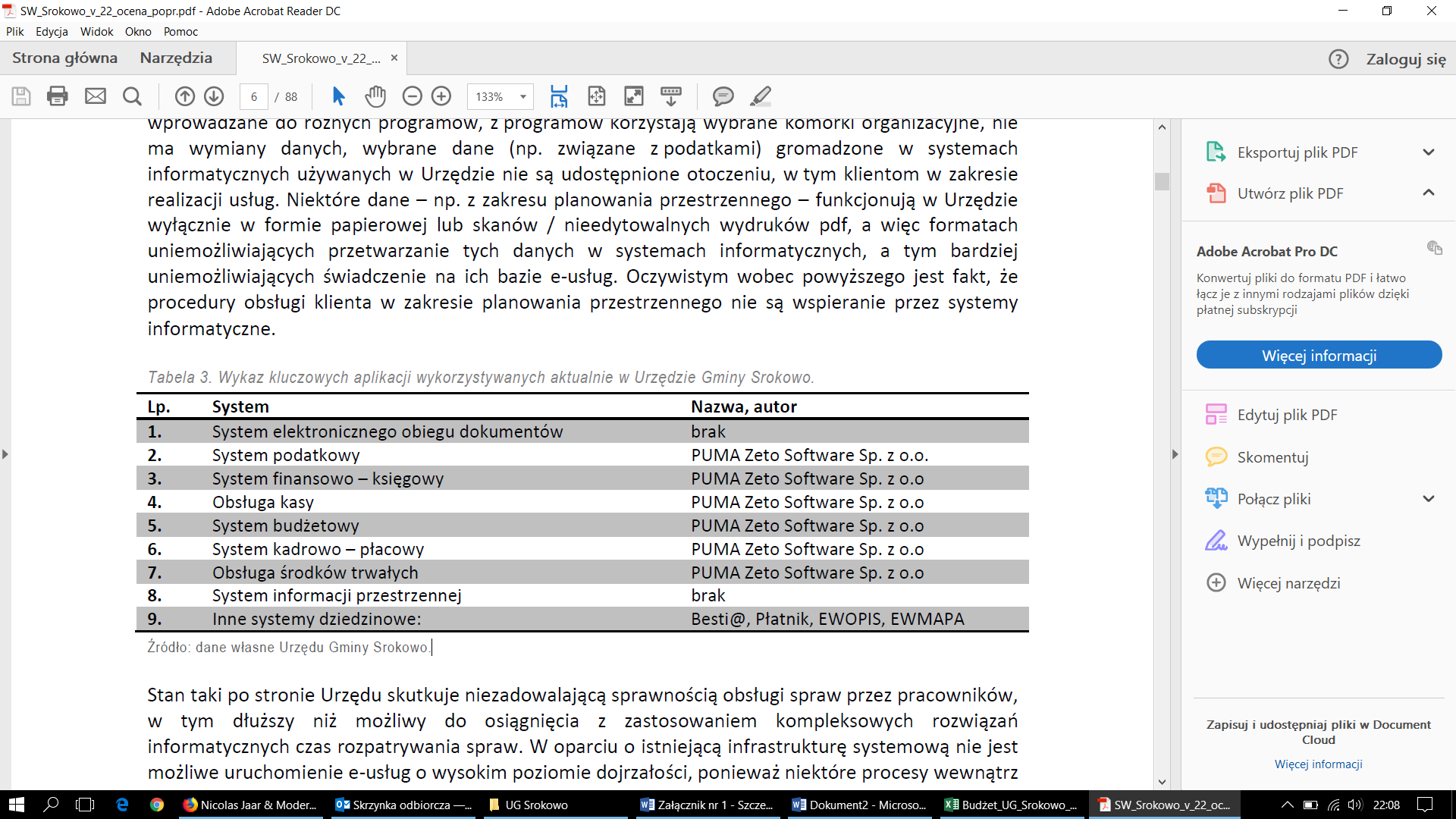 W ramach modernizacji istniejącego systemu dziedzinowego (poszczególnych modułów) Wykonawca przeprowadzi niezbędne prace programistyczne obejmujące:Przygotowanie systemu dziedzinowego do pełnej obsługi dokumentów elektronicznych sporządzonych przy pomocy formularzy elektronicznych bez konieczności ręcznego wprowadzania dokumentu elektronicznego oraz danych z dokumentu elektronicznego.Utworzenie niezbędnych do procedowania e-usług elementów systemu dziedzinowego.Przygotowanie systemu dziedzinowego w zakresie umożliwienia przygotowania dokumentu elektronicznego w celu wysyłki do klienta bez konieczności ręcznego wprowadzania danych do dokumentu wychodzącego, które istnieją w systemie dziedzinowym.Przygotowanie systemu dziedzinowego w zakresie umożliwienia podpisania dokumentu elektronicznego podpisem kwalifikowanym oraz weryfikacji poprawności podpisu na dokumencie elektronicznym przychodzącym.Przygotowanie systemu dziedzinowego w zakresie umożliwienia automatycznej obsługi dokumentów elektronicznych przychodzących i wychodzących w zakresie innych systemów merytorycznych funkcjonujących w urzędzie.Utworzenie hurtowni danych zawierającej jednolitą i uporządkowaną informację dotyczącą wszystkich należności, wartości odsetek należnych dla urzędu w przypadku należności zaległych ze wszystkich systemów merytorycznych funkcjonujących w urzędzie. Hurtownia danych powinna zawierać rodzaje należności, historię wpłat dotycząca należności wraz z listą osób wpłacających należności, wartości odsetek należnych dla urzędu w przypadku należności zaległych.Przygotowanie systemu dziedzinowego do współpracy z zamawianym systemem elektronicznego obiegu dokumentów (EOD) w zakresie:SD musi mieć możliwość korzystania ze wspólnych danych logowania (login i hasło) z EOD dla pracowników JST opartych o usługę katalogową LDAP,SD musi mieć możliwość synchronizowania baz kontrahentów w zakresie z EOD:dodawania kontrahentów z pełnymi danymi (m.in.: imię, nazwisko/nazwa, pesel, nip, adresy pocztowe, adresy elektroniczne i inne),usuwanie kontrahentów,modyfikowanie danych kontrahenta,masowe synchronizowanie baz kontrahentów,łączenie kontrahentów w obu systemach jednocześnie.Zakres wymienianych danych z EOD nie może być mniejszy niż (w zakresie jakim dotyczy): Nazwisko lub nazwa firmy, Imię, Drugie imię, PESEL, REGON, NIP, Adres stały ze wskazanie na TERYT, Adres korespondencyjny ze wskazaniem na TERYT, Adres skrytki ePUAP, Oznaczenie czy jest zgoda na komunikację drogą elektroniczną, Forma prawna, Typ podmiotu (osoba fizyczna, podmiot gospodarczy).SD musi wymieniać dokumenty elektroniczne przychodzące z ePUAP i skierowane na ePUAP z EOD w zakresie:metadanych dokumentów,dokumentu elektronicznego w XML,załączników do dokumentu elektronicznego.SD musi mieć możliwość podglądu wszystkich dokumentów danego kontrahenta. Integracja systemu dziedzinowego w zakresie gospodarki nieruchomościami z zasobem ewidencji gruntów i budynków (z wykorzystaniem formatu plików SWDE), do generowania bazy nieruchomości, a także do celów weryfikacji w systemach dziedzinowych np. porównywania zgłoszonych powierzchni do opodatkowania a faktycznym stanem posiadania zawartym w ewidencji gruntów i budynków.Integrację systemu dziedzinowego z aplikacjami zewnętrznymi, które pośredniczą w komunikacji z innymi organami administracji np. Zakładem Ubezpieczeń Społecznych (ZUS – program PŁATNIK), Ministerstwem Finansów (MF – BESTIA), oraz Głównym Urzędem Statystycznym (GUS), które agregują dane w skali całego kraju dla celów analitycznych i sprawozdawczych.Integrację systemu dziedzinowego z systemami bankowymi, w zakresie generowania przelewów do banku oraz automatyzacja obsługi wyciągów bankowych, zwłaszcza w zakresie masowych płatności podatników.Przygotowanie mechanizmów integracji z CPeUM poprzez rozbudowę funkcjonalności SD w zakresie:SD musi udostępniać informacje o kontrahentach w zakresie nie mniejszym niż: Nazwa/Nazwisko, Imię, Pesel, NIP, Adres z uwzględnieniem wskazań na słownik TERYT,SD musi udostępniać informacje o należnościach kontrahenta z uwzględnieniem, że kilku kontrahentów może dotyczyć jedna należność,Informacje dot. należności nie mogą mieć mniejszego zakresu niż: rodzaj należności, kwota, kwota do zapłaty, kwota odsetek, VAT, kwota do zapłaty VAT, numer decyzji urzędowej, termin płatności,SD musi udostępniać informacje dotyczące kont bankowych, na które należy wpłacić należność z uwzględnieniem konfiguracji modułu SD dotyczącego przyjmowania masowych płatności,SD musi udostępniać informacje dotyczące wpłat dokonanych na należności. Przekazane dane muszą zawierać zakres informacyjny przynajmniej: data wpłaty, kwota, kwota odsetek, kwota vat, kontrahent wpłacający,SD musi udostępniać szczegółowe informacje dla należności do zapłaty będących Wezwaniami lub Upomnieniami takie jak: data odbioru, data wydania, data zapłaty, koszt, numer,SD musi udostępniać szczegółowe informacje dla należności dotyczących obszaru wydawania zezwoleń na sprzedaż alkoholu w zakresie nie mniejszym niż: data od – do dla zezwolenia, data wydania, numer zezwolenia, rok zezwolenia, typ zezwolenia (A, B, C), stan zezwolenia, adres punktu sprzedaży,SD musi udostępniać szczegółowe informacje dla należności dotyczących mienia, w zakresie nie mniejszym niż: data wystawienia dokumentu, numer dokumentu, nazwa dokumentu (np. Akt notarialny, Akt własności ziemi, decyzja administracyjna, księga wieczysta i inne), dane o nieruchomości której to dotyczy (lokal, budynek, działka, obręb, jednostka ewidencyjna), dane kontrahenta wskazanego jako właściciel i część udziału którą posiada (np. 100%, 1/3, etc.),SD musi udostępniać informacje dla należności dotyczącej podatku od osób prawnych i fizycznych w zakresie nie mniejszym niż: numer dokumentu, rok dokumentu, typ dokumentu (Decyzja czy Deklaracja), rodzaj podatku, typ decyzji, wskazanie nieruchomości które dotyczy (budynek, działka, obręb etc.),SD musi udostępniać informacje dla należności dotyczącej opłaty za gospodarowanie odpadami w zakresie minimalnym: punkt odbioru odpadów, typ zbiórki odpadów (np. selektywna / nieselektywna), parametry deklaracji, numer deklaracji, adres punktu odbioru odpadów.,SD musi udostępniać informacje o mieszkańcach tj. dane kontrahenta dodatkowo uzupełnione o datę urodzenia / zgonu, płeć, adres zameldowania z terenu JST,SD musi umożliwiać podanie należności z określeniem: nazwy, typu, kwoty, terminu płatności, kontrahenta,CPeUM i SD muszą mieć możliwość korzystania z jednego systemu LDAP, który pozwoli na posługiwanie się jednym loginem i hasłem dla pracowników JST.Po przeprowadzonych pracach programistycznych system dziedzinowy powinien osiągnąć następujące funkcjonalności:Baza informacji o interesantach urzędu, powinna być jedna i wspólna dla wszystkich modułów dziedzinowych.Baza informacji o kontrahentach powinna mieć możliwość podziału na grupy lub jednostki, tak aby użytkownik z jednej jednostki nie miał dostępu do danych osobowych z drugiej jednostki.System powinien mieć możliwość archiwizacji dokumentów, danych.System powinien obsługiwać płatności masowe i automatyczne księgowanie wyciągów bankowych.Wszystkie moduły podatkowe powinny mieć wspólne słowniki (stawek podatkowych, rodzaju i stawek ulg, obrębów ewidencyjnych itp.), oraz być zintegrowane, tak by organizacyjnie osoba merytoryczna wystawiająca np. zaświadczenie dla podatnika o zaleganiu bądź niezaleganiu w podatkach miała dostęp do grupy funkcji wydawania zaświadczeń obejmujących wszystkie moduły podatkowe. Podobnie w zakresie wydawania decyzji umarzających, zmieniających terminy płatności, rozkładających należność na raty, symulacjami i postępowaniem egzekucyjnym. System powinien dawać możliwość ustawienia wielu wartości słownikowych w jednym miejscu, np. słownik stawek, terminów, klas gruntów itp.Moduły dziedzinowe powinny być zintegrowane z modułami usług dla ludności, a w szczególności, w zakresie przelewów masowych (w księgowości zobowiązań powinno być widoczne, na które należności dokonano przelewów), dokumentów elektronicznych składanych przez interesantów za pomocą platformy ePUAP i dostępnych formularzy (np. deklaracji czy informacji podatkowych).Wymagana jest możliwość zapisu szablonów systemowych do wydruków z systemu dziedzinowego do pliku zewnętrznego (w celu ich dalszej modyfikacji) oraz modyfikacja szablonów wydruków w aplikacji, a także możliwość wydruków z użyciem zmodyfikowanego szablonu (z pliku).Musi być możliwość pracy w środowisku sieciowym z możliwością jednoczesnego dostępu do danych wielu użytkownikom.Musi istnieć mechanizm zapewniający bezpieczeństwo danych oraz mechanizmy autoryzacji przez logowanie do aplikacji (także z wykorzystaniem uwierzytelniania za pomocą usług katalogowych).Dostęp (zabezpieczony hasłem i kodem dostępu) do poszczególnych modułów musi być możliwy przez wyposażenie w funkcje zarządzania użytkownikami modułów (przydzielania lub odbieranie uprawnień do poszczególnych funkcji lub grupy funkcji, a także aktywowanie lub zamykanie kont użytkowników). W bazie danych musi być zapis informacji o dodaniu rekordu (data i godzina operacji, użytkownik) oraz o ostatniej modyfikacji rekordu (data i godzina operacji, użytkownik).Na każdym etapie pracy użytkowników poszczególnych modułów merytorycznych musi istnieć tzw. pomoc kontekstowa informująca użytkownika o możliwych działaniach.System powinien dawać możliwość wymuszania zmiany hasła, aby użytkownicy musieli zmieniać hasło w określonym odstępie czasu. System musi też umożliwiać skonfigurowanie wymuszania stosowania tzw. twardego hasła, np. wymuszając stosowanie wielkich i małych liter, cyfr itp.System powinien zabezpieczać przed nieautoryzowanym dostępem do bazy danych.System powinien mieć możliwość wykonywania kopii zapasowej bazy danych z poziomu systemu, bez konieczności dostępu do bazy danych na serwerze.System powinien dawać możliwość skorzystania z tzw. „zdalnego pulpitu”, aby użytkownicy mogli się łączyć zdalnie z pracownikiem wsparcia systemu. Zarządzanie uprawnieniami powinno umożliwiać również ograniczenie uprawnień do danej jednostki budżetowej. Przykładowo użytkownik obsługujący moduł księgowy powinien mieć uprawnienia jedynie do jednostki, którą obsługuje.Powinna istnieć możliwość wysyłania przez administratora systemu komunikatów do poszczególnych użytkowników, jak również wylogowanie użytkownika z systemu.Powinna być możliwość ustawienia wielu jednostek organizacyjnych, aby zwiększyć możliwość pracy kontekstowej i umożliwiać np. dodanie różnych pieczątek dla różnych jednostek, różnych numerów NIP itp.System powinien dawać administratorowi możliwość zarządzania listą aktywnych modułów i funkcji. Zarządzanie powinno dawać możliwość aktywacji, dezaktywacji modułu lub funkcji.System musi dawać możliwość ustawienia parametrów czasu bezczynności. Po określonym czasie nieużywania systemu użytkownik musi być wylogowany z systemu.Mechanizm wspólnej bazy danych musi zabezpieczać przed powielaniem zapisów, np. blokować możliwość ręcznego wpisywania nazwy ulicy przez użytkownika i wymuszać używanie słowników.System w przypadku aktywnego modułu do obsługi ewidencji ludności powinien dawać możliwość aktualizowania danych wprowadzanego kontrahenta danymi z ewidencji ludności.System powinien kontrolować, aby użytkownicy wykonujący operacje na tych samych danych nie mogli tego wykonać. System musi blokować operacje użytkownika, który chce wykonać działanie na modyfikowanych danych. Blokada powinna być zdejmowana przez administratora systemu.System musi dawać możliwość kontrolowania połączeń systemu z bazą danych oraz dawać możliwość sprawdzania dostępności nowych wersji systemu.Powinna istnieć możliwość konfiguracji i kontroli integracji z innymi systemami. Administrator w jednym miejscu powinien mieć możliwość sprawdzenia konfiguracji z innymi systemami, a także ustawienia listy elementów podlegających integracji (kontrahenci, dokumenty itp.).System powinien dawać możliwość eksportu danych do formatu XML i CSV dla ustalonych parametrów indywidualnie przez użytkownika.System powinien umożliwiać wyszukanie listy wykonanych eksportów wg. zadanych parametrów.System powinien dawać możliwość tworzenia pliku IPE-PN XML dla osób prawnych i fizycznych dotyczący danych podatkowych.Powinna istnieć możliwość eksportu danych w formacie XML z modułu rejestru mieszkańców oraz modułów podatkowych.System musi być bezpieczny, to znaczy musi posiadać procedury ochrony i kontroli dostępu do całej bazy danych (ochrona przed nieuprawnionym dostępem, mechanizmy kryptograficzne, wsparcie redundancji sprzętowej i programowej, ochrona integralności danych, zabezpieczenie danych przed uszkodzeniem i utratą danych), oraz poszczególnych rodzajów danych (np. dane osobowe, dane o zaległościach podatników). Dostęp do bazy musi być zabezpieczony zakodowanym hasłem i odpowiednio zdefiniowanymi parametrami połączenia aplikacji z bazą.System musi umożliwiać elastyczne zarządzanie użytkownikami i uprawnieniami to znaczy:aktywowanie oraz dezaktywowanie (bez usuwania) kont użytkowników,możliwość podglądu aktualnie zalogowanych użytkowników,przypisywanie (lub odbieranie) uprawnień dla użytkowników do poziomu jednostkowej funkcji,grupowanie dowolnie wybranych funkcji w zbiory uprawnień (grupy funkcji) i przypisywanie (lub odbieranie) ich użytkownikom,brak możliwości zmiany danych historycznych,możliwość zmiany hasła użytkownika oraz jego resetowania, wymuszanie zmiany hasła co 30 dni zgodnie z ogólnymi wymaganiami dotyczącymi systemów informatycznych,umożliwienie identyfikowania użytkownika po nr PESEL oraz nazwie użytkownika.Moduły obsługujące prowadzenie rozliczeń finansowych podatników i płatników urzędu, powinny być pogrupowane według różnych rodzajów należności i jednocześnie powinny stanowić wzajemnie spójną całość, tak by użytkownik aplikacji, w zależności od nadanych mu uprawnień, mógł mieć możliwość obsługi wybranego konta zobowiązanego z dostępem do jego wszystkich zobowiązań wobec urzędu (System musi mieć możliwość dokonywania przeksięgowań np. z należności podatkowej na inną nie podatkową, automatyczne rozdysponowanie wpłaty na występujące należności).Zamawiający nie posiada autorskich praw majątkowych do funkcjonującego w urzędzie oprogramowania, nie posiada kodów źródłowych oprogramowania, a licencja posiadanego oprogramowania nie umożliwia mu modyfikacji kodów źródłowych, zatem Zamawiający nie jest w stanie zapewnić Wykonawcę, że udostępni mu stałe, niezmienne interfejsy integracyjne umożliwiające pełną wymianę danych z nowo uruchamianymi rozwiązaniami. Wykonawca odpowiedzialny jest za dostawę w pełni funkcjonujących rozwiązań opisanych w niniejszym załączniku, w tym jeżeli jest konieczne, pozyskanie niezbędnych informacji do realizacji zamówienia, zawarcie koniecznych umów itp.Mając na uwadze powyższe, w przypadku jeżeli Wykonawcy nie mają możliwości uzyskania odpowiedniego do realizacji dostępu do oprogramowania firm trzecich, w celu zapewnienia zasady konkurencyjności postępowania, Zamawiający dopuszcza wymianę systemu dziedzinowego na jedno zintegrowane rozwiązanie (Zintegrowany System Dziedzinowy- ZSD) pod warunkiem, że:Rozwiązania zastępujące dotychczas funkcjonujące u Zamawiającego systemy Wykonawca dostarcza i wdraża na swój koszt, z zachowaniem warunków licencjonowania wskazanych w niniejszym dokumencie.Wykonawca przeprowadzi migrację danych w zakresie wskazanym przez Zamawiającego na swój koszt, migracja musi objąć pełny zakres danych bieżących i archiwalnych.Wykonawca przeprowadzi instruktaże stanowiskowe i będzie świadczył asystę techniczną w zakresie umożliwiającym pracownikom jednostki Zamawiającego płynną obsługę systemów.Wymiana systemu nie może zakłócić bieżącej pracy Zamawiającego oraz musi zapewnić ciągłość pracy wynikającą z obowiązujących terminów, przepisów prawa i stosowanych procedur. W szczególności dotyczy to wymiaru podatków i opłat, sprawozdawczości budżetowej oraz obsługi kadrowo-płacowej.Wszelkie uzgodnienia i konsultacje w zakresie transmisji danych powinny być dokonane w siedzibie Zamawiającego na podstawie zatwierdzonego harmonogramu.Proces migracji musi objąć pełne dane zawarte we wcześniej użytkowanym systemie.Nowe rozwiązania muszą realizować wszystkie wymienione wyżej funkcje systemu oraz zapewnić zgodność z wymaganiami dla systemu dziedzinowego określonymi poniżej.Wymogi funkcjonalne dla zintegrowanego systemu dziedzinowego ofertowanego jako rozwiązanie równoważne do modernizacji istniejącego systemu dziedzinowego.Zintegrowany System Dziedzinowy (ZSD) musi objąć cały obszar funkcjonalny Zamawiającego z wyłączeniem zadań realizowanych przez systemy krajowe (np. CEIDG, Bestia@). Zintegrowany System Dziedzinowy musi być przygotowany do pełnej obsługi dokumentu elektronicznego tj. musi umożliwiać przyjęcie danych poprzez import danych z dokumentów elektronicznych sporządzonych przy pomocy formularzy elektronicznych udostępnionych przez Zamawiającego, bez konieczność ręcznego wprowadzania danych z dokumentu elektronicznego. Zintegrowany System Dziedzinowy musi umożliwić przygotowanie dokumentu elektronicznego w celu wysyłki go do klienta oraz wydrukowanie kopii dokumentu w wersji papierowej zgodnie z wymaganiami Instrukcji Kancelaryjnej.Wszystkie funkcjonalności muszą umożliwiać pełną realizację czynności niezbędnych do obsługi danego obszaru. Funkcjonalności muszą być ergonomiczne, wykonane zgodnie z najlepszymi praktykami projektowania systemów informatycznych.Zaleca się, aby ZSD miał budowę modułową oraz zapewniał pełną wymianę informacji pomiędzy poszczególnymi modułami systemu pozwalając na kompletne i kompleksowe prowadzenie wszystkich zadań administracji samorządowej, jednak Zamawiający nie narzuca sposobu podziału ZSD na moduły, czy ich liczby. Z punktu widzenia Zamawiającego istotnym jest spełnienie przez ZSD wskazanych niżej funkcjonalności. W stosunku do Zintegrowanego Systemu Dziedzinowego na potrzeby opisu funkcjonalnego stosuje się zamiennie nazwy: „moduł” – mając na uwadze część funkcjonalną Zintegrowanego Systemu Dziedzinowego, „obszar” – mając na uwadze część funkcjonalną Zintegrowanego Systemu Dziedzinowego, a także „System”, „Aplikacja” – mając na uwadze ZSD. W przypadku, jeżeli Zamawiający nie uwzględnił obszaru funkcjonalnego systemu ZSD w poniższym opisie, a jest on niezbędny z tytułu funkcjonowania całego rozwiązania oraz e-usług publicznych musi on zostać uwzględniony przez Wykonawcę w cenie oferty, a wszystkie dostarczone elementy ZSD muszą spełniać wymogi licencyjne określone w niniejszym dokumencie. W poniżej wskazanych wymaganiach Zamawiający posługuje się terminami „musi”, „powinien”, „możliwość” w stosunku do ZSD określając wymaganą funkcjonalność systemu.Obszar obsługi podatków i opłat lokalnych.Możliwość porównania informacji o działkach w ewidencji podatkowej z ewidencją z modułu do obsługi mienia Gminy. Porównanie musi być możliwe z określeniem parametrów: stanu na dzień, typu podmiotu, nazwy, minimalnej wartości różnicy, która ma być przechwytywana do raportu.Raport z różnic powinien obejmować co najmniej: nazwę, adres, NIP, dane dot. powierzchni wg ewidencji podatkowej, dane dot. powierzchni wg EGiB, wielkość różnicy.Umożliwienie konfiguracji słowników:stawek podatku od nieruchomości,rodzajów i stawek ulg,obrębów ewidencyjnych,przeliczników,typów zasobów,znacznika gospodarstwa,ceny żyta,ceny drzewa – podatek leśny.Umożliwienie prowadzenia postępowań i spraw, m.in. postępowań egzekucyjnych, zgodnie ze zdefiniowanymi słownikami, m.in.:rodzaju czynności,rodzaju dokumentu,rodzaju podmiotu,rodzaju przedmiotu,rodzaju sprawy,rodzaju statusu sprawy,kosztów egzekucyjnych.Dostęp do rejestru spraw z możliwością wyszukiwania co najmniej po: rodzaju, statusie, numerze sprawy, opisie.Możliwość zakładania i przeglądu spraw, w tym dodawania:czynności zgodnie ze zdefiniowanym słownikiem,przedmiotów zgodnie ze zdefiniowanym słownikiem,dokumentów do sprawy.Możliwość wykonania i modyfikowania szablonów treści wydruków:postanowienia o wszczęciu postępowania egzekucyjnego,postanowienia o zawieszeniu postępowania egzekucyjnego,postanowienia o umorzeniu postępowania egzekucyjnego,wniosku o ujawnienie danych do Urzędu Skarbowego,wniosku o ujawnienie danych do ZUS,zawiadomienia o zajęciu prawa majątkowego,zawiadomienia o uchyleniu zajęcia.Możliwość wydrukowania metryki sprawy.Możliwość dodania pliku pisma do sprawy.Możliwość wydruku kopert adresowych dla wybranych spraw.Możliwość wystawiania, wyszukiwania i wydruku decyzji: o rozłożeniu na raty, o odroczeniu terminu płatności, o umorzeniu zaległości (również z odsetkami), o umorzeniu odsetek, dla należności z tytułu podatku od osób fizycznych, prawnych, od środków transportu oraz opłat, w tym z tytułu gospodarowania mieniem Gminy, opłat za psa wprowadzanych do systemu.Umożliwienie wyliczania opłaty prolongacyjnej wg ustalonej stawki.Możliwość modyfikacji niezatwierdzonych decyzji.Możliwość zatwierdzenia wystawionych decyzji z aktualizacją stanu należności w windykacji.Możliwość wysłania decyzji w formie dokumentu elektronicznego na ePUAP w przypadku korzystania z modułu do obsługi dokumentów elektronicznych.Możliwość edycji szablonu treści decyzji, wydruku na podstawie szablonu i przekazania do archiwum wydruków.Możliwość prowadzenia rejestru wystawionych decyzji oraz wykonania wydruku zestawienia decyzji.Możliwość anulowania wystawionej decyzji lub rat.Przesyłanie danych o należnościach objętych decyzją do modułów księgowości zobowiązań, kasowego i finansowo-księgowego.Wyszukiwanie kartotek podatników wg. różnych kryteriów, m. in. wg numeru kartoteki, nazwiska podatnika, adresu gospodarstwa, numeru działki, numeru decyzji.Definiowanie podatników - osoby fizyczne, małżeństwa, podmioty grupowe, w tym możliwość określania, którzy z nich mają być adresatami korespondencji np. decyzji ze wskazaniem na kontrahentów.Możliwość definiowanie pełnomocników i spadkobierców dla kartotek.Możliwość określanie adresów gospodarstw dla kartotek.Możliwość przeglądania, wprowadzania, usuwania, modyfikacji przedmiotów opodatkowania (np. gruntów, nieruchomości) objętych podatkiem rolnym, podatkiem leśnym i podatkiem od nieruchomości dla kartotek podatkowych.Funkcjonalność określania informacji o działkach związanych z danym przedmiotem opodatkowania na podstawie Ewidencji Gruntów i Budynków prowadzonej w module do obsługi gospodarowania mieniem. System powinien umożliwić wskazanie i powiązanie przedmiotu opodatkowania bezpośrednio z działką z modułu Ewidencji Gruntów i Budynków.Moduł umożliwia rejestrowanie ulg i zwolnień podmiotowych (dotyczących kartoteki) i przedmiotowych (dotyczących poszczególnych przedmiotów opodatkowania).Moduł umożliwia rejestrowanie zmian – nabycia, zbycia przedmiotów opodatkowania w trakcie roku.Funkcjonalność masowe zbycia składników na kartotece poprzez wyświetlenie tych składników, umożliwienie zaznaczenia elementów do zbycia, ustawienia daty i wykonanie zbycia.Możliwość zmiany znacznika gospodarstwa w celu dostosowania typu gospodarstwa do ilości posiadanych gruntów,Przegląd pogrupowanych powierzchni przedmiotów opodatkowania w ramach gruntów, lasów oraz nieruchomości wg stanu na wybrany dzień, stanu na dany rok podatkowy lub wg całego znanego stanu ewidencyjnego (również z przyszłych okresów).Przegląd wysokości naliczonego podatku, wysokości uwzględnionych poszczególnych ulg i zwolnień z podatku, wystawionych decyzjach dotyczących wymiaru i zmiany wymiaru podatku, wysokościach rat podatku oraz terminach ich płatności.Możliwość zapisywania dodatkowych informacji o kartotece w notatniku.Moduł powinien dawać możliwość porównywania stanu ewidencyjnego kartoteki podatkowej ze stanem posiadania podatnika(-ów) w Ewidencji Gruntów i Budynków prowadzonej w module do obsługi mienia.Moduł powinien umożliwiać podgląd naliczonych opłat dla wybranej kartoteki w module księgowości zobowiązań.Moduł musi umożliwiać naliczanie podatku rolnego, podatku leśnego i podatku od nieruchomości na podstawie stanu posiadania podatnika oraz naliczanie zmian podatku w trakcie roku na skutek zmiany stanu posiadania dla pojedynczej kartoteki oraz dla zakresu kartotek.Powinna istnieć możliwość anulowania naliczonego podatku dla pojedynczej kartoteki oraz dla zakresu kartotek.Moduł powinien umożliwiać wystawianie decyzjami w sprawie wymiaru i zmiany wymiaru podatku rolnego, podatku leśnego, podatku od nieruchomości, w tym pobieranego w formie łącznego zobowiązania pieniężnego za rok bieżący dla pojedynczej kartoteki oraz dla zakresu kartotek.Moduł powinien również umożliwiać zarządzanie wystawionymi decyzjami w zakresie:obsługi szablonów treści decyzji,wyszukiwania decyzji wg różnych kryteriów,ustawienia parametrów wydruku decyzji (drukowanie kodu kreskowego, drukowanie potwierdzenia odbioru, drukowanie kwitów do kasy, drukowanie bankowego polecenia przelewu itd.),modyfikacji wybranych elementów treści decyzji przed jej wydrukowaniem,wydruku decyzji, w tym w sposób masowy (lub z podziałem np. na sołectwa),rejestracja daty wysłania decyzji, daty odbioru decyzji,tworzenia dokumentu elektronicznego z wybraną decyzją przygotowanego do wysyłki na ePUAP poprzez moduł do obsługo dokumentów elektronicznych.Moduł musi umożliwiać anulowanie decyzji w sprawie wymiaru i zmiany wymiaru podatku, w tym także decyzji wysłanych do podatnika.Moduł musi obsługiwać wykonywanie i zarządzanie przypisami należności z tytułu podatku wysyłanymi do modułu księgowości zobowiązań, w tym:przekazywanie przypisu podatku dla pojedynczej kartoteki oraz dla zakresu kartotek,zawieszanie przypisów w przypadku braku żyjących podatników, pełnomocników, spadkobierców,anulowanie przypisu.Przypisy, o których mowa trafiają bezpośrednio do modułu księgowania zobowiązań w trybie online.Moduł musi umożliwiać obsługę decyzji dotyczących zobowiązań pieniężnych - decyzji ustalającej wysokość podatku za lata ubiegłe:wyszukiwanie decyzji wg wielu kryteriów,dodawanie i edycja decyzji ustalającej wysokość podatku za lata ubiegłe,przeglądanie decyzji,zatwierdzanie decyzji,anulowanie i wygaszanie decyzji,drukowanie decyzji.Możliwość wystawienia decyzji o odroczeniu terminu płatności, rozłożeniu zapłaty należności na raty, umorzeniu zaległości, umorzeniu odsetek.Moduł musi umożliwiać drukowanie kopert i zwrotnych potwierdzeń odbioru adresowanych do wszystkich podatników, do podatników z Gminy lub do podatników spoza Gminy.Moduł powinien umożliwiać zarządzanie sposobem przenoszenie przypisów należności do modułu księgowości zobowiązań, w tym:przenoszenia wszystkich przypisów, niezależnie od wielkości,przenoszenie przypisów nie mniejszych niż kwota minimalnego przypisu określona w księgowości, zsumowane w ramach pojedynczej decyzji danego rodzaju i typu, decyzji danego rodzaju i niezależne od typu, wszystkich decyzji, dla których jest wykonywany dany przypis.Moduł musi umożliwiać zmianę numeru kartoteki (pojedynczo oraz dla zakresu kartotek).Ustawienia modułu powinny również umożliwiać m. in. ustawienie maksymalnej kwoty podatku płatnej jednorazowo, sposobu numerowania decyzji, prezentacji powierzchni na kartotece, sposobu prezentacji składników objętych w dzierżawę.Ustawienia powinny również umożliwiać konfigurację cen zboża, obrębów, znaków dokumentów i typów decyzji.W celach statystycznych i porównawczych moduł powinien umożliwiać wykonanie wydruków/zestawień:listy kartotek, listy kartotek z błędnym znacznikiem gospodarstwa,zestawienia wydanych decyzji, wykaz niewydrukowanych decyzji,zestawienia ulg w nieruchomościach,rejestru wymiarowego nieruchomości,zestawienia gospodarstw wg wielkości,karty gospodarstwa,rejestru wymiarowego,wydruku z wybranymi informacjami podatkowymi o kartotekach z zadanego przez użytkownika zakresu,zestawienia podatników,zestawienia nieruchomości,zestawienia zmiany numerów kartotek,zestawienia działek z przedmiotami opodatkowania.Moduł musi mieć możliwość wyszukiwania i podglądu kartotek podatników.Możliwość przeglądu listy deklaracji na kartotece.Możliwość przeglądu listy działek (przeglądanie informacji o elementach ewidencji podatkowej wybranej kartoteki)Możliwość przeglądu opłat naliczonych w ramach kartotekiMożliwość dodawania notatek do kartotekiModuł musi mieć możliwość wydruku informacji o działce.Moduł powinien umożliwiać dodawanie i zarządzanie deklaracjami podatkowymi, w tym:wyszukiwanie deklaracji,dodawanie, edycję i usuwanie deklaracji,naliczanie podatku w ramach deklaracji (pojedynczo i dla zakresu kartotek podatkowych).Moduł musi umożliwiać przegląd i porównanie przedmiotów opodatkowania (dla podatku od nieruchomości, rolnego i leśnego).Moduł powinien dawać możliwość dodawania, edycji i usuwania składników opodatkowania dla podatku rolnego, leśnego i od nieruchomości.Moduł powinien dawać możliwość określenia ulgi w podatku.Moduł musi dawać możliwość porównania stanu ewidencyjnego ze stanem w module do obsługi mienia Gminy.Moduł powinien umożliwiać prowadzenie ewidencji działek, w tym:adresów gospodarstw,danych o nieruchomościach (także rolnych i leśnych),przeglądania danych o działkach z EGiB.Moduł musi dawać możliwość porównania powierzchni przedmiotów opodatkowania z powierzchnią działek.Powinna istnieć możliwość anulowania naliczenia podatku dla wybranych kartotek i wybranych deklaracji.Moduł powinien umożliwiać wystawianie i zarządzanie decyzjami w sprawie wymiaru podatku i obsługiwać:wystawianie decyzji,wyszukiwanie i edycja (w tym usuwanie) decyzji,wydruk decyzji w sprawie określenia wysokości zobowiązania podatkowego,zatwierdzanie decyzji w sprawie określenia wysokości zobowiązania podatkowego,anulowanie decyzji w sprawie określenia wysokości zobowiązania podatkowego.Moduł powinien również umożliwiać wystawienie decyzji o odroczeniu terminu płatności, rozłożeniu zapłaty należności na raty, umorzeniu zaległości, umorzeniu odsetek.Moduł powinien umożliwiać wykonanie zestawień:nieruchomości,powierzchni lasów,powierzchni gruntów,deklaracji,ulg i zwolnień w podatku od nieruchomości,kontrahentów objętych podatkiem.Moduł powinien umożliwiać przynajmniej wykonanie wydruków:zawiadomienia o błędnych deklaracjach,zawiadomienia o stawkach podatkowych,wezwania do złożenia deklaracji.Moduł powinien mieć możliwość sporządzenia wydruku rejestru decyzji.Moduł powinien umożliwiać modyfikację treści wydruków:wezwania do złożenia deklaracji,zawiadomienia o stawkach podatkowych,zawiadomienia o błędnych deklaracjach.Powinna istnieć możliwość ustawienia parametrów pracy modułu, co najmniej:typów pism,typów decyzji,znaku decyzji,roku podatkowego,minimalnej stawki podatku płaconego jednorazowo.Moduł powinien dawać możliwość naliczania przypisów w celu ich obsługi w module księgowości zobowiązań dla pojedynczej kartoteki lub dla grupy kartotek. Moduł przekazuje naliczenia przypisów w trybie online do modułu księgowania zobowiązań.Prowadzenie kartotek osób posiadających psy, rejestrowanie informacji na temat posiadanych psów i płatności za nie.Naliczanie opłat z tytułu posiadania psów i ich obsługa w module do obsługi księgowości zobowiązań, w tym możliwość dokonania przypisu pojedynczo lub grupowo. Naliczanie opłat do modułu księgowania zobowiązań w trybie online.Obsługa ulg i zwolnień dla osób posiadających psy:definiowanie stawki opłaty za psa,definiowanie stawki opłaty z ulgą,definiowanie ulgi procentowej,definiowanie rodzajów zwolnień z opłaty wraz z tytułem zwolnienia,definiowanie stawki maksymalnej.Umożliwienie prowadzenia słownika ras psów.Wystawianie i obsługa decyzji w sprawie określenia wysokości zobowiązania z tytułu opłaty za posiadanie psów dla pojedynczej kartoteki lub grupowo.Możliwość definiowania treści decyzji, w tym: podstawy prawnej, uzasadnienia, pouczenia.Możliwość wyszukania wystawionych pism wraz z możliwością wydruku listy wysłanej korespondencji.Możliwość anulowania opłaty.Moduł musi posiadać wydruki i zestawienia:zestawienie decyzji,wykaz ubyłych płatników,wykaz płatników wraz z wykazem psów, za które naliczona jest opłata.Możliwość wystawienia decyzji o odroczeniu terminu płatności, rozłożeniu zapłaty należności na raty, umorzeniu zaległości, umorzeniu odsetek.Moduł musi dawać możliwość podglądu naliczonych opłat w ramach kartotek w module do obsługi księgowości zobowiązań.Moduł musi umożliwiać zdefiniowane dowolnej nazwy opłaty, która będzie wprowadzana do systemu.Parametry modułu muszą pozwalać na ustalenie czy naliczenie wprowadzanej opłaty będzie wykonywane w zaokrągleniu do złotówki, do grosza, czy do 10 groszy.Moduł musi dać możliwość zdefiniowania, czy opłata będzie rozliczana w module do obsługi księgowości zobowiązań, czy też będzie pobierana w kasie. Definiowanie integracji do modułów odbywa się w trybie online.Powinna istnieć możliwość zdefiniowania rodzaju odsetek dla opłaty.Moduł powinien umożliwiać wprowadzanie kartotek opłat oraz zarządzanie nimi:dawać możliwość ustalenia stanu rozliczenia naliczonej opłaty,dawać możliwość wyszukiwania kartotek według wybranych kryteriów: numeru opłaty, roku opłaty, opisu opłaty, danych opłacającego, daty wprowadzenia, stanu rozliczenia, statusu opłaty.Podczas zakładania nowych kartotek system musi dawać możliwość wyboru zobowiązanych oraz zdefiniowania rat i terminów płatności rat.Moduł powinien umożliwiać anulowanie naliczonych opłat.Moduł powinien dawać możliwość zdefiniowania jaki rodzaj zawiadomienia ma być wystawiany w przypadku stwierdzenia zaległości (Upomnienie, Wezwanie).Moduł powinien dawać użytkownikowi możliwość podejrzenia kartoteki w module do księgowości zobowiązań w trybie online.Powinna istnieć możliwość wystawienia decyzji dla opłaty: o odroczeniu terminu płatności, rozłożeniu zapłaty należności na raty, umorzeniu zaległości, umorzeniu odsetek.Moduł powinien mieć możliwość zdefiniowania, czy opłata ma mieć przypisany VAT i możliwość określenia domyślnego podatku VAT w celu prawidłowego rozliczenia w księgowości zobowiązań.Moduł powinien mieć symulacje podatkowe od osób fizycznych i os. prawnych w podatku od nieruchomości , podatku leśnym i podatku rolnym.Moduł powinien mieć możliwość wystawienia zaświadczeń o pomocy de-minimis.Obszar zwrotu podatku akcyzowego.Moduł musi posiadać funkcjonalność ewidencjonowania (rejestracji) wniosków o zwrot podatku akcyzowego dla rolników zawartego w cenie oleju napędowego.Moduł musi być zintegrowany tj. współpracować z dostarczanym w niniejszym postępowaniu obszarem podatków w obszarze podatku rolnego w zakresie automatycznego uzyskania informacji o posiadanych zasobach osób wnioskujących (według deklaracji/wniosków) w celu kontroli danych osobowych oraz powierzchni gruntów rolnych. Moduł musi dokonywać automatycznego importu danych wyeksportowanych przez aplikację podatków w obszarze podatku rolnego, celem bezpośredniej pracy aplikacji na zaimportowanych danych, bez ingerencji i wykorzystywania w działaniu aplikacji danych przetwarzanych w obszarze podatków.Moduł musi posiadać funkcjonalność kompleksowej obsługi wniosków o jakich mowa w pkt 1 tj. co najmniej: rejestracja, sprawdzenie poprawności danych, dokonanie przeliczeń: stawek, należności, wydanie decyzji wraz z jej wydrukiem.Moduł musi obsługiwać tj. wystawiać decyzje określające zwrot podatku akcyzowego.Moduł musi umożliwiać automatyczne seryjne wystawianie decyzji określających zwrot podatku akcyzowego. Moduł musi umożliwiać tworzenie listy wypłat do banku/kasy wraz z przeliczeniem nominałów potrzebnych do wypłaty oraz wydrukiem.Moduł musi posiadać funkcjonalność generowania zestawienia przyjętych wniosków oraz zestawienia wydanych decyzji.Moduł musi posiadać funkcjonalność generatora wydruków i zestawień generowanych na podstawie dostępnych w aplikacji parametrów. Moduł musi posiadać funkcjonalność wygenerowania zestawień statystycznych na podstawie dostępnych w aplikacji parametrów i przetwarzanych przez aplikację danych. Moduł musi posiadać funkcjonalność rejestracji faktur paliwowych wraz z możliwością zaewidencjonowania danych szczegółowych faktury. Moduł musi posiadać funkcjonalność aktualizacji (automatycznej oraz ręcznej – na żądanie użytkownika) rocznych stawek za 1 litr oleju napędowego. Moduł musi posiadać funkcjonalność automatycznego wyliczenia zwrotu podatku akcyzowego na podstawie dołączonych do wniosków faktur przy uwzględnieniu powierzchni użytków rolnych wnioskodawcy. Moduł musi posiadać funkcjonalność automatycznego wyliczenia rocznego limitu kwoty zwrotu podatku akcyzowego wraz z informowaniem użytkownika aplikacji o stopniu wykorzystania przysługującej w danym roku kwoty oraz prezentowania informacji o wartości kwoty jaka pozostała do wypłaty w kolejnym okresie przyjmowania wniosków. Moduł musi posiadać funkcjonalność wyliczania ilości litrów oleju napędowego potrzebnych do wykorzystania w ramach przysługującej części zwrotu w drugim terminie rozliczeniowym. Moduł musi posiadać funkcjonalność podglądu danych gruntów rolnych wyeksportowanych z obszaru podatkowego (dane z podatku rolnego). Moduł musi posiadać funkcjonalność sumowania i zliczania danych z pojedynczych faktur za olej napędowy oraz możliwość wprowadzenia faktury zbiorczej. Moduł musi zapewniać obsługę pomocy publicznej w rolnictwie lub rybołówstwie, innej niż pomoc DE MINIMIS, wraz z możliwością wyeksportowania danych dotyczących pomocy publicznej w formie elektronicznej do pliku.Moduł musi obsługiwać zlecenia wypłat zwrotu tj. generować pliki elektroniczne dla przelewów elektronicznych w formatach co najmniej: ELIXIR, HOMENET, MultiCash. Moduł musi obsługiwać tj. rozliczać wypłaty częściowe zwrotu podatku akcyzowego. Moduł musi posiadać funkcjonalność archiwizacji wykonanych w module wydruków.Moduł musi posiadać funkcjonalność automatycznego wyliczenia „Wniosku o przekazanie gminie dotacji celowej na zwrot podatku akcyzowego” w danym okresie rozliczeniowym. Moduł musi posiadać funkcjonalność automatycznego wyliczenia rocznych i okresowych sprawozdań, w tym co najmniej:sprawozdanie rzeczowo-finansowe,rozliczenie dotacji celowej.Moduł musi posiadać funkcjonalność generowania zestawień przyjętych wniosków. Moduł musi posiadać funkcjonalność generowania zestawień wystawionych decyzji. Moduł musi posiadać dwuetapowe automatyczne (z poziomu modułu oraz wydruków) sprawdzenie oraz kontrolowanie wprowadzonych wniosków i wydawanych decyzji.Obszar budżetowo-sprawozdawczy.System musi umożliwiać tworzenie budżetu zarówno w układzie klasycznym, jak i zadaniowym.System musi umożliwiać wprowadzanie planu na rok budżetowy do pełnego klucza budżetowego, przy wymaganych elementach klucza budżetowego:dysponent środków budżetowych,klasyfikacja budżetowa wraz z możliwością wprowadzenia pozycji paragrafu,źródła finansowania,System musi zapewniać użytkownikom, w zależności od nadanych uprawnień, możliwość korzystania ze słowników budżetowych:słownik klasyfikacji budżetowej z informacjami o działach, rozdziałach, paragrafach i pozycjach paragrafów definiowanych przez użytkowników, słownik klasyfikacji strukturalnej zawierający klasyfikację strukturalną, System musi pozwalać na wprowadzenie do każdego zadania parametrów.nazwa,cel realizacji (wraz z określeniem priorytetu),jednostka nadzorująca zadanie,jednostka realizująca zadanie,dziedzina,kategoria,opis dodatkowy.System musi zapewniać możliwość wprowadzenia przez użytkowników merytorycznych kwot planu budżetu oraz zmian budżetowych tylko w ramach otwartych zmian. System musi zapewniać dwupoziomowe zatwierdzanie projektu budżetu. System musi umożliwiać, wybranym użytkownikom, anulowanie zatwierdzenia projektu całości budżetu oraz anulowania zatwierdzenia wybranej zmiany w ramach wybranego dysponenta środków budżetowych.System musi posiadać możliwość podłączenia wariantów planów jednostek organizacyjnych w ramach tylko ukończonych bądź wszystkich utworzonych projektów jednostek. System musi umożliwiać wprowadzanie uzasadnień opisowych do wprowadzanych zmian budżetowych.System musi umożliwiać udostępnienie on-line planu jednostkom organizacyjnym.System musi zawierać funkcjonalność umożliwiającą udostępnienie elementów wprowadzania projektu budżetu oraz zmian budżetowych przez jednostki organizacyjne.System musi umożliwiać agregowanie sprawozdań jednostkowych i sporządzania sprawozdań zbiorczych.System musi umożliwiać kontrolę planu jednostki w zakresie zgodności z uchwalonym planem.System musi umożliwiać generowanie planów, zmian i sprawozdań budżetowych do plików XML(możliwość eksportu do systemu BESTI@).System musi umożliwiać przegląd, w dowolnym momencie, aktualnego stanu budżetu dla wybranego dysponenta środków budżetowych bądź dla wszystkich jednostek dla pełnego klucza budżetowego. System musi umożliwiać utworzenie symulacji budżetu na  podstawie zatwierdzonego plan budżetu z poprzedniego roku,System musi umożliwiać tworzenia symulacji przy wybraniu parametrów związanych z kluczem budżetowym.System musi umożliwiać raportowanie w zakresie planu oraz wykonania na podstawie sprawozdań budżetowych do arkusza kalkulacyjnego (w formacie xls), przy czym wymagana jest:możliwość definiowania dynamicznych zestawień przez użytkowników modułu w oparciu o zarejestrowane dane,możliwość generowania raportów w dowolnym momencie czasu, które wcześniej zostaną zdefiniowane przez użytkowników, zarówno z zarejestrowanych danych aktualnych, jak i historycznych,możliwość blokady definicji raportu dla użytkowników.System musi być zintegrowany z modułem księgowym w zakresie dekretacji planu budżetu i zmian.System musi umożliwiać budowanie wzorców dekretacji planu budżetu, zmian i sprawozdań budżetowych w oparciu o konta księgowe.	System musi być zintegrowany z rejestrem umów i umożliwiać sprawdzenie na danym poziomie planowania budżetu bieżącego stanu zaangażowania w oparciu o wybrany klucz budżetowy. System musi umożliwiać rejestrację sprawozdań budżetowych Rb wymaganych przepisami prawa oraz możliwość wydruku na wzorach ustawowych.System musi umożliwiać rejestrację sprawozdań Rb-27S i Rb-28S z pełną szczegółowością klasyfikacji budżetowej, zadania budżetowego, źródła finansowania.System musi posiadać obsługę sprawozdań wymaganych przepisami prawa, w zakresie:dwupoziomowe zatwierdzanie,tworzenie korekt sprawozdań,tworzenie sprawozdań łącznych,tworzenie sprawozdań zbiorczych w zakresie wybranej jednostki organizacyjnej,wydruk sprawozdań na wydrukach zgodnych z przepisami prawa,wydruk sprawozdań do arkusza kalkulacyjnego,eksport do programu Besti@,podłączenie załączników do wybranego sprawozdania,generowanie sprawozdań Rb27S, Rb28S, RbN, RbZ, Rb-50, Rb-27ZZ, Rb-28NW, Rb-ZN, Rb-UZ, Rb-UN, RB-PDP, RB-ST i RB-SP1 z ksiąg rachunkowych i eksport do sprawozdawczości budżetowej. System musi posiadać integrację z programem Besti@ w zakresie importu sprawozdań w postaci plików xml.	System musi zapewniać możliwość przeglądu oraz porównania planu budżetu oraz wykonania w dowolnym momencie.System musi umożliwiać tworzenie sprawozdań łącznych na dowolnym poziomie wybranym przez użytkownika. System musi być zintegrowany z modułem księgowym w zakresie dekretacji sprawozdań Rb27S i Rb28S.System musi umożliwiać budowanie wzorców dekretacji planu budżetu, zmian i sprawozdań budżetowych w oparciu o konta księgowe.	System musi posiadać obsługę sprawozdań finansowych (rachunek zysków i strat, bilans jednostki budżetowej oraz zestawienie zmian w funduszu jednostki), w tym możliwość automatycznego ich generowania.System musi posiadać możliwość wprowadzania uzasadnień do wykonania planu w pełnej szczegółowości do klucza budżetowego.System musi umożliwiać czynności w zakresie deklaracji VAT, w szczególności:generowanie zbiorczej deklaracji VAT dla całej Gminy (centralizacja VAT),import faktur sprzedażowych i zakupowych z jednostek podległych w formacie JPK, z podziałem na jednostki i wydziały.obsługę korekt deklaracji zbiorczej,tworzenie zbiorczej korekty deklaracji VAT-7,wprowadzenie powodu złożenia korekty, których lista będzie dołączana do deklaracji zbiorczej,archiwizowanie deklaracji w formacie PDF.System musi umożliwiać tworzenie wariantów prognozy finansowej. Obszar finansowo-księgowy.System musi umożliwiać rejestrację faktur zakupu w zakresie danych opisowych, pozycji faktury wraz z wyborem z listy stawki podatku VAT.System musi umożliwiać ukończenie faktury, anulowanie faktury, dekretację faktury według automatów dekretujących zdefiniowanych przez użytkownika.System musi umożliwiać rejestrowanie realizacji do wybranej umowy na podstawie utworzonej faktury zakupu wraz z przypisaniem szczegółowości klucza budżetowego.System musi posiadać możliwość wygenerowania korekty faktury oraz podpięcie jej do kwot realizacji do wybranej umowy.System musi umożliwiać utworzenie noty korygującej dla wybranego dokumentu.System musi posiadać ewidencję faktur zakupów.System musi posiadać możliwość rejestracji dowolnych dokumentów zobowiązań będących podstawą wydatków.System musi umożliwiać wprowadzanie listy dokumentów zobowiązań wg określonych kryteriów:rodzaj dokumentu,typ operacji księgowej,jednostka organizacyjna,data wystawienia,data otrzymania,data terminu płatności,stały opis dokumentu.System musi umożliwiać generowanie korekt dokumentów zobowiązań.System musi umożliwiać powiązanie dowolnego zobowiązania do wybranej umowy.System musi posiadać możliwość generowania paczki przelewów oraz pliku elektronicznego do systemu bankowego.System musi posiadać możliwość dekretacji dokumentu zobowiązań według zdefiniowanych automatów księgowych utworzonych przez użytkownika.System musi umożliwiać dekretację pojedynczych dokumentów zobowiązań bądź dekretację zbiorczą wybranych dokumentów przez użytkownika.System musi umożliwiać wygenerowanie raportów:zestawienie dokumentów na kontrahenta,zestawienie z ewidencji dokumentów,sumaryczne zestawienie na rodzaj dokumentu oraz typu operacji księgowej,zestawienie kontrahentów.System musi umożliwiać wyszukiwanie dowolnych dokumentów po wybranych parametrach z dokumentów (numer, data wystawienia, data zapłaty, rodzaj dokumentu, typ operacji księgowej, jednostka organizacyjna).System musi zapewniać możliwość wprowadzenia jednolitego planu kont z podziałem na jednostki organizacyjne gminy.System musi zapewniać możliwość grupowania kont.System musi zapewniać możliwość definiowania różnych typów dekretów.System musi pozwalać na rozbudowę analityki według potrzeb za pomocą wykorzystania zdefiniowanych słowników pomocniczych:klasyfikacji budżetowej – dział, rozdział, paragraf oraz opcjonalnie pozycja paragrafu, listy zadań budżetowych, listy jednostek organizacyjnych, listy źródeł finansowania, listy kontrahentów,słownika zadań inwestycyjnych,słownika klasyfikacji wydatków strukturalnych, System musi zapewniać możliwość definiowania wielu poziomów kont księgowych. System musi umożliwiać zdefiniowanie rodzajów dokumentów/należności, które pozwalają charakteryzować poszczególne operacje wykonywane w systemie i agregować je w jednorodne grupy.System musi zapewniać możliwość zdefiniowania słownika typów operacji księgowej.System musi zapewniać możliwość tworzenia automatów dekretujących i wzorców księgowań dla zdefiniowanych operacji księgowych.System powinien posiadać kontrole sprawdzające:uzupełnienia wymagalnych elementów dekretu,czy kwoty dekretu są różne od zera,czy księgowanie odbywa się na najniższym poziomie analityki,czy data dowodu odpowiada okresowi, który nie został zamknięty ani zablokowany.System powinien pozwalać na nadawanie numerów dla dowodów w ewidencji księgowej zgodnie ze zdefiniowanym numeratorem.System powinien zapewniać przyporządkowanie kolejnych numerów dla dowodów w sposób chronologiczny.System musi umożliwić wykonywanie operacji dla dowodów zaksięgowanych:generowanie dowodów storna,przeglądanie stornowanych dowodów,przeglądanie dowodów storna,wydruk księgowania,przegląd dokumentów źródłowych,kopiowanie dowodu.System musi mieć funkcjonalność służącą do otwierania nowego roku bilansowego z:automatycznego definiowania okresów sprawozdawczych,kopiowania dostępów do okresów z poprzedniego roku bilansowego.System powinien umożliwiać wyodrębnienie dowolnej ilości okresów dla przeksięgowań technicznych wykonywanych pod koniec roku w zależności od potrzeb użytkownika.System powinien umożliwiać wprowadzanie dowodów księgowych do dowolnej ilości otwartych okresów jednocześnie.System powinien umożliwiać blokowanie oraz zamykanie okresów uniemożliwiające wprowadzanie dowodów księgowych. System powinien umożliwiać przeglądanie i drukowanie dowodów księgowych, w szczególności:wyszukanie dowodów wprowadzonych w ramach danego okresu sprawozdawczego,wyszukanie wszystkich dowodów wprowadzonych przez danego użytkownika,wyszukanie dowodów księgowych według: daty operacji, daty dowodu, nazwy, numeru, symbolu rejestru, rodzaju dowodu, symbolu operacji księgowej,wyszukanie dekretów wg kwot, dat, kont, klucza dekretu uzupełniającego.System musi zapewniać możliwość generowania sprawozdań budżetowych Rb-28S, Rb-27S, Rb-27, Rb-28, Rb-23, Rb-27ZZ, Rb-30S, Rb-31, Rb-32, Rb-33, Rb-34, Rb-50D, Rb-50W, Rb-N, Rb-Z, Rb-UN, Rb-UZ, Rb-WS, Rb-ZN, Rb-28NWS oraz zestawień.System musi zapewniać możliwość tworzenia sprawozdań finansowych (bilans, rachunek zysków i strat, zestawienie zmian w funduszu).System powinien dawać możliwość wygenerowania potwierdzenia sald z kontrahentami, w szczególności:stworzenia zbioru kont biorących udział w wyliczaniu salda rozliczeń z kontrahentem,generowania potwierdzenia salda na wskazany dzień dla jednego lub wielu kontrahentów z funkcją pozwalająca na przeglądanie, drukowanie, nanoszenie uwag, modyfikowanie opisu,prowadzenia ewidencji wygenerowanych potwierdzeń sald, możliwości zdefiniowania odpowiednich filtrów pozwalających na wyszukanie kontrahentów zgodnie z warunkami zawartymi w filtrze.System musi zapewniać możliwość archiwizacji ksiąg rachunkowych.System musi umożliwiać generowanie raportów i zestawień, w szczególności:wydruk kart kontowych kont analitycznych,wydruk Dziennika,wydruk zestawień dowodów księgowych,wydruk obrotów i sald,wydruk obrotów i sald dla dekretów uzupełniających,wydruk raportów obrotów i sald wygenerowanego na podstawie zaksięgowanych dowodów prezentujący skutki dekretacji.System musi umożliwiać definiowanie dowolnej ilości rejestrów sprzedaży i nabycia.System musi umożliwiać przydzielanie i modyfikowanie dostępów do rejestrów sprzedaży.System musi pozwalać na oznaczanie rodzaju dokumentu:		Symbolem,pełną nazwą dokumentu,zdefiniowaniem numeracji (miesięczna, roczna, kwartalna, własna),rejestrem VAT do którego należy,domyślnego szablonu wydruku faktury,domyślnego typu płatności (ilość dni czy termin).System musi umożliwiać definiowanie oddzielnych numeratorów dla poszczególnych rejestrów sprzedaży.System musi umożliwiać obsługę centralizacji VAT w zakresie fakturowania z możliwością wskazania na fakturze jednostki organizacyjnej. System musi umożliwiać umieszczanie faktur VAT w rejestrach zgodnie z datą wystawienia; system powinien zapewniać nadanie kolejnych numerów faktur narastająco zgodnie z datą wystawienia. System musi umożliwiać wprowadzenia daty VAT na fakturze określającej moment powstania obowiązku podatkowego. System musi umożliwiać wygenerowanie wydruku rejestru pozwalającego na zestawienie wystawionych faktur umieszczonych w różnych rejestrach według daty wystawienia oraz według daty powstania obowiązku podatkowego w danym miesiącu.System musi umożliwiać wygenerowanie zbiorczego zestawienia dla rejestrów VAT:podsumowanie wartości netto, VAT i brutto dla poszczególnych rejestrów,łączne podsumowanie wartości netto, VAT i brutto dla rejestrów danego okresu,wyszczególnienie sumarycznego ujęcia pozycji sprzedaży podlegającej opodatkowaniu w rozbiciu na poszczególne stawki podatku VAT oraz sprzedaży zwolnionej z podatku VAT dla faktur ujętych we wszystkich rejestrach danego okresu,wyszczególnienie sumarycznego zestawienia pozycji faktur według przyporządkowanej jednostki księgowej oraz rodzaju dowodu.System musi umożliwiać wygenerowanie wydruku danych rejestrów z możliwością ograniczenia:rodzaju dokumentu,symbolu rejestru,miesiąca, w ramach którego utworzony był rejestr,wybranej grupy rejestrów,daty VAT,daty wystawienia w okresie.System musi umożliwiać wprowadzanie zarówno faktur jedno- jak i wielopozycyjnych.	System musi umożliwiać wprowadzanie faktur sprzedaży zarówno w kwotach netto jak i brutto.System musi umożliwiać wprowadzenie danych ewidencyjnych i opisowych zawartych na fakturze:kontrahenta zarejestrowanego w ewidencji kontrahentów,nazwy, ceny jednostkowej, stawki VAT, jednostki miary, podsumowania pozycji faktury,terminu płatności dla faktury wpływającego na wysokość odsetek od zaległości,terminu zapłaty drukowanego na fakturze,rodzaju należności.System musi umożliwiać wprowadzanie faktur korygujących ze szczególnym uwzględnieniem zapewnienia powiązania pomiędzy dokumentem pierwotnym a korektą oraz ewidencjonowanie wprowadzonych korekt.System powinien umożliwiać hurtowe drukowanie partii utworzonych faktur.System powinien umożliwiać prowadzanie ewidencji faktur wewnętrznych.System musi pozwalać na przegląd wystawionych faktur oraz ich wyszukiwanie po zadeklarowanym parametrze (m.in. numerze faktury, kodzie kontrahenta, dacie wystawienia, sprzedaży, VAT). System musi umożliwiać:generowanie wielu duplikatów faktur,wprowadzanie daty wystawienia dla każdego z duplikatów przed jego zatwierdzeniem, wygenerowanie duplikatu faktury z danymi, jakie zawierała faktura pierwotna,wygenerowanie i odłożenie kopii wygenerowanych faktur w formacie PDF.System musi umożliwiać:automatyczne pobieranie danych zarejestrowanych w ewidencji modułu dziedzinowego do generowanych faktur dla zaznaczonych grup należności,hurtowe generowanie faktur dla usług o charakterze ciągłym, których ewidencje prowadzone są w modułach dziedzinowych,generowanie faktur zaliczkowych na podstawie przekazanych informacji o zarejestrowaniu wpłat dla wybranej grupy należności.System powinien pozwolić na tworzenie ewidencji zamówień z uwzględnieniem możliwości tworzenia faktur zaliczkowych oraz generowania faktur końcowych.System musi generować Jednolity Plik Kontrolny zgodny z wymaganiami prawa.W systemie musi istnieć możliwość prowadzenia rejestru umów. Prowadzenie rejestru umów musi opierać się na podziale umów:będące w przygotowaniu - umowy, które można edytować,umowy aktualne,umowy archiwalne.W systemie musi istnieć możliwość prowadzenia słowników do umów, które będą daną umowę charakteryzowały:słownik rodzajów umów, słownik kategorii,słownik typów umów.System musi mieć możliwość prowadzenia rejestru aneksów do wybranych umów, które będą powiązane z umową główną za pomocą jej numeru.System musi mieć możliwość wprowadzania harmonogramu finansowego do każdej umowy, wraz z możliwością zmiany w momencie podpisania aneksu oraz powiązania danej pozycji harmonogramu z wybranym aneksem.System musi mieć możliwość wprowadzania i aktualizacji harmonogramu umowy ze szczegółowością do klasyfikacji budżetowej, zadania budżetowego, źródła finansowania, obiektu budżetowego oraz dysponenta środków budżetowych, wraz z określeniem rodzaju kosztu.	System musi mieć możliwość weryfikacji zarejestrowanych harmonogramów z danymi już zaksięgowanymi dotyczącymi zaksięgowanego planu budżetu, zaksięgowanego wykonania, pozostałej kwoty do wykorzystania, zaksięgowanego zaangażowania oraz kosztów.System musi umożliwiać śledzenie na bieżąco zaangażowanych środków ze wszystkich umów na danym kluczu budżetowym oraz weryfikację z danymi realizacji umów.System musi umożliwiać szybkie zweryfikowanie z jakimi fakturami (dokumentami) powiązana jest dana umowa, w tym również z fakturami (dokumentami) korygującymi lub dokumentami wewnętrznymi.System musi umożliwiać rejestrowanie informacji o umowach podpisanych w wyniku prowadzonego postępowania o zamówienie publiczne. Wymagane informacje:numer postępowania,data rozpoczęcia postępowania,data zakończenia postępowania.System musi umożliwiać rejestrację i ewidencję składników majątku trwałego, w szczególności:nazwy środka,opisu środka,daty przychodu,wartości środka,umorzenia,jednostki organizacyjnej,rodzaju GUS,rodzaju WNP,roku produkcji,numeru fabrycznego,KST,stawki amortyzacji.System musi umożliwiać przyporządkowanie oraz zmianę osoby odpowiedzialnej za składnik majątku z określeniem w jakim okresie dana osoba jest przypisana jako osoba odpowiedzialna.System musi umożliwiać przyporządkowanie oraz zmianę adresu składnika majątku z określeniem w jakim okresie dany adres jest przypisany do składnika majątku.System musi umożliwiać budowanie przez użytkownika słowników cech wraz z możliwością przypisywania cech wybranym składnikom majątku.System musi umożliwiać wykonanie operacji hurtowego przychodu składników majątku o takiej samej charakterystyce.System musi umożliwiać generowanie dokumentów przychodu, likwidacji, sprzedaży, zmiany miejsca użytkowania, odpowiedzialności, zmian wartości.	System musi umożliwiać ewidencję zmian:zwiększenia wartości,zmniejszenia wartości,zmiany stawki amortyzacji,przeceny,korekty umorzeń,zatrzymanie naliczania umorzeń.System musi umożliwiać ewidencję przemieszczeń składników majątku.System musi umożliwiać hurtowe wykonywanie operacji na składnikach majątku, w szczególności:przemieszczenia,rozchody,przyporządkowanie lub zmiana adresu,przyporządkowanie lub zmiana osoby odpowiedzialnej,przyporządkowanie lub zmiana osoby użytkującej,nadanie cechy.System musi umożliwiać naliczanie umorzeń i amortyzacji na wybrany okres (miesiąc, rok).System musi umożliwiać pełną obsługę inwentaryzacji z wykorzystaniem czytników kodów kreskowych.System musi umożliwiać przeglądanie i wydruk ilościowo-wartościowych zestawień majątku w zakresie:zestawienie stanu majątku,zestawienie obrotów za wskazany okres,zestawienie przychodów za wskazany okres,zestawienie rozchodów za wskazany okres,zestawienie majątku według adresów,zestawienie majątku według osób użytkujących,zestawienie majątku według osób odpowiedzialnych,zestawienie majątku według jednostek organizacyjnych.System musi umożliwiać równoległe prowadzenie wielu ewidencji i wielu ksiąg inwentarzowych.System musi umożliwiać prowadzenie odrębnych ewidencji majątku trwałego dla jednostek podległych które ewidencjonowane są przez jednostkę główną, ewidencje jednostek muszą być rozdzielone poprzez ich wybór na etapie logowaniaSystem musi umożliwiać prowadzenie słowników związanych z ewidencją środków:rodzaje środków – nazwa rodzaju (np. środki trwałe, pozostałe środki trwałe, wartości niematerialne i prawne), rodzaje GUS wraz z przyporządkowaniem stawki,rodzaje PKD na potrzeby sprawozdania SG-01,rodzaje WNiP wraz z przyporządkowaniem stawki.System musi umożliwiać prowadzenie słowników związanych z ewidencją księgową środków w zakresie:rodzaje przychodów,rodzaje rozchodów,rodzaje operacji,konta księgowe,wzorce dekretacji.Obszar podatku od środku transportu.System musi posiadać możliwość wprowadzania danych pojazdów i dokonywania zmian/poprawek (zgłoszenie wyrejestrowania, zmiana właściciela, zmiana parametrów technicznych itp.) w zakresie umożliwiającym prawidłowe naliczenie kwot podatku. System musi umożliwiać obsługę słowników takich jak: słownik stawek podatków na poszczególne lata, cech pojazdu). System musi umożliwiać wyszukiwanie podatnika po minimum wymienionych kryteriach: nazwa/nazwisko, numer rejestracyjny pojazdu, adresu zamieszkania/siedziby, numer karty kontowej podatnika. System musi umożliwiać rejestrację decyzji uznaniowych (np. umorzenie odsetek lub ich części, odroczenie terminów płatności, rozłożenie płatności na raty). System musi umożliwiać tworzenie raportów i zestawień w minimalnym zakresie zdefiniowanym poniżej: Zestawienie podatników z naliczonym wymiarem (płatników). Zestawienie ubyłych podatników. Zestawienie deklaracji. Zestawienie decyzji. Zestawienie wg typu pojazdu. Wykaz stawek za dany rok. System musi umożliwiać rejestrowanie elektronicznych deklaracji DT-1 złożonych przez podatnika za pośrednictwem platformy ePUAP. Pobieranie i wczytywanie do systemu deklaracji i załączników złożonych przez podatnika za pomocą platformy ePUAP dokonywane ma być bezpośrednio z systemu EOD. System musi umożliwiać weryfikację błędnie wprowadzonych deklaracji i odesłanie zwrotnej informacji np. za pomocą systemu EOD poprzez ESP do podatnika na jego konto na platformie ePUAP. System musi zapewnić obsługę e-usług w zakresie niezbędnym do ich realizacji.Obszar prowadzenie ewidencji środków trwałych.Moduł musi umożliwiać rejestrację i ewidencję składników majątku trwałego, w szczególności:nazwy środka,opisu środka,daty przychodu,wartości środka,umorzenia,jednostki organizacyjnej,rodzaju GUS,rodzaju WNP,roku produkcji,numeru fabrycznego.Moduł musi umożliwiać przyporządkowanie oraz zmianę osoby użytkującej składnik majątku z określeniem w jakim okresie dana osoba jest przypisana jako osoba użytkująca.Moduł musi umożliwiać przyporządkowanie oraz zmianę osoby odpowiedzialnej za składnik majątku z określeniem w jakim okresie dana osoba jest przypisana jako osoba odpowiedzialna.Moduł musi umożliwiać przyporządkowanie oraz zmianę adresu składnika majątku z określeniem w jakim okresie dany adres jest przypisany do składnika majątku.Moduł musi umożliwiać budowanie przez użytkownika słowników cech wraz z możliwością przypisywania cech wybranym składnikom majątku.Moduł musi umożliwiać wykonanie operacji hurtowego przychodu składników majątku o takiej samej charakterystyce.Moduł musi umożliwiać generowanie dokumentów OT, PT, LT.Moduł musi umożliwiać ewidencję zmian:zwiększenia wartości,zmniejszenia wartości,zmiany stawki amortyzacji,przeceny,korekty umorzeń,zatrzymanie naliczania umorzeń.Moduł musi umożliwiać ewidencję przemieszczeń składników majątku.Moduł musi umożliwiać hurtowe wykonywanie operacji na składnikach majątku, w szczególności:przemieszczenia,rozchody,przyporządkowanie lub zmiana adresu,przyporządkowanie lub zmiana osoby odpowiedzialnej,przyporządkowanie lub zmiana osoby użytkującej,nadanie cechy.Moduł musi umożliwiać naliczanie umorzeń i amortyzacji na wybrany okres (miesiąc, rok).Moduł musi umożliwiać pełną obsługę inwentaryzacji z wykorzystaniem czytników kodów kreskowych.Moduł musi umożliwiać przeglądanie i wydruk ilościowo-wartościowych zestawień majątku w zakresie:zestawienie stanu majątku,zestawienie obrotów za wskazany okres,zestawienie przychodów za wskazany okres,zestawienie rozchodów za wskazany okres,zestawienie majątku według adresów,zestawienie majątku według osób użytkujących,zestawienie majątku według osób odpowiedzialnych,zestawienie majątku według jednostek organizacyjnych.Moduł musi umożliwiać równoległe prowadzenie wielu ewidencji i wielu ksiąg inwentarzowych.Moduł musi umożliwiać prowadzenie słowników związanych z ewidencją środków:rodzaje środków – nazwa rodzaju (np. środki trwałe, pozostałe środki trwałe, wartości niematerialne i prawne),rodzaje GUS wraz z przyporządkowaniem stawki,rodzaje WNiP wraz z przyporządkowaniem stawki.Moduł musi umożliwiać prowadzenie słowników związanych z ewidencją księgową środków w zakresie:rodzaje przychodów,rodzaje rozchodów,rodzaje operacji,konta księgowe,wzorce dekretacji.Obszar koncesji alkoholowych.Moduł musi umożliwiać rejestrację podmiotu ubiegającego się o zezwolenie z jego lokalizacją oraz z wyszczególnieniem:nazwa przedsiębiorcy,adres przedsiębiorcy,numer NIP / REGON,rodzaj przedsiębiorcy (np.: spółka cywilna, działalność gospodarcza, sp. z o. o. itd.),dane właścicieli np.: spółki cywilnej (nazwa/imię nazwisko, REGON/PESEL, NIP, adres),data rozpoczęcia działalności,lokalizacja,pole opisowe na dodatkowe informacje zdefiniowane przez użytkownika.Minimalny zakres danych dotyczących lokalizacji punktu powinien zawierać:nazwa lokalizacji,adres lokalizacji lub opis miejsca sprzedaży,numer aktu i data, od której podmiot posiada prawa do lokalizacji (np.: data dzierżawy lokalu),decyzja Sanepidu,pole opisowe na dodatkowe informacje zdefiniowane przez użytkownika.Moduł musi umożliwiać rejestrację nazwy i adresu magazynu, w którym składowany jest alkohol.Moduł musi umożliwiać rejestrację informacji o limicie przyznawanych koncesji na sprzedaż napojów alkoholowych przeznaczonych do spożycia w miejscu lub poza miejscem sprzedaży ustalonych w drodze uchwały przez Radę Gminy.Moduł musi posiadać możliwość rejestracji wniosku, na podstawie którego zostaną wystawione zezwolenia na sprzedaż alkoholu z funkcjonalnością dostępu do historii punktu sprzedaży.Moduł musi umożliwiać rejestrację zezwoleń na sprzedaż i wyprzedaż napojów alkoholowych, na podstawie danych z wniosku, w szczególności:data rejestracji,nazwa oraz typ zezwolenia,czas obowiązywania zezwolenia,automatyczne nadawanie numeru zezwolenia, wygenerowanego w oparciudefiniowany przez użytkownika szablon,pole opisowe na dodatkowe informacje zdefiniowane przez użytkownika.Moduł musi umożliwiać wygaszenie/cofnięcie zezwolenia z podaniem przyczyny i numeru decyzji.Moduł musi umożliwiać rejestrację oświadczeń o sprzedaży za rok poprzedni.Moduł musi umożliwiać naliczenie opłat dla pojedynczego zezwolenia z podziałem na raty, lub jednorazową opłatę.Moduł musi umożliwiać tworzenie zestawień:według nazwy i typu zezwolenia,według czasu trwania zezwolenia,liczba wystawionych zezwoleń dla podmiotu/lokalizacji.Moduł musi umożliwiać wyszukiwanie danych według podstawowych danych przedsiębiorcy, lokalizacji, danych wniosku lub zezwolenia.Moduł musi umożliwiać tworzenie statystyk, w szczególności:zarejestrowanych wniosków,zarejestrowanych zezwoleń,lista punktów limitowych.Moduł musi umożliwiać tworzenie zestawień zbiorczych dla zezwoleń oraz ich wydruk.Moduł musi umożliwiać rejestrację wszystkich możliwych rodzajów decyzji (zwykłe, jednorazowe, catering).Moduł musi wspierać obsługę pism do Głównej Komisji Rozwiązywania Problemów Alkoholowych.Moduł musi umożliwiać ewidencję kontroli punktu sprzedaży alkoholu.Moduł musi umożliwiać uzyskanie informacji o liczbie punktów sprzedaży alkoholu wraz z określeniem obrotów dla każdego typu alkoholu na potrzeby bieżącego określenia i kontroli limitów przyznawanych koncesji na sprzedaż napojów alkoholowych przeznaczonych do spożycia w miejscu lub poza miejscem sprzedaży ustalonych w drodze uchwały przez Radę Gminy.Obszar kasy i fakturowania.Moduł musi umożliwiać definiowanie dowolnej ilości rejestrów sprzedaży.Moduł musi umożliwiać przydzielanie i modyfikowanie dostępów do rejestrów sprzedaży.Moduł musi pozwalać na oznaczanie danego rejestru:		miesiącem i rokiem, w ramach którego powinien obowiązywać rejestr,symbolem unikalnym w ramach danego miesiąca,elastycznie definiowanym numeratorem, na podstawie którego nadawane są numery faktur umieszczonych w danym rejestrze,polem opisowym, które może zawierać wskazanie typu transakcji rejestrowanych w ramach danego rejestru.Moduł musi umożliwiać definiowanie oddzielnych numeratorów dla poszczególnych rejestrów sprzedaży.Moduł musi umożliwiać obsługę centralizacji VAT w zakresie fakturowania z możliwością wskazania na fakturze jednostki organizacyjnej. Moduł musi umożliwiać umieszczanie faktur VAT w rejestrach zgodnie z datą wystawienia; system powinien zapewniać nadanie kolejnych numerów faktur narastająco zgodnie z datą wystawienia.Moduł musi umożliwiać wprowadzenia daty VAT na fakturze określającej moment powstania obowiązku podatkowego.Moduł musi umożliwiać wygenerowanie wydruku rejestru pozwalającego na zestawienie wystawionych faktur umieszczonych w różnych rejestrach według daty wystawienia oraz według daty powstania obowiązku podatkowego w danym miesiącu.Moduł musi umożliwiać wygenerowanie zbiorczego zestawienia dla rejestrów VAT:podsumowanie wartości netto, VAT i brutto dla poszczególnych rejestrów,łączne podsumowanie wartości netto, VAT i brutto dla rejestrów danego okresu,wyszczególnienie sumarycznego ujęcia pozycji sprzedaży podlegającej opodatkowaniu w rozbiciu na poszczególne stawki podatku VAT oraz sprzedaży zwolnionej z podatku VAT dla faktur ujętych we wszystkich rejestrach danego okresu,wyszczególnienie sumarycznego zestawienia pozycji faktur według przyporządkowanej jednostki księgowej oraz rodzaju dowodu.Moduł musi umożliwiać wygenerowanie wydruku danych rejestrów z możliwością ograniczenia:rodzaju dokumentu,symbolu rejestru,miesiąca, w ramach którego utworzony był rejestr,wybranej grupy rejestrów,daty VAT,daty wystawienia w okresie.Moduł musi umożliwiać wprowadzanie zarówno faktur jedno- jak i wielopozycyjnych.Moduł musi umożliwić odtwierdzenie faktury już zatwierdzonej oraz jej edycję bez konieczności tworzenia korekty	.Moduł musi umożliwiać wprowadzanie faktur sprzedaży zarówno w kwotach netto jak i brutto.Moduł musi umożliwiać wprowadzenie danych ewidencyjnych i opisowych zawartych na fakturze:kontrahenta zarejestrowanego w ewidencji kontrahentów,nazwy, ceny jednostkowej, stawki VAT, jednostki miary, PKWiU dla pozycji z faktury z dostępnej w odpowiednim słowniku listy,podsumowania pozycji faktury,terminu płatności dla faktury wpływającego na wysokość odsetek od zaległości,rat stanowiących sumę kwot wynikających z pozycji faktury,terminu zapłaty drukowanego na fakturze,rodzaju należności.Moduł musi umożliwiać wprowadzanie faktur korygujących ze szczególnym uwzględnieniem zapewnienia powiązania pomiędzy dokumentem pierwotnym a korektą oraz ewidencjonowanie wprowadzonych korekt.Moduł powinien umożliwiać hurtowe drukowanie partii utworzonych faktur.Moduł powinien umożliwiać prowadzanie ewidencji faktur wewnętrznych.Moduł musi pozwalać na przegląd wystawionych faktur oraz ich wyszukiwanie po zadeklarowanym parametrze (m.in. numerze faktury, kodzie kontrahenta, dacie wystawienia, sprzedaży, VAT).Moduł musi zapewniać możliwość tworzenia elektronicznej kopii faktury.Moduł musi umożliwiać:generowanie wielu duplikatów faktur,wprowadzanie daty wystawienia dla każdego z duplikatów przed jego zatwierdzeniem, wygenerowanie duplikatu faktury z danymi, jakie zawierała faktura pierwotna,wygenerowanie i odłożenie kopii wygenerowanych faktur w formacie PDF wraz z elektroniczną kopią faktury.Moduł musi umożliwiać:automatyczne pobieranie danych zarejestrowanych w ewidencji modułu dziedzinowego do generowanych faktur dla zaznaczonych grup należności,hurtowe generowanie faktur dla usług o charakterze ciągłym, których ewidencje prowadzone są w modułach dziedzinowych,generowanie faktur zaliczkowych na podstawie przekazanych informacji o zarejestrowaniu wpłat dla wybranej grupy należności.Moduł powinien pozwolić na tworzenie ewidencji zamówień z uwzględnieniem możliwości tworzenia faktur zaliczkowych oraz generowania faktur końcowych dla danego zamówienia.Moduł musi generować Jednolity Plik Kontrolny zgodny z wymaganiami prawa.Moduł powinien zapewniać obsługę wielu kas oznaczonych unikalnym numerem z przyporządkowaną walutą oraz jednostką, w ramach której ewidencjonowane są operacje rejestrowane w danej kasie.Moduł powinien zapewniać możliwość zdefiniowania grupy użytkowników mających dostęp do danej kasy.Moduł powinien umożliwiać definiowanie raportu kasowego (dziennego lub kilkudniowego).Moduł powinien umożliwiać wprowadzanie dokumentów zapłat gotówkowych oraz bezgotówkowych.Moduł powinien umożliwiać nadanie indywidualnych numerów zgodnie ze zdefiniowanym numeratorem dla wpłat i wypłat kasowych.Moduł powinien umożliwić określenie na dokumencie zapłaty daty, od której mają być naliczanie odsetki od zaległości. Moduł powinien zapewniać możliwość wykonania symulacji rozdysponowania środków wynikających z wpłaty z uwzględnieniem:symulacji zapłat odsetek od zaległości z możliwością wyboru lub zmiany stopy odsetek od zaległości. Analiza sposobu naliczania odsetek powinna być dostępna dla użytkownika z poziomu aplikacji z możliwością wydruku.przeglądania tytułów wykonawczych wystawionych na płacone raty,przeglądania upomnień wystawionych na płacone raty,przypisania kosztów upomnienia z poziomu formularza symulacji zapłat odsetek od zaległości,wyświetlenia oznaczenie należności dowolnym znacznikiem określającym cechy szczególne należności.Moduł powinien umożliwić rejestrowanie różnych dokumentów kasowych dołączanych do różnych raportów kasowych za pomocą jednego formularza.Moduł powinien zliczać kwoty operacji kasowych rejestrowanych przez jednego użytkownika systemu (kasjera) w ramach obsługi jednego kontrahenta, niezależnie od tego, do którego raportu kasowego operacja była przypisana. Na tej podstawie system powinien wyliczać kwotę reszty po podaniu kwoty jaką przekazał wpłacający.Moduł powinien informować o aktualnym stanie gotówki (lub sumie operacji bezgotówkowych) po wskazaniu, że dana operacja będzie przypisana do danego raportu kasowego w ramach danej kasy.Moduł powinien umożliwiać automatyczne tworzenie faktur na podstawie zarejestrowanego dokumentu KP dla jednorodnych operacji objętym obowiązkiem podatkowych VAT.Moduł powinien zapewniać możliwość modyfikacji otwartego raportu kasowego w zakresie daty początkowej oraz końcowej raportu.Moduł powinien zapewniać możliwość wyliczania wysokości przychodu i rozchodu przed zamknięciem raportu kasowego.Moduł powinien zapewniać możliwość automatycznego wyliczania stanu końcowego kasy.Moduł powinien zapewniać możliwość zamknięcie raportu kasowego, które blokuje możliwość wprowadzania zmian.Moduł powinien pozwalać na wydruk raportu kasowego.Moduł ma posiadać funkcjonalności umożliwiające tworzenie i zapisywanie nieukończonych dokumentów zapłat ze szczególnym uwzględnieniem:umieszczenia dokumentu w „poczekalni”,przeglądania dokumentów umieszczonych w „poczekalni”,pobierania dokumentów z „poczekalni”,modyfikowania i zakańczania dokumentów pobranych z „poczekalni”.Moduł ma pozwolić na wyświetlenie monitu informującego o stanie zaległości lub nadpłat kontrahenta podczas rejestrowana wpłaty. Komunikat ma być wyświetlany po wskazaniu informacji na temat osoby dokonującej wpłaty.Moduł powinien umożliwiać bezpośrednie przejście z formularza służącego do wprowadzania zapłat do konta kontrahenta pozwalającego przeanalizować stan rozrachunków kontrahenta, dla którego rejestrowana jest zapłata.Moduł powinien umożliwiać podgląd osób solidarnie zobowiązanych, współwłaścicieli związanych z dokumentem, którego terminy płaci dokument zapłaty.Moduł powinien umożliwiać zdefiniowanie wielu wzorców dokumentów stanowiących szablon dokumentu wpłaty wykorzystywany każdorazowo podczas rejestrowania powtarzalnych rodzajów zapłat. Na podstawie wzorca dokumentu moduł powinien automatycznie uzupełnić m.in.: rodzaj należności, kwotę, informacje dotyczące kontrahenta z uwzględnieniem jego nazwy, adresu, konta.Moduł powinien pozwolić na automatyczną dekretację raportów kasowych na podstawie zdefiniowanego wzorca dekretacji dla operacji rejestrowanych w ramach danej kasy.Obszar kadr i płac.Moduł musi umożliwiać definiowanie struktury jednostki z uwzględnieniem podziału kadrowego.Moduł musi umożliwiać ewidencjonowanie danych osobowych pracownika. Moduł musi umożliwiać ewidencjonowanie umów o pracę, aneksów, angaży. Moduł musi umożliwiać gromadzenie szczegółowego przebiegu pracy pracownika z uwzględnieniem poprzedniego zatrudnienia i ukończonych szkół w celu automatycznego naliczania dodatku stażowego, uprawnień urlopowych i nagród jubileuszowych. Moduł musi umożliwiać prowadzenie ewidencji wszystkich rodzajów nieobecności w pracy. Moduł musi umożliwiać rejestrację badań lekarskich, dodatkowych badań lekarskich, szkoleń, ryczałtów samochodowych i kar. Moduł musi umożliwiać generowanie danych o ubezpieczeniach w ZUS. Moduł musi umożliwiać wydruk umowy o pracę, zaświadczenia o zatrudnieniu, wydruk karty stażu pracy, wydruk pisma o nagrodzie jubileuszowej, wydruk informacji o warunkach zatrudnienia, świadectwa pracy i innych dokumentów. Moduł musi umożliwiać wydruk zestawień i sprawozdań tj.: plan nagród jubileuszowych, zestawienia nieobecnosci pracowników, zestawienia nagród, kar, emerytów i rencistów, zestawienia funduszu socjalnego, zestawienia pracowników- aktualne umowy i nieaktualne, zestawienia dodatków stażowych, zestawienia dodatkowego wynagrodzenia rocznego, sparowazdań: Z-05 badanie popytu na pracę, informacja INF-1, informacja RMUA, sprawozdania GUS Z-03, Z-06.Moduł musi umożliwiać dowolne wyszukanie i zestawienie danych zgromadzonych w zapisach bazy danych w formie wydruku. Moduł musi umożliwiać wprowadzanie i przechowywanie danych osobowych pracownika, które pozwolą jednoznacznie określić osobę oraz przyśpieszyć wprowadzanie danych zapobiegając ich dublowaniu. Do danych osobowych muszą zaliczać się: podstawowe informacje (nazwisko, imię, stan cywilny, obywatelstwo, miejsce i datę urodzenia, NIP, pesel, nr dowodu osobistego, urząd skarbowy);adresy pobytu stałego, zameldowania i do korespondencji;informacje o członkach rodziny, kontach bankowych, odbytych szkoleniach, kwalifikacjach, szkoleniach, odznaczeniach, przynależności do organizacji i znajomości języków;historia poprzedniego zatrudnienia. Moduł musi pozwalać na definiowanie informacji o NIP, regonie, kontach bankowych, ustawiania kalendarza. Moduł musi zawierać wszystkie informacje dotyczące kolejnych umów o pracę i aneksów do umowy oraz informację o składnikach wynagrodzenia z uwzględnieniem czasookresów, za który dany składnik przynależy. Moduł musi pozwalać na zdefiniowanie kalendarza dla danego pracownika. Tworzenie nowego miesiąca dla kalendarza musi odbywać się na podstawie zdefiniowanych w słowniku. Na podstawie kalendarzy oraz słownika kodów nieobecności musi być tworzony szczegółowy wykaz czasu pracy dla pracownika. Kalendarze muszą mieć postać graficzną,. Moduł musi umożliwiać ewidencjonowanie bieżącego i zaległego urlopu wypoczynkowy oraz ilość urlopu wypoczynkowego na żądanie. Moduł musi umożliwiać generowanie dokumentów ZUS w formacie kompatybilnym z programem PŁATNIK. Dostępne muszą być następujące formularze: ZUA - zgłoszenie do ubezpieczeń / zgłoszenie zmiany danych osoby ubezpieczonej;ZUS ZZA - zgłoszenie do ubezpieczenia zdrowotnego / zgłoszenie zmiany danych;ZUS ZIUA - zgłoszenie zmiany danych identyfikacyjnych osoby ubezpieczonej;ZUS ZCNA - zgłoszenie danych o członkach rodziny, których adres zamieszkania nie jest zgodny z adresem zamieszkania ubezpieczonego, dla celów ubezpieczenia zdrowotnego;ZUS ZWUA - wyrejestrowanie z ubezpieczeń;ZUS RCA – imienny raport o należnych składkach i wypłaconych świadczeniach;ZUS RZA - imienny raport miesięczny o należnych składkach na ubezpiecznie zdrowotne;ZUS RSA - imienny raport miesięczny o wypłaconych świadczeniach i przerwach w opłacaniu skałdek;ZUS DRA – deklaracja rozliczeniowa.Moduł musi umożliwiać automatyczne przenoszenie na powyższe formularze danych płatnika składek i osoby ubezpieczanej, tak aby maksymalnie uprościć wprowadzanie danych. Moduł musi posiadać gotowe składniki płacowe podzielone na grupy tematyczne: składniki wynagrodzenia, składniki inne, socjalne, potrącenia i inne. Moduł musi posiadać standardowe słowniki list płacowych. Moduł musi posiadać możliwość obsługi dowolnego Modułu wynagrodzeń oraz możliwość jego modyfikacji indywidualnie przez przeszkolonego administratora Modułu lub użytkownika Modułu. Moduł musi posiadać możliwość tworzenia wielu rodzajów list płac w dowolnych okresach rozliczeniowych. Moduł musi posiadać możliwość wyszukiwania pracowników według wielu kryteriów. Moduł musi posiadać możliwość uwzględniania różnych sposobów wynagradzania takich jak: umowa o pracę, umowa o dzieło, umowa zlecenia, funkcje publiczne, wypłaty komisji, ryczałtów, diet. Moduł musi posiadać możliwość tworzenia wielu rodzajów list płac takich jak: lista podstawowa, listy dodatkowe, lista wyrównująca, lista korygująca, planowana trzynastka, lista godzinowa (lista godzin ponadwymiarowych), lista dodatku wiejskiego, lista dodatkowego wynagrodzenia rocznego (możliwość eksportu danych z zestawienia dodatkowego wyangrodzenia rocznego do listy płac). Moduł musi posiadać możliwość wprowadzania składników płacowych dla wybranych pracowników np. diety, nagrody, dodatki.Moduł musi posiadać możliwość obsługi dodatkowych wypłat między innymi takich jak: wypłaty diet, ryczałtów, wynagrodzeń za posiedzenia komisji.Moduł musi posiadać możliwość konfiguracji parametrów płacowych określających sposób wyliczania wynagrodzenia z uwzględnieniem regulaminu wynagradzania danej jednostki. Moduł musi posiadać możliwość zdefiniowania podstaw do wyliczenia wynagrodzeń za czas nieobecności pracownika (chorobowe, macierzyńskie itp.). Moduł musi posiadać możliwość zdefiniowania podstaw do wyliczenia godzin nadliczbowych oraz „trzynastki”. Moduł musi posiadać zestaw parametrów potrzebnych do wyliczeń (parametry składek ZUS, progi podatkowe itp.) uzupełnianych w trakcie aktualizacji. Moduł musi umożliwiać konfigurację pod względem praw dostępu użytkownikom Modułu. Administrator Modułu musi mieć możliwość określenia dokładnie i jednoznacznie zakresu danych oraz czynności, do których jest upoważniony dany użytkownik. Moduł musi umożliwiać prowadzenie ewidencji danych osobowych pracowników oraz innych osób, dla których prowadzimy wypłaty (radni, umowy cywilnoprawne, inkasenci itp.) Moduł musi umożliwiać prowadzenie ewidencji danych dotyczących przebiegu zatrudnienia oraz wynagrodzenia. W gromadzonych danych musi być odzwierciedlony angaż pracownika czyli między innymi podstawowe dane związane z zatrudnieniem, wymiarem czasu pracy, kodem tytułu ubezpieczenia, rodzajem kosztów, należną ulgą podatkową oraz stałe składniki płacowe wraz z potrąceniami dobrowolnymi. Moduł musi umożliwiać prowadzenie archiwum pracowników. Moduł musi umożliwiać automatyczne naliczanie płac. Moduł musi zawierać eksportu danych listy płac do części finansowej.Moduł musi umożliwiać eksport danych do programu płatności elektronicznych.Moduł musi umozliwaić tworzenie Deklaracji PIT: 11/R, 40/8C, 4/4R/8AR, 2,12,IFT. Moduł misi umożliwiać wyasłanie Deklaracji PIT do Urzedu Skarbowego.Obszar indywidualnych kartotek.Moduł musi umożliwiać rejestrację w odrębnych kartotekach osób fizycznych i podmiotów gospodarczych(osoby pozostałe). Moduł musi pozwalać na wyszukiwanie osób/organizacji po niżej wymienionych kryteriach: dla osobach fizycznych: nazwisko, imię, nr PESEL/NIP, danych adresowych (miejscowość, ulica, numer budynku/lokalu), data urodzenia, imię ojca, matki, typ i numer dokumentu,dla organizacji pozostałych: nazwa/REGON/ NIP, danych adresowych (miejscowość, ulica, numer budynku/lokalu),dla obydwu grup: po identyfikatorze, będącym indywidualnym numerem przyporządkowanym tylko dla danej osoby. Moduł musi umożliwiać wprowadzanie osób/podmiotów gospodarczych w zakresie podstawowych danych osobowych, adresowych i dokumentów oraz możliwość dokonywania zmian/poprawek na wprowadzonych danych. Dla zarejestrowanej osoby (fizycznej/pozostałej) Moduł musi umożliwiać wprowadzanie: kilku różnych typów adresów,osób powiązanych z daną osobą (np.: dla osób fizycznych – nazwisko rodowe, dla osoby pozostałej –właściciele),dla osób pozostałych – kody PKD – funkcja zintegrowana z aplikacjami windykacyjnymi w celu stworzenia sprawozdania PKD,kilku numerów kont bankowych.Moduł musi umożliwiać przechowywanie pełnej historii osób z uwzględnieniem kiedy, jakie dane były zmieniane i przez jakiego operatora. Z poziomu kartoteki osób/organizacji Moduł musi zawierać informacje o „pochodzeniu danego rekordu” – czy dana organizacja/osoba pochodzi np. z importu danych, z ewidencji ludności/podmiotów gospodarczych, czy została dopisana w aplikacji. Moduł musi posiadać funkcję administracyjną (dostępną tylko dla wybranych użytkowników) pozwalającą na sklejanie osób/organizacji w przypadkach gdy są kilkakrotnie wprowadzone do modułu z różnymi danymi (aktualnymi i archiwalnymi).Moduł musi umożliwiać tworzenie uprawnień, np. do grup danych interesantów dla poszczególnych użytkowników aplikacji w zakresie dostępu do informacji znajdujących się w Modułie dotyczących osób/organizacji – winna być możliwość - jeśli zaistnieje taka potrzeba – aby pewne informacje nie były dostępne dla danego użytkownika (np. dane adresowe, dokumenty, numer NIP/REGON/PESEL, informacje o kontach bankowych itp.). Moduł musi zawierać słowniki: krajów, miejscowości, ulic, imion, adresów, rodzajów organizacji, pozwalające dopisywać nowe dane i poprawiać uprzednio wprowadzone. Moduł musi zawierać słowniki pieczątek/znaków graficznych wykorzystywanych w korespondencjach w zintegrowanym module podatku od nieruchomości. Moduł musi posiadać funkcję importu danych z TERYTU Modułu zewnętrznego (import danych terytorialnych dotyczących nazw miejscowości, ulic, kodów pocztowych). Na podstawie zaimportowanych słowników uzupełnia się bazę adresową w Urzędzie.Kartoteka interesantów Modułów dziedzinowych musi być wspólna dla modułu oraz powinna zawierać mechanizmy jej integracji (powiązań) z kartoteką EOD w szczególności w zakresie aktualizacji danych oraz wprowadzania nowych podmiotów. Moduł musi zapewnić obsługę e-usług w zakresie niezbędnym do ich realizacji.Obszar ewidencji ludności.Moduł powinien wspierać przegląd rejestru aktualnych i byłych mieszkańców gminy.Moduł powinien umożliwiać wyszukiwanie kartotek co najmniej wg parametrów: dokument tożsamości, PESEL, nazwisko aktualne, imię, płeć, data urodzenia, miejscowość, adres stały, adres czasowy (aktualny, poprzedni), nazwisko rodowe, nazwisko poprzednie, obcokrajowiec.Moduł musi wspierać wpisywanie znaków diakrytycznych w celu wyszukiwania cudzoziemca.Moduł powinien umożliwić przegląd wyszukanych danych i wykaz co najmniej poniższych danych: adres stały, adres czasowy, dane urodzenia, stan cywilny, obywatelstwo, dane cudzoziemca, dane dot. zgonu, dane historyczne, w tym nazwiska, imiona, nr PESEL, historia zameldowania. Moduł powinien umożliwiać gromadzenie danych określonych w art. 8 Ustawy z dnia 24 września 2010 r. o ewidencji ludności (Dz. U. 2010 Nr 217 poz. 1427 z późń.  zm.).Moduł powinien umożliwić również tworzenie, modyfikację i usuwanie danych historycznych mieszkańca.W przypadku rejestru mieszkańców Moduł powinien umożliwiać pobieranie danych z SRP.Moduł musi umożliwiać przegląd listy nowych zmian, które przyszły z SRP.W ramach kontroli importowanych danych Moduł powinien umożliwiać generowanie raportu ze zmian danych mieszkańca (porównanie danych z różnych okresów importu danych dla danego mieszkańca).Moduł powinien umożliwiać dostęp do rejestru cudzoziemców, w tym przynajmniej:tworzenie danych historycznych cudzoziemca;modyfikację danych historycznych cudzoziemca;usuwanie danych historycznych cudzoziemca;przeglądanie danych historycznych cudzoziemca.Moduł powinien umożliwić prowadzenie rejestru złożonych wniosków o udostępnienie danych, w tym usuwanie wniosku z rejestru złożonych wniosków o udostępnienie danych.Powinna istnieć możliwość określania formatu adresu na wydrukach poprzez przygotowanie szablonu adresu zgodnie ze wzorem, które określa określa rozporządzenie.Możliwość wygenerowania plików DW1, DW2, DW3 przekazywanych do GUS.Moduł musi zapewnić obsługę e-usług w zakresie niezbędnym do ich realizacji.Moduł powinien umozliwić po wyszukaniu danych osoby wygenerowanie wydruków: zaświadczenie zawierające pełny odpis przetwarzanych danych;wniosek o udostępnienie danych osobowych;zaświadczenie o ilości osób współzameldowanych pod adresem stałym lub czasowym mieszkańca;zaświadczenie o zameldowaniu na pobyt stały;zaświadczenie o zameldowaniu na pobyt czasowy;zaświadczenie o wymeldowaniu z pobytu stałego;zaświadczenie o wymeldowaniu z pobytu czasowego;zaświadczenie o zameldowaniu na pobyt strały z poprzednimi adresami.Moduł powinien umozliwić wygenerowanie wydruków:wykaz osób podlegających rejestracji do kwalifikacji wojskowej;wykaz osób podlegających obowiązkowi stawienia do kwalifikacji wojskowej;protokół z pracy systemu (użytkownik, data, godzina, PESEL, opis);zestawienie dowodów osobistych do unieważnienia;wydruk listy mieszkańców według parametrów (dane aktualne i dane poprzednie); wydruk zgonów; wydruk listy miejscowości i ulic. Moduł powinien prowadzić statystykę dla rejestru mieszkańców:statystyka pod wskazanym adresem (parametry: miejscowość, ulica, numer domu, numer lokalu, mieszkańcy: zameldowani na stałe, zameldowani czasowo);lista lokali w budynku (parametry: miejscowość, ulica, numer domu, mieszkańcy: zameldowani na stałe, zameldowani czasowo);zestawienie informacyjne z Rejestru mieszkańców (parametry: zameldowanie na dzień, miejscowość, zameldowanie - stałe, czasowe, wszystkie, wiek z przedziałami standardowymi (np. do 18 lat, od 18 lat itp. ).Dostęp do bazy Ewidencja ludności przed 01.03.2015 r.Obszar płatności masowych i wyciągów bankowych.Moduł musi umożliwiać gromadzenie i zarządzanie danymi o wyciągu bankowym oraz poszczególnych operacjach zarejestrowanych pod wyciągiem na podstawie dostarczanego przez bank elektronicznego pliku z zapisem operacji na koncie (kontach) bankowych.Moduł musi zapewniać import wyciągów bankowych w formie elektronicznej o wymaganym formacie, w tym subwyciągów w ramach Modułu indywidualnych rachunków bankowych kontrahentów.Moduł musi zapewniać rozkodowanie pliku wyciągu bankowego ze szczególnym uwzględnieniem wydzielenia z poszczególnych operacji bankowych kwoty oraz tytułu wpłaty.Moduł musi zapewniać możliwość wyszukiwania danych z operacji zawartych w wyciągach bankowych.Moduł musi zapewniać możliwość automatycznej identyfikacji wpłacającego na podstawie kodowanej informacji zawartej w numerze rachunku bankowego (wirtualne konta) oraz identyfikacja tytułu.Moduł musi zapewniać weryfikację poprawności rozliczenia wyciągu w odniesieniu do ilość pozycji, kwoty, itp.Moduł musi umożliwiać kodowanie i dekodowanie informacji o kontrahencie/podatniku urzędu oraz tytułu należności w ramach Modułu indywidualnych rachunków bankowych.Moduł powinien zapewniać integrację funkcjonalności z modułami Modułu podatkowego (podatki i opłaty) obsługującymi indywidulane konta dla kontrahentów (konta wirtualne) w zakresie generowania indywidualnych rachunków bankowych.Moduł musi umożliwiać import wyciągów bankowych z Modułu bankowości elektronicznej w zakresie zrealizowanych dochodów.Moduł musi umożliwiać zaczytanie wyciągu bankowego wraz ze szczegółowym informacjami dotyczącymi dokumentów wpłaty:data operacji,data wpłaty,kwota wpłaty,dane kontrahenta,tytuł płatności.Moduł musi pozwalać na uzupełnienie informacji dodatkowych na dokumencie wpłaty oraz przyporządkowanie rat płaconych dokumentem zapłaty.Moduł musi uniemożliwiać modyfikację rozliczonego wyciągu bankowego.Moduł powinien zapewniać możliwość wykonania symulacji rozdysponowania środków wynikających z wpłaty:symulacje zapłat odsetek od zaległości z możliwością wyboru lub zmiany stopy odsetek od zaległości. Analiza sposobu naliczania odsetek powinna być dostępna dla użytkownika z poziomu aplikacji z możliwością wydruku,przeglądanie tytułów wykonawczych wystawionych na zaległe  raty,przeglądanie upomnień wystawionych na zaległe  raty,przypisanie kosztów upomnienia z poziomu formularza symulacji zapłat odsetek od zaległości,wyświetlanie oznaczenia należności dowolnym znacznikiem określającym cechy szczególne należności.Moduł musi zapewniać możliwość sprawdzenia poprawności rozliczenia wyciągu bankowego, w szczególności:weryfikacji zgodności sald wyciągu bankowego z sumą obciążeń i uznań,sprawdzenia, czy wyciąg posiada nieukończone dokumenty,sprawdzenia, czy wyciąg posiada nierozliczone operacje,weryfikacji zgodności poszczególnych kwot operacji z kwotami dokumentów,weryfikacji zgodności sumy kwot operacji z łączną kwotą wynikająca z dokumentów.Moduł musi umożliwiać prowadzenie rejestru postanowień o zarachowaniu wraz z możliwością wydruku ewidencji ze szczególnym uwzględnieniem możliwości:zatwierdzania postanowienia o zarachowaniu,wydrukowania zwrotki dołączanej do postanowienia,wydrukowania duplikatu postanowienia,archiwizowania postanowień.Obszar opłat za pas drogowy.Moduł ma służyć do prowadzenia rozliczeń z płatnikami z tytułu wydanych zezwoleń na prowadzenie prac związanych z zajęciem pasa drogowego lub umieszczanie w nim urządzeń i obiektów niezwiązanych z funkcjonowaniem dróg np. reklam. Użytkownik powinien możliwość rejestrowania i obsługi składanych wniosków, wystawiania decyzji dotyczących zezwoleń na zajęcie pasa drogowego, na lokalizację zjazdu lub na umieszczenie urządzeń infrastruktury technicznej w pasie drogowym. Zatwierdzenie decyzji ma powodować naliczenie właściwej opłaty oraz windykowanie należności od wnioskujących.Moduł powinien mieć możliwość wprowadzenia i obsługi wniosku, w tym:możliwość zdefiniowania czynności, których może dotyczyć wniosek,możliwość określenia i przypisania elementów drogi jakie mogą znaleźć się na wniosku,możliwość określenia elementów obcych, które mogą znaleźć się na drodze,możliwość określenia dróg i rodzajów dróg,możliwość określenia sposobu płatności,możliwość określenia wnioskodawcy,możliwość określenia wykonawcy,możliwość przypisania drogi do wniosku,możliwość określenia załączonych do wniosku dokumentów.Moduł musi umożliwiać obsługę decyzji: wydania decyzji na podstawie wprowadzonego wniosku, wydruku wydanej decyzji.Na podstawie wydanej decyzji moduł powinien umożliwić wygenerowanie przypisów do modułu księgowości zobowiązań w celu obsługi procesu pobierania opłat.Moduł musi umożliwiać obsługę zobowiązań wobec gminy, w tym definiowania zobowiązań, wyszukiwanie wg zadanych kryteriów, np. rodzaju płatności, terminu płatności, zobowiązań z przekroczonym terminem płatności.Moduł musi umożliwiać definiowanie rodzaju płatności, np. płatność roczna, jednorazowa.Pisma wystawiane w module muszą posiadać możliwość modyfikacji treści, między innymi dawać możliwość ustawienia pieczęci lub dodania wymaganych załączników.Obszar zarządzania nieruchomościami.System powinien umożliwiać rejestrację poniższych operacji:transakcji użytkowania wieczystego,bilansu otwarcia użytkowania wieczystego,transakcji dzierżawy,transakcji dzierżawy reklamowej,transakcji bezumownego korzystania z nieruchomości,rejestracji kontynuacji dzierżawy podczas rejestracji transakcji bezumownego korzystania z nieruchomości,transakcji trwałego zarządu,bilansu otwarcia trwałego zarządu,transakcji przekształcenia użytkowania wieczystego na własność,bilansu otwarcia przekształcenia,wadium,transakcji sprzedaży nieruchomości,sprzedaży budynków oraz lokali z jednoczesnym oddaniem gruntu w wieczyste użytkowanie lub jego sprzedaży na własność,bilansu otwarcia sprzedaży.System powinien umożliwiać wyszukiwanie przez użytkownika informacji na temat zarejestrowanych transakcji oraz wydruk lub eksport wyszukanych danych wg opisu poniżej:wyszukiwanie transakcji według określonych parametrów,wydruk zestawienia wyszukanych transakcji,wyszukiwanie działek, budynków, lokali w zasobie według określonych parametrów,wydruk zestawienia wyszukanych w zasobie działek, budynków, lokali,eksport zestawienia danych wyszukanych w zasobie do formatu XML,eksport zestawienia danych wyszukanych w zasobie do formatu HTML,eksport zestawienia danych wyszukanych w zasobie do arkusza kalkulacyjnego,możliwość wyszukania umów po terminie,możliwość wyszukania umów zakończonych,przegląd szczegółów transakcji.System musi dawać możliwość rejestracji transakcji dzierżawy z uwzględnieniem wielu czynników, a także umożliwiać dokonanie korekty, zmian warunków itd. Musi być możliwe wykonanie poniższych czynności:zmiana warunków umowy dzierżawy (aneks),zakończenie umowy dzierżawy,automatyczne zakończenie umów dzierżaw,obsługa korekty błędu transakcji dzierżawy,usuwanie transakcji dzierżawy,automatyczne generowanie rat dla dzierżaw miesięcznych, kwartalnych, półrocznych, rocznych,możliwość wprowadzania dowolnych rat dla dzierżawy indywidualnej,możliwość wprowadzenia dzierżawy indywidualnej,możliwość wprowadzenia dzierżawy jednorazowej,możliwość wyliczania rat dla umowy proporcjonalnie lub według zużycia dziennego,automatyczne wyliczanie kwoty umowy na podstawie parametrów,wydruk umowy dzierżawy,dowolna modyfikacja szablonów wydruku umowy dzierżawy,wydruk umów dzierżaw jednoprzedmiotowych i wieloprzedmiotowych.System musi umożliwiać dokonywanie transakcji użytkowania wieczystego wg poniższych kryteriów:zmiana warunków umowy użytkowania wieczystego,zbycie udziałów użytkowania wieczystego,zakończenie umowy użytkowania wieczystego,obsługa korekty błędu transakcji użytkowania wieczystego,usuwanie transakcji użytkowania wieczystego,możliwość wprowadzenia przeznaczenia działki,możliwość wprowadzenia bonifikat.W ramach umożliwienia rejestracji operacji trwałego zarządu system powinien dawać możliwość wykonania poniższych czynności:zmiana warunków umowy trwałego zarządu,wygaśnięcie umowy trwałego zarządu,obsługa korekty błędu transakcji trwałego zarządu,usunięcie transakcji trwałego zarządu.Odnośnie transakcji sprzedaży system powinien umożliwiać:obsługa korekty błędu transakcji sprzedaży,usunięcie transakcji sprzedaży,możliwość wprowadzenia sprzedaży kredytowanej,możliwość dowolnego rozplanowania spłaty kredytu.System musi umożliwiać wykonywanie wydruków zawiadomień i umożliwiać zmianę szablonu tych zawiadomień. Wydruki powinny dotyczyć:zawiadomień o wysokości czynszu rolnego,zawiadomień o wysokości czynszu dzierżawnego,zawiadomień o wygaśnięciu umowy dzierżawy,zawiadomień o wysokości opłaty za użytkowanie wieczyste,zawiadomień o wypowiedzeniu opłat za użytkowanie wieczyste,zawiadomienia o numerze rachunku bankowego,zawiadomienia o aktualizacji opłaty rocznej za użytkowanie wieczyste,zawiadomienia bez naliczania opłat.System powinien umożliwiać zapisywanie dodatkowych uwag do umów i do działek.System powinien umożliwiać przegląd ewidencji gruntów i budynków z poziomu kartoteki.W przypadku trybu pracy z obsługą działek w zasobie EGiB system musi umożliwiać wykonanie poniższych czynności:weryfikacja i zatwierdzanie zmiany geodezyjnej,dezaktywacja zmiany geodezyjnej,usuwanie zmiany geodezyjnej,przegląd szczegółów zmiany geodezyjnej,podział działki,przegląd historii działki.System powinien umożliwiać wystawienie decyzji o odroczeniu terminu płatności, rozłożeniu zapłaty należności na raty, umorzeniu zaległości, umorzeniu odsetek. System musi też umożliwiać przegląd rejestru wystawionych decyzji.System powinien mieć możliwość korekty płatności dla zakończonej umowy.System powinien także umożliwiać aktualizację historii działek.W ramach obsługi EGiB system musi mieć możliwość obsługi wielu jednostek ewidencyjnych, w tym dawać możliwość minimum:dodawania, usuwania i zmiany danych jednostek ewidencyjnych,dodawania, usuwania i zmiany danych obrębów,dodawania, usuwania i zmiany danych jednostek rejestrowych,dodawania, usuwania i zmiany danych działek,dodawania, usuwania i zmiany danych budynków,dodawania, usuwania i zmiany danych lokali,dodawania, usuwania i zmiany danych budowli,przenoszenia przedmiotu do innej jednostki rejestrowej,scalania działek,rejestracji scalenia umów dla scalanych działek objętych umową,podziału działek,rejestracja użytków gruntowych dla działki,rejestracja adresów nieruchomości,rejestracja formy władania nieruchomością,rejestracja formy własności nieruchomości,rejestracja sposobu zagospodarowania działki.W celu usprawnienia i automatyzacji pracy moduł powinien umożliwiać definiowanie danych w słownikach i ustawienia parametrów pracy:stawek czynszu klas gruntów,cen zboża,przeznaczenia nieruchomości,przeznaczeń działki,sposobów zagospodarowania,terminów opłat,form zbycia,kodów czynszu,funkcji użytkowych budynku,typów lokali,materiałów ścian zewnętrznych,rodzajów jednostek rejestrowych,rodzajów nieruchomości,rodzajów praw do działki,rodzajów władania,rodzajów własności,rodzajów dokumentów,rodzajów opłat,parametryzacji generowania faktur dla wybranych rodzajów opłat,słownika rodzajów opłat dzierżawnych,słownika użytków gruntowych,słownika klas gruntów,słownika typów udziałowców,słownika sposobów nabycia.System musi mieć możliwość aktualizacji danych EGiB na podstawie zaimportowanego pliku SWDE. Aktualizacja powinna być możliwa poprzez wczytanie pliku SWDE i możliwość uruchomienia ekranu porównania danych.System powinien umożliwiać podgląd raportu z zaakceptowanych różnic pochodzących z importu pliku SWDE.Obszar dotyczący izb rolniczych.Moduł powinien umożliwiać tworzenie i zarządzanie rejestrem uprawnionych do glosowania izb rolniczych na podstawie baz danych ewidencji ludności, ewidencji podatników i współwłaścicieli oraz podatników spoza gminy.Spis członków izby rolniczej powinien umożliwiać:określanie parametrów spisu,dodawanie i edycja pozycji spisu członków uprawnionych do głosowania,generowanie pozycji w spisie członków na podstawie danych podatkowych zgromadzonych w module do obsługi podatki od osób fizycznych.Moduł powinien wspierać tworzenie i zarządzanie spisem przedstawicieli członków izb rolniczych:określanie parametrów spisu,dodawanie i edycja pozycji spisu przedstawicieli uprawnionych do głosowania,generowanie pozycji w spisie przedstawicieli na podstawie danych podatkowych zgromadzonych w module do obsługi podatków od osób prawnych.Moduł powinien umożliwiać usuwanie niezatwierdzonych spisów oraz wydruk spisów.Moduł powinien umożliwiać wykonanie wydruków / zestawień statystycznych, w tym co najmniej:statystyki pod wskazanym adresem,lista lokali w budynku,danych ogólnych dotyczących płci, obywatelstwa, rocznika, stanu cywilnego oraz dokumentu tożsamości,ilości domów i lokali pod wskazanym adresem,struktury wiekowa mieszkańców,ludności w miejscowościach,DW1, DW2, DW3.Obszar dotyczący rejestru wyborców.Moduł powinien umożliwiać wsparcie wyborów poprzez tworzenie i wydruk spisów głównych i dodatkowych, w tym wygenerowania spisów w postaci pliku XML.Moduł powinien wyszukiwanie kart rejestru dodatkowego.Powinna istnieć możliwość utworzenia edycji i usunięcia kart rejestru dodatkowego, a także podglądu listy kart rejestru dodatkowego w formie wydruku.Moduł musi umożliwiać wykonanie wydruków:zawiadomienia o dopisaniu do rejestru wyborców,o skreśleniu z rejestru wyborców,aktu pełnomocnictwa,masowych zawiadomień o dopisaniu do spisu wyborców,decyzji o dopisaniu do rejestru wyborców,rejestru niegłosujących,zaświadczenia o prawie do głosowania,statystyka wydanych zaświadczeń.Moduł powinien umożliwiać wyszukiwanie kart rejestru niegłosujących wg. zadanych parametrów, a także tworzenie, edycję i usunięcie kart rejestru niegłosujących.Rejestr wyborców powinien umożliwiać filtrowanie danych.Moduł powinien umożliwiać zarządzanie listą wyborów dodawanie, edycja, usuwanie oraz zatwierdzanie listy wyborów.Moduł powinien umożliwiać wykreślanie i usuwanie pozycji ze spisu wyborczego.Moduł powinien umożliwiać określanie i edycję przyczyny dopisania lub wykreślenia ze spisu wyborczego.Moduł powinien umożliwiać tworzenie, edycję, usuwanie i weryfikację geografii wyborczej.Moduł powinien umożliwiać tworzenie meldunku:o stanie rejestru wyborców w gminie/mieście,o stanie rejestru wyborców w stałych okręgach wyborczych i obwodach głosowania.Obszar dotyczący opłat innych.Moduł musi umożliwiać zdefiniowane dowolnej nazwy opłaty, która będzie wprowadzana do systemu.Parametry modułu muszą pozwalać na ustalenie czy naliczenie wprowadzanej opłaty będzie wykonywane w zaokrągleniu do złotówki, do grosza, czy do 10 groszy.Moduł musi dać możliwość zdefiniowania, czy opłata będzie rozliczana w module do obsługi księgowości zobowiązań, czy też będzie pobierana w kasie. Definiowanie integracji do modułów odbywa się w trybie online.Powinna istnieć możliwość zdefiniowania rodzaju odsetek dla opłaty.Moduł powinien umożliwiać wprowadzanie kartotek opłat oraz zarządzanie nimi:dawać możliwość ustalenia stanu rozliczenia naliczonej opłaty,dawać możliwość wyszukiwania kartotek według wybranych kryteriów: numeru opłaty, roku opłaty, opisu opłaty, danych opłacającego, daty wprowadzenia, stanu rozliczenia, statusu opłaty.Podczas zakładania nowych kartotek system musi dawać możliwość wyboru zobowiązanych oraz zdefiniowania rat i terminów płatności rat.Moduł powinien umożliwiać anulowanie naliczonych opłat.Moduł powinien dawać możliwość zdefiniowania jaki rodzaj zawiadomienia ma być wystawiany w przypadku stwierdzenia zaległości (Upomnienie, Wezwanie).Moduł powinien dawać użytkownikowi możliwość podejrzenia kartoteki w module do księgowości zobowiązań w trybie online.Powinna istnieć możliwość wystawienia decyzji dla opłaty: o odroczeniu terminu płatności, rozłożeniu zapłaty należności na raty, umorzeniu zaległości, umorzeniu odsetek.Moduł powinien mieć możliwość zdefiniowania, czy opłata ma mieć przypisany VAT i możliwość określenia domyślnego podatku VAT w celu prawidłowego rozliczenia w księgowości zobowiązań.Zakup licencji elektronicznego systemu obiegu dokumentów.System musi być zintegrowanym pakietem oprogramowania do zarządzania dokumentami papierowymi i w postaci plików XML, korespondencją, sprawami oraz poleceniami oparty o Rzeczowy Wykaz Akt (RWA) lub podobną metodę klasyfikacji, oraz instrukcję obiegu dokumentów elektronicznych wraz z wykorzystaniem podpisu elektronicznego. Całość powinna być zbudowana i działać zgodnie ze światowymi standardami i wymogami prawa, w tym - z ustawy o informatyzacji podmiotów realizujących zadania publiczne, ustawy o podpisie elektronicznym oraz innymi przepisami powstałymi z delegacji tych ustaw.Architektura systemu musi być otwarta i oparta na działających niezależnie od innych usługach, które będą posiadać wyspecyfikowane interfejsy. Aplikacja powinna również umożliwiać integrację z modernizowanymi w projekcie programami dziedzinowymi, a także krajową platformą e-PUAP.System musi być zgodny z aktami prawnymi regulującymi pracę urzędów oraz realizacji e-usług. System funkcjonalnie będzie pozwalać na tworzenie centralnej, uporządkowanej bazy dokumentów i informacji, pism przychodzących i wychodzących, poleceń służbowych, umów, uchwał, regulacji wewnętrznych itp. Będzie również organizować i systematyzować występujące w różnych formatach dokumenty, usprawniać dostęp do informacji, kontrolować drogę ich obiegu, stan realizacji oraz usprawnić obsługę klientów i obywateli.Wymagania funkcjonalne – ogólne:Interfejs użytkownika systemu musi być w całości polskojęzyczny. W języku polskim muszą być również wyświetlane wszystkie komunikaty przekazywane przez System, włącznie z komunikatami o błędach.System musi umożliwiać pracę w trzech trybach:w trybie wspierającym obieg dokumentów papierowych.w trybie EOD.w trybie mieszanym.EOD musi umożliwić tworzenie i prowadzenie dokumentacji urzędu a w szczególności: prowadzenie rejestrów pism wpływających, prowadzenie rejestrów wychodzących, prowadzenie rejestrów wewnętrznych, prowadzenie spraw,prowadzenie rejestrów urzędowych,prowadzenie dokumentacji niestanowiącej akt sprawy.Zapewnia odwzorowanie obiegu dokumentów elektronicznych jak i zeskanowanych dokumentów papierowych.Zapewnia obsługę dokumentów zgodną z JRWA.EOD musi umożliwiać prowadzenie co najmniej następujących ewidencji:ewidencję struktury organizacyjnej;ewidencję pracowników i stanowisk pracy;ewidencję rejestrowanych dokumentów z podziałem na co najmniej: ewidencja pism wpływających, ewidencja pism wychodzących, ewidencja pism wewnętrznych;ewidencję spraw;ewidencję dokumentów archiwalnych.EOD musi zapewniać możliwość dołączania pojedynczych dokumentów do sprawy, jak i możliwość dołączania zbiorczych dokumentów (dołączanie kilku wskazanych dokumentów). Fakt dołączenia dokumentu lub dokumentów do sprawy musi być widoczny w metryce sprawyWyposażony w system powiadomień o istotnych zdarzeniach systemowych co najmniej w zakresie:powiadomienia o przekazaniu dokumentów,powiadomienia o przekazaniu dokumentu do akceptacji,powiadomienia o zaakceptowaniu dokumentu,powiadomienia o dekretacji dokumentu.powiadomienia o dokumencie przekazanym do podpisu elektronicznego.Funkcja podpisu elektronicznego musi umożliwiać podpisywanie jednego elementu Systemu EOD przez wielu użytkowników. Podpis musi być opisany w formacie XAdES. Informacja o podpisie jest prezentowana użytkownikowi.Funkcja podpisu elektronicznego ma umożliwiać poprawne wykorzystanie certyfikatów kwalifikowanych pochodzących od wszystkich certyfikowanych wystawców.System musi umożliwiać zarządzanie zastępstwami w przypadku choroby lub urlopu pracowników.EOD musi posiadać centralną numerację dokumentów, gwarantującą unikalność numeracji w całym systemie. EOD musi nadawać automatycznie numer wszystkim zidentyfikowanym rodzajom dokumentów.System musi umożliwiać skanowanie dokumentów z poziomu EOD oraz zapisywanie ich formy elektronicznej.System musi posiadać moduł skanowania, niezależny od producenta skanera. Moduł powinien współpracować z dowolnym skanerem obsługującym interfejs TWAIN. Moduł skanowania powinien pozwalać na ustawienie podstawowych parametrów skanowania, w tym co najmniej:wybór skanera,rozdzielczość (parametry zgodnie ze sterownikami skanera),format,paleta kolorów – Kolorowy, Czarno-Biały, Odcienie szarości,źródło papieru – Taca, Podajnik (1-stronnie), Podajnik (2-stronnie),podgląd poszczególnych stron, usuwanie, skanowanie nowych, ponowne skanowanie stron, skanowanie dwustronne,zmiana kolejności stron,zapisywanie na dysku lub dołączanie do pisma w systemie.System musi mieć możliwość rozbudowy o narzędzie rozpoznawania tekstu (OCR).System musi posiadać możliwość integracji z platformą ePUAP, system EOD umożliwia odbieranie oraz wysyłanie korespondencji przez platformę ePUAP. System musi mieć możliwość jednoczesnego obsługiwania wielu skrytek/skrzynek.System musi umożliwiać integrację z Active Directory w trybie SSO (Single Sign On). Logowanie do systemu odbywa się automatycznie za pomocą danych z konta AD. Użytkownik po zalogowaniu do AD nie musi logować się drugi raz do systemu EOD (Jednokrotne logowanie).System powinien posiadać możliwość informowania kierownika lub wyznaczonego pracownika, które pisma przekazane do akceptacji ma podpisać podpisem kwalifikowanym.EOD musi zapewniać możliwość:narzucenia minimalnej długości hasła oraz obowiązku wykorzystania różnych rodzajów znaków w haśle (np. liter, cyfr i znaków specjalnych);ustalenia czasu obowiązywania hasła;automatycznego odrzucania prób ustalenia przez użytkownika trywialnego hasła (np. imienia lub nazwiska użytkownika).EOD musi zapewnić blokowanie dostępu określonych użytkowników do zasobów Systemu. EOD musi być wyposażony w wyszukiwarkę umożliwiającą wyszukanie odpowiednich dokumentów (i innych obiektów) oraz interesantów według predefiniowanych atrybutów (kryteriów wyszukiwania).Przy wprowadzaniu interesanta do bazy interesantów (zarówna os. fizyczna jak i instytucja) powinna być możliwość weryfikacji czy taki interesant został już wprowadzony, bez możliwości powielania tych samych danych.System powinien umożliwiać wyszukiwanie dokumentów i spraw po frazie (min. 3 znaki frazy). W wynikach wyszukiwania system powinien oznaczać tekst wyszukanej frazy. System EOD powinien pozwalać na odbieranie i wysyłanie dowolnych dokumentów z i do zewnętrznych systemów za pośrednictwem skrytki ePUAP.Wymagania funkcjonalne szczegółowe – obsługa korespondencji przychodzącej:System powinien umożliwiać przyjmowanie korespondencji:przychodzącą pocztą elektroniczną na dowolny adres e-mail urzędu, komórki organizacyjnej, bądź pracownika,złożonej w postaci plików elektronicznych na nośnikach cyfrowych (system teleinformatyczny umożliwia wystawienie UPO w wersji elektronicznej lub przygotowanie potwierdzenia do wydruku wersji papierowej),z Elektronicznej Skrzynki Podawczej (ESP) udostępnianej: przez ePUAP, przez inny podmiot podłączony przez interfejs sieciowych wg udokumentowanej specyfikacji technicznej przez Wykonawcę (zadaniem Wykonawcy jest przygotowanie interfejsu sieciowego i opracowanie dokumentacji technicznej podłączenia ESP).System powinien umożliwiać rejestrację papierowej korespondencji przychodzącej i przetwarzanie do postaci wtórnych dokumentów elektronicznych (odwzorowań cyfrowych). Rejestracja tych przesyłek polega na odwzorowaniu cyfrowym przesyłki, dołączeniu go do zarejestrowanej korespondencji oraz ma możliwość dołączania odpowiednich metadanych brakujących w systemie.Moduł do skanowania dokumentów powinien umożliwiać minimum:skanowanie czarno-białe lub w kolorze oraz redukcję kolorów do odcieni szarości i czarno-białego,skanowanie we wszystkich rozdzielczościach udostępnianych przez wykorzystywany sprzęt (skanery),skanowanie z wykorzystaniem profili skanowania zgodnych z Instrukcją Kancelaryjną oraz definiowanie nowych profili skanowania przez administratora,usuwanie dowolnej strony w zeskanowanym wielostronicowym dokumencie,dodawanie nowych stron skanu dokumentu pomiędzy istniejące strony skanu,możliwość dołączania plików (z dysku) do listy wcześniej zeskanowanych stron dokumentuobracanie skanów w lewo, w prawo i o 180 stopni oraz obracanie obrazu o dowolną liczbę stopni,wykrywanie i usuwanie pochylenia tekstu,przycinanie i kadrowanie zeskanowanego dokumentu,skalowanie zeskanowanego dokumentu,odwracanie kolorów (negatyw) w zeskanowanym dokumencie.System powinien umożliwiać sporządzenie potwierdzenia zawierającego unikalny identyfikator przesyłki prezentowany w postaci znakowej i kodu kreskowego (w formie nadruku lub naklejki). Identyfikator przesyłki może być umieszczany również na dowolnym dokumencie związanym z niniejszą przesyłką lub sprawą. Na wygenerowanym potwierdzeniu powinny znaleźć się m.in.: data wpływu, liczba załączników, dane podmiotu/osoby składającej pismo, dane użytkownika, który pismo zarejestrował.System powinien posiadać tryb szybkiej rejestracji przychodzących pism. Przez szybką rejestrację należy rozumieć rejestrację ograniczoną tylko do nadania kolejnego identyfikatora dokumentu, numeru wpływu, określenia daty, a także wygenerowanie potwierdzenia zawierającej informacje o złożonym dokumencie.W dowolnym momencie system powinien umożliwiać dokończenie pełnej rejestracji korespondencji zarejestrowanej w trybie szybkiej rejestracji.System powinien umożliwiać skanowanie wielu dokumentów opatrzonych kodami kreskowymi z automatycznym rozdzieleniem ich na poszczególne pliki na podstawie kodów kreskowych. System powinien umożliwiać automatyczne rozpoznanie kodu kreskowego i automatyczne dołączanie na jego podstawie skanu do metadanych w systemie.System powinien umożliwiać określenie rodzaju pisma za pomocą pola słownikowego.Zarejestrowane pisma przychodzące mają tworzyć automatycznie dziennik korespondencji przychodzącej.System powinien umożliwiać tworzenie dodatkowych dzienników/rejestrów dla wydziałów, komórek organizacyjnych.System powinien umożliwiać umieszczenie dodatkowych metadanych tj. innych niż wymaganych w Instrukcji Kancelaryjnej dla korespondencji przychodzących.System powinien posiadać mechanizm umożliwiający sprawdzenie podczas rejestracji czy przychodząca korespondencja nie została już wprowadzona do systemu np. w postaci innego dokumentu - sprawdzenie np. po nr pisma nadawcy.System powinien umożliwiać rejestrację przesyłek przekazanych na informatycznym nośniku danych. Rejestracji podlega dokument elektroniczny. System powinien umożliwiać dodanie załączników lub informacji o nie dołączonych załącznikach (np. dużych dokumentach, innych nie możliwych do dołączenia) oraz generuje automatycznie Urzędowe Poświadczenie Odbioru (UPO). System umożliwia zarejestrowanie numeru seryjnego nośnika.System powinien umożliwiać przyporządkowywanie przesyłkom wpływającym minimum zakresu metadanych zgodnie z Instrukcją Kancelaryjną.System powinien automatycznie nadawać przesyłce wpływającej identyfikator unikalny w zbiorze przesyłek wpływających (tzw. nr z rejestru).System powinien umożliwiać uzupełnianie brakujących metadanych (nie wprowadzone podczas rejestracji), które mogą być uzupełniane w dowolnym momencie. System sygnalizuje brak obowiązkowych metadanych.System powinien umożliwiać odnotowanie informacji w metadanych opisujących przesyłkę (w odniesieniu do każdej przesyłki z osobna), o nie dołączeniu pełnego odwzorowania cyfrowego i/lub plików przekazanych na nośniku informatycznym. Adnotacja musi zawierać wskazanie konkretnego nośnika (informatycznego i/lub papierowego), oraz miejsca jego przechowania (np. rejestr nośników informatycznych).System powinien umożliwiać wyszukanie i sporządzenie listy przesyłek na informatycznych nośnikach danych, których nie włączono do systemu EOD, zawierającej w szczególności wskazanie nośników, na których się one aktualnie znajdują i wskazanie ich lokalizacji (tj. identyfikator nośnika w składzie nośników informatycznych, lokalizacja nośnika).System powinien umożliwiać użytkownikom w kancelarii przekazywanie przesyłek wpisanych do rejestru przesyłek wpływających do komórek organizacyjnych i/lub stanowisk. Przekazywanie może się obywać ręcznie (”ad hoc”), lub automatycznie (zgodnie ze zdefiniowanym dedykowanym procesem).System powinien dodawać automatycznie metadane do Dokumentów Elektronicznych zgodnie z Rozporządzeniem Prezesa Rady Ministrów z dnia 18 stycznia 2011 r. w sprawie instrukcji kancelaryjnej, jednolitych rzeczowych wykazów akt oraz instrukcji w sprawie organizacji i zakresu działania archiwów zakładowych.System powinien umożliwiać szybką rejestrację przesyłek od jednego nadawcy, pozwalając tworzyć kolejne dokumenty na podstawie wcześniej zarejestrowanego. Przy wykorzystaniu tego mechanizmu system uzupełnia metadane pobierając je z wcześniej zarejestrowanej przesyłki.System powinien umożliwiać tworzenie zbiorów dokumentów podręcznych dla każdego użytkownika oddzielnie. Dokumenty podręczne powinny być umieszczane w strukturze katalogowej budowanej przez użytkownika i pamiętanej przez system. Dokumenty podręczne powinny zapewniać szybki dostęp do dokumentów i przesyłek bez konieczności przeglądania rejestrów w których przesyłki/dokumenty się znajdują. System powinien mieć możliwość udostępniania dokumentów podręcznych innym osobom.System powinien umożliwiać na definiowanie i korzystanie z grup w momencie dekretacji. Dekretacja na zdefiniowaną grupę powoduje przekazanie pisma do wiadomości do wszystkich komórek/stanowisk znajdujących się w zdefiniowanej grupie do dekretacji.System powinien umożliwiać określenie czy zdefiniowana grupa do dekretacji jest grupą publiczną (dostępną dla każdego użytkownika) czy prywatną (dostępną tylko dla użytkownika, który ją stworzył).System powinien umożliwiać wielopoziomową dekretację w zależności od nadanych uprawnień.Podczas dekretacji powinno być możliwe przekazywanie pisma dowolnej liczbie pracowników i/lub komórek organizacyjnych zgodnie ze strukturą organizacyjną.System powinien umożliwiać kierowanie przesyłek do osoby z wykorzystaniem kryterium najmniejszego obciążenia stanowiska (najmniejsza liczba procedowanych przez niego w danym momencie spraw).System powinien umożliwiać masową dekretację, tj. dekretację co najmniej dwóch pism jednocześnie z zaznaczeniem komórki/stanowiska wiodącej/wiodącego i do wiadomości.System powinien umożliwiać dekretację i przesyłanie przesyłki jednocześnie do wielu komórek organizacyjnych wykorzystując do tego celu słowniki: struktury organizacyjnej, użytkowników oraz stanowisk.System powinien umożliwiać uprawnionym użytkownikom wykonywanie dekretacji. W szczególności proces dekretacji umożliwia dekretującemu wskazanie:stanowiska lub komórki organizacyjnej wyznaczonej do załatwienia sprawy,terminu załatwienia sprawy i/lub pisma,sposobu załatwienia sprawy i/lub pisma, oraz opatrzenie dekretacji odpowiednim podpisem elektronicznymi.System powinien umożliwiać wielokrotną dekretację wykonywaną przez uprawnionych użytkowników, z tym zastrzeżeniem, że nie może ona powodować utraty treści poprzednich dekretacji oraz musi umożliwiać zmianę terminu załatwienia sprawy wskazanego w pierwotnej dekretacji.System powinien umożliwiać użytkownikom zwrócenie zadekretowanej przesyłki do użytkownika będącego autorem dekretacji, także w przypadku dekretacji wielostopniowych. Osoba, która dekretuje pisma na poszczególne stanowiska powinna mieć możliwość cofnięcia dekretacji ( np. ze względu na pomyłkę w dekretacji).System powinien posiadać podgląd pisma przewodniego lub załączników co najmniej będącego w formacie PDF, DOC, TXT, TIFF.System powinien umożliwiać dołączanie przesyłek do teczek dokumentów nietworzących akta sprawy. Numeracja teczki dokumentów nietworzących akta sprawy powinna zawierać: symbol komórki organizacyjnej w której powstała, symbol teczki JRWA oraz rok (czterocyfrowy).System powinien umożliwiać oznaczenie pisma wpływającego jako "prywatne". Tak oznaczone pismo powinno być widoczne tylko dla użytkownika, który w taki sposób oznaczył przesyłkę.Wymagania funkcjonalne szczegółowe – obsługa korespondencji wychodzącej:System powinien wspomagać obsługę przesyłek wychodzących poprzez automatyczne prowadzenie rejestru pism wychodzących.Na rejestr przesyłek wychodzących powinny składać się przesyłki wysyłane przez referentów z poziomu spraw jak i te wysyłanie z pominięciem rejestrowania ich w aktach sprawy (np. zaproszenia).Rejestr przesyłek wychodzących umożliwia wygenerowania pocztowej książki nadawczej dla określonych dat, typów przesyłek (zgodnie z wybranymi przez użytkownika kryteriami), a także drukowanie kopert, pocztowych potwierdzeń odbioru (tzw. zwrotek) oraz naklejek adresowych.System powinien umożliwiać łączenie wielu pism do jednej koperty, co skutkuje jednym wpisem do pocztowej książki nadawczej dla tych kilku pism.Wzór pocztowej książki nadawczej powinien być zgodny z regulacjami Poczty Polskiej.System powinien umożliwiać obsługę przesyłek wychodzących obsługiwanych przez gońców poprzez:przydzielanie przesyłek gońcom z uwzględnieniem rejonizacji przesyłek przeznaczonych do doręczenia w danym dniu,umożliwiać generowania wydruków książki doręczeń,wprowadzenie informacji o doręczeniu przesyłek dostarczonych przez gońców w dniu następnym,jednoczesną obsługę wielu gońców.System powinien umożliwiać szybkie wyszukanie przesyłek wychodzących przeznaczonych do wysyłki i oznaczenie ich jako „wychodzące” w danym dniu.Rejestracja przesyłek wychodzących powinna uwzględniać opcjonalne określania kosztów wysyłki poprzez wykorzystanie słownika kosztów przesyłek.System powinien umożliwiać rejestrację zwrotów przesyłek oraz pocztowych potwierdzeń odbioru (tzw. zwrotek) z poziomu rejestru przesyłek wychodzących (bezpośrednio przy przesyłce wychodzącej). Rejestracja zwrotu lub zwrotki ma skutkować zmianą statusu przesyłki wychodzącej oraz automatycznym pojawieniem się zarejestrowanego zwrotu/zwrotki w teczce sprawy przy właściwym dokumencie.System powinien umożliwiać:doręczanie przesyłek wychodzących na adres elektroniczny klienta (na platformie ePUAP),obsługę i przechowanie w EZD poświadczenia doręczenia oraz poświadczenia przedłożenia, zgodnie z przepisami prawa tj., rozporządzenia Prezesa Rady Ministrów z dnia 14 września 2011r. w sprawie sporządzania pism w postaci dokumentów elektronicznych, doręczania dokumentów elektronicznych oraz udostępniania formularzy, wzorów i kopii dokumentów elektronicznych. (Dz.U. z 2011, Nr206, poz.1216).System powinien umożliwiać przyporządkowywanie przesyłkom wychodzącym pełnego zakresu metadanych zgodnie z Instrukcją Kancelaryjną. System powinien umożliwiać przyporządkowanie dodatkowych metadanych nie ujętych w Instrukcji Kancelaryjnej.System powinien umożliwiać użytkownikom w kancelarii potwierdzenie wysyłki przesyłek, wskazanie daty wysyłania, sposobu wysłania oraz uzupełnienie metadanych opisujących przesyłkę.System powinien umożliwiać:Zapisanie w rejestrze Klientów informacji o adresie poczty elektronicznej i/lub adresie skrytki Klienta na ePUAP,w konfiguracji danych o Kliencie musi istnieć możliwość powiązania odpowiednich informacji przechowywanych w rejestrze oświadczeń o: wyrażeniu, cofnięciu, zmianie zgody/żądania na obsługę przesyłek/pism drogą elektroniczną,Wybór adresu Klienta, który wyraził zgodę/żądanie na obsługę przesyłek/pism drogą elektroniczną, oznacza, że automatycznie zostanie określony sposób wysyłki przesyłki wskazany przez Klienta.W przypadku, gdy nie ma możliwości wysyłki przesyłki/pisma drogą elektroniczną, przesyłka/pismo zostaje wysyłane w formie tradycyjnej (papierowej).System do tworzenia pism wychodzących powinien wykorzystywać Wzory Dokumentów Elektronicznych gromadzone w Centralnym Repozytorium Wzorów Dokumentów Elektronicznych na ePUAP.System powinien umożliwiać przekazywanie dokumentu do akceptacji zgodnie ze zdefiniowaną uprzednio ścieżką akceptacji.System powinien umożliwiać wersjonowanie dokumentów w przypadku tworzenia kolejnych wersji istniejących dokumentów oraz przywracanie starszych wersji dokumentów.System powinien posiadać wbudowany edytor tekstowy dokumentów z wykorzystaniem wyłącznie przeglądarki internetowej bez konieczności załączania dokumentów tworzonych w zewnętrznych aplikacjach. Edytor treści pozwala na proste formatowanie tekstu w tym co najmniej: (boldowanie, kursywa, podkreślenie, zmiana rozmiaru i koloru czcionki, punktory, justowanie, wyśrodkowanie, wyrównanie do lewej, wyrównanie do prawej, możliwość załączania zdjęć).System powinien umożliwiać dołączanie załączników do pism w postaci plików w dowolnym formacie.System powinien umożliwiać, zgodnie z uprawnieniami, modyfikację danych w metadanych dokumentu na dowolnym etapie akceptacji. W takim wypadku, wymagane jest zachowywanie pełnej historii wszystkich wprowadzonych zmian w metryce z możliwością ich podejrzenia. Wprowadzenia zmian w dokumencie po jego akceptacji skutkuje automatycznym wymuszeniem ponowienia ścieżki akceptacji.System powinien umożliwiać użytkownikom akceptację dokumentów, w szczególności poprzez podpisywanie dokumentu elektronicznego odpowiednim podpisem elektronicznym.System powinien umożliwiać wielokrotne podpisywanie podpisem elektronicznym dokumentów elektronicznych.System powinien domyślnie prezentować użytkownikom ostatnią wersję sporządzonego pisma/dokumentu i wraz z opisującymi je metadanymi, prezentacja ich wcześniejszych wersji odbywa się na żądanie użytkownika.Wymagania funkcjonalne szczegółowe – obsługa spraw i dokumentacji wewnętrznej:System powinien umożliwiać wszczęcie sprawy z urzędu tzn. zainicjowanie sprawy przez referenta na stanowisku pracy.System powinien umożliwiać użytkownikom tworzenie spraw i oznaczanie ich znakiem sprawy zgodnym z formatem ustalonym w obowiązującej Instrukcji Kancelaryjnej w pełnym zakresie możliwości oznaczeń.System powinien gromadzić pełną dokumentację dotyczącą sprawy w postaci elektronicznej teczki sprawy, która zawiera całość akt postępowania włącznie z wersjami roboczymi dokumentów. System nie powinien ograniczać liczby Interesantów, dokumentów, przesyłek, które mogą być zarejestrowane w teczce sprawy.System powinien umożliwiać prezentację i wydruk metryki sprawy zgodnej z KPA lub z Ordynacją Podatkową (w zależności od wyboru na etapie wszczynania sprawy).Każda sprawa powinna móc zostać przez użytkownika komórki merytorycznej na dowolnym etapie wstrzymana bądź zawieszona oraz w każdym momencie kontynuowana. W takim wypadku, aplikacja wymusza określenie powodu dokonania takiej operacji w systemie.System powinien umożliwiać wymianę informacji z CPeUM poprzez:interfejs w formie usługi sieciowej, za pomocą której będzie można z poziomu CPeUM lub innego serwisu dopytać o stan sprawy,interfejs w formie usługi sieciowej, który będzie umożliwiał z poziomu CPeUM lub innego serwisu pobranie informacji o liczbie spraw wszczętych, liczbę spraw w toku, liczbę spraw zakończonych.System powinien umożliwiać przyporządkowywanie sprawom pełnego zakresu metadanych zgodnie z Instrukcją Kancelaryjną.System powinien umożliwiać kontynuowanie spraw założonych w roku poprzednim, bez zmiany ich dotychczasowych znaków.System powinien umożliwiać uprawnionemu użytkownikowi założenie nowej sprawy będącej kontynuacją innej sprawy. W takiej sytuacji aplikacja wiąże ze sobą obie sprawy odpowiednią relacją tak, aby w każdej ze spraw znajdowała się informacja co najmniej o powiązaniu oraz wskazanie znaku sprawy powiązanej.System powinien umożliwiać wprowadzanie do spraw wszelkich dokumentów, projektów pism, notatek i adnotacji, zgodnie z uprawnieniami użytkownika.System powinien umożliwiać uprawnionym użytkownikom komórek merytorycznych udostępnianie akt spraw innym użytkownikom (również innych komórek organizacyjnych niż merytoryczna) oraz określenie zakresu udostępnienia, w szczególności:wskazanie dokumentacji stanowiącej akta sprawy,wskazanie zakresu dostępu (odczyt, edycja dokumentów, umieszczanie nowych dokumentów).System powinien umożliwiać wielu użytkownikom (również z różnych komórek organizacyjnych) pracę nad jedną sprawą, bez konieczności tworzenia wielu egzemplarzy dokumentacji.System powinien umożliwiać użytkownikom akceptującym projekty pism i dokumentów nanoszenie do ww. projektów uwag oraz adnotacji. System powinien przechowywać wszystkie wersje akceptowanych pism w aktach sprawy.System powinien umożliwiać użytkownikowi prowadzącemu sprawę wskazanie daty wysyłania i uzupełnienie metadanych opisujących przesyłkę w dowolnym momencie procedowania sprawy.System powinien umożliwiać przyporządkowywanie elementom akt sprawy nie będących przesyłkami, zestawu pełnego zestawu metadanych zgodnie z Instrukcją Kancelaryjną.System powinien umożliwiać użytkownikowi wybranie teczki JRWA ze słownika JRWA lub z podręcznej listy wcześniej użytych teczek przez danego użytkownika.System powinien umożliwiać automatyczne przepisywanie metadanych pomiędzy dokumentami i sprawami np.: strony sprawy, data wszczęcia itd...System powinien umożliwiać bieżące monitorowanie i informowanie użytkownika o zbliżających się terminach.System powinien oznaczać w specjalny sposób, co najmniej sprawy przeterminowane oraz bliskie przeterminowaniu.System powinien umożliwiać przełożonym pełny wgląd w sprawy prowadzone przez podwładnych.W systemie powinna istnieć możliwość przejmowania spraw podwładnych i/lub ich przekazywania innym pracownikom.W systemie powinna istnieć możliwość zmiany terminu zakończenia sprawy.System powinien umożliwiać przełożonym i/lub uprawnionym użytkownikom kontrolę terminowości załatwiania spraw, zgodnie z uprawnieniami.System powinien umożliwiać uprawnionym użytkownikom przegląd spisów spraw i zawartości teczek spraw komórek organizacyjnych.System powinien umożliwiać uprawnionym użytkownikom przeglądanie statystyk dotyczących obiegu dokumentów i prowadzonych spraw we własnej komórce i komórkach podległych.Uprawnieni użytkownicy powinni mieć prawo do przeglądania statystyk dotyczących wszystkich spraw, dokumentów całego urzędu.EOD powinien posiadać moduł ewidencji (rejestrów) dokumentów powstających i gromadzonych przez organizację, które nie są kierowane do określonych adresatów (interesantów bądź kontrahentów) takich jak regulaminy, statuty, uchwały, protokoły itp. Moduł musi wspomagać pracę organów stanowiących i wykonawczych jednostki (np. biura obsługi zarządu). Umożliwiać rejestrowanie i nadzorowanie dokumentów gromadzonych w segregatorach, teczkach i podteczkach. Moduł powinien realizować typowe funkcje kancelaryjne wykonywane w związku z obsługą dokumentacji jednostki. Moduł powinien posiadać następujące funkcje:Definiowanie i prowadzenie rejestrów dokumentów: uchwał, protokołów, zarządzeń itp., ewidencjonowanie i nadzorowanie dokumentów wewnętrznych jednostki wraz z ich stanami i wersjami; musi istnieć możliwość odtworzenia stanu (wersji) dokumentu obowiązującej w danym dniu, jeżeli dokument w systemie zmienił wersję/stan. System musi zawsze udostępniać dokumenty w aktualnej wersji i sygnalizować pracę na nieaktualnej wersji.EOD musi umożliwiać określenie, do wybranych typów pól, czy jest to pole obowiązkowe.Minimalny zestaw atrybutów EOD przy definiowaniu ewidencjonowanych w rejestrach dokumentów musi obejmować: definiowalny zakres danych opisujących dokument (opisy, daty, słownik, liczby itp.), definiowalne parametry pól danych opisujących (długość pól, wymagalność, wartości domyślne, kolejność wyświetlania itp.), definiowalną maskę numeru dokumentu (z parametrami kontroli unikalności numeru, numeracji automatycznej bądź ręcznej itp. i możliwością użycia elementów słownikowych), domyślne szablony, nr teczki JRWA.EOD musi umożliwiać śledzenie historii życia dokumentu od chwili zarejestrowania w EOD oraz wszystkich czynności wykonywanych na dokumencie przez pracowników.EOD musi umożliwiać przeszukiwanie dokumentów wg kryteriów dowolnie definiowanych przez użytkownika.EOD musi umożliwiać generowanie dokumentów na podstawie zdefiniowanych szablonów, analogicznie jak w przypadku obsługi korespondencji wychodzącej i wewnętrznej.EOD musi umożliwiać sygnowanie dokumentów kodem kreskowym.EOD musi umożliwiać identyfikowanie dokumentów przy pomocy czytnika kodów kreskowych.EOD musi umożliwiać skanowanie dokumentów z poziomu EOD oraz zapisywanie ich formy elektronicznej w formacie wielostronicowym.EOD musi umożliwiać posiadać moduł skanowania, niezależny od producenta skanera. Moduł powinien współpracować z dowolnym skanerem obsługującym interfejs TWAIN. Moduł skanowania powinien pozwalać na ustawienie podstawowych parametrów skanowania.Wymagania funkcjonalne szczegółowe – obsługa archiwum zakładowego:EOD powinien posiadać funkcjonalności odpowiedzialne za obsługę składów chronologicznych dla dokumentów papierowych.EOD powinien umożliwiać prowadzenie składów chronologicznych korespondencji wpływającej oraz elementów spraw z podziałem na:dokumenty odwzorowane w całości;dokumenty odwzorowane w części lub nie odwzorowane;skład nośników.EOD powinien posiadać wbudowany moduł archiwum, w pełni obsługujący wszystkie podstawowe procesy związane archiwizacją dokumentów, w tym: przekazywanie akt do archiwum zakładowego, tworzenie spisów zdawczo-odbiorczych oraz wykazu spisów zdawczo-odbiorczych, brakowanie, przekazywanie dokumentacji do właściwego archiwum państwowego (w postaci paczki archiwalnej) EOD powinien zapewniać mechanizmy brakowania akt w archiwum elektronicznym.Po zakończeniu procedury brakowania, EOD powinien zapewniać automatyczne usunięcie dokumentacji z systemu. Usunięcie danych następuje po upływie okresów przechowalnictwa danych i jest kontrolowane przez archiwistę, który posiada zgodę komórek organizacyjnych oraz zgodę Archiwum Państwowego na wybrakowanie materiałów niearchiwalnych. Usunięcie danych z panelu archiwum zakładowego powinno być możliwe tylko przez ściśle określone osoby, np. przez archiwistę, tzn. że pracownik nie posiadający uprawnień archiwisty nie może ingerować w zasób. EOD powinien umożliwiać tworzenie paczki archiwalnej dla wybranego roku. EOD powinien umożliwiać określenie, że sprawa została założona w wyniku pomyłki i podczas zamykania nadać kategorię archiwalną.EOD powinien umożliwiać generowanie niezbędnych dokumentów, w tym spisów zdawczo-odbiorczych zgodnie z Instrukcją w sprawie organizacji i zakresu działania archiwum zakładowego.EOD powinien umożliwiać generowanie spisu zdawczo-odbiorczego na podstawie przygotowanej paczki archiwalnej zgodnie z przepisami: Ustawa z dnia 17 lutego 2005 r. o informatyzacji działalności podmiotów realizujących zadania publiczne (Dz. U. z 2014 r. poz. 1114) wraz z aktami wykonawczymi; Ustawa z dnia 14 lipca 1983 r. o narodowym zasobie archiwalnym i archiwach (Dz. U. z 2011 r., Nr 123, poz. 698 z późn. zm.) wraz z aktami wykonawczymi; Rozporządzenie Ministra Spraw Wewnętrznych i Administracji z dnia 2 listopada 2006 r w sprawie wymagań technicznych formatów zapisu i informatycznych nośników danych, na których utrwalono materiały archiwalne przekazywane do archiwów państwowych (Dz. U. z 2006r., Nr 206, poz. 1519 z późn. zm)Podczas przekazywania dokumentacji do archiwum zakładowego, EOD umożliwiać powinien przekazanie archiwiście uprawnień do dysponowania dokumentacją, pozostawiając przekazującemu prawo do wglądu do dokumentacji.EOD powinien umożliwiać zarządzanie zawartością archiwum elektronicznego.EOD powinien umożliwiać przekazywanie do archiwum zakładowego spraw zakończonych zbiorczo z całej komórki organizacyjnej.EOD powinien umożliwiać weryfikację, czy wszystkie sprawy w teczce są zamknięte. Uniemożliwia przekazanie do elektronicznego archiwum teczek, spraw niezamkniętych oraz brakujących.EOD powinien zapewniać zgodność formatu metadanych eksportowanych dokumentów ze standardem tzw. „paczki archiwalnej” opracowanym przez Naczelną Dyrekcję Archiwów Państwowych.EOD powinien uniemożliwiać przekazanie do archiwum teczek zawierających niezamknięte sprawy (zgodnie z informacją umieszczoną we właściwych rejestrach).EOD powinien pozwalać na wyszukiwanie w bazie całych sformułowań ale również ich części z możliwością zawężenia do wybranego parametru np.: daty, komórki organizacyjnej, nr JRWA, jednostki archiwalnej / sprawy / wszystko haseł tematycznych.Struktura organizacyjna.EOD musi umożliwiać definiowanie struktury organizacyjnej opartej o stanowiska do których przypisani są pracownicy. Struktura organizacyjna ma uwzględniać powiązania podległościowe poszczególnych komórek organizacyjnych.EOD musi umożliwiać tworzenie tzw. Wakatów.EOD musi umożliwiać odwzorowanie rzeczywistej struktury organizacyjnej Zamawiającego wraz z zakresem uprawnień.EOD musi umożliwiać modyfikowanie struktury.EOD musi umożliwiać tworzenie dowolnej ilości jednostek podrzędnych.EOD musi udostępniać widok całej struktury jak i wybranych fragmentów i elementów.EOD musi umożliwiać zarządzanie strukturą (dodawanie elementów, edycja itp.).EOD musi umożliwiać tworzenie grup użytkowników o określonych uprawnieniach.EOD musi umożliwiać blokowania oraz odblokowywania kont użytkowników.EOD musi umożliwiać wielopoziomowy mechanizm zarządzania uprawnieniami (użytkownicy, role, grupy uprawnień).EOD musi umożliwiać przyporządkowania pracownika do wielu stanowisk (możliwość pracy na wielu stanowiskach).Zastępstwa.Kierownik komórki organizacyjnej, bądź też osoba określona przez administratora systemu musi posiadać możliwość wskazania osoby, oraz początku oraz końca okresu, w którym pracownik będzie zastępowany.EOD musi umożliwiać wyznaczenie więcej niż jednej osoby zastępującej dla osoby zastępowanej.EOD musi umożliwiać zastępstwo z ograniczonymi uprawnieniami (pracę w imieniu).Wszystkie operacje wykonywane przez zastępcę w EOD muszą zostać odnotowane i zapisane w historii zdarzeń oraz umożliwiać identyfikację osoby, która je wykonała.EOD musi umożliwiać modyfikację (zmianę) osoby zastępującej.Raporty.EOD musi umożliwiać parametryzację raportów i tworzenie raportów odpowiadających potrzebom użytkownika.EOD musi umożliwiać tworzenie raportów bez znajomości technologii bazodanowych takich jak język SQL.EOD musi umożliwiać na stanowiskach kancelaryjnych/w sekretariatach wydruk dziennika korespondencji przychodzącej.EOD musi umożliwiać wygenerowanie co najmniej raportów lub zestawień typu:wykaz akt spraw z danej teczki/podteczki,liczba akt spraw ogółem na pracownika, w ramach teczki JRWA,liczba korespondencji wysłanej przez Zamawiającego wg sposobu wysyłki,liczba korespondencji wysłanej przez Zamawiającego wg typu przesyłki,sumaryczne zestawienie akt spraw: w toku, załatwionych, przeterminowanych,liczba pism na pracownika (obciążenie pracownika),pocztowa książka nadawcza,książka adresowa.Administracja systemem.EOD musi posiadać panel administracyjny, do którego dostęp mają jedynie uprawnieni użytkownicy (administratorzy).Panel administracyjny EOD musi umożliwiać zdefiniowanie i prowadzenie rejestrów wszystkich typów dokumentów z zakresu działalności Zamawiającego zgodnie z wymaganiami prawnymi dotyczącymi tych dokumentów (np. ewidencja decyzji, zaświadczeń itd.).Panel administracyjny EOD musi umożliwiać podglądu osób, które są zalogowane w aplikacji.Panel administracyjny EOD musi umożliwiać przeglądanie historii logowania użytkowników.Panel administracyjny EOD musi umożliwiać zarządzanie kontami użytkowników, co najmniej w zakresie:edycji uprawnień konta użytkownika,zarządzanie złożonością haseł do modułu i określanie co najmniej: maksymalnej i minimalnej długości hasła, czasu ważności hasła,ustawienia praw dostępu dla użytkownika.EOD powinien umożliwiać dodawanie, usuwanie i modyfikowanie szablonów dokumentów w celu wykorzystania ich z poziomu aplikacji (np. dla pism wychodzących, wewnętrznych i innych dokumentów), z możliwością wstawiania do treści pisma znaczników, których zawartość jest automatycznie odczytywana z bazy danych dokumentów i interesantów.EOD powinien umożliwiać dowolną edycję Jednolitego Rzeczowego Wykazu Akt w przypadku zmiany Instrukcji kancelaryjnej z wszystkimi konsekwencjami z tego wynikającymi (zmiany w oznaczaniu akt sprawy i teczek spraw, numeracji).EOD powinien umożliwiać zarządzanie słownikami, co najmniej następującego typu: kontrahenci, rejestry, rodzaje zasobów itp.EOD powinien umożliwiać definiowanie uprawnień każdego z pracowników w zakresie: dostępu do dokumentów i spraw oraz uprawnień do aktualizacji i przeglądania ich zawartościEOD powinien umożliwiać kopiowanie uprawnień użytkowników.Integracja z ePUAP.EOD musi mieć możliwość rozszerzenia o integrację z ePUAP, który pełni rolę Elektronicznej Skrzynki Podawczej.Współpraca EOD z platformą ePUAP odbywa się będzie poprzez konto organizacji na ePUAP.EOD powinien umożliwiać wystawianie urzędowego poświadczenia odbioru (UPO w trybie przedłożenia) zgodnego z rozporządzeniem Prezesa Rady Ministrów z dnia 29 września 2005 r. (Dz. U. Nr 200, poz. 1651). Funkcjonalność ta może zostać zrealizowana przez mechanizmy platformy ePUAP.W EOD powinna istnieć możliwość podglądu treści przesłanego dokumentu elektronicznego oraz weryfikacji bezpiecznego podpisu elektronicznego złożonego na dokumencie.EOD powinien zapewniać ewidencjonowanie i archiwizację doręczonych do dokumentów elektronicznych oraz wygenerowanych Urzędowych Poświadczeń Odbioru (Urzędowych Potwierdzeń Przedłożenia).EOD powinien zapewniać ewidencjonowanie i archiwizację doręczonych do klienta dokumentów elektronicznych oraz wygenerowanych (i podpisanych przez klienta) Urzędowych Poświadczeń Odbioru (Urzędowych Potwierdzeń Doręczenia).EOD powinien zapewniać obsługę (wizualizacja i weryfikacja podpisu) dokumentów otrzymywanych z ePUAP-u i możliwość wysyłania dokumentów na platformę ePUAP.EOD powinien zapewniać przesłanie decyzji/odpowiedzi w formie dokumentu elektronicznego na platformę ePUAP oraz wygenerowanie (podpisanie) Urzędowego Poświadczenia Doręczenia.EOD powinien zapewniać przekazywanie dokumentów przygotowanych w EOD bezpośrednio do skrzynek wnioskodawców na platformie ePUAP.EOD powinien zapewniać wysyłkę pisma/pism do wielu odbiorców na adresy skrytek ePUAP zdefiniowane w słowniku kontrahentów EOD (korespondencja seryjna).EOD powinien zapewniać odbiór i przechowanie informacji zawierających Urzędowe Poświadczenie Przedłożenia (UPP) i Urzędowe Poświadczenie Doręczenia (UPD) powiązane z dokumentami, których one dotyczą.EOD powinien rejestrować wszystkie wysyłki elektroniczne, które są odnotowywane w rejestrze korespondencji wychodzącej.EOD musi umożliwiać automatyczne przesyłanie UPO do nadawcy dokumentu elektronicznego / interesanta. Funkcjonalność ta może zostać zrealizowana przez mechanizmy platformy ePUAP.EOD musi umożliwiać odczytanie UPO przez interesanta oraz zapisanie go na wybranym nośniku danych. Funkcjonalność ta może zostać zrealizowana przez mechanizmy platformy ePUAP.EOD musi realizować długookresowe (po wygaśnięciu okresu ważności certyfikatu nadawcy) archiwizowanie dokumentów.EOD musi udostępniać możliwość przesyłania informacji zwrotnej dotyczącej danej sprawy w postaci publikacji statusu sprawy automatycznie generowanego w EOD na każdym etapie procesu rozpatrywanej sprawy.EOD musi zapewniać możliwość przesłania dodatkowych dokumentów dotyczących danej sprawy.EOD musi umożliwiać przesłanie decyzji/odpowiedzi w formie dokumentu elektronicznego na ePUAP oraz wygenerowanie (podpisanie) Urzędowego Poświadczenia Doręczenia.EOD musi odbierać i przechowywać informacje zawierające Urzędowe Poświadczenie Przedłożenia (UPP) i Urzędowe Poświadczenie Doręczenia (UPD) powiązane z dokumentami, których one dotyczą.EOD musi umożliwiać przesyłanie dużych plików (do 40 MB) przez ePUAPObsługa podpisu elektronicznego.EOD powinien zapewniać podpisywanie dokumentów niekwalifikowanym i kwalifikowanym podpisem elektronicznym (weryfikowanym certyfikatami wszystkich centrów kwalifikowanych działających w Polsce na dzień składania oferty) z poziomu aplikacji.EOD powinien zapewniać możliwość wykorzystania podpisu elektronicznego na każdym etapie pracy z dokumentami.EOD powinien umożliwić podpisywanie kolejnych decyzji (np. akceptacji) bezpiecznym podpisem elektronicznym z użyciem certyfikatu kwalifikowanego lub podpisu wewnętrznego.EOD powinien umożliwić obsługę podpisu elektronicznego zgodnego ze standardem XML Advanced Electronic Signature (XAdEs).EOD powinien umożliwić weryfikację podpisu elektronicznego i wyświetlania dla danego dokumentu informacji o tym, czy podpis jest poprawny czy nie.EOD powinien umożliwić pobranie podpisu i certyfikatu, którym został podpisany dokument.W ramach zamówienia Wykonawca powinien dostarczyć wszelkie niezbędne komponenty programowe potrzebne do obsługi podpisu elektronicznego.Wdrożenie elektronicznego systemu obiegu dokumentów.Wdrożenie systemu obejmie:Instalację i konfigurację systemu przy uzgodnieniu z Zamawiającym, wymaga się by oprogramowanie było zainstalowane na infrastrukturze Zamawiającego.Instruktaże oraz asystę stanowiskową dla administratora systemu polegająca na:przeprowadzeniu instruktażu obsługi całego systemu bądź jego części wspomagającego obsługę obszarów działalności urzędu dla wskazanych przez urząd pracowników,przeprowadzeniu we współpracy z każdym wskazanym przez urząd pracownikiem analizy stanowiskowej zadań realizowanych w systemie charakterystycznych dla konkretnych merytorycznych stanowisk pracowniczych,przeprowadzeniu instruktażu w zakresie zarządzania użytkownikami i uprawnieniami, zabezpieczania i odtwarzania danych systemu dla osób pełniących obowiązki administratorów systemu wskazanych przez urząd.Przeprowadzenie testów penetracyjnych systemu polegających na:przeprowadzeniu testów przeprowadzonych ze stacji roboczej podłączonej do systemu informatycznego z zewnątrz (poprzez urządzenie łączące system informatyczny), mających na celu zidentyfikowanie możliwości przeprowadzenia włamania z zewnątrz,badaniu luk dostarczanych systemów informatycznych,identyfikację podatności systemów i sieci na ataki typu: DoS, DDoS, Sniffing, Spoffing, XSS, Hijacking, Backdoor, Flooding, Password, Guessing,sporządzeniu raportu zawierającego minimum: opis stanu faktycznego bezpieczeństwa wdrażanego systemu informatycznego, opis wyników przeprowadzonych testów, rekomendacje dla przyszłych działań związanych z użytkowaniem wdrażanego systemu w kontekście bezpieczeństwa systemu.Zapewnienie opieki powdrożeniowej systemu w okresie trwania projektu (tj. do dnia podpisania końcowego protokołu odbioru całego przedmiotu zamówienia przez Zamawiającego) polegającej na:świadczeniu pomocy technicznej,świadczeniu usług utrzymania i konserwacji dla dostarczonego oprogramowania,dostarczaniu nowych wersji oprogramowania będących wynikiem wprowadzenia koniecznych zmian w funkcjonowaniu systemu związanych z wejściem w życie nowych przepisów,dostosowaniu do obowiązujących przepisów nie później niż w dniu ich wejścia w życie, chyba że, zmiany prawne nie zostały ogłoszone z minimum 30-dniowym terminem poprzedzającym ich wprowadzenie w życie. W przypadku, jeżeli zmiany nie zostały ogłoszone z minimum 30-dniowym terminem poprzedzającym ich wprowadzenie w życie Wykonawca zobligowany jest do ich wprowadzenia w ciągu 30 dni roboczych od dnia wprowadzenia przepisu w życie,dostarczaniu nowych, ulepszonych wersji oprogramowania lub innych komponentów systemu będących konsekwencją wykonywania w nich zmian wynikłych ze stwierdzonych niedoskonałości technicznych,dostarczaniu nowych wersji dokumentacji użytkownika oraz dokumentacji technicznej zgodnych co do wersji jak i również zakresu zaimplementowanych i działających funkcji z wersją dostarczonego oprogramowania aplikacyjnego,świadczeniu telefonicznie usług doradztwa i opieki w zakresie eksploatacji systemu.podejmowaniu czynności związanych z diagnozowaniem problemów oraz usuwaniem przyczyn nieprawidłowego funkcjonowania dostarczonego rozwiązania.Po wdrożeniu Wykonawca przekaże Zamawiającemu wszelkie niezbędne dokumenty w celu umożliwienia mu korzystania z wdrożonego oprogramowania. Dokumenty jakie powinny zostać przekazane to:Pełna dokumentacja powykonawcza obejmująca:opis techniczny procedur aktualizacyjnych,dostarczenie wszelkich niezbędnych materiałów uzupełniających do powyższej dokumentacji powykonawczej, które są konieczne do właściwej eksploatacji systemu.Instrukcje użytkownika i administratora wdrożonego systemu informatycznego.Raport z przeprowadzonych testów penetracyjnych dla wdrożonego systemu informatycznego.Opracowanie i wdrożenie e-usług na 5PD.Zakres planowanych do wdrożenia e-usług bazujących na formularzach ePUAP w zakresie usług na 5 poziomie dojrzałości obejmować będzie:Prowadzenie spraw w zakresie podatku od nieruchomości od osób fizycznych.Prowadzenie spraw w zakresie podatku od nieruchomości od osób prawnych.Prowadzenie spraw w zakresie podatku rolnego od osób fizycznych.Prowadzenie spraw w zakresie podatku rolnego od osób prawnych.Prowadzenie spraw w zakresie podatku leśnego od osób fizycznych.Prowadzenie spraw w zakresie podatku leśnego od osób prawnych.Prowadzenie spraw w zakresie podatku od środków transportowych.Wniosek o wydanie wypisu i wyrysu z miejscowego planu zagospodarowania przestrzennego.Wniosek o wydanie wypisu i wyrysu ze studium uwarunkowań i kierunków zagospodarowania przestrzennego.Wniosek o wydanie zaświadczenia o przeznaczeniu działki w obowiązującym miejscowym planie zagospodarowania przestrzennego.Wniosek o wydanie zaświadczenia o przeznaczeniu działki w obowiązującym studium uwarunkowań i kierunków zagospodarowania przestrzennego.Opracowanie i wdrożenie e-usług na 5 poziomie dojrzałości obejmie:Odwzorowanie zaprojektowanych procesów biznesowych w systemach informatycznych wspierających świadczenie e-usług publicznych na 5 poziomie dojrzałości.Wskazanie odpowiednich aktów prawnych jako źródeł wytycznych i ograniczeń dotyczących dokumentów odnoszących się do danej elektronizowanej usługi publicznej,Identyfikację w treści dokumentów zapisów wymagających modyfikacji w wyniku elektronizacji usług publicznych.Opracowanie kart usług zawierające podstawowe informacje dotyczące specyfiki danej usługi publicznej.Opracowanie zbioru danych, które będą określać zestaw, sposób oznaczania, wymagalność elementów treści i metadanych dokumentu elektronicznego dla każdej e-usługi publicznej.Analizę dostępności formularzy elektronicznych w Centralnym Repozytorium Wzorów Dokumentów Elektronicznych pod kątem możliwości ich wykorzystania w celu świadczenia wdrażanych w ramach projektu e-usług publicznych.W przypadku jeżeli nie będzie możliwości wykorzystania dla e-usługi publicznej formularzy dostępnych w CRWD prace obejmą przygotowanie i zgłoszenie formularzy ePUAP dla każdej z wybranych e-usług publicznych zgodnie z zapisami niniejszego załącznika.Zamawiający zastrzega sobie możliwość zmiany w/w e-usług publicznych na etapie realizacji zamówienia.Opracowanie i wdrożenie e-usług na 3PD.Zakres planowanych do wdrożenia e-usług bazujących na formularzach ePUAP w zakresie usług na 3 poziomie dojrzałości obejmować będzie:Wniosek o zwrot podatku akcyzowego zawartego w cenie oleju napędowego wykorzystywanego do produkcji rolnej.Wniosek o wydanie zaświadczenia o wielkości gospodarstwa rolnego.Wniosek o wydanie zaświadczenia o niezaleganiu w podatkach lub stwierdzające stan zaległości.Wniosek o ulgę w spłacie zobowiązań podatkowych.Wniosek o wydanie decyzji o warunkach zabudowy i zagospodarowania terenu.Opracowanie i wdrożenie e-usług na 3 poziomie dojrzałości obejmuje:Odwzorowanie zaprojektowanych procesów biznesowych w systemach informatycznych wspierających świadczenie e-usług publicznych na 3 poziomie dojrzałości.Wskazanie odpowiednich aktów prawnych jako źródeł wytycznych i ograniczeń dotyczących dokumentów odnoszących się do danej elektronizowanej usługi publicznej,Identyfikację w treści dokumentów zapisów wymagających modyfikacji w wyniku elektronizacji usług publicznych.Opracowanie kart usług zawierające podstawowe informacje dotyczące specyfiki danej usługi publicznej.Opracowanie zbioru danych, które będą określać zestaw, sposób oznaczania, wymagalność elementów treści i metadanych dokumentu elektronicznego dla każdej e-usługi publicznej.Analizę dostępności formularzy elektronicznych w Centralnym Repozytorium Wzorów Dokumentów Elektronicznych pod kątem możliwości ich wykorzystania w celu świadczenia wdrażanych w ramach projektu e-usług publicznych.W przypadku jeżeli nie będzie możliwości wykorzystania dla e-usługi publicznej formularzy dostępnych w CRWD prace obejmą przygotowanie i zgłoszenie formularzy ePUAP dla każdej z wybranych e-usług publicznych.Zamawiający zastrzega sobie możliwość zmiany w/w e-usług publicznych na etapie realizacji zamówienia.Zakup licencji systemu informacji przestrzennej.System informacji przestrzennej będzie składać się z dwóch elementów:oprogramowania zarządzającego zasobami danych (funkcjonującego wewnątrz urzędu),portalu mapowego, udostępniającego dane przestrzenne mieszkańcom.OPROGRAMOWANIE ZARZĄDZAJĄCE ZASOBAMI DANYCH.Wymagania ogólne.Wykonawca zapewni Zamawiającemu niezbędne oprogramowanie umożliwiające samodzielne zarządzanie zawartością modułu z bezterminową i wielostanowiskową licencją.Wdrożony moduł musi zapewniać poniższe funkcjonalności:Nawigacja, wyświetlanie i obsługa okna mapy musi umożliwiać:Przesuwanie, przybliżanie, oddalanie mapy, obiektu, możliwość wyboru dowolnej skali.Przybliżanie do punktu na podstawie określenia współrzędnych.Pomiar odległości, powierzchni, kątów.Wyszukiwanie obiektów na mapie na podstawie nazwy atrybutu oraz selekcja danych według atrybutów oraz kryteriów przestrzennych.Obsługę formatów wektorowych (dgn. tab. dwg. shp. kml. .asc) i rastrowych (tiff).Możliwość eksportu danych do formatu pliku GML wymaganego stosownym rozporządzeniem.Jednoczesne przeglądanie danych rastrowych i wektorowych we wszystkich obsługiwanych formatach.Obsługa układów odniesienia: PUWG65, PUWG92, PUWG2000, UTM.Możliwość zmiany układów współrzędnych.Ustawienie maksymalnej i minimalnej skali wyświetlania warstw.Możliwość określenia przestrzennych filtrów ograniczających wyświetlanie mapy.Obsługa danych rastrowych musi umożliwiać:Wyświetlanie wielokanałowych obrazów przez przypisanie wartości RGB kanałom.Możliwość zdefiniowania transparencji wybranego koloru.Wyświetlanie wartości obrazu przy użyciu mapy barw.Wyświetlanie samych obrysów rastrów.Ustawienia jasności i kontrastu wyświetlanego rastra.Budowa piramid obrazów (overview). Zmiana odwzorowania rastra. Przeskalowanie, obrót, przesunięcie.Mozaikowanie, przepróbkowanie (resampling).Konwersja rastrów (w trybie pojedynczym i wsadowym) pod względem formatu, rozdzielczości, palety barw, układu współrzędnych.Bezpośredni odczyt i zapis danych rastrowych.Obsługa danych wektorowych musi umożliwiać:Zróżnicowanie symbolizacji dla określonych skal mapy.Wykluczanie obiektów wyświetlanych poprzez zapytania SQL.Jednolita symbolizacja danych.Zróżnicowana symbolizacja dla unikalnych wartości atrybutu.Możliwość definiowania symboli wypełnienia, linii, obrysów i punktów.Możliwość ustawiania procentowej przeźroczystości prezentowanych warstw.Możliwość tworzenia symboli złożonych z wielu symboli.Kartogram (wizualizacja zjawisk poprzez gradację koloru lub stopniowaniem wielkości symboli, mapa kropkowa), kartodiagram (symbolizacja wykresami kołowymi i słupkowymi).Możliwość ograniczenia widoczności pól tabeli atrybutów.Prowadzenie operacji matematycznych, statystycznych, tekstowych i logicznych na danych.Sortowanie względem wielu atrybutów.Identyfikacja wybranych obiektów tabeli na mapie oraz identyfikacja wybranych obiektów na mapie w tabeli.Możliwość generowania raportów dotyczących powierzchni warstw, powierzchni poszczególnych przeznaczeń z podziałem na poszczególne uchwały (możliwość eksportu do arkusza kalkulacyjnego). Możliwość generowania własnych kompozycji wydruków (Wykonawca przygotuje szablon wydruku).Możliwość eksportowania wybranych obiektów do nowej warstwy (np. wybranie działek, dla których aktualnie sporządzany jest nowy MPZP i zapisanie obiektów jako nowa warstwa wektorowa).Bezpośredni odczyt i zapis danych wektorowych.Wydruki map muszą umożliwiać: dodanie elementów rozkładu wydruku mapy: mapa, tytuł, dowolny tekst, ramka, dowolne obiekty graficzne, legenda, strzałka północy, skala liniowa, mianowana i liczbowa, obiekt graficzny, siatka kilometrowa, siatka kartograficzna.Obsługa tekstu na mapie musi umożliwiać:Tworzenie „w locie” dynamicznych etykiet, na podstawie wartości z atrybutu.Dostępność predefiniowanych stylów etykiet.Obrót etykiet na podstawie pola atrybutu.Możliwość określenia schematów dynamicznego etykietowania określanych dla każdej warstwy mapy, możliwość definiowania położenia etykiety (poziomo, równolegle do linii, wzdłuż krzywych, na/nad/pod obiektem, określonym przesunięciu od obiektu), obsługa zakrzywionych etykiet.Interaktywne przesuwanie, obracanie i skalowanie opisów.Dodawanie opisów poziomych lub pod określonym kątem.Obsługa geometrii na mapie musi umożliwiać:Jednoczesne edytowanie obiektów na wielu warstwach.Możliwość operacji cofnij/ponów.Opcje dociągania do wierzchołka, segmentu, do wierzchołka i segmentu. Możliwość zdefiniowania tolerancji dociągania.Tworzenie geometrii w oparciu o istniejące obiekty.Przycinanie geometrii do określonej długości. Tworzenie nowych poligonów z przecięcia istniejących obiektów.Przecinanie warstw poligonowych. Rozciąganie i przycinanie obiektów do innych obiektów. Przesuwanie, obrót, usuwanie, kopiowanie oraz wklejanie obiektów. Dodawanie, usuwanie i edycja lokalizacji wierzchołków.Modyfikacja pojedynczego wybranego rekordu lub grupy rekordów jednocześnie.Kopiowanie atrybutów do jednego lub więcej wierszy jednocześnie.Wymagania w zakresie obsługi analiz przestrzennych: wycinanie, przecinanie, sumowanie, buforowanie.Oprogramowanie GIS musi zapewnić obowiązkowo obsługę wszystkich funkcji dedykowanych wyszczególnionych w dalszej części niniejszego dokumentu w jednym spójnym oprogramowaniu i interfejsie graficznym.Gospodarka przestrzenna – MPZP.Moduł musi umożliwiać jednoczesną obsługę wszystkich wymienionych i uszczegółowionych w punkcie APLIKACJA GIS – FUNKCJE OGÓLNE parametrów oprogramowania.Moduł musi umożliwiać prowadzenie rejestru danych planistycznych dotyczących obowiązujących MPZP z możliwością zarządzania danymi przestrzennymi i wyświetlaniem informacji na mapie w odniesieniu do działek ewidencyjnych.Moduł musi umożliwiać prowadzenie rejestru MPZP obowiązkowo uwzględniając:Moduł musi umożliwiać prowadzenie rejestru w formie tabelarycznej z możliwością wyszukiwania obiektów poprzez określenie: numeru uchwały, nazwy MPZP, dziennika urzędowego, daty uchwalenia MPZP, statusu MPZP.Moduł musi umożliwiać zapisanie i odczyt załączników (treść uchwały MPZP oraz rysunku MPZP) z poziomu tabelarycznej rejestru.Moduł musi umożliwiać generowanie w formacie pdf oraz w wersji edytowalnej rejestru MPZP.Moduł musi umożliwiać prowadzenie rejestru MPZP w formie mapowej poprzez prezentację granic MPZP w odniesieniu do działek ewidencyjnych.Moduł musi umożliwiać powiązanie formy tabelarycznej rejestru MPZP z formą mapową wraz z możliwością zbliżania widoku mapy do wybranego obiektu w tabeli.Moduł musi umożliwiać automatyzację wyszukiwania działek ewidencyjnych wraz z podaniem informacji o działce obowiązkowo uwzględniając:Moduł musi umożliwiać szybkie wyszukiwanie działki ewidencyjnej poprzez:Wybór z listy - możliwość wyboru działek ewidencyjnych poprzez wybranie obrębu ewidencyjnego, a następnie wpisanie numeru działki.Wybór z okna mapy - możliwość wyboru działek ewidencyjnych poprzez bezpośrednie zaznaczenie jednej lub więcej działek ewidencyjnych na mapie.Moduł musi posiadać opcję autopodpowiedzi przy wpisywaniu numerów działek ewidencyjnych tak, aby zapewnić wyszukiwanie z podaniem jedynie części szukanego ciągu znaków bez konieczności stosowania metaznaków w postaci np. %tekst%.Moduł musi posiadać opcję autopodpowiedzi przy wpisywaniu numerów i nazw obrębów ewidencyjnych tak, aby zapewnić wyszukiwanie z podaniem jedynie części szukanego ciągu znaków bez konieczności stosowania metaznaków w postaci np. %tekst%.Moduł musi po wybraniu numeru działki ewidencyjnej przeskalować okno mapy do zasięgu wybranej działki i podświetlić obiekt na mapie.W przypadku, gdy działka ewidencyjna zawiera się w pozostałych dostępnych w module danych  przestrzennych system odczyta wskazane atrybuty na podstawie danych zawartych w tabelach atrybutów i poda jej wartość z podaniem informacji o:Powierzchni obiektu w metrach kwadratowych z możliwością zmiany informacji na procentowy udział danego obiektu w powierzchni ogólnej działki.Długości obiektu w metrach.Liczbę obiektów w sztukach.Moduł musi umożliwiać automatyzację odczytywania atrybutów dostępnych w module danych przestrzennych zawierających się w obszarze wybranej działki ewidencyjnej poprzez samodzielne wskazanie warstwy wektorowej oraz nazwy pola warstwy, z której system musi odczytać informację z możliwością określenia dowolnej nazwy parametru, która ma być wyświetlana w oknie z informacją o działce ewidencyjnej.Moduł musi umożliwiać wybór dowolnej, nielimitowanej liczby pozycji warstw wektorowych, z których będą odczytywane informacje o wskazanej działce ewidencyjnej.W przypadku przekazania przez Zamawiającego bazy danych Ewidencji Miejscowości, Ulic i Adresów (EMUiA):Moduł musi umożliwiać połączenie bazy EMUiA w celu możliwości wyszukiwania i odczytywania informacji o obiektach.W przypadku połączenia bazy EMUiA system musi umożliwiać wyszukiwanie adresu z uwzględnieniem opcji autopodpowiedzi przy wpisywaniu tak, aby zapewnić wyszukiwanie z podaniem jedynie części szukanego ciągu znaków bez konieczności stosowania metaznaków w postaci np. %tekst%.W przypadku wpisania wyszukiwanego adresu system musi automatycznie przeskalować okno mapy do zasięgu wybranego adresy i automatycznie podświetlić działkę ewidencyjną, której dotyczy wyszukany adres oraz automatycznie uruchomić wyświetlanie informacji o działce na podstawie dostępnych w module danych przestrzennych zawierających się w obszarze podświetlonej działki ewidencyjnej zgodnie z działaniem opisanym ww. punktach.Moduł musi umożliwiać automatyzację wyrysu z MPZP obowiązkowo uwzględniając:Moduł musi umożliwiać generowanie wyrysu zgodnie z wzorem nr 1 (dane zaznaczone pochyłą i podkreśloną czcionką muszą uzupełniać się automatycznie na podstawie danych zapisanych w module).Moduł musi generować gotowy dokument wyrysu z MPZP, niewymagający dalszej ingerencji w treść i wygląd.Moduł musi przygotowywać gotowy dokument wyrysu z MPZP ze skanu oryginalnego rysunku MPZP, a nie z przetworzonych warstw wektorowych.  Moduł musi automatycznie dopasować orientację arkusza dokumentu wyrysu (pionowo, poziomo) przy uwzględnieniu kształtu i wielkości działki/działek ewidencyjnych tak, aby ograniczyć do minimum liczbę stron dokumentu wyrysu i zminimalizować koszty obsługi administracyjnej oraz zmniejszyć negatywny wpływ na środowisko.Moduł musi automatycznie dopasować format arkusza dokumentu wyrysu (A4, A3, A2, A1) przy uwzględnieniu kształtu i wielkości działki/działek ewidencyjnych tak, aby ograniczyć do minimum liczbę stron dokumentu wyrysu i zminimalizować koszty obsługi administracyjnej oraz zmniejszyć negatywny wpływ na środowisko.Moduł musi automatycznie dopasowywać orientację arkusza dokumentu wyrysu w kolejności: pionowa formatu A4, pozioma formatu A4, pionowa formatu A3, pozioma formatu A3, pionowa A2, pozioma A2, pionowa A1, pozioma A1, wielostronnicowa formatu A4.Moduł musi umożliwiać samodzielne decydowanie o włączeniu poszczególnych formatów wydruków dokumentu wyrysu w dowolnych kombinacjach.Moduł musi w przypadku wyłączenia jakichkolwiek formatów wydruków uwzględniać wymienioną w punkcie 3.1.5.6. kolejność wyboru formatu pomijając wyłączone formaty.Moduł musi automatyczne nadawać nagłówek dokumentu wyrysu, składający się z: znaku sprawy, miejsca i daty wydania dokumentu wyrysu, tytułu wyrysu („WYRYS Z MIEJSCOWEGO PLANU ZAGOSPODAROWANIA PRZESTRZENNEGO”), nazwy MPZP, numeru uchwały MPZP, daty uchwalenia MPZP, numeru dziennika urzędowego, w którym została opublikowana uchwała MPZP.Moduł musi powyższe dane do nagłówka dokumentu wyrysu generować automatyczne na podstawie danych zapisanych w tabelach atrybutów, z wyjątkiem znaku sprawy i daty wydania dokumentu wyrysu.W przypadku nadawania znaku sprawy dokumentu wyrysu system musi mieć możliwość zapisania w module stałych znaków sprawy, bez konieczności wpisywania ich przy każdym wydawanym dokumencie wyrysu, z możliwością edycji tych znaków w dowolnym momencie.W przypadku nadawania daty wydania dokumentu wyrysu data bieżąca nadawana musi być przez system automatycznie oraz musi istnieć możliwość zmiany jej na dowolną, również wstecz.Moduł musi automatycznie dodawać do wygenerowanego dokumentu wyrysu numer działki/działek ewidencyjnych wraz z nazwą i numerem obrębu ewidencyjnego z możliwością wyłączenia dodawania tej informacji do wydruku.Moduł musi umożliwiać wybór kilku działek jednocześnie.Moduł musi mieć możliwość wygenerowania wyrysu kilku działek na jednym, wspólnym arkuszu lub osobno na oddzielnych arkuszach.Moduł musi mieć możliwość zmiany sposobu wyświetlania danych dotyczących obrębu ewidencyjnego w generowanym dokumencie wyrysu z możliwością wyświetlania numeru i nazwy obrębu ewidencyjnego lub tylko nazwy obrębu ewidencyjnego.Moduł musi automatycznie odczytać z tabeli atrybutów i wypisać w generowanym dokumencie wyrysu wszystkie symbole i opisy przeznaczeń MPZP, dotyczące wybranej działki/działek ewidencyjnych, z możliwością wyłączenia dodawania tych informacji do dokumentu wyrysu.Moduł musi automatycznie odczytać z tabeli atrybutów i wypisać w generowanym dokumencie wyrysu wszystkie opisy dodatkowych ustaleń MPZP, dotyczących wybranej działki/działek ewidencyjnych, takie jak: strefa zalewowa, linie zabudowy, zabytek ewidencyjny, z możliwością wyłączenia dodawania tych informacji do dokumentu wyrysu.Moduł musi automatycznie nadawać skalę rysunku wyrysu zgodną z oryginalnym rysunkiem danej uchwały, na podstawie danych zapisanych w tabelach atrybutów, z możliwością zmiany skali rysunku wyrysu na inną w szczególnych przypadkach.Moduł musi w przypadku zmiany wielkości oryginalnej skali rysunku podać zarówno wielkość wybranej skali jak i informację o oryginalnej wielkości skali rysunku.Moduł musi mieć możliwość zaznaczenia obrysu tylko wybranej działki/działek ewidencyjnych bez sąsiednich granic działek ewidencyjnych, niebędących przedmiotem wydawanego dokumentu wyrysu.Moduł musi umożliwiać zmianę koloru obrysu działki ewidencyjnej dodawanego do dokumentu wyrysu poprzez wybór koloru: czerwonego (0,255,0), zielonego (255,0,0), niebieskiego (0,0,255), żółtego (255,255,0) oraz włączenie/wyłączenie przezroczystości obrysu działki.Moduł musi umożliwiać zmianę stylu linii obrysu działki ewidencyjnej dodawanego do dokumentu wyrysu poprzez wybór linii ciągłej lub przerywanej.Moduł musi umożliwiać zmianę grubości linii obrysu działki ewidencyjnej dodawanego do dokumentu wyrysu poprzez wpisanie dowolnej wartości.Moduł musi umożliwiać dodanie do dokumentu wyrysu nr działki ewidencyjnej z możliwością wyłączenia dodawania w dowolnym momencie.Moduł musi na podstawie wybranej działki/działek ewidencyjnych automatycznie dodawać do dokumentu wyrysu oryginalną legendę rysunku MPZP, z możliwością wyłączenia opcji dodawania legendy.Moduł musi eksportować gotowy dokument wyrysu do formatu .pdf.Moduł musi umożliwiać zapisanie dokumentu wyrysu bezpośrednio z poziomu modułu, za pomocą dedykowanego narzędzia, z możliwością zapisu ścieżki folderu i jej zmiany w dowolnym momencie.Moduł musi automatycznie przed wygenerowaniem gotowego dokumentu wyrysu podać informację o wysokości opłaty jaką klient musi ponieść w związku z otrzymaniem generowanego dokumentu wyrysu.Moduł musi automatycznie podać wyliczoną stawkę opłaty bez konieczności jakichkolwiek obliczeń ze strony użytkownika.Moduł musi automatycznie obliczać wysokość opłaty na podstawie opłat określonych w Ustawie z dnia 16 listopada 2006 r. o opłacie skarbowej.Moduł musi umożliwiać decydowanie o włączeniu lub wyłączeniu opłaty za dołączaną do wyrysu legendę MPZP.Moduł musi umożliwiać wybranie działek ewidencyjnych do dokumentu wyrysu poprzez:Wybór z listy - możliwość wyboru działek ewidencyjnych poprzez wybranie obrębu ewidencyjnego, a następnie wpisanie numeru działki - system musi posiadać opcję autopodpowiedzi przy wpisywaniu numerów działek ewidencyjnych tak, aby zapewnić wyszukiwanie z podaniem jedynie części szukanego ciągu znaków bez konieczności stosowania metaznaków w postaci np. %tekst%.Wybór z okna mapy - możliwość wyboru działek ewidencyjnych poprzez bezpośrednie zaznaczenie jednej lub więcej działek ewidencyjnych na mapie.Wybór poprzez zapytanie przestrzenne - możliwość wyboru działek ewidencyjnych poprzez uwzględnienie przestrzennych relacji pomiędzy obiektami, co najmniej typu: intersects, overlaps, disjoint.Moduł musi w przypadku wyboru działki/działek ewidencyjnych uwzględniać położenie działki w stosunku do granic MPZP: w jednym MPZP, w kilku MPZP, częściowo w MPZP.Moduł musi w przypadku położenia wybranej działki/działek ewidencyjnych w granicy jednego MPZP automatycznie generować jeden wydruk dokumentu wyrysu z jednym numerem znaku sprawy.Moduł musi w przypadku położenia wybranej działki/działek ewidencyjnych w granicy kilku MPZP automatycznie generować kilka dokumentów wyrysu, w liczbie równiej liczbie uchwał MPZP obejmujących wybraną działkę/działki ewidencyjne z jednym numerem znaku sprawy.Moduł musi w przypadku położenia wybranej działki/działek ewidencyjnych w granicy kilku MPZP automatycznie generować kilka dokumentów wyrysu w postaci jednego pliku lub oddzielnych plikach w liczbie równej liczbie uchwał MPZP, z możliwością zmiany ustawień w dowolnym momencie.Moduł musi w przypadku położenia wybranej działki/działek ewidencyjnych częściowo w granicy MPZP, częściowo w terenie nieobjętym MPZP automatycznie generować jeden wydruk dokumentu wyrysu z jednym numerem znaku sprawy, poprzedzając wygenerowanie dokumentu komunikatem z informacją o powierzchni i procentowym udziale braku MPZP w wybranej działce/działkach ewidencyjnych.Moduł musi w przypadku położenia wybranych kilku działek ewidencyjnych leżących blisko siebie w granicy jednego MPZP automatycznie generować dokument wyrysu na jednym arkuszu przy uwzględnieniu oryginalnej skali rysunku.Moduł musi w przypadku położenia wybranych kilku działek ewidencyjnych w granicy kilku MPZP automatycznie grupować działki leżące blisko siebie i generować dla nich jeden wspólny dokument wyrysu tak, aby ograniczyć do minimum liczbę stron dokumentu wyrysu i zminimalizować koszty obsługi administracyjnej oraz zmniejszyć negatywny wpływ na środowisko.Moduł musi umożliwiać generowanie gotowego dokumentu wyrysu w sposób zgodny z poniższą tabelą:Moduł musi umożliwiać automatyzację wypisu z MPZP obowiązkowo uwzględniając:Moduł musi umożliwiać generowanie wypisu zgodnie z wzorem nr 1 (dane zaznaczone pochyłą i podkreśloną czcionką muszą uzupełniać się automatycznie na podstawie danych zapisanych w module).Moduł musi generować gotowy dokument wypisu z MPZP, niewymagający dalszej ingerencji w treść i wygląd.Zamawiający przekaże Wykonawcy jedynie pełne, ujednolicone teksty uchwał w edytowalnym formacie, niepodzielone na poszczególne obszary wyznaczone w MPZP.Moduł musi automatyczne nadawać nagłówek dokumentu wypisu, składający się z: znaku sprawy, miejsca i daty wydania dokumentu wypisu, tytułu wypisu („WYPIS Z MIEJSCOWEGO PLANU ZAGOSPODAROWANIA PRZESTRZENNEGO"), nazwy MPZP, numeru uchwały MPZP, daty uchwalenia MPZP, numeru dziennika urzędowego, w którym została opublikowana uchwała MPZP.Moduł musi powyższe dane do nagłówka dokumentu wypisu generować automatyczne na podstawie danych zapisanych w tabelach atrybutów, z wyjątkiem znaku sprawy i daty wydania dokumentu wypisu, daty wpłynięcia wniosku o wydanie wypisu oraz danych wnioskodawcy.W przypadku nadawania znaku sprawy dokumentu wypisu system musi mieć możliwość zapisania w module stałych znaków sprawy, bez konieczności wpisywania ich przy każdym wydawanym dokumencie wypisu, z możliwością edycji tych znaków w dowolnym momencie.W przypadku nadawania daty wydania dokumentu wypisu data bieżąca nadawana musi być przez system automatycznie oraz musi istnieć możliwość zmiany jej na dowolną, również wstecz.Moduł musi mieć możliwość wpisania daty wpłynięcia wniosku o wydanie wypisu i umieszczenia jej w wygenerowanym dokumencie wypisu z lewej strony pisma, bezpośrednio pod znakiem sprawy.Moduł musi mieć możliwość wpisania danych dotyczących wnioskodawcy i umieszczenia ich w wygenerowanym dokumencie wypisu z lewej strony pisma, bezpośrednio pod miejscem i datą wydania dokumentu wypisu.Moduł musi automatycznie dodawać do wygenerowanego dokumentu wypisu numer działki/działek ewidencyjnych wraz z nazwą i numerem obrębu ewidencyjnego z możliwością wyłączenia dodawania tej informacji do dokumentu.Moduł musi umożliwiać wybór kilku działek jednocześnie.Moduł musi mieć możliwość zmiany sposobu wyświetlania danych dotyczących obrębu ewidencyjnego w generowanym dokumencie wypisu z możliwością wyświetlania numeru i nazwy obrębu ewidencyjnego lub tylko nazwy obrębu ewidencyjnego.Moduł musi automatycznie odczytać z tabeli atrybutów i wypisać w generowanym dokumencie wypisu wszystkie symbole, opisy przeznaczeń MPZP oraz opisy dodatkowych ustaleń MPZP powierzchniowych/liniowych/punktów dotyczących wybranej działki/działek ewidencyjnych z możliwością wyłączenia opcji dodawania powyższych informacji do dokumentu wypisu.Moduł musi umożliwiać automatyczne obliczanie i dodawanie do generowanego dokumentu wypisu informacji o powierzchni/długości/sztukach lub procentowym udziale przeznaczeń oraz dodatkowych ustaleń MPZP powierzchniowych/liniowych/punktowych w wybranej działce/działkach ewidencyjnych z możliwością wyłączenia dodawania powyższych informacji do dokumentu wypisu.Moduł musi powyższe ustalenia MPZP odczytywać automatycznie na podstawie danych zapisanych w tabeli atrybutów.Pod pojęciem "dodatkowych ustaleń MPZP powierzchniowych/liniowych/ punktowych" Zamawiający ma na myśli pozostałe ustalenia MPZP (nakazy, zakazy, ograniczenia, dopuszczenia), poza przeznaczeniami MPZP, takie jak: strefa zalewowa, linie zabudowy, zabytek ewidencyjny itp..Moduł musi generować gotowy dokument wypisu składający się z ustaleń ogólnych, ustaleń szczegółowych oraz końcowych uchwały MPZP. Moduł musi generować gotowy dokument wypisu zawierający ustalenia szczegółowe dotyczące jedynie wybranej działki/działek ewidencyjnych tak, aby ograniczyć do minimum liczbę stron dokumentu wypisu i zminimalizować koszty obsługi administracyjnej oraz zmniejszyć negatywny wpływ na środowisko.Moduł musi na podstawie warstw wektorowych oraz danych zawartych w tabelach atrybutów automatycznie odczytywać i dodawać do dokumentu wypisu informację o położeniu wybranej działki/działek ewidencyjnych w granicach obszaru, objętego uchwałą w sprawie przystąpienia do sporządzania nowego MPZP.W przypadku położenia wybranej działki/działek ewidencyjnych w obszarze, objętym uchwałą w sprawie przystąpienia do sporządzania nowego MPZP system musi automatycznie dodać do dokumentu wypisu informację o numerze działki/działek ewidencyjnych występujących w danym obszarze, numerze uchwały, której dotyczy poszczególna działka/działki ewidencyjne, dacie podjęcia uchwały oraz pełnej nazwie podjętej uchwały.Moduł musi automatycznie dodawać na końcu dokumentu wypisu ustaloną przez Zamawiającego informację o uiszczenia opłaty skarbowej lub o zwolnieniu z opłaty skarbowej, z możliwością zmiany jej treści w dowolnym momencie.Moduł musi umożliwiać dodanie na początku dokumentu wypisu ustaloną przez Zamawiającego treści wstępu wypisu, z możliwością zmiany tej treści w dowolnym momencie.Moduł musi umożliwiać zmianę wielkości czcionki wygenerowanego dokumentu wypisu bezpośrednio z poziomu modułu.Moduł musi eksportować gotowy dokument wypisu do formatu .pdf oraz HTML.Moduł musi umożliwiać zapisanie dokumentu wypisu bezpośrednio z poziomu modułu, za pomocą dedykowanego narzędzia, z możliwością zapisu ścieżki folderu i jej zmiany w dowolnym momencie.Moduł musi automatycznie przed wygenerowaniem gotowego dokumentu wypisu podać informację o wysokości opłaty jaką klient musi ponieść w związku z otrzymaniem generowanego dokumentu wypisu.Moduł musi automatycznie podać wyliczoną stawkę opłaty bez konieczności jakichkolwiek obliczeń ze strony użytkownika.Moduł musi automatycznie obliczać wysokość opłaty na podstawie opłat określonych w Ustawie z dnia 16 listopada 2006 r. o opłacie skarbowej.Moduł musi umożliwiać wybranie działek ewidencyjnych do dokumentu wypisu poprzez: Wybór z listy - możliwość wybory działek ewidencyjnych poprzez wybranie obrębu ewidencyjnego, a następnie wpisanie numeru działki - system musi posiadać opcję autopodpowiedzi przy wpisywaniu numerów działek ewidencyjnych tak, aby zapewnić wyszukiwanie z podaniem jedynie części szukanego ciągu znaków bez konieczności stosowania metaznaków w postaci np. %tekst%.Wybór z okna mapy - możliwość wybory działek ewidencyjnych poprzez bezpośrednie zaznaczenie jednej lub więcej działek ewidencyjnych na mapie.Wybór poprzez zapytanie przestrzenne - możliwość wyboru działek ewidencyjnych poprzez uwzględnienie przestrzennych relacji pomiędzy obiektami, co najmniej typu: intersects, overlaps, disjoint.Moduł musi w przypadku wyboru działki/działek ewidencyjnych uwzględniać położenie działki w stosunku do granic MPZP: w jednym MPZP, w kilku MPZP, częściowo w MPZP.Moduł musi w przypadku położenia wybranej działki/działek ewidencyjnych w granicy jednego MPZP automatycznie generować jeden wydruk dokumentu wypisu z jednym numerem znaku sprawy.Moduł musi w przypadku położenia wybranej działki/działek ewidencyjnych w granicy kilku MPZP automatycznie generować kilka dokumentów wypisu, w liczbie równiej liczbie uchwał MPZP obejmujących wybraną działkę/działki ewidencyjne z jednym numerem znaku sprawy.Moduł musi w przypadku położenia wybranej działki/działek ewidencyjnych w granicy kilku MPZP automatycznie generować kilka dokumentów wypisu w postaci jednego pliku lub oddzielnych plikach w liczbie równej liczbie uchwał MPZP, z możliwością zmiany ustawień w dowolnym momencie.Moduł musi w przypadku położenia wybranej działki/działek ewidencyjnych częściowo w granicy MPZP, częściowo w terenie nieobjętym MPZP automatycznie generować jeden wydruk dokumentu wypisu z jednym numerem znaku sprawy, poprzedzając wygenerowanie dokumentu komunikatem z informacją o powierzchni i procentowym udziale braku MPZP w wybranej działce/działkach ewidencyjnych.Moduł musi w przypadku położenia wybranych kilku działek ewidencyjnych w granicy kilku MPZP automatycznie grupować działki leżące w tym samym MPZP i generować dla nich jeden wspólny dokument wypisu tak, aby ograniczyć do minimum liczbę stron dokumentu wypisu i zminimalizować koszty obsługi administracyjnej oraz zmniejszyć negatywny wpływ na środowisko.Moduł musi umożliwiać generowanie gotowego dokumentu wypisu w sposób zgodny z poniższą tabelą:Moduł musi umożliwiać automatyzację zaświadczenia z MPZP obowiązkowo uwzględniając:Moduł musi umożliwiać generowanie zaświadczenia zgodnie z wzorem nr 1 (dane zaznaczone pochyłą i podkreśloną czcionką muszą uzupełniać się automatycznie na podstawie danych zapisanych w module).Moduł musi generować gotowy dokument zaświadczenia z MPZP, niewymagający dalszej ingerencji w treść i wygląd.Moduł musi umożliwiać dodanie do dokumentu zaświadczenia ustaloną przez Zamawiającego treść wstępu zaświadczenia z podziałem na: wstęp zaświadczenia z MPZP oraz wstęp zaświadczenia o braku MPZP z możliwością zmiany tej treści w dowolnym momencie.Moduł musi automatyczne nadawać nagłówek dokumentu zaświadczenia, składający się z: znaku sprawy, miejsca i daty wydania dokumentu zaświadczenia, tytułu zaświadczenia („ZAŚWIADCZENIE"), numeru uchwały MPZP, której dotyczy wybrana działka/działki ewidencyjne, daty uchwalenia MPZP, numeru dziennika urzędowego, w którym została opublikowana uchwała MPZP – dane muszą być generowane automatycznie na podstawie danych zapisanych w tabelach atrybutów, z wyjątkiem znaku sprawy, daty wydania dokumentu zaświadczenia, daty wpłynięcia wniosku o wydanie zaświadczenia oraz danych wnioskodawcy.W przypadku nadawania znaku sprawy dokumentu zaświadczenia system musi mieć możliwość zapisania w module stałych znaków sprawy, bez konieczności wpisywania ich przy każdym wydawanym dokumencie zaświadczenia, z możliwością edycji tych znaków w dowolnym momencie.W przypadku nadawania daty wydania dokumentu zaświadczenia data bieżąca nadawana musi być przez system automatycznie oraz musi istnieć możliwość zmiany jej na dowolną, również wstecz.Moduł musi mieć możliwość wpisania daty wpłynięcia wniosku o wydanie zaświadczenia i umieszczenia jej w wygenerowanym dokumencie zaświadczenia z lewej strony pisma, bezpośrednio pod znakiem sprawy.Moduł musi mieć możliwość wpisania danych dotyczących wnioskodawcy i umieszczenia ich w wygenerowanym dokumencie wypisu z lewej strony pisma, bezpośrednio pod miejscem i datą wydania dokumentu zaświadczenia.Moduł musi automatycznie dodawać do wygenerowanego dokumentu zaświadczenia numer działki/działek ewidencyjnych wraz z nazwą i numerem obrębu ewidencyjnego.Moduł musi umożliwiać wybór kilku działek jednocześnie.Moduł musi mieć możliwość zmiany sposobu wyświetlania danych dotyczących obrębu ewidencyjnego w generowanym dokumencie zaświadczenia z możliwością wyświetlania numeru i nazwy obrębu ewidencyjnego lub tylko nazwy obrębu ewidencyjnego.Moduł musi automatycznie odczytać z tabeli atrybutów i wypisać w generowanym dokumencie zaświadczenia wszystkie symbole i opisy przeznaczeń MPZP, dotyczące wybranej działki/działek ewidencyjnych, z możliwością dodania powierzchni/długości/ sztuk lub procentowego udziału tych przeznaczeń w wybranej działce ewidencyjnej oraz z możliwością wyłączenia dodawania tych informacji do dokumentu zaświadczenia.Moduł musi automatycznie odczytać z tabeli atrybutów i wypisać w generowanym dokumencie zaświadczenia wszystkie opisy dodatkowych ustaleń powierzchniowych/ liniowych/punktowych MPZP, dotyczących wybranej działki/działek ewidencyjnych z możliwością dodania powierzchni/długości/sztuk lub procentowego udziału tych ustaleń w wybranej działce ewidencyjnej oraz z możliwością wyłączenia dodawania tych informacji do dokumentu zaświadczenia w dowolnym momencie.Pod pojęciem "dodatkowych ustaleń powierzchniowych/liniowych/punktowych MPZP" Zamawiający ma na myśli pozostałe ustalenia MPZP (nakazy, zakazy, ograniczenia, dopuszczenia), poza przeznaczeniami MPZP, takie jak: strefa zalewowa, linie zabudowy, zabytek ewidencyjny itp..Moduł musi na podstawie warstw wektorowych oraz danych zawartych w tabelach atrybutów automatycznie odczytywać i dodawać do dokumentu zaświadczenia informację o położeniu wybranej działki/działek ewidencyjnych w granicach obszaru, objętego uchwałą w sprawie przystąpienia do sporządzania nowego MPZP.W przypadku położenia wybranej działki/działek ewidencyjnych w obszarze, objętym uchwałą w sprawie przystąpienia do sporządzania nowego MPZP system musi automatycznie dodać do dokumentu zaświadczenia informację o numerze działki/działek ewidencyjnych występujących w danym obszarze, numerze uchwały, której dotyczą działki, dacie podjęcia uchwały oraz pełnej nazwie podjętej uchwały.Moduł musi umożliwiać dodanie informacji o celu, na jaki zostaje wydane zaświadczenie poprzez wybór gotowych wyrażeń wskazanych przez Zamawiającego z możliwością ich edycji oraz z możliwością wpisania celu zaświadczenia ręcznie przez użytkownika.Moduł musi automatycznie dodawać na końcu dokumentu zaświadczenia ustaloną przez Zamawiającego informację o uiszczenia opłaty skarbowej lub o zwolnieniu z opłaty skarbowej, z możliwością zmiany jej treści w dowolnym momencie.Moduł musi automatycznie dodawać na końcu dokumentu zaświadczenia ustaloną przez Zamawiającego informację o numerze konta bankowego oraz dacie uiszczenia opłaty skarbowej, z możliwością wybrania dowolnej daty, również wstecz oraz z możliwością zapisania domyślnego numeru konta bankowego oraz jego zmiany w dowolnym momencie.Moduł musi umożliwiać zmianę wielkości czcionki wygenerowanego dokumentu zaświadczenia bezpośrednio z poziomu modułu.Moduł musi eksportować gotowy dokument zaświadczenia do formatu .pdf oraz HTML.Moduł musi umożliwiać zapisanie dokumentu zaświadczenia bezpośrednio z poziomu modułu, za pomocą dedykowanego narzędzia, z możliwością zapisu ścieżki folderu i jej zmiany w dowolnym momencie.Moduł musi automatycznie przed wygenerowaniem gotowego dokumentu zaświadczenia podać informację o wysokości opłaty jaką klient musi ponieść w związku z otrzymaniem generowanego dokumentu zaświadczenia.Moduł musi automatycznie podać wyliczoną stawkę opłaty bez konieczności jakichkolwiek obliczeń ze strony użytkownika.Moduł musi automatycznie obliczać wysokość opłaty na podstawie opłat określonych w Ustawie z dnia 16 listopada 2006 r. o opłacie skarbowej.Moduł musi umożliwiać wybranie działek ewidencyjnych do dokumentu zaświadczenia poprzez:Wybór z listy - możliwość wybory działek ewidencyjnych poprzez wybranie obrębu ewidencyjnego, a następnie wpisanie numeru działki - system musi posiadać opcję autopodpowiedzi przy wpisywaniu numerów działek ewidencyjnych tak, aby zapewnić wyszukiwanie z podaniem jedynie części szukanego ciągu znaków bez konieczności stosowania metaznaków w postaci np. %tekst%.Wybór z okna mapy - możliwość wybory działek ewidencyjnych poprzez bezpośrednie zaznaczenie jednej lub więcej działek ewidencyjnych na mapie.Wybór poprzez zapytanie przestrzenne - możliwość wyboru działek ewidencyjnych poprzez uwzględnienie przestrzennych relacji pomiędzy obiektami, co najmniej typu: intersects, overlaps, disjoint.Moduł musi w przypadku wyboru działki/działek ewidencyjnych uwzględniać położenie działki w stosunku do granic MPZP: w jednym MPZP, w kilku MPZP, częściowo w MPZP.Moduł musi w przypadku położenia wybranej działki/działek ewidencyjnych w granicy jednego MPZP automatycznie generować jeden wydruk dokumentu zaświadczenia z jednym numerem znaku sprawy.Moduł musi w przypadku położenia wybranej działki/działek ewidencyjnych w granicy kilku MPZP automatycznie generować jeden dokument zaświadczenia z podziałem jego treści na poszczególne uchwały MPZP, którymi objęta jest wybrana działka ewidencyjna, w liczbie równiej liczbie uchwał MPZP obejmujących wybraną działkę/działki ewidencyjne z jednym numerem znaku sprawy.Moduł musi w przypadku położenia wybranej działki/działek ewidencyjnych częściowo w granicy MPZP, częściowo w terenie nieobjętym MPZP automatycznie generować jeden wydruk dokumentu zaświadczenia z jednym numerem znaku sprawy, uwzględniając w treści zaświadczenia informację o procentowym udziale braku MPZP w wybranej działce/działek ewidencyjnych.Moduł musi w przypadku położenia wybranych kilku działek ewidencyjnych w granicy kilku MPZP automatycznie grupować działki leżące w tym samym MPZP tak, aby ograniczyć do minimum liczbę stron dokumentu zaświadczenia i zminimalizować koszty obsługi administracyjnej oraz zmniejszyć negatywny wpływ na środowisko.Moduł musi umożliwiać generowanie gotowego dokumentu zaświadczenia w sposób zgodny z poniższą tabelą:Moduł musi w przypadku posiadania przez Zamawiającego STUDIUM w wersji wektorowej umożliwiać również generowanie wspólnego zaświadczenia o informacji z MPZP oraz STUDIUM według wzoru nr 1 (dane zaznaczone pochyłą i podkreśloną czcionką muszą uzupełniać się automatycznie na podstawie danych zapisanych w module).Gospodarka przestrzenna – STUDIUM.Moduł musi umożliwiać prowadzenie rejestru danych planistycznych dotyczących obowiązujących STUDIUM z możliwością zarządzania danymi przestrzennymi i wyświetlaniem informacji na mapie w odniesieniu do działek ewidencyjnych.Moduł musi umożliwiać prowadzenie rejestru STUDIUM obowiązkowo uwzględniając:Moduł musi umożliwiać prowadzenie rejestru w formie tabelarycznej z możliwością wyszukiwania obiektów poprzez określenie: numeru uchwały, nazwy STUDIUM, daty uchwalenia STUDIUM, statusu STUDIUM.Moduł musi umożliwiać zapisanie i odczyt załączników (treść uchwały STUDIUM oraz rysunku STUDIUM) z poziomu tabelarycznej rejestru.Moduł musi umożliwiać generowanie w formacie pdf oraz w wersji edytowalnej rejestru STUDIUM określonego wzorem nr 1 (dane zaznaczone pochyłą i podkreśloną czcionką muszą uzupełniać się automatycznie na podstawie danych zapisanych w module).Moduł musi umożliwiać prowadzenie rejestru STUDIUM w formie mapowej poprzez prezentację granic STUDIUM w odniesieniu do działek ewidencyjnych.Moduł musi umożliwiać powiązanie formy tabelarycznej rejestru STUDIUM z formą mapową wraz z możliwością zbliżania widoku mapy do wybranego obiektu w tabeli.Moduł musi umożliwiać zastosowanie powyższych funkcjonalności również dla rejestru STUDIUM.Moduł musi umożliwiać automatyzację wyszukiwania działek ewidencyjnych wraz z podaniem informacji o działce obowiązkowo uwzględniając:Moduł musi umożliwiać szybkie wyszukiwanie działki ewidencyjnej poprzez:Wybór z listy - możliwość wyboru działek ewidencyjnych poprzez wybranie obrębu ewidencyjnego, a następnie wpisanie numeru działki.Wybór z okna mapy - możliwość wyboru działek ewidencyjnych poprzez bezpośrednie zaznaczenie jednej lub więcej działek ewidencyjnych na mapie.Moduł musi posiadać opcję autopodpowiedzi przy wpisywaniu numerów działek ewidencyjnych tak, aby zapewnić wyszukiwanie z podaniem jedynie części szukanego ciągu znaków bez konieczności stosowania metaznaków w postaci np. %tekst%.Moduł musi posiadać opcję autopodpowiedzi przy wpisywaniu numerów i nazw obrębów ewidencyjnych tak, aby zapewnić wyszukiwanie z podaniem jedynie części szukanego ciągu znaków bez konieczności stosowania metaznaków w postaci np. %tekst%.Moduł musi po wybraniu numeru działki ewidencyjnej przeskalować okno mapy do zasięgu wybranej działki i podświetlić obiekt na mapie.W przypadku, gdy działka ewidencyjna zawiera się w pozostałych dostępnych w module danych  przestrzennych system odczyta wskazane atrybuty na podstawie danych zawartych w tabelach atrybutów i poda jej wartość z podaniem informacji o:Powierzchni obiektu w metrach kwadratowych z możliwością zmiany informacji na procentowy udział danego obiektu w powierzchni ogólnej działki.Długości obiektu w metrach.Liczbę obiektów w sztukach.Moduł musi umożliwiać automatyzację odczytywania atrybutów dostępnych w module danych przestrzennych zawierających się w obszarze wybranej działki ewidencyjnej poprzez samodzielne wskazanie warstwy wektorowej oraz nazwy pola warstwy, z której system musi odczytać informację z możliwością określenia dowolnej nazwy parametru, która ma być wyświetlana w oknie z informacją o działce ewidencyjnej.Moduł musi umożliwiać wybór dowolnej, nielimitowanej liczby pozycji warstw wektorowych, z których będą odczytywane informacje o wskazanej działce ewidencyjnej.W przypadku przekazania przez Zamawiającego bazy danych Ewidencji Miejscowości, Ulic i Adresów (EMUiA):Moduł musi umożliwiać połączenie bazy EMUiA w celu możliwości wyszukiwania i odczytywania informacji o obiektach.W przypadku połączenia bazy EMUiA system musi umożliwiać wyszukiwanie adresu z uwzględnieniem opcji autopodpowiedzi przy wpisywaniu tak, aby zapewnić wyszukiwanie z podaniem jedynie części szukanego ciągu znaków bez konieczności stosowania metaznaków w postaci np. %tekst%.W przypadku wpisania wyszukiwanego adresu system musi automatycznie przeskalować okno mapy do zasięgu wybranego adresy i automatycznie podświetlić działkę ewidencyjną, której dotyczy wyszukany adres oraz automatycznie uruchomić wyświetlanie informacji o działce na podstawie dostępnych w module danych przestrzennych zawierających się w obszarze podświetlonej działki ewidencyjnej zgodnie z działaniem opisanym ww. punktach.Moduł musi umożliwiać automatyzację wyrysu z STUDIUM obowiązkowo uwzględniając:Moduł musi umożliwiać generowanie wyrysu zgodnie z wzorem nr 1 (dane zaznaczone pochyłą i podkreśloną czcionką muszą uzupełniać się automatycznie na podstawie danych zapisanych w module).Moduł musi generować gotowy dokument wyrysu ze STUDIUM, niewymagający dalszej ingerencji w treść i wygląd.Moduł musi przygotowywać gotowy dokument wyrysu ze STUDIUM ze skanu oryginalnego rysunku STUDIUM, a nie z przetworzonych warstw wektorowych.  Moduł musi automatycznie dopasować orientację arkusza dokumentu wyrysu (pionowo, poziomo) przy uwzględnieniu kształtu i wielkości działki/działek ewidencyjnych tak, aby ograniczyć do minimum liczbę stron dokumentu wyrysu i zminimalizować koszty obsługi administracyjnej oraz zmniejszyć negatywny wpływ na środowisko.Moduł musi automatycznie dopasować format arkusza dokumentu wyrysu (A4, A3, A2, A1) przy uwzględnieniu kształtu i wielkości działki/działek ewidencyjnych tak, aby ograniczyć do minimum liczbę stron dokumentu wyrysu i zminimalizować koszty obsługi administracyjnej oraz zmniejszyć negatywny wpływ na środowisko.Moduł musi automatycznie dopasowywać orientację arkusza dokumentu wyrysu w kolejności: pionowa formatu A4, pozioma formatu A4, pionowa formatu A3, pozioma formatu A3, pionowa A2, pozioma A2, pionowa A1, pozioma A1, wielostronnicowa formatu A4.Moduł musi umożliwiać samodzielne decydowanie o włączeniu poszczególnych formatów wydruków dokumentu wyrysu w dowolnych kombinacjach.Moduł musi w przypadku wyłączenia jakichkolwiek formatów wydruków uwzględniać wymienioną w punkcie 3.2.5.6 kolejność wyboru formatu pomijając wyłączone formaty.Moduł musi automatyczne nadawać nagłówek dokumentu wyrysu, składający się z: znaku sprawy, miejsca i daty wydania dokumentu wyrysu, tytułu wyrysu („WYRYS ZE STUDIUM UWARUNKOWAŃ I KIERUNKÓW ZAGOSPODAROWANIA PRZESTRZENNEGO”), nazwy STUDIUM, numeru uchwały STUDIUM, daty uchwalenia STUDIUM.Moduł musi powyższe dane do nagłówka dokumentu wyrysu generować automatyczne na podstawie danych zapisanych w tabelach atrybutów, z wyjątkiem znaku sprawy i daty wydania dokumentu wyrysu.W przypadku nadawania znaku sprawy dokumentu wyrysu system musi mieć możliwość zapisania w module stałych znaków sprawy, bez konieczności wpisywania ich przy każdym wydawanym dokumencie wyrysu, z możliwością edycji tych znaków w dowolnym momencie.W przypadku nadawania daty wydania dokumentu wyrysu data bieżąca nadawana musi być przez system automatycznie oraz musi istnieć możliwość zmiany jej na dowolną, również wstecz.Moduł musi automatycznie dodawać do wygenerowanego dokumentu wyrysu numer działki/działek ewidencyjnych wraz z nazwą i numerem obrębu ewidencyjnego z możliwością wyłączenia dodawania tej informacji do wydruku.Moduł musi umożliwiać wybór kilku działek jednocześnie.Moduł musi mieć możliwość wygenerowania wyrysu kilku działek na jednym, wspólnym arkuszu lub osobno na oddzielnych arkuszach.Moduł musi mieć możliwość zmiany sposobu wyświetlania danych dotyczących obrębu ewidencyjnego w generowanym dokumencie wyrysu z możliwością wyświetlania numeru i nazwy obrębu ewidencyjnego lub tylko nazwy obrębu ewidencyjnego.Moduł musi automatycznie odczytać z tabeli atrybutów i wypisać w generowanym dokumencie wyrysu wszystkie symbole i opisy kierunków STUDIUM, dotyczące wybranej działki/działek ewidencyjnych, z możliwością wyłączenia dodawania tych informacji do dokumentu wyrysu.Moduł musi automatycznie odczytać z tabeli atrybutów i wypisać w generowanym dokumencie wyrysu wszystkie opisy dodatkowych ustaleń STUDIUM, dotyczących wybranej działki/działek ewidencyjnych, takie jak: strefa zalewowa, linie zabudowy, zabytek ewidencyjny, z możliwością wyłączenia dodawania tych informacji do dokumentu wyrysu.Moduł musi automatycznie nadawać skalę rysunku wyrysu zgodną z oryginalnym rysunkiem danej uchwały, na podstawie danych zapisanych w tabelach atrybutów, z możliwością zmiany skali rysunku wyrysu na inną w szczególnych przypadkach.Moduł musi w przypadku zmiany wielkości oryginalnej skali rysunku podać zarówno wielkość wybranej skali jak i informację o oryginalnej wielkości skali rysunku.Moduł musi mieć możliwość zaznaczenia obrysu tylko wybranej działki/działek ewidencyjnych bez sąsiednich granic działek ewidencyjnych, niebędących przedmiotem wydawanego dokumentu wyrysu.Moduł musi umożliwiać zmianę koloru obrysu działki ewidencyjnej dodawanego do dokumentu wyrysu poprzez wybór koloru: czerwonego (0,255,0), zielonego (255,0,0), niebieskiego (0,0,255), żółtego (255,255,0) oraz włączenie/wyłączenie przezroczystości obrysu działki.Moduł musi umożliwiać zmianę stylu linii obrysu działki ewidencyjnej dodawanego do dokumentu wyrysu poprzez wybór linii ciągłej lub przerywanej.Moduł musi umożliwiać zmianę grubości linii obrysu działki ewidencyjnej dodawanego do dokumentu wyrysu poprzez wpisanie dowolnej wartości.Moduł musi umożliwiać dodanie do dokumentu wyrysu nr działki ewidencyjnej z możliwością wyłączenia dodawania w dowolnym momencie.Moduł musi na podstawie wybranej działki/działek ewidencyjnych automatycznie dodawać do dokumentu wyrysu oryginalną legendę rysunku STUDIUM, z możliwością wyłączenia opcji dodawania legendy.Moduł musi eksportować gotowy dokument wyrysu do formatu .pdf.Moduł musi umożliwiać zapisanie dokumentu wyrysu bezpośrednio z poziomu modułu, za pomocą dedykowanego narzędzia, z możliwością zapisu ścieżki folderu i jej zmiany w dowolnym momencie.Moduł musi automatycznie przed wygenerowaniem gotowego dokumentu wyrysu podać informację o wysokości opłaty jaką klient musi ponieść w związku z otrzymaniem generowanego dokumentu wyrysu.Moduł musi automatycznie podać wyliczoną stawkę opłaty bez konieczności jakichkolwiek obliczeń ze strony użytkownika.Moduł musi automatycznie obliczać wysokość opłaty na podstawie opłat określonych w Ustawie z dnia 16 listopada 2006 r. o opłacie skarbowej.Moduł musi umożliwiać decydowanie o włączeniu lub wyłączeniu opłaty za dołączaną do wyrysu legendę STUDIUM.Moduł musi umożliwiać wybranie działek ewidencyjnych do dokumentu wyrysu poprzez:Wybór z listy - możliwość wyboru działek ewidencyjnych poprzez wybranie obrębu ewidencyjnego, a następnie wpisanie numeru działki - system musi posiadać opcję autopodpowiedzi przy wpisywaniu numerów działek ewidencyjnych tak, aby zapewnić wyszukiwanie z podaniem jedynie części szukanego ciągu znaków bez konieczności stosowania metaznaków w postaci np. %tekst%.Wybór z okna mapy - możliwość wyboru działek ewidencyjnych poprzez bezpośrednie zaznaczenie jednej lub więcej działek ewidencyjnych na mapie.Wybór poprzez zapytanie przestrzenne - możliwość wyboru działek ewidencyjnych poprzez uwzględnienie przestrzennych relacji pomiędzy obiektami, co najmniej typu: intersects, overlaps, disjoint.Moduł musi w przypadku wyboru działki/działek ewidencyjnych uwzględniać położenie działki w stosunku do granicy STUDIUM oraz w stosunku do granic zmian STUDIUM.W przypadku kiedy zmiana STUDIUM stanowi oddzielny rysunek system musi automatycznie odczytywać informację o położeniu wybranych działek ewidencyjnych w stosunku do granic zmian STUDIUM i generować z nich oddzielne dokumenty wyrysu, oddzielnie dla każdego rysunku. Moduł musi w przypadku położenia wybranych działek ewidencyjnych również w granicy zmiany STUDIUM automatycznie grupować działki leżące w tej samej granicy i generować dla nich jeden wspólny dokument wyrysu tak, aby ograniczyć do minimum liczbę stron dokumentu wyrysu i zminimalizować koszty obsługi administracyjnej oraz zmniejszyć negatywny wpływ na środowisko.Moduł musi umożliwiać automatyzację wypisu ze STUDIUM obowiązkowo uwzględniając:Moduł musi umożliwiać generowanie wypisu zgodnie z wzorem nr 1 (dane zaznaczone pochyłą i podkreśloną czcionką muszą uzupełniać się automatycznie na podstawie danych zapisanych w module).Moduł musi generować gotowy dokument wypisu ze STUDIUM, niewymagający dalszej ingerencji w treść i wygląd.Zamawiający przekaże Wykonawcy jedynie pełne, ujednolicone teksty uchwał w edytowalnym formacie, niepodzielone na poszczególne obszary wyznaczone w STUDIUM.Moduł musi automatyczne nadawać nagłówek dokumentu wypisu, składający się z: znaku sprawy, miejsca i daty wydania dokumentu wypisu, tytułu wypisu („WYPIS ZE STUDIUM UWARUNKOWAŃ I KIERUNKÓW ZAGOSPODAROWANIA PRZESTRZENNEGO"), nazwy STUDIUM, numeru uchwały STUDIUM, daty uchwalenia STUDIUM.Moduł musi powyższe dane do nagłówka dokumentu wypisu generować automatyczne na podstawie danych zapisanych w tabelach atrybutów, z wyjątkiem znaku sprawy i daty wydania dokumentu wypisu, daty wpłynięcia wniosku o wydanie wypisu oraz danych wnioskodawcy.W przypadku nadawania znaku sprawy dokumentu wypisu system musi mieć możliwość zapisania w module stałych znaków sprawy, bez konieczności wpisywania ich przy każdym wydawanym dokumencie wypisu, z możliwością edycji tych znaków w dowolnym momencie.W przypadku nadawania daty wydania dokumentu wypisu data bieżąca nadawana musi być przez system automatycznie oraz musi istnieć możliwość zmiany jej na dowolną, również wstecz.Moduł musi mieć możliwość wpisania daty wpłynięcia wniosku o wydanie wypisu i umieszczenia jej w wygenerowanym dokumencie wypisu z lewej strony pisma, bezpośrednio pod znakiem sprawy.Moduł musi mieć możliwość wpisania danych dotyczących wnioskodawcy i umieszczenia ich w wygenerowanym dokumencie wypisu z lewej strony pisma, bezpośrednio pod miejscem i datą wydania dokumentu wypisu.Moduł musi automatycznie dodawać do wygenerowanego dokumentu wypisu numer działki/działek ewidencyjnych wraz z nazwą i numerem obrębu ewidencyjnego z możliwością wyłączenia dodawania tej informacji do dokumentu.Moduł musi umożliwiać wybór kilku działek jednocześnie.Moduł musi mieć możliwość zmiany sposobu wyświetlania danych dotyczących obrębu ewidencyjnego w generowanym dokumencie wypisu z możliwością wyświetlania numeru i nazwy obrębu ewidencyjnego lub tylko nazwy obrębu ewidencyjnego.Moduł musi automatycznie odczytać z tabeli atrybutów i wypisać w generowanym dokumencie wypisu wszystkie symbole, opisy kierunków STUDIUM oraz opisy dodatkowych ustaleń STUDIUM powierzchniowych/liniowych/punktów dotyczących wybranej działki/działek ewidencyjnych  z możliwością wyłączenia opcji dodawania powyższych informacji do dokumentu wypisu.Moduł musi umożliwiać automatyczne obliczanie i dodawanie do generowanego dokumentu wypisu informacji o powierzchni/długości/sztukach lub procentowym udziale kierunków oraz dodatkowych ustaleń STUDIUM powierzchniowych/liniowych/ punktowych w wybranej działce/działkach ewidencyjnych z możliwością wyłączenia dodawania powyższych informacji do dokumentu wypisu.Moduł musi powyższe ustalenia STUDIUM odczytywać automatycznie na podstawie danych zapisanych w tabeli atrybutów.Pod pojęciem "dodatkowych ustaleń STUDIUM powierzchniowych/liniowych/ punktowych" Zamawiający ma na myśli pozostałe ustalenia STUDIUM (nakazy, zakazy, ograniczenia, dopuszczenia), poza przeznaczeniami STUDIUM, takie jak: strefa zalewowa, linie zabudowy, zabytek ewidencyjny itp..Moduł musi generować gotowy dokument wypisu składający się z ustaleń ogólnych, ustaleń szczegółowych oraz końcowych uchwały STUDIUM. Moduł musi generować gotowy dokument wypisu zawierający ustalenia szczegółowe dotyczące jedynie wybranej działki/działek ewidencyjnych tak, aby ograniczyć do minimum liczbę stron dokumentu wypisu i zminimalizować koszty obsługi administracyjnej oraz zmniejszyć negatywny wpływ na środowisko.Moduł musi automatycznie dodawać na końcu dokumentu wypisu ustaloną przez Zamawiającego informację o uiszczenia opłaty skarbowej lub o zwolnieniu z opłaty skarbowej, z możliwością zmiany jej treści w dowolnym momencie.Moduł musi umożliwiać dodanie na początku dokumentu wypisu ustaloną przez Zamawiającego treści wstępu wypisu, z możliwością zmiany tej treści w dowolnym momencie.Moduł musi umożliwiać zmianę wielkości czcionki wygenerowanego dokumentu wypisu bezpośrednio z poziomu modułu.Moduł musi eksportować gotowy dokument wypisu do formatu .pdf oraz HTML.Moduł musi umożliwiać zapisanie dokumentu wypisu bezpośrednio z poziomu modułu, za pomocą dedykowanego narzędzia, z możliwością zapisu ścieżki folderu i jej zmiany w dowolnym momencie.Moduł musi automatycznie przed wygenerowaniem gotowego dokumentu wypisu podać informację o wysokości opłaty jaką klient musi ponieść w związku z otrzymaniem generowanego dokumentu wypisu.Moduł musi automatycznie podać wyliczoną stawkę opłaty bez konieczności jakichkolwiek obliczeń ze strony użytkownika.Moduł musi automatycznie obliczać wysokość opłaty na podstawie opłat określonych w Ustawie z dnia 16 listopada 2006 r. o opłacie skarbowej.Moduł musi umożliwiać wybranie działek ewidencyjnych do dokumentu wypisu poprzez: Wybór z listy - możliwość wybory działek ewidencyjnych poprzez wybranie obrębu ewidencyjnego, a następnie wpisanie numeru działki - system musi posiadać opcję autopodpowiedzi przy wpisywaniu numerów działek ewidencyjnych tak, aby zapewnić wyszukiwanie z podaniem jedynie części szukanego ciągu znaków bez konieczności stosowania metaznaków w postaci np. %tekst%.Wybór z okna mapy - możliwość wybory działek ewidencyjnych poprzez bezpośrednie zaznaczenie jednej lub więcej działek ewidencyjnych na mapie.Wybór poprzez zapytanie przestrzenne - możliwość wyboru działek ewidencyjnych poprzez uwzględnienie przestrzennych relacji pomiędzy obiektami, co najmniej typu: intersects, overlaps, disjoint.Moduł musi w przypadku wyboru działki/działek ewidencyjnych uwzględniać położenie działki w stosunku do granicy STUDIUM oraz w stosunku do granic zmian STUDIUM.Moduł musi w przypadku położenia wybranych działek ewidencyjnych również w granicy zmiany STUDIUM automatycznie dodawać do dokumentu wypisu informację o zmianie STUDIUM.Moduł musi umożliwiać automatyzację zaświadczenia ze STUDIUM obowiązkowo uwzględniając:Moduł musi umożliwiać generowanie zaświadczenia zgodnie z wzorem z nr 1 (dane zaznaczone pochyłą i podkreśloną czcionką muszą uzupełniać się automatycznie na podstawie danych zapisanych w module).Moduł musi generować gotowy dokument zaświadczenia ze STUDIUM, niewymagający dalszej ingerencji w treść i wygląd.Moduł musi umożliwiać dodanie do dokumentu zaświadczenia ustaloną przez Zamawiającego treść wstępu zaświadczenia.Moduł musi automatyczne nadawać nagłówek dokumentu zaświadczenia, składający się z: znaku sprawy, miejsca i daty wydania dokumentu zaświadczenia, tytułu zaświadczenia („ZAŚWIADCZENIE"), numeru uchwały STUDIUM, której dotyczy wybrana działka/działki ewidencyjne, daty uchwalenia STUDIUM – dane muszą być generowane automatycznie na podstawie danych zapisanych w tabelach atrybutów, z wyjątkiem znaku sprawy, daty wydania dokumentu zaświadczenia, daty wpłynięcia wniosku o wydanie zaświadczenia oraz danych wnioskodawcy.W przypadku nadawania znaku sprawy dokumentu zaświadczenia system musi mieć możliwość zapisania w module stałych znaków sprawy, bez konieczności wpisywania ich przy każdym wydawanym dokumencie zaświadczenia, z możliwością edycji tych znaków w dowolnym momencie.W przypadku nadawania daty wydania dokumentu zaświadczenia data bieżąca nadawana musi być przez system automatycznie oraz musi istnieć możliwość zmiany jej na dowolną, również wstecz.Moduł musi mieć możliwość wpisania daty wpłynięcia wniosku o wydanie zaświadczenia i umieszczenia jej w wygenerowanym dokumencie zaświadczenia z lewej strony pisma, bezpośrednio pod znakiem sprawy.Moduł musi mieć możliwość wpisania danych dotyczących wnioskodawcy i umieszczenia ich w wygenerowanym dokumencie wypisu z lewej strony pisma, bezpośrednio pod miejscem i datą wydania dokumentu zaświadczenia.Moduł musi automatycznie dodawać do wygenerowanego dokumentu zaświadczenia numer działki/działek ewidencyjnych wraz z nazwą i numerem obrębu ewidencyjnego.Moduł musi umożliwiać wybór kilku działek jednocześnie.Moduł musi mieć możliwość zmiany sposobu wyświetlania danych dotyczących obrębu ewidencyjnego w generowanym dokumencie zaświadczenia z możliwością wyświetlania numeru i nazwy obrębu ewidencyjnego lub tylko nazwy obrębu ewidencyjnego.Moduł musi automatycznie odczytać z tabeli atrybutów i wypisać w generowanym dokumencie zaświadczenia wszystkie symbole i opisy kierunków STUDIUM, dotyczące wybranej działki/działek ewidencyjnych, z możliwością dodania powierzchni/długości/ sztuk lub procentowego udziału tych kierunków w wybranej działce ewidencyjnej oraz z możliwością wyłączenia dodawania tych informacji do dokumentu zaświadczenia.Moduł musi automatycznie odczytać z tabeli atrybutów i wypisać w generowanym dokumencie zaświadczenia wszystkie opisy dodatkowych ustaleń powierzchniowych/ liniowych/punktowych STUDIUM, dotyczących wybranej działki/działek ewidencyjnych z możliwością dodania powierzchni/długości/sztuk lub procentowego udziału tych ustaleń w wybranej działce ewidencyjnej oraz z możliwością wyłączenia dodawania tych informacji do dokumentu zaświadczenia w dowolnym momencie.Pod pojęciem "dodatkowych ustaleń powierzchniowych/liniowych/punktowych STUDIUM" Zamawiający ma na myśli pozostałe ustalenia STUDIUM (nakazy, zakazy, ograniczenia, dopuszczenia), poza kierunkami STUDIUM, takie jak: strefa zalewowa, linie zabudowy, zabytek ewidencyjny itp..Moduł musi umożliwiać dodanie informacji o celu, na jaki zostaje wydane zaświadczenie poprzez wybór gotowych wyrażeń wskazanych przez Zamawiającego z możliwością ich edycji oraz z możliwością wpisania celu zaświadczenia ręcznie przez użytkownika.Moduł musi automatycznie dodawać na końcu dokumentu zaświadczenia ustaloną przez Zamawiającego informację o uiszczenia opłaty skarbowej lub o zwolnieniu z opłaty skarbowej, z możliwością zmiany jej treści w dowolnym momencie.Moduł musi automatycznie dodawać na końcu dokumentu zaświadczenia ustaloną przez Zamawiającego informację o numerze konta bankowego oraz dacie uiszczenia opłaty skarbowej, z możliwością wybrania dowolnej daty, również wstecz oraz z możliwością zapisania domyślnego numeru konta bankowego oraz jego zmiany w dowolnym momencie.Moduł musi umożliwiać zmianę wielkości czcionki wygenerowanego dokumentu zaświadczenia bezpośrednio z poziomu modułu.Moduł musi eksportować gotowy dokument zaświadczenia do formatu .pdf oraz HTML.Moduł musi umożliwiać zapisanie dokumentu zaświadczenia bezpośrednio z poziomu modułu, za pomocą dedykowanego narzędzia, z możliwością zapisu ścieżki folderu i jej zmiany w dowolnym momencie.Moduł musi automatycznie przed wygenerowaniem gotowego dokumentu zaświadczenia podać informację o wysokości opłaty jaką klient musi ponieść w związku z otrzymaniem generowanego dokumentu zaświadczenia.Moduł musi automatycznie podać wyliczoną stawkę opłaty bez konieczności jakichkolwiek obliczeń ze strony użytkownika.Moduł musi automatycznie obliczać wysokość opłaty na podstawie opłat określonych w Ustawie z dnia 16 listopada 2006 r. o opłacie skarbowej.Moduł musi umożliwiać wybranie działek ewidencyjnych do dokumentu zaświadczenia poprzez:Wybór z listy - możliwość wybory działek ewidencyjnych poprzez wybranie obrębu ewidencyjnego, a następnie wpisanie numeru działki - system musi posiadać opcję autopodpowiedzi przy wpisywaniu numerów działek ewidencyjnych tak, aby zapewnić wyszukiwanie z podaniem jedynie części szukanego ciągu znaków bez konieczności stosowania metaznaków w postaci np. %tekst%.Wybór z okna mapy - możliwość wybory działek ewidencyjnych poprzez bezpośrednie zaznaczenie jednej lub więcej działek ewidencyjnych na mapie.Wybór poprzez zapytanie przestrzenne - możliwość wyboru działek ewidencyjnych poprzez uwzględnienie przestrzennych relacji pomiędzy obiektami, co najmniej typu: intersects, overlaps, disjoint.Moduł musi w przypadku wyboru działki/działek ewidencyjnych uwzględniać położenie działki w stosunku do granicy STUDIUM oraz w stosunku do granic zmian STUDIUM.Moduł musi w przypadku położenia wybranych działek ewidencyjnych również w granicy zmiany STUDIUM automatycznie dodawać do dokumentu wypisu informację o zmianie STUDIUM.Moduł musi w przypadku posiadania przez Zamawiającego MPZP w wersji wektorowej umożliwiać również generowanie wspólnego zaświadczenia o informacji ze STUDIUM oraz MPZP według wzoru nr 1 (dane zaznaczone pochyłą i podkreśloną czcionką muszą uzupełniać się automatycznie na podstawie danych zapisanych w module).WZÓR NR 1Na wniosek z dnia: DATA r.DANE WNIOSKODAWCYSTAŁA TREŚĆ WSTĘPU WYPISU MPZPWYPIS Z MIEJSCOWEGO PLANU ZAGOSPODAROWANIA PRZESTRZENNEGONAZWA PLANU
Uchwała Nr NR UCHWAŁY Rady NAZWA RADY z dnia DATA r. (NR DZIENNIK) W SPRAWIEDziałka nr ewid. NR DZIAŁKI, obręb nr NR OBRĘBU-NAZWA OBRĘBU, położona jest w terenie o symbolu: SYMBOL PRZEZNACZENIA – OPIS PRZEZNACZENIA (DODATKOWE USTALENIA PLANU POWIERZCHNIOWE, LINIOWE, PUNKTOWE).Działka nr ewid. NR DZIAŁKI, obręb nr NR OBRĘBU-NAZWA OBRĘBU, położona jest w terenie o symbolu: SYMBOL PRZEZNACZENIA – OPIS PRZEZNACZENIA (DODATKOWE USTALENIA PLANU POWIERZCHNIOWE, LINIOWE, PUNKTOWE). SYMBOL PRZEZNACZENIA – OPIS PRZEZNACZENIA (DODATKOWE USTALENIA PLANU POWIERZCHNIOWE, LINIOWE, PUNKTOWE).Ponadto zaświadcza się, iż:działka ewidencyjna numer: NR DZIAŁKI, obręb nr NR OBRĘBU-NAZWA OBRĘBU; NR DZIAŁKI, obręb nr NR OBRĘBU-NAZWA OBRĘBU leży w granicy obszaru, dla którego podjęto Uchwałę Nr UCHWALA_PR RADA z dnia Z_DNIA_PR r. W_SPR_PR; działka ewidencyjna numer: NR DZIAŁKI, obręb nr NR OBRĘBU-NAZWA OBRĘBU; NR DZIAŁKI, obręb nr NR OBRĘBU-NAZWA OBRĘBU leży w granicy obszaru, dla którego podjęto Uchwałę Nr UCHWALA_PR RADA z dnia Z_DNIA_PR r. W_SPR_PR.PODSTAWA PRAWNA UCHWAŁYUSTALENIA OGÓLNE[…]Dotyczy przeznaczenia o symbolu  SYMBOL PRZEZNACZENIA –USTALENIA SZCZEGÓŁOWE DLA POWYŻSZEGO SYMBOLU PRZEZNCZENIA[...]Dotyczy przeznaczenia o symbolu  SYMBOL PRZEZNACZENIA –USTALENIA SZCZEGÓŁOWE DLA POWYŻSZEGO SYMBOLU PRZEZNCZENIA[...]USTALENIA KOŃCOWE
DODATKOWA INFORMACJA DO WYPISU NP. O REWITALIZACJI.Zaświadczenie wydaje się celem CEL WYDANIA ZAŚWIADCZENIA.......................................................
(podpis i pieczęć)            Otrzymują:
1. Adresat ........................................
                         (data i podpis)
2. a/aTREŚĆ OPŁATY SKARBOWEJ lub TREŚĆ ZWOLENIENIA Z OPŁATY SKARBOWEJStrona 1/XZnak: ZNAK SPRAWY					                               MIEJSCOWOŚĆ, dnia DATA r.WYRYS Z MIEJSCOWEGO PLANU ZAGOSPODAROWANIA PRZESTRZENNEGONAZWA MPZP/SUIKZPUchwała Nr NUMER UCHWAŁY Rady NAZWA RADY z dnia DATA r (DZIENNIK URZĘDOWY)W SPRAWIEDziałki: NUMER DZIAŁKI, obręb nr NUMER OBRĘBU – NAZWA OBRĘBU (SYMBOL PRZEZNACZENIA/KIERUNKU. SYMBOL PRZEZNACZENIA/KIERUNKU), NUMER DZIAŁKI, obręb nr NUMER OBRĘBU – NAZWA OBRĘBU (SYMBOL PRZEZNACZENIA/KIERUNKU. SYMBOL PRZEZNACZENIA/KIERUNKU).SKALA: WIELKOŚĆ SKALI (ORYGINALNA SKALA: WIELKOŚĆ SKALI)Strona 1/XLEGENDA RYSUNKU MPZP/SUIKZPStrona X/XDANE WNIOSKODAWCYZAŚWIADCZENIESTAŁA TREŚĆ WSTĘPU ZAŚWIADCZENIA MPZPZgodnie z Uchwałą Nr NR UCHWAŁY Rady NAZWA RADY z dnia DATA r. (NR DZIENNIKA) w sprawie uchwalenia miejscowego planu zagospodarowania przestrzennego:Zgodnie z Uchwałą Nr NR UCHWAŁY Rady NAZWA RADY z dnia DATA r. (NR DZIENNIKA) w sprawie uchwalenia miejscowego planu zagospodarowania przestrzennego:DODATKOWA INFORMACJA DO ZAŚWIADCZENIA NP. O REWITALIZACJIZaświadczenie wydaje się celem CEL WYDANIA ZAŚWIADCZENIA.
......................................................
(podpis i pieczęć)            Otrzymują:
1. Adresat ........................................
                         (data i podpis)
2. a/aTREŚĆ OPŁATY SKARBOWEJ lub TREŚĆ ZWOLENIENIA Z OPŁATY SKARBOWEJData uiszczenia opłaty: DATA r.Nr rachunku bankowego: NR RACHUNKUStrona 1/XPORTAL MAPOWY UDOSTĘPNIAJĄCY DANE PRZESTRZENNE MIESZKAŃCOMW ramach zamówienia musi zostać uruchomiony portal mapowy prezentujący wdrożone w ramach projektu dane przestrzenne spełniający poniższe funkcjonalności.Wymagania ogólne.Portal internetowy o charakterze mapowym musi umożliwiać gromadzenie, aktualizację i udostępnianie danych oraz wydzielonych z nich grup danych oraz musi udostępniać usługi informacyjne.Portal mapowy to dedykowana aplikacja uruchamiana w przeglądarkach internetowych, bez potrzeby instalowania dodatkowych rozszerzeń.Portal mapowy musi udostępniać wszystkie prowadzone w module dane przestrzenne prowadzone w wyżej opisanych modułach dziedzinowych/funkcjach dedykowanych.Portal dodatkowo musi prezentować dane z zakresu obiektów turystycznych dotyczących obiektów noclegowych i obiektów turystycznych (powierzchniowych, liniowych, punktowych) przekazanych przez Zamawiającego.Portal mapowy musi być dostępny w oknie przeglądarki internetowej w różnych środowiskach (Linux, Windows) z wykorzystaniem wiodących przeglądarek WWW, minimum: MS Internet Explorer od wersji 11, FireFox od wersji 45, Google Chrom od wersji 49, Opera od wersji 36 i innych.Portal mapowy musi wykorzystywać do gromadzenia danych serwer danych przestrzennych (GeoSerwer) zapewniający poprawność zapisu i przetwarzania danych geometrycznych, opisowych, wyłącznie z topologią obiektów, który nie będzie wymagał od  Zamawiającego ponoszenia żadnych opłat na rzecz osób trzecich (opłaty licencyjne lub abonamentowe).Wszystkie dane udostępniane na portalu mapowym muszą wczytywane być kafelkami, a nie całym obszarem jednocześnie.Portal mapowy musi mieć charakter ogólnopolski w celu umożliwienia przeglądania zgromadzonych danych jednocześnie dla całej Polski (minimalny przedział skali: 1:350000 – 1:1500).Portal mapowy musi umożliwiać zgromadzenie pod tym samym adresem www danych przestrzennych z wielu gmin.Portal mapowy musi umożliwiać integrację danych z danymi innych gmin.Portal mapowy musi być skalowalny i zoptymalizowany pod kątem monitorów ekranowych o różnej rozdzielczości jak i pod kątem urządzeń mobilnych (telefony komórkowe, tablety) bez konieczności instalacji dodatkowych nakładek czy aplikacji.Portal mobilny musi obsługiwać dotykowe gesty oraz umożliwiać wyszukiwania działek i odczytywania informacji o obiektach.Portal mapowy musi być wyposażony w mechanizm zliczania i wyświetlania statystyk używalności portalu z rozbiciem na miesiące i licznik odsłon: od pełnej godziny, od pełnej doby, od pełnego miesiąca.Portal mapowy musi posiadać mechanizmy monitorowania dostępu oraz zbierania statystyk przez automatycznie rejestrowanie identyfikatora sesji, identyfikatora użytkownika, adresu IP oraz daty i godziny dostępu do danych, źródła wizyty (sieć zewnętrzna, sieć wewnętrzna), zliczanie ilości wizyt z rozróżnieniem serwisów mapowych, ilości zapytań do przeglądarek internetowych.Wymagania dotyczące danych przestrzennych.Portal mapowy musi umożliwiać publikowanie dane przestrzenne ze szczególnym uwzględnieniem danych planistycznych.Portal mapowy musi umożliwiać publikowanie danych przestrzennych stanowiących:Przestrzenne i opisowe dane rejestrów publicznych prowadzonych przez jednostki organizacyjne urzędu m.in.: rejestr miejscowych planów zagospodarowania przestrzennego i inne.Przestrzenne i opisowe dane rejestrów publicznych innych podmiotów realizujących zadania publiczne m.in.: rejestr ewidencji gruntów i budynków, rejestr TERYT i inne.Przestrzenne i opisowe dane obce pozyskane w drodze wymiany danych lub innej współpracy za pomocą różnych usług sieciowych m.in.: WMS, WFS  i inne.Portal mapowy musi umożliwiać dodawanie danych za pomocą usług sieciowych WMS/WMTS/WFS z zewnętrznych źródeł (import danych) zgodnie z wymogami ustawy o Infrastrukturze Informacji Przestrzennej z dnia 4 marca 2010 r. (Dz.U. 2010 nr 76 poz. 489).Portal mapowy musi umożliwiać udostępnianie danych własnych na zewnątrz (eksport danych) w dowolnych formatach m.in. shp, gml, csv, poprzez generowanie linków WMS/WMTS/WFS do dowolnie wybranych danych w sposób zgodny z wymogami ustawy o Infrastrukturze Informacji Przestrzennej z dnia 4 marca 2010 r. (Dz.U. 2010 nr 76 poz. 489).Wymagania dotyczące użytkowników.Portal mapowy musi zapewnić ochronę gromadzonych wszelkich danych, w szczególności musi zapewnić trzy poziomy dostępności:Administrator – dostęp do narzędzi przeznaczonych dla administratora, umożliwiających zakładanie kont dla użytkowników wewnętrznych, określanie rodzaju uprawnień użytkownikom wewnętrznym i zewnętrznym, konfigurację dostępu do danych;Użytkownicy Zewnętrzni – dostęp do portalu mapowego dla każdego użytkownika.Wymagania dotyczące edycji danych przestrzennych:Narzędzie dodawania nowych warstw wektorowych danych przestrzennych dla użytkowników uprawnionych przez Administratora z możliwością określenia m.in. atrybutów obiektu i rodzaju geometrii (punkt, linia, poligon).Style wyświetlania muszą być zapisane zgodnie ze standardem OGC Styled Layer Descriptor (SLD).Narzędzie wprowadzania wartości atrybutów (opisów) obiektów poprzez formularz w oknie portalu mapowego dla użytkowników uprawnionych przez Administratora.Narzędzie dodawania zdjęć oraz innych załączników (m.in. plików pdf) do obiektów z możliwością dołączania wielu plików do jednego obiektu.Wymagania dotyczące widoku mapy:Zbliżanie i oddalanie realizowane poprzez operację kółkiem myszki, podawanie wielkości skali lub poprzez dedykowane przyciski dostępne w oknie mapy.Przesuwanie mapy.Powrót do poprzedniego lub następnego widoku mapy.Pełny widoku mapy.Wymagania dotyczące wyszukiwania obiektów:Wyszukiwanie działek ewidencyjnych poprzez wskazanie obrębu ewidencyjnego z rozwijanej listy numerów i nazw obrębów ewidencyjnych oraz poprzez wpisanie numeru działki ewidencyjnej z opcją autouzupełniania numerów działek ewidencyjnych.Wyszukiwanie adresu z opcją autouzupełniania miejscowości, nazwy ulicy oraz numeru budynku.Wymagania dotyczące odczytywania informacji o atrybutach danych przestrzennych:Atrybuty (opisy) muszą być wyświetlane na mapie w postaci pływającego okna (dymek) oraz w postaci wyskakującego okna (pop-up). Wskazanie obiektu musi odbywać się poprzez zatrzymanie kursora nad wybranym obiektem.Wyświetlane atrybuty (opisy) muszą obejmować atrybuty wszystkich obiektów pochodzących z różnych, wyświetlanych aktualnie warstw wektorowych. Wskazanie obiektu musi odbywać się poprzez kliknięcie kursorem w wybrany obiekt.Wyświetlane atrybuty (opisy) muszą uwzględniać konfigurację atrybutów ustaloną przez Administratora.Podgląd i pobieranie załączników zapisanych w atrybutach wybranego obiektu.Informacje o obiektach, zdjęcia, filmy itp. będą wyświetlały się w wysuwanym panelu bocznym.Pozostałe wymagania:Narzędzie wykonywania różnorodnych pomiarów wyznaczonych przez użytkowników na mapie m.in. odległość, długość, powierzchnia.Narzędzie minimapy wyświetlające aktualne miejsce na mapie na tle całej gminy z uwzględnieniem ustawień skonfigurowanych przez Administratora.Narzędzie do generowania linku do wybranego obiektu na mapie.Możliwość włączania i wyłączania okna interaktywnej legendy.Możliwość wyświetlania wybranego rejestru danych przestrzennych obowiązkowo uwzględniając:Rejestr musi pokazywać atrybuty wybranego rejestru danych przestrzennych.Okno rejestru musi mieć możliwość wyszukiwanie obiektów.Okno rejestru musi mieć możliwość sortowania danych wg poszczególnych pól. Okno rejestru musi umożliwiać odczytywanie zapisanych do obiektów.Możliwość przybliżenia widoku  mapy do zasięgu wybranego rejestru danych przestrzennych.Możliwość zmiany mapy podkładowej z listy obejmującej m.in. mapę ogólnogeograficzną i ortofotomapę i inne warstwy podkładowe.Możliwość włączania i wyłączania dodatkowych warstw tematycznych pobieranych poprzez usługi WMS i WFS m.in. obszary chronione GDOŚ.Portal musi umożliwiać świadczenie usług WMS i WFS w sposób zgodny z przepisami prawa powszechnie obowiązującego.Narzędzie umożliwiające wydruk mapy do formatu HTML oraz PDF z poprzez m.in. określenie tytułu mapy, wybór odpowiednich warstw mapy i inne.Możliwość wyświetlania w oknie mapy widoku "googel street view" w oknie mapy lub danych z wideorejestracji.Portal będzie zapewniał dostęp do usługi polegającej na umożliwieniu zgłoszenia w oparciu o ogólnodostępny portal mapowy sytuacji wyjątkowych/usterek związanych z infrastrukturą gminną (drogi, wodociągi, oświetlenie i inne).Portal musi prezentować występowanie określonych sytuacji wyjątkowych/usterek na mapie poprzez:Wyświetlanie lokalizacji zgłoszeń i klasyfikację zgłoszeń według kategorii zgłoszenia.Wykonawca przygotuje również symbolizację zgłoszeń zgodną z kategorią poszczególnych obiektów.Portal musi umożliwiać odczytywanie informacji o widocznych zgłoszeniach (kategoria zgłoszenia, tytuł zgłoszenia, liczba poparć) oraz umożliwiać przeglądanie załączonych zdjęć lub innych plików.Portal musi zapewnić użytkownikom portalu mapowego zgłaszanie usterek obowiązkowo uwzględniając:Portal musi umożliwiać dodanie zgłoszenia poprzez wskazanie ich lokalizacji na mapie, dodanie kategorii zgłoszenia, tytułu, opisu, dodanie zdjęć lub innych załączników. Użytkownik musi mieć możliwość dodania zgłoszenia, ale będzie konieczna akceptacja administratora w celu wyświetlenia zdarzenia na mapie.Portal musi umożliwiać wyszukanie konkretnej lokalizacji zdarzenia poprzez:Wyszukanie adresu,Wyszukanie działki ewidencyjnej,Wyszukanie lokalizacji na mapie.W przypadku bezpośredniego wskazania lokalizacji na mapie formularz zgłoszenia uzupełni się automatycznie o numer działki ewidencyjnej zgłoszenia i/lub adres zdarzenia z możliwością edytowania adresu.Portal umożliwi określenie kategorii zgłoszenia poprzez wybór z grupy:Infrastruktura – rów przydrożny, dziura w drodze, infrastruktura rowerowa, dziki parking, uszkodzenie na placu zabaw, chodnik, uszkodzona ławka, uszkodzona jezdnia, niedziałające oświetlenie, kosze na śmieci, uszkodzony, nieczytelny znak, niedrożny rów melioracyjny i inne ustalone z Zamawiającym.Bezpieczeństwo – uszkodzone schody, przewrócone drzewa, niebezpieczne miejsca, uszkodzona studzienka, niesprawna sygnalizacja świetlna, porzucony pojazd, niesprawne oświetlenie uliczne, zakłócanie porządku publicznego i inne ustalone z Zamawiającym.Budynki – niebezpieczna ruina, niebezpieczny stan budynku i inne ustalone z Zamawiającym.Przyroda – gruz, dzikie wysypisko, niewłaściwa opieka nad zwierzęciem, zniszczona zieleń, nieprawidłowość w parku i zieleńcu, zanieczyszczenie gleby, wody, powietrza, bezpańskie zwierzę, martwe zwierzę i inne ustalone z Zamawiającym.Inne – niedziałający hotspot, niesprawny szalet i inne ustalone z Zamawiającym.Kategorie zgłoszeń będę predefiniowane w dostarczonym przez Wykonawcę rozwiązaniu z możliwością dodania nowych kategorii zgłoszeń przez administratora SIP.Portal musi umożliwiać Administratorowi przeglądanie zgłoszonych usterek poprzez:Administrator portalu musi mieć możliwość na zmianę statusu zgłoszeń w dowolnym momencie poprzez wybór statusu sprawy: nowe, otwarte, w trakcie naprawiania, naprawione, naprawa jest niemożliwa.Zmiana statusu sprawy przez administratora serwisu musi skutkować przesyłaniem wiadomości e-mail do Interesanta w celu sprawdzenia stanu realizacji zgłoszenia.Administrator musi mieć możliwość przeglądania zgłoszonych usterek w formie tabelarycznej z polami: id, tytuł zgłoszenia, liczba poparć, kategoria, subkategoria, status zgłoszenia oraz danych szczegółowych zgłoszenia – danych osoby, która zgłosiła usterkę (imię, nazwisko, e-mail, telefon), dodane załączniki graficzne.Administrator musi mieć możliwość filtracji zgłoszonych usterek poprzez wybór określonego statusu zgłoszeń: nowych, otwartych, w trakcie naprawiania, naprawione, naprawa jest niemożliwa lub wszystkich.Administrator musi mieć możliwość filtracji zgłoszonych usterek poprzez wybór określonej kategorii zgłoszeń: bezpieczeństwo, budynki, infrastruktura, przyroda, inne lub wszystkie.Administrator musi mieć możliwość zmiany kategorii, subkategorii zgłoszonej usterki i automatyczne wysłanie powiadomienia do osoby, która zgłosiła usterkę o wprowadzonych zmianach.Wdrożenie systemu informacji przestrzennej.Wdrożenie systemu obejmie:Instalację i konfigurację systemu przy uzgodnieniu z Zamawiającym, wymaga się by oprogramowanie było zainstalowane na infrastrukturze Zamawiającego.Instruktaże oraz asystę stanowiskową dla administratora systemu polegająca na:przeprowadzeniu instruktażu obsługi całego systemu bądź jego części wspomagającego obsługę obszarów działalności urzędu dla wskazanych przez urząd pracowników,przeprowadzeniu we współpracy z każdym wskazanym przez urząd pracownikiem analizy stanowiskowej zadań realizowanych w systemie charakterystycznych dla konkretnych merytorycznych stanowisk pracowniczych,przeprowadzeniu instruktażu w zakresie zarządzania użytkownikami i uprawnieniami, zabezpieczania i odtwarzania danych systemu dla osób pełniących obowiązki administratorów systemu wskazanych przez urząd.Przeprowadzenie testów penetracyjnych systemu polegających na:przeprowadzeniu testów przeprowadzonych ze stacji roboczej podłączonej do systemu informatycznego z zewnątrz (poprzez urządzenie łączące system informatyczny), mających na celu zidentyfikowanie możliwości przeprowadzenia włamania z zewnątrz,badaniu luk dostarczanych systemów informatycznych;identyfikację podatności systemów i sieci na ataki typu: DoS, DDoS, Sniffing, Spoffing, XSS, Hijacking, Backdoor, Flooding, Password, Guessing,sporządzeniu raportu zawierającego minimum: opis stanu faktycznego bezpieczeństwa wdrażanego systemu informatycznego, opis wyników przeprowadzonych testów, rekomendacje dla przyszłych działań związanych z użytkowaniem wdrażanego systemu w kontekście bezpieczeństwa systemu.Zapewnienie opieki powdrożeniowej systemu w okresie trwania projektu (tj. do dnia podpisania końcowego protokołu odbioru całego przedmiotu zamówienia przez Zamawiającego) polegającej na:świadczeniu pomocy technicznej,świadczeniu usług utrzymania i konserwacji dla dostarczonego oprogramowania,dostarczaniu nowych wersji oprogramowania będących wynikiem wprowadzenia koniecznych zmian w funkcjonowaniu systemu związanych z wejściem w życie nowych przepisów,dostosowaniu do obowiązujących przepisów nie później niż w dniu ich wejścia w życie, chyba że, zmiany prawne nie zostały ogłoszone z minimum 30-dniowym terminem poprzedzającym ich wprowadzenie w życie. W przypadku, jeżeli zmiany nie zostały ogłoszone z minimum
30-dniowym terminem poprzedzającym ich wprowadzenie w życie Wykonawca zobligowany jest do ich wprowadzenia w ciągu 30 dni roboczych od dnia wprowadzenia przepisu w życie,dostarczaniu nowych, ulepszonych wersji oprogramowania lub innych komponentów systemu będących konsekwencją wykonywania w nich zmian wynikłych ze stwierdzonych niedoskonałości technicznych,dostarczaniu nowych wersji dokumentacji użytkownika oraz dokumentacji technicznej zgodnych co do wersji jak i również zakresu zaimplementowanych i działających funkcji z wersją dostarczonego oprogramowania aplikacyjnego,świadczeniu telefonicznie usług doradztwa i opieki w zakresie eksploatacji systemu.podejmowaniu czynności związanych z diagnozowaniem problemów oraz usuwaniem przyczyn nieprawidłowego funkcjonowania dostarczonego rozwiązania.Po wdrożeniu Wykonawca przekaże Zamawiającemu wszelkie niezbędne dokumenty w celu umożliwienia mu korzystania z wdrożonego oprogramowania. Dokumenty jakie powinny zostać przekazane to:Pełna dokumentacja powykonawcza obejmująca:opis techniczny procedur aktualizacyjnych,dostarczenie wszelkich niezbędnych materiałów uzupełniających do powyższej dokumentacji powykonawczej, które są konieczne do właściwej eksploatacji systemu.Instrukcje użytkownika i administratora wdrożonego systemu informatycznego.Raport z przeprowadzonych testów penetracyjnych dla wdrożonego systemu informatycznego.Przeprowadzenie digitalizacji zasobów informacji przestrzennej.W ramach projektu zostaną zdigitalizowane i udostępnione Miejscowe Plany Zagospodarowania Przestrzennego (5 szt.) oraz Studium uwarunkowań i kierunków zagospodarowania Gminy Srokowo (1 szt.).Procesy digitalizacji zasobów przeznaczonych do udostępnienia poprzedzi ich zidentyfikowanie i przygotowanie do dalszego przetwarzania.Procedura konwersji cyfrowej będzie realizowana przez wykonawcę zamówienia publicznego. Składać się będzie z niżej wymienionych etapów.Etap IPrzygotowanie danych referencyjnych w postaci elektronicznej. Pliki powinny zostać poddane bezstratnej kompresji LZW (Lemple-Zif-Welch), aby wyjściowy rozmiar pliku zajmował mniej miejsca np. na dysku komputera. Wartość DPI przekształconych obrazów powinna wynosić minimum 300 jednostek.Zastosowanie jednolitego nazewnictwa plików danych referencyjnych. Każdy załącznik uchwały powinien zostać odpowiednio nazwany zgodnie z numerem TERYT danego podmiotu administracji publicznej, nazwą danego podmiotu administracji publicznej, nazwą danego rejestru (w określonych przypadkach powinny być oznaczone również numerem uchwały i numerem załącznika).Etap IIKalibracja danych referencyjnych. Dane referencyjne należy poddać kalibracji poprzez nadanie georeferencji (do postaci plików geoTIFF) w układzie współrzędnych EPSG: 2180 (PUWG 92) lub w układzie współrzędnych EPSG: Strefa V– 2176, strefa VI – 2177, strefa VII– 2178, strefa VIII – 2179 (PUWG 2000) zgodnie z przepisami ustawy z dnia 4 marca 2010 roku o Infrastrukturze Informacji Przestrzennej (Dz. U. z 2010 r. Nr 76, poz. 489 z późn. zm.) i aktów wykonawczych do tej ustawy.Etap IIIDigitalizacja referencyjnych danych przestrzennych. Treść przestrzennych danych referencyjnych należy poddać procesowi wektoryzacji do postaci shapefile (shp) zgodnie z przepisami ustawy z dnia 4 marca 2010 roku o Infrastrukturze Informacji Przestrzennej (Dz.U. z 2010 r. Nr 76, poz. 489 z późn. zm.) i aktów wykonawczych do tej ustawy.Etap IVStworzenie metadanych zbiorów danych przestrzennych. Do przetworzonych do postaci wektorowej danych przestrzennych należy stworzyć metadane zgodnie z przepisami ustawy z dnia 4 marca 2010 roku o Infrastrukturze Informacji Przestrzennej (Dz.U. z 2010 r. Nr 76, poz. 489 z późn. zm.) i aktów wykonawczych do tej ustawy.Etap VUdostępnienie zbiorów danych przestrzennych za pomocą usług sieciowych i interfejsu API.Wszystkie dane przestrzenne stanowiące informacje do rejestrów publicznych muszą być opisane metadanymi zgodnie z wymogami Ustawy o Infrastrukturze Informacji Przestrzennej z 4 marca 2010 r. Metadane przedstawione w formacie XML muszą zawierać informacje z zakresu:data ujawnienia zbioru danych przestrzennych w ewidencji,identyfikator zbioru danych przestrzennych,nazwa organu administracji, który zgłosił zbiór danych przestrzennych do ewidencji,nazwa oraz nr identyfikacyjny REGON jednostki w której prowadzony jest zbiór,nazwa zbioru danych przestrzennych,kod oraz skrócona nazwa tematów danych przestrzennych, z którymi związany jest zbiór danych przestrzennych,TERYTobszar, do którego odnosi się zbiór danych przestrzennychdane identyfikujące przepis prawa, na podstawie którego prowadzony jest zbiór danych przestrzennychwykaz dostępnych usług danych przestrzennych związanych ze zbiorem danych przestrzennych.Wszystkie dane przestrzenne publikowane w systemie informacji przestrzennej będą udostępniane w postaci edytowalnego formatu .xls oraz .csv zgodnie z wymogami skali „5 Star Open Data”.Udostępniane cyfrowo zasoby będą dostępne bezpłatnie dla odbiorców docelowych. Odbiorcy docelowi będą posiadać nieograniczony dostęp do informacji udostępnianych cyfrowo. Dostęp do usługi wyszukiwania i przeglądania będzie nieodpłatny.W celu przeglądania danych, pobierania informacji nie może być wymagana weryfikacja użytkownika poprzez login i hasło.Podstawą budowy Systemu Informacji Przestrzennej jest zasób, którym dysponują Powiatowe Ośrodki Dokumentacji Geodezyjnej i Kartograficznej. Pozyskanie danych powiatowych należy do zadań Zamawiającego i odpowiada za ich przekazanie Wykonawcy. Oprócz danych powiatowych Wykonawca przeniesie lub zintegruje dane posiadane przez Zamawiającego w formie cyfrowej.Poniżej wyszczególniono minimalne wymagania dotyczące cyfryzacji i przetwarzania danych w ramach niniejszego zamówienia.Miejscowe plany zagospodarowania przestrzennego.Wykonawca musi przetworzyć posiadane przez Zamawiającego dokumenty planistyczne obowiązujące od daty wejścia w życie Ustawy z dnia 27 marca 2003 r. o planowaniu i zagospodarowaniu przestrzennym do daty rozpoczęcia niniejszego projektu do postaci cyfrowej zgodnie z przepisami Ustawy z dnia 4 marca 2010 roku o Infrastrukturze Informacji Przestrzennej (Dz. U. z 2010 r. Nr 76, poz. 489 z późn. zm.) i aktów wykonawczych do tej ustawy.Wykonawca dostanie od Zamawiającego wykaz uchwał miejscowych planów zagospodarowania przestrzennego (MPZP) obowiązujących od daty wejścia w życie Ustawy z dnia 27 marca 2003 r. o planowaniu i zagospodarowaniu przestrzennym do daty rozpoczęcia niniejszego projektu.Wykonawca zeskanuje do postaci elektronicznej (jpg lub pdf) wszystkie rysunki MPZP przekazane przez Zamawiającego będące wyłącznie w wersji analogowej, lub których wersja cyfrowa jest nieczytelna lub niezdatna do wektoryzacji.Poprawnie utworzone dane dotyczące Miejscowego Plany Zagospodarowania Przestrzennego (MPZP) muszą składać się z  pliku wektorowego (ESRI shapefile (shp. – plik przechowujący geometrię obiektu; shx. – plik indeksowy; dbf. – plik przechowujący dane atrybutowe (tabelaryczne); prj. – plik przechowujący informację na temat układu współrzędnych i odwzorowania)) i z pliku rastrowego (geotiff). Wykonawca wszystkim rysunkom MPZP przekazanym przez Zamawiającego nada georeferencje (skalibruje do postaci plików geoTIFF) w układzie współrzędnych EPSG 2180 (PUWG 92):Usługa kalibracji danych referencyjnych do Państwowego Układu Współrzędnych Geodezyjnych 1992 musi zachowywać: dokładność RMS<=1mm w skali mapy, format .tif i georeferencja w formacie .tfw oraz w oryginalnej rozdzielczości głębi kolorów.Usługa kalibracji danych referencyjnych musi być udokumentowana w formacie graficznym lub tekstowym w postaci raportów kalibracji, przedstawiających liczbę punktów dopasowania, rozkład przestrzenny punktów, współrzędne punktów dostosowania w układzie PUWG 92, błędy dopasowania na każdym punkcie wyrażone w metrach oraz rodzaj użytej transformacji.Usługa kalibracji danych referencyjnych musi odbyć się z wykorzystaniem transformacji afinicznej 1. lub 2. stopnia z zachowaniem równomiernego rozkładu punktów dopasowania (dopuszczalna jest kalibracja z wykorzystaniem transformacji elastycznej przy uzasadnieniu postępowania w raporcie kalibracji).Pliki rastrowe MPZP (geotiff) muszą być nazwane zgodnie z numerem uchwały i numerem załącznika uchwalonego rysunku MPZP np. II_15_2006_zal1, II_15_2006_zal2, XXXII_263_14_zal1.Wszelkie kwestie sporne wynikające z jakości i dokładności rysunków miejscowych planów zagospodarowania przestrzennego muszą być uzgodnione z Zamawiającym.Wykonawca zwektoryzuje rysunki MPZP przekazane przez Zamawiającego do postaci wektorowej shapefile (shp) obowiązkowo uwzględniając:Usługa wektoryzacji danych musi obejmować wektoryzację przekazanych rysunków MPZP.Transformacja MPZP obejmie przetworzenie do postaci cyfrowej wszystkich ustaleń MPZP: granice MPZP, przeznaczenia MPZP, pozostałe ustalenia MPZP punktowe, pozostałe ustalenia MPZP liniowe, pozostałe ustalenia MPZP powierzchniowe, zgodnie z legendą rysunków MPZP oraz opisami tekstowymi uchwał MPZP wraz z utworzeniem i wypełnieniem tabeli atrybutów.Wszystkie przeznaczenia MPZP muszą być w jednej warstwie (jeden plik shapefile) i powinny być nazwane „nazwa_gminy_mpzp_ przeznaczenia”.Wszystkie granice planów MPZP muszą być w jednej warstwie (jeden plik shapefile) i powinny być nazwane „nazwa_gminy_mpzp_granice”.Wszystkie obiekty liniowe muszą być w jednej warstwie (jeden plik shapefile) i powinny być nazwane „nazwa_gminy_mpzp_dodatkowe_ liniowe”.Wszystkie obiekty punktowe muszą być w jednej warstwie (jeden plik shapefile) i powinny być nazwane „nazwa_gminy_mpzp_dodatkowe_ punktowe”.Wszystkie obiekty powierzchniowe muszą być w jednej warstwie (jeden plik shapefile), powinny być nazwane „nazwa_gminy_mpzp_dodatkowe_ powierzchniowe”.Usługa wektoryzacji danych musi być zapisana do formatu .shp w układzie Państwowego Układu Współrzędnych Geodezyjnych 1992.Usługa wektoryzacji danych musi obejmować wszystkie przekazane dane z dokładnością <= 0.5mm w skali mapy i zachowaniem topologii obiektów powierzchniowych i liniowych (tj. styczność obiektów, brak dziur w geometrii obiektów, nienakładanie się wykluczających się wzajemnie obiektów) oraz z uwzględnieniem zabiegów kartograficznych stosowanych na mapach takich jak zmiana grubości linii, przesunięcia kartograficzne obiektów.Przeznaczenia, granice i wszystkie warstwy z ustaleń dodatkowych muszą być dociągnięte do wierzchołków wektorowych działek ewidencyjnych.Przeznaczenia (obiekty poligonowe) nie mogą na siebie nachodzić, pokrywać się oraz nie mogą mieć szczelin, dziur - muszą być poprawne topologicznie. Wyrysowanie obiektów musi uwzględniać zabiegi kartograficzne stosowane na mapach np. grubości linii, przesunięcia kartograficzne obiektów.Wszystkie obiekty powierzchniowe (obiekty poligonowe) takie jak strefy, granice obszarów, zasięgi obszarów muszą być narysowane obiektem poligonowym. Do obiektów powierzchniowych zaliczyć należy np. strefę ochronną od cmentarza, granicę obszaru górniczego, Główny Zbiornik Wód Podziemnych itp. Obiekty te nie mogą być wyrysowane poza granicą obszaru opracowania i powinny być dociągnięte do wierzchołków wektorowych działek ewidencyjnych.Do obiektów liniowych zaliczyć należy np. nieprzekraczalną linię zabudowy, linię energetyczną, gazową, ścieżkę rowerową, itp.. Obiekty nie powinny być rysowane poza granicą obszaru opracowania. Obiekty punktowe nie mogą być wyrysowane poza granicą obszaru opracowania.W tabeli atrybutów warstwy, kolumna OPIS musi być uzupełniona zgodnie z legendą rysunku MPZP oraz tekstem uchwały MPZP. Opisy przeznaczeń, kierunków oraz dodatkowych ustaleń punktowych, powierzchniowych i liniowych powinny być podpisane z dużej litery np. „Tereny zabudowy…”.Usługa wektoryzacji danych musi obejmować uzupełnienie tabeli atrybutów zgodnie z informacjami zawartymi na wektoryzowanym dokumencie - rysunkiem MPZP oraz powiązanym z nim załącznikiem tekstowym - uchwałą MPZP. Tabela atrybutów powiązana z geometrią obiektów musi być zapisana z kodowaniem w formacie UTF-8. Schemat tabeli do uzupełnienia w atrybuty przedstawiony jest w ostatnim punkcie.Zamawiający pod pojęciem "dodatkowych ustaleń MPZP powierzchniowych/ liniowych/ punktowych" ma na myśli pozostałe ustalenia MPZP (nakazy, zakazy, ograniczenia, dopuszczenia), poza przeznaczeniami MPZP, takie jak: strefa zalewowa, linie zabudowy, zabytek ewidencyjny itp.Wykonawca musi przygotować symbolizację przeznaczeń MPZP na podstawie kolumny „OPIS” z warstwy wektorowej „PRZEZNACZENIA MPZP” uwzględniając symbolizację określoną w załączniku 1. do Rozporządzenia Ministra Infrastruktury z dnia 26 sierpnia 2003 r. w sprawie wymaganego zakresu projektu miejscowego planu zagospodarowania przestrzennego i zapisać symbolizację do pliku warstwy.Wykonawca pozostałym obiektom warstw wektorowych musi nadać symbolizację najbardziej zbliżoną do oryginalnych oznaczeń poszczególnych rysunków MPZP i uzgodnioną z Zamawiającym oraz zapisać symbolizację do pliku warstwy.Dane opisowe muszą być zgodne z poniższym schematem:MPZP:„Granice Planów miejscowych”„Przeznaczenia planów”„Ustalenia powierzchniowe”„Ustalenia liniowe”„Ustalenia punktowe”Studium uwarunkowań i kierunków zagospodarowania przestrzennego.Wykonawca musi przetworzyć posiadane przez Zamawiającego dokumenty planistyczne do postaci cyfrowej zgodnie z przepisami Ustawy z dnia 4 marca 2010 roku o Infrastrukturze Informacji Przestrzennej (Dz. U. z 2010 r. Nr 76, poz. 489 z późn. zm.) i aktów wykonawczych do tej ustawy.Wykonawca dostanie od Zamawiającego wykaz obowiązujących  uchwał studium uwarunkowań i kierunków zagospodarowania przestrzennego (SUIKZP).Wykonawca zeskanuje do postaci elektronicznej (jpg lub pdf) wszystkie rysunki SUIKZP (tylko rysunek kierunków zagospodarowania przestrzennego) przekazane przez Zamawiającego będące wyłącznie w wersji analogowej, lub których wersja cyfrowa jest nieczytelna lub niezdatna do wektoryzacji.Poprawnie utworzone dane dotyczące SUIKZP (tylko rysunek kierunków zagospodarowania przestrzennego) muszą składać się z  pliku wektorowego (ESRI shapefile (shp. – plik przechowujący geometrię obiektu; shx. – plik indeksowy; dbf. – plik przechowujący dane atrybutowe (tabelaryczne); prj. – plik przechowujący informację na temat układu współrzędnych i odwzorowania)) i z pliku rastrowego (geotiff). Wykonawca wszystkim rysunkom SUIKZP przekazanym przez Zamawiającego nada georeferencje (skalibruje do postaci plików geoTIFF) w układzie współrzędnych EPSG 2180 (PUWG 92):Usługa kalibracji danych referencyjnych do Państwowego Układu Współrzędnych Geodezyjnych 1992 musi zachowywać: dokładność RMS<=1mm w skali mapy, format .tif i georeferencja w formacie .tfw oraz w oryginalnej rozdzielczości głębi kolorów.Usługa kalibracji danych referencyjnych musi być udokumentowana w formacie graficznym lub tekstowym w postaci raportów kalibracji, przedstawiających liczbę punktów dopasowania, rozkład przestrzenny punktów, współrzędne punktów dostosowania w układzie PUWG 92, błędy dopasowania na każdym punkcie wyrażone w metrach oraz rodzaj użytej transformacji.Usługa kalibracji danych referencyjnych musi odbyć się z wykorzystaniem transformacji afinicznej 1. lub 2. stopnia z zachowaniem równomiernego rozkładu punktów dopasowania (dopuszczalna jest kalibracja z wykorzystaniem transformacji elastycznej przy uzasadnieniu postępowania w raporcie kalibracji).Pliki rastrowe SUIKZP (geotiff) muszą być nazwane zgodnie z numerem uchwały i numerem załącznika uchwalonego rysunku SUIKZP np. II_15_2006_zal1, II_15_2006_zal2, XXXII_263_14_zal1.Wszelkie kwestie sporne wynikające z jakości i dokładności rysunków miejscowych planów zagospodarowania przestrzennego muszą być uzgodnione z Zamawiającym.Wykonawca zwektoryzuje rysunki SUIKZP przekazane przez Zamawiającego do postaci wektorowej shapefile (shp) obowiązkowo uwzględniając:Usługa wektoryzacji danych musi obejmować wektoryzację przekazanych rysunków SUIKZP.Transformacja SUIKZP obejmie przetworzenie do postaci cyfrowej wszystkich ustaleń SUIKZP: granice SUIKZP, kierunki zagospodarowania SUIKZP, pozostałe ustalenia SUIKZP punktowe, pozostałe ustalenia SUIKZP liniowe, pozostałe ustalenia SUIKZP powierzchniowe, zgodnie z legendą rysunków SUIKZP oraz opisami tekstowymi uchwał SUIKZP wraz z utworzeniem i wypełnieniem tabeli atrybutów.Wszystkie kierunki zagospodarowania SUIKZP muszą być w jednej warstwie (jeden plik shapefile) i powinny być nazwane „nazwa_gminy_mpzp_ przeznaczenia”.Wszystkie granice SUIKZP muszą być w jednej warstwie (jeden plik shapefile) i powinny być nazwane „nazwa_gminy_mpzp_granice”.Wszystkie obiekty liniowe muszą być w jednej warstwie (jeden plik shapefile) i powinny być nazwane „nazwa_gminy_mpzp_dodatkowe_ liniowe”.Wszystkie obiekty punktowe muszą być w jednej warstwie (jeden plik shapefile) i powinny być nazwane „nazwa_gminy_mpzp_dodatkowe_ punktowe”.Wszystkie obiekty powierzchniowe muszą być w jednej warstwie (jeden plik shapefile), powinny być nazwane „nazwa_gminy_mpzp_dodatkowe_ powierzchniowe”.Usługa wektoryzacji danych musi być zapisana do formatu .shp w układzie Państwowego Układu Współrzędnych Geodezyjnych 1992.Usługa wektoryzacji danych musi obejmować wszystkie przekazane dane z dokładnością <= 0.5mm w skali mapy i zachowaniem topologii obiektów powierzchniowych i liniowych (tj. styczność obiektów, brak dziur w geometrii obiektów, nienakładanie się wykluczających się wzajemnie obiektów) oraz z uwzględnieniem zabiegów kartograficznych stosowanych na mapach takich jak zmiana grubości linii, przesunięcia kartograficzne obiektów.Przeznaczenia, granice i wszystkie warstwy z ustaleń dodatkowych muszą być dociągnięte do wierzchołków wektorowych działek ewidencyjnych.Przeznaczenia (obiekty poligonowe) nie mogą na siebie nachodzić, pokrywać się oraz nie mogą mieć szczelin, dziur - muszą być poprawne topologicznie. Wyrysowanie obiektów musi uwzględniać zabiegi kartograficzne stosowane na mapach np. grubości linii, przesunięcia kartograficzne obiektów.Wszystkie obiekty powierzchniowe (obiekty poligonowe) takie jak strefy, granice obszarów, zasięgi obszarów muszą być narysowane obiektem poligonowym. Do obiektów powierzchniowych zaliczyć należy np. strefę ochronną od cmentarza, granicę obszaru górniczego, Główny Zbiornik Wód Podziemnych itp. Obiekty te nie mogą być wyrysowane poza granicą obszaru opracowania i powinny być dociągnięte do wierzchołków wektorowych działek ewidencyjnych.Do obiektów liniowych zaliczyć należy np. nieprzekraczalną linię zabudowy, linię energetyczną, gazową, ścieżkę rowerową, itp.. Obiekty nie powinny być rysowane poza granicą obszaru opracowania. Obiekty punktowe nie mogą być wyrysowane poza granicą obszaru opracowania.W tabeli atrybutów warstwy, kolumna OPIS musi być uzupełniona zgodnie z legendą rysunku SUIKZP oraz tekstem uchwały SUIKZP. Opisy kierunków oraz dodatkowych ustaleń punktowych, powierzchniowych i liniowych powinny być podpisane z dużej litery np. „Tereny zabudowy…”.Usługa wektoryzacji danych musi obejmować uzupełnienie tabeli atrybutów zgodnie z informacjami zawartymi na wektoryzowanym dokumencie - rysunkiem SUIKZP oraz powiązanym z nim załącznikiem tekstowym - uchwałą SUIKZP. Tabela atrybutów powiązana z geometrią obiektów musi być zapisana z kodowaniem w formacie UTF-8. Schemat tabeli do uzupełnienia w atrybuty przedstawiony jest w ostatnim punkcie.Zamawiający pod pojęciem "dodatkowych ustaleń SUIKZP powierzchniowych/ liniowych/ punktowych" ma na myśli pozostałe ustalenia SUIKZP (nakazy, zakazy, ograniczenia, dopuszczenia), poza przeznaczeniami SUIKZP, takie jak: strefa zalewowa, linie zabudowy, zabytek ewidencyjny itp.Wykonawca musi przygotować symbolizację kierunków zagospodarowania SUIKZP na podstawie kolumny „OPIS” z warstwy wektorowej „KIERUNKI SUIKZP” uwzględniając symbolizację zbliżoną do oryginalnych oznaczeń poszczególnych rysunków SUIZKP i uzgodnioną z Zamawiającym oraz zapisać symbolizację do pliku warstwy.Wykonawca pozostałym obiektom warstw wektorowych musi nadać symbolizację najbardziej zbliżoną do oryginalnych oznaczeń poszczególnych rysunków SUIKZP i uzgodnioną z Zamawiającym oraz zapisać symbolizację do pliku warstwy.Dane opisowe muszą być zgodne z poniższym schematem:SUIKZP:„Granice studium”„Studium kierunki”„Ustalenia powierzchniowe studium”„Ustalenia liniowe studium”„Ustalenia punktowe studium”Opracowanie API zasobu informacji przestrzennej.W ramach działania zostanie opracowany interfejs programistyczny APl pozwalający na wymianę danych z innymi systemami poprzez:mechanizmy umożliwiające przetwarzanie milionów zbiorów cyfrowych o dużej wadze,mechanizmy automatycznego przygotowywania wtórników (kopi) plików oryginalnych do celów szybkiego podglądu,mechanizm kafelkowania wyświetlania plików – pozwalający szybko przez sieć komputerową pracować na wycinkach (powiększeniach) dużych plików oryginalnych,możliwość zdefiniowania procesu skanowania i kontroli jakości skanów jak i metadanych.możliwość udostępniania plików oryginalnych i wtórników do zewnętrznych systemów informatycznych,zagwarantowanie niezmienności skanu oryginalnego poprzez odizolowanie użytkownika od systemu plików.CZĘŚĆ 2 – Dostawa oprogramowania i sprzętu informatycznego.W skład realizacji części 2 wchodzą następujące elementy:Wyposażenie serwerowni - zakup serwera.Minimalne wymagania urządzenia:Obudowa RACK max. 2U; możliwością instalacji 8 dysków 2.5", wysuwane szyny i ramię mocujące w szafie rack z sygnalizacją pracy pod napięciem 230V.Średnia wydajność CPU powyżej oceny 635 wg przeciętnych wartości dostępnych wskaźników wszystkich benchmarków w testach wersji 2006 organizacji SPEC dla oferowanego typu serwera (Wydruk ze strony www.spec.org potwierdzający wynik testów SPEC dla oferowanego serwera - dokument składany na potwierdzenie spełnienia przez oferowane dostawy wymagań określonych przez Zamawiającego).Pamięć RAM: min. 64 GB w maksymalnie trzech kościach pamięci w najnowszej technologii producenta.Serwer powinien być wyposażony w min. 3 gniazda PCIe G3 dostępne dla dalszych kart rozszerzeń; serwer musi być wyposażony w układ RAID 60, (możliwość RAID 0, 1, 5, 10, 50, 6, 60) niezależny od ww. gniazd PCIe G3 z własną nieulotną pamięcią cache i obsługą dysków samoszyfrujących.Serwer powinien być wyposażony w zintegrowaną kartę graficzną, umożliwiającą wyświetlanie obrazu w rozdzielczości min. 1280x1024 pikseli.Serwer powinien być wyposażony w nieusuwalne interfejsy sieciowe: BaseT: 2x1Gb i 2x10Gb oraz mieć możliwość instalacji modułów udostępniających 2x25Gb.Serwer powinien być wyposażony w fabrycznie zainstalowane dyski 6x900GB SAS 15K 12Gb Hot-Plug.Serwer powinien być wyposażony w nieusuwalne porty: 3xUSB2.0 i 2xUSB3.0 (co najmniej dwa porty USB z przodu obudowy), port RS232, 2 x złącze VGA.Serwer musi zapewniać zarządzanie poprzez nieusuwalny dedykowany port sieci Ethernet 1Gb, a zarządzanie musi zapewniać: zdalny dostęp do graficznego interfejsu karty zarządzającej, zdalne monitorowanie i informowanie o statusie serwera, szyfrowane połączenie (SSLv3) oraz autentykacje i autoryzację użytkownika, wsparcie dla IPv6 i SSH, możliwość zdalnego monitorowania w czasie rzeczywistym poboru prądu przez serwer, możliwość zdalnego ustawienia limitu poboru prądu przez konkretny serwer, integracja z Active Directory, możliwość obsługi przez dwóch administratorów jednocześnie, wsparcie dla dynamic DNS, wysyłanie do administratora maila z powiadomieniem o awarii lub zmianie konfiguracji sprzętowej, możliwość podłączenia lokalnego poprzez złącze RS-232, możliwość konfiguracji poszczególnych wentylatorów, możliwość zablokowania konfiguracji oraz odnowienia oprogramowania karty zarządzającej poprzez jednego z administratorów, integrację z oprogramowaniem dedykowanym do zarządzania przez www o funkcjonalnościach: Wsparcie dla serwerów, urządzeń sieciowych oraz pamięci masowych, Możliwość zarządzania dostarczonymi serwerami bez udziału dedykowanego agenta, Wsparcie dla protokołów SNMP i Linux SSH, Generowanie alertów przy zmianie stanu urządzenia, Filtry raportów umożliwiające podgląd najważniejszych zdarzeń, Integracja z service-desk producenta dostarczonej platformy sprzętowej, Możliwość przejęcia zdalnego pulpitu, Możliwość podmontowania wirtualnego napędu, Kreator umożliwiający dostosowanie akcji dla wybranych alertów, Możliwość definiowania ról administratorów, Możliwość zdalnej aktualizacji sterowników i oprogramowania wewnętrznego serwerów, Możliwość instalacji sterowników i oprogramowania wewnętrznego bez potrzeby instalacji agenta.Wymagania dodatkowe dla serwera: ilość energii cieplnej (potrzeby wentylacji/klimatyzacji) dla zasilacza nie może przekroczyć 0,05 GJ na dobę, przy czym serwer musi zapewniać redundancję zasilaczy – min, 2 redundantne zasilacze Hot Plug o mocy min. 1100 W; min. 6 wewnętrznych redundantnych wentylatorów typu Hot Plug, oferowany serwer musi zapewniać min. 24 gniazda łącznie do rozbudowy pamięci; serwer powinien umożliwiać montaż wewnętrznego napędu optycznego; serwer musi zapewniać instalację dwóch pamięci typu M.2 w konfiguracji RAID 1; w celu zapewnienia bezpieczeństwa serwer musi zapewniać blokadę działania fizycznych przycisków w obudowie.Oferowany serwer musi posiadać licencję na oprogramowanie do zarządzania środowiskiem sprzętowym lub integrować się w pełni z takim oprogramowaniem o funkcjonalności minimalnej: Oprogramowanie pozwalające na zdalną inwentaryzację serwerów w sieci, lokalną i zdalną inwentaryzację komponentów serwera, umożliwiające co najmniej: Informowanie administratora o otwarciu obudowy; Zdalne zablokowanie stacji dysków, portów szeregowych, USB; Zdalne uaktualnianie BIOS; Zdalną konfigurację BIOS w czasie rzeczywistym; Zdalne wyłączanie oraz restart serwera w sieci; Monitorowanie stanu komponentów: CPU, Pamięć RAM, HDD, wersje BIOS; Musi umożliwiać ustawienie sposobu informowania o zaistnieniu zdarzenia poprzez (po stronie serwera) automatyczne uruchomienie zaplanowanej wcześniej akcji, wysłanie raportu zawierającego opis błędu na wskazany adres poczty elektronicznej; wbudowany sprzętowo log operacji zdalnego zarządzania, możliwy do kasowania tylko przez upoważnionego użytkownika systemu sprzętowego zarządzania zdalnego; Rozwiązanie powinno umożliwiać wykorzystanie wielu instancji baz danych na pojedynczym serwerze umożliwiając partycjonowanie zarządzania zasobami dla różnych grup urządzeń różnym grupom administratorów; Rozwiązanie powinno mieć możliwość zbierania informacji o zasobach maszyn i przechowywania ich w bazie danych serwera/urządzenia; Rozwiązanie powinno sprawdzać zgodność wykorzystania posiadanych licencji oraz powinno posiadać przygotowane odpowiednie do tego raporty; Rozwiązanie powinno umożliwiać dystrybucję i zdalną instalację oprogramowania; Rozwiązanie powinno pozwalać na dystrybucję i instalację zdalną oprogramowania bazując na definiowanych grupach urządzeń/użytkowników; Rozwiązanie powinno udostępniać możliwość przechowywania dystrybuowanego oprogramowania w innych lokalizacjach np. na serwerze plików; Rozwiązanie powinno zapewnić możliwość definiowania przez administratora określonej ścieżki docelowej dystrybuowanych plików; Rozwiązanie powinno udostępniać funkcje zarządzania energią; Rozwiązanie powinno udostępniać funkcję filtrowania poprawek i umożliwiać selektywnie wdrażanie wybranych poprawek; Rozwiązanie powinno udostępniać funkcje do wykrywania i wdrażania tylko odpowiednich poprawek do wybranego komputera lub grupy maszyny, na podstawie określonych grup; Rozwiązanie powinno posiadać wsparcie dla obrazów systemów w zakresie deduplikacji identycznych plików; odczyt podstawowych parametrów pracy (adres IP, zużywana moc, błędy) bezpośrednio z serwera.Serwer musi zostać objęty gwarancją fabryczną producenta spełniającą następujące warunki: min. 60 miesięcy w miejscu używania sprzętu, producent musi zapewniać informacje o gwarancji i konfiguracji i oprogramowaniu sprzętowym na dedykowanej stronie www po podaniu numeru seryjnego serwera, w okresie gwarancji producenta uszkodzone dyski pozostają u Zamawiającego i serwer musi być serwisowany przez autoryzowany podmiot zgodnie z powszechnie uznawanymi normami zarządzania (dokument składany na potwierdzenie spełnienia przez oferowane dostawy wymagań określonych przez Zamawiającego).Serwer musi być wyprodukowany zgodnie z powszechnie uznawanymi normami zarządzania i ochrony środowiska (dokument składany na potwierdzenie spełnienia przez oferowane dostawy wymagań określonych przez Zamawiającego).Wyposażenie serwerowni - zakup oprogramowania zarządzającego serwerem.Serwer musi zostać dostarczony z systemem operacyjnym oraz licencjami dostępowymi umożliwiającymi dostęp do serwera 30 użytkownikom. System operacyjny musi spełniać następujące wymogi: licencja musi uprawniać do uruchamiania serwerowego systemu operacyjnego w środowisku fizycznym i dwóch wirtualnych środowisk serwerowego systemu operacyjnego za pomocą wbudowanych mechanizmów wirtualizacji; Możliwość wykorzystania, co najmniej 120 logicznych procesorów oraz co najmniej 2 TB pamięci RAM w środowisku fizycznym; Możliwość wykorzystywania 64 procesorów wirtualnych oraz 1TB pamięci RAM i dysku o pojemności min. 64TB przez każdy wirtualny serwerowy system operacyjny; Możliwość migracji maszyn wirtualnych bez zatrzymywania ich pracy między fizycznymi serwerami z uruchomionym mechanizmem wirtualizacji (hypervisor) przez sieć Ethernet, bez konieczności stosowania dodatkowych mechanizmów współdzielenia pamięci; Wsparcie (na umożliwiającym to sprzęcie) dodawania i wymiany pamięci RAM bez przerywania pracy; Wsparcie (na umożliwiającym to sprzęcie) dodawania i wymiany procesorów bez przerywania pracy; Automatyczna weryfikacja cyfrowych sygnatur sterowników w celu sprawdzenia, czy sterownik przeszedł testy jakości przeprowadzone przez producenta systemu operacyjnego; Możliwość dynamicznego obniżania poboru energii przez rdzenie procesorów niewykorzystywane w bieżącej pracy. Mechanizm ten musi uwzględniać specyfikę procesorów wyposażonych w mechanizmy Hyper-Threading; Wbudowany mechanizm klasyfikowania i indeksowania plików (dokumentów) w oparciu o ich zawartość Wbudowane szyfrowanie dysków przy pomocy mechanizmów posiadających certyfikat FIPS 140-2 lub równoważny wydany przez NIST lub inną agendę rządową zajmującą się bezpieczeństwem informacji; Możliwość uruchamianie aplikacji internetowych wykorzystujących technologię ASP.NET; Możliwość dystrybucji ruchu sieciowego HTTP pomiędzy kilka serwerów; Wbudowana zapora internetowa (firewall) z obsługą definiowanych reguł dla ochrony połączeń internetowych i intranetowych; Zlokalizowane w języku polskim, co najmniej następujące elementy: menu, przeglądarka internetowa, pomoc, komunikaty systemowe; Możliwość zmiany języka interfejsu po zainstalowaniu systemu, dla co najmniej 2 języków poprzez wybór z listy dostępnych lokalizacji; Wsparcie dla większości powszechnie używanych urządzeń peryferyjnych (drukarek, urządzeń sieciowych, standardów USB, Plug&Play); Możliwość zdalnej konfiguracji, administrowania oraz aktualizowania systemu; Możliwość automatycznej aktualizacji w oparciu o poprawki publikowane przez producenta wraz z dostępnością bezpłatnego rozwiązania producenta SSO umożliwiającego lokalną dystrybucję poprawek zatwierdzonych przez administratora, bez połączenia z siecią Internet; Wsparcie dostępu do zasobu dyskowego SSO poprzez wiele ścieżek (Multipath); Możliwość instalacji poprawek poprzez wgranie ich do obrazu instalacyjnego; Mechanizmy zdalnej administracji oraz mechanizmy (również działające zdalnie) administracji przez skrypty.Wyposażenie serwerowni - zakup komputera przenośnego.Komputer przenośny typu notebook z ekranem o maksymalnej wielkości 14,1 cala o rozdzielczości co najmniej 1920x1080 z podświetleniem LED i powłoką przeciwodblaskową, jasność min. 250 nits.Procesor wielordzeniowy ze zintegrowaną grafiką, osiągający w teście wydajności PassMark Performance Test lub równoważny co najmniej wynik 7600 punktów wg wyników dostępnych na stronie: http://www.passmark.com/products/pt.htm (Wydruk ze strony www.passmark.com potwierdzający wynik testów PassMark Performance Test lub równoważny dla oferowanego procesora - dokument składany na potwierdzenie spełnienia przez oferowane dostawy wymagań określonych przez Zamawiającego).Zainstalowane min. 8GB pamięci RAM z możliwością rozbudowy do co najmniej 16GB.Pamięć masowa – nie mniej niż 500 GB w technologii SSHD.Zintegrowana karta graficzna.Karta dźwiękowa zintegrowana z płytą główną, wbudowane dwa głośniki.Każdy komputer powinien być oznaczony niepowtarzalnym numerem seryjnym umieszonym na obudowie, oraz musi być wpisany na stałe w BIOS.Bateria o pojemności co najmniej 23 Wh. W zestawie wymagany dedykowany zasilacz.Wbudowany czytnik Smart Card.BIOS zgodny ze specyfikacją UEFI, wymagana pełna obsługa za pomocą klawiatury i urządzenia wskazującego (wmontowanego na stałe) oraz samego urządzenia wskazującego.Sprzętowe wsparcie technologii wirtualizacji realizowane łącznie w procesorze, chipsecie płyty głównej oraz w BIOS.Oferowany komputer musi zostać dostarczony z licencją oprogramowania systemu operacyjnego spełniającego następujące minimalne parametry: Możliwość dokonywania aktualizacji i poprawek systemu przez Internet; możliwość dokonywania uaktualnień sterowników urządzeń przez Internet – witrynę producenta systemu; Darmowe aktualizacje w ramach wersji systemu operacyjnego przez Internet (niezbędne aktualizacje, poprawki, biuletyny bezpieczeństwa muszą być dostarczane bez dodatkowych opłat) – wymagane podanie nazwy strony serwera WWW; Internetowa aktualizacja zapewniona w języku polskim; Wbudowana zapora internetowa (firewall) dla ochrony połączeń internetowych; zintegrowana z systemem konsola do zarządzania ustawieniami zapory i regułami IPSec v4 i v6; Zlokalizowane w języku polskim, co najmniej następujące elementy: menu, przeglądarka internetowa, pomoc, komunikaty systemowe; Wsparcie dla większości powszechnie używanych urządzeń peryferyjnych (np.: drukarek, urządzeń sieciowych, standardów USB, Plug&Play, Wi-Fi); Możliwość zdalnej automatycznej instalacji, konfiguracji, administrowania oraz aktualizowania systemu; Zabezpieczony hasłem hierarchiczny dostęp do systemu, konta i profile użytkowników zarządzane zdalnie; praca systemu w trybie ochrony kont użytkowników; Zintegrowany z systemem moduł wyszukiwania informacji (plików różnego typu) dostępny z kilku poziomów: poziom menu, poziom otwartego okna systemu operacyjnego; system wyszukiwania oparty na konfigurowalnym przez użytkownika module indeksacji zasobów lokalnych; Zintegrowane z systemem operacyjnym narzędzia zwalczające złośliwe oprogramowanie; aktualizacje dostępne u producenta nieodpłatnie bez ograniczeń czasowych; Wbudowany system pomocy w języku polskim; System operacyjny powinien być wyposażony w możliwość przystosowania stanowiska dla osób niepełnosprawnych (np. słabo widzących); Możliwość zarządzania stacją roboczą poprzez polityki – przez politykę rozumiemy zestaw reguł definiujących lub ograniczających funkcjonalność systemu lub aplikacji; System posiadać powinien narzędzia służące do administracji, do wykonywania kopii zapasowych polityk i ich odtwarzania oraz generowania raportów z ustawień polityk; Zdalna pomoc i współdzielenie aplikacji – możliwość zdalnego przejęcia sesji zalogowanego użytkownika celem rozwiązania problemu z komputerem; Graficzne środowisko instalacji i konfiguracji; Zarządzanie kontami użytkowników sieci oraz urządzeniami sieciowymi tj. drukarki, modemy, woluminy dyskowe, usługi katalogowe; Możliwość przywracania plików systemowych; Możliwość „downgrade” do niższej wersji.Komputer musi spełniać wymogi powszechnie przyjętych norm energooszczędnościowych (dokument składany na potwierdzenie spełnienia przez oferowane dostawy wymagań określonych przez Zamawiającego).Wbudowane porty – co najmniej: 1 x HDMI lub 1 x mDP; złącze słuchawkowe i mikrofonowe (dopuszcza się złącze współdzielone – combo), co najmniej 3 porty USB 3.0.Wbudowane złącze stacji dokującej.Wbudowany mikrofon z funkcją redukcji szumów i poprawy mowy oraz kamera internetowa 1.0 Mpix.Bezprzewodowa karta sieci Wi-Fi 802.11 b/g/n, bluetooth, karta sieciowa 10/100/1000 Ethernet RJ 45, zintegrowana z płytą główną.Komputer powinien zawierać w zestawie: torba oraz mysz bezprzewodowa.Gwarancja: co najmniej 24-miesięczna gwarancja producenta, świadczona na miejscu u klienta z czasem reakcji serwisu do końca następnego dnia roboczego. W przypadku wymiany dysku twardego uszkodzony dysk pozostaje u Zamawiającego. Gwarancja musi obejmować wszystkie elementy sprzętowe komputera. Usługi serwisowe świadczone w miejscu instalacji urządzenia oraz możliwość szybkiego zgłaszania usterek przez portal internetowy (dokument składany na potwierdzenie spełnienia przez oferowane dostawy wymagań określonych przez Zamawiającego).Wyposażenie serwerowni - zakup przełącznika sieciowego.Minimalne parametry sprzętowe przełącznika sieciowego:Rodzaj urządzenia: przełącznik - 48 portów – L3, zarządzalny, Rodzaj obudowy: umożliwiający montaż w szafie RACK, max. 1U,Wydajność przełącznika: min. 7000 adresów MAC, switch fabric capacity min. 180 Gbps w trybie full-duplex, forwarding rate min. 130 Mbps,Pamięć RAM: min. 256 MB,Pamięć flash: min. 32 MB,Dostępne interfejsy: 48 x 1000Base-T - RJ-45, 4 x SFP,Standardy komunikacyjne: IEEE 802.1D; IEEE 802.1w; IEEE 802.1sRouting statyczny: RIP (Routing Information Protocol) v1/v2; OSPF (Open Shortest Path First) v1/v2/v3; CIDR (Classless Inter-Domain Routing); ICMP (Internet Control Message Protocol); IRDP (ICMP Router Discover Protocol); VRRP (Virtual Redundant Routing Protocol); ARP (Address Resolution Protocol); IGMP (Internet Group Management Protocol) v2; DVMRP (Distance-Vector Multicast Routing Protocol); DHCP — funkcja Helper/Relay,Routing warstwy 3: min. 128 interfejsów routingu RIP; min. 128 interfejsów routingu OSPF; min. 128 obszarów OSPF; min. 128 interfejsów routingu na obszar OSPF, min. 128 interfejsów routingu VLAN; min.  800 wpisów ARP, min. 512 wpisów NDP,Wsparcie dla min. 1000 VLAN,Jakość usług: tryb zaufany warstwy 2 (etykietowanie IEEE 802.1p); tryb zaufany warstwy 3 (protokół DSCP); tryb zaufany warstwy 4 (protokoły TCP/UDP); tryb zaawansowany wykorzystujący reguły przepływu pakietów w warstwach 2/3/4, pozwalający na pomiar i ograniczanie prędkości, znakowanie i gwarantowanie przepustowości; możliwość użycia do 100 list kontroli dostępu na potrzeby identyfikacji przepływów funkcji jakości obsługi za pośrednictwem odwzorowań klas; 8 kolejek priorytetowych na każdy port,Zabezpieczenia: ochrona dostępu do przełącznika za pomocą hasła; możliwość włączania i wyłączania funkcji administracyjnych dostępnych za pośrednictwem strony WWW, obsługa maksymalnie 100 list ACL, filtrowanie adresów IP na potrzeby dostępu do funkcji administracyjnych za pomocą protokołów HTTP, HTTPS/SSL, SSH i SNMP, zdalne uwierzytelnianie za pomocą protokołów RADIUS i TACACS+ podczas uzyskiwania dostępu do funkcji administrowania przełącznikiem, szyfrowanie ruchu związanego z administrowaniem przełącznikiem za pomocą protokołów SSLv3 i SSHv2, Zarządzanie: interfejs GUI do zarządzania oparty na protokole http, obsługa protokołów SNMPv1, SNMP v2c i SNMP v3, obsługa 4 grup funkcji zdalnego monitorowania historia, statystyki, alarmy i zdarzenia, przesyłanie plików oprogramowania wewnętrznego i plików konfiguracyjnych za pomocą protokołu HTTP lub TFTP, obsługa zarządzania adresami IP za pomocą protokołu BootP/DHCP, Gwarancja – min. 24 miesiące gwarancji producenta.Wyposażenie serwerowni - zakup UPS.Minimalne parametry sprzętowe UPS do serwera:Moc pozorna min. 3000 VA.Moc rzeczywista min. 1400 Wat.Architektura UPS – on-line.Maks. czas przełączenia na baterię - 4 ms.Czas podtrzymania dla obciążenia 100% - min. 4 min.Czas podtrzymania przy obciążeniu 50% - min. 10 min.Typ obudowy – max. 2U, Rack.Minimum 8 gniazd sieciowych.Technologia tzw. „zimnego startu”.Porty komunikacyjne: 1 x USB, 1 x RJx45, 1xRS232.Dostępna sygnalizacja statusu pracy urządzenia oraz alarm dźwiękowy.Gwarancja producenta min. 24 miesiące.Wyposażenie serwerowni - zakup urządzenia NAS.Obudowa do szafy rack max. 2U.Procesor czterordzeniowy, pamięć operacyjna urządzenia min. 16 GB (łącznie 4 sloty pamięci), pamięć flash min. 512 MB, Funkcje: wsparcie dla wirtualizacji, scentralizowana pamięć masowa na dane, backup, udostępnianie i przywracanie systemu po awarii.Możliwość zainstalowania łącznie 8 dysków hot-swap.Zainstalowane dyski: min. 8 x 6TB SAS.Prędkość przesyłu danych 3700+ MB/s i 400.000+ operacji we/wy na sekundę (IOPS).Połączenia sieciowe - wbudowane porty 2 x 10 GbE SFP+ i 4 x GbE.Obsługa połączeń 10GbE.Porty USB: 2x USB 3.0, 4x USB 2.0, możliwość podłączenia drukarek USB, pamięci pendrive, hubów USB.Redundatne zasilanie.Szyny do montażu w szafie rack.Gwarancja producenta min. 24 miesiące.Wyposażenie serwerowni - zakup oprogramowania backup.Oprogramowanie do tworzenia kopii zapasowych dysków oraz plików dla serwerów Windows i Linux oraz stacji roboczych.Funkcje dla serwerów:Tworzenie kopii zapasowych lub migawek całego serwera z obsługą przywracania od podstaw.Tworzenie kopii zapasowych i przywracanie plików oraz folderów, łącznie z plikami na zasobach sieciowych.Możliwość przywrócenia kopii zapasowej.Możliwość migracji lub przywrócenia całego systemu Windows na innym sprzęcie.Wyszukiwanie i przywracanie indywidualnych plików z kopii zapasowej.Wykluczanie nieużywanych bloków i plików.Obsługa wszystkich głównych systemów plików, MBR, GPT, BIOS oraz UEFI.Tworzenie kopii zapasowych i odzyskiwanie danych za pomocą agenta dla następujących systemów operacyjnych Windows, Linux i platform wirtualizacji.Wsparcie dla wielu docelowych miejsc przechowywania danych (lokalne dyski twarde, NAS, SAN, napędy taśmowe, FTP, SFTP, udział sieciowy).Możliwość tworzenia pełnych obrazów dysków komputerów fizycznych uwzględniających wszystkie lub wybrane partycje, system operacyjny wraz z zainstalowanymi aplikacjami i plikami, lub backup plikowy zawierający wybrane foldery i pliki.Możliwość odtwarzania z pełnych backupów dyskowych całego systemu wraz z zainstalowanymi aplikacjami i plikami lub wybranych partycji, plików i folderów.Możliwość przywracanie pełnych obrazów na innym sprzęcie (bare-metal recovery z wykorzystanie nośnika startowego zarówno dla Windows jak i Linux) – możliwość szybkiego odtwarzania serwera/stacji roboczej na sprzęcie innego producenta i/lub na sprzęcie o innej konfiguracji także w środowisku wirtualnym ( fizyczny na wirtualny, fizyczny na fizycznym, wirtualny na wirtualnym, wirtualny na fizycznym).Nieograniczona możliwość migracji P2V, V2P, V2V.Bezagentowe tworzenie kopii zapasowych i odzyskiwanie maszyn wirtualnych za pomocą agenta dla Hyper-V (dodatkowo możliwość instalacji agenta wewnątrz vm).Możliwość tworzenia kopii zapasowej serwera Hyper-V.Możliwość odtwarzania całych maszyn wirtualnych lub wybranych partycji, plików lub folderów.Obsługa klastrów Hyper-V.Pełne, przyrostowe i różnicowe kopie zapasowe.Kopie zapasowe tworzone zgodnie z ustawionym schematem lub na żądanie.Możliwość eksportu, importu i klonowania planów tworzenia kopii zapasowych na różnych maszynach.Programowa deduplikacja na poziomie plików i bloków po stronie klienta jak 
i serwera.Możliwość szyfrowania archiwów kopii zapasowych i skarbców za pomocą algorytmu AES (128/192/256).Możliwość generowania planu przywracania kopii zapasowych w razie awarii (DRP).Wykonywanie kopii zapasowych uruchamiane po wystąpieniu określonych zdarzeń i warunków.Migawki wielowoluminowe.Możliwość tworzenia kopii zapasowych „sektor po sektorze”.Funkcje dla stacji roboczych:Wykonywanie migawki dysku.Możliwość pełnego przywrócenia kopii zapasowej zawierającej system operacyjny, aplikacji oraz danych.Możliwość przywrócenia indywidualnych plików lub folderów usuniętych przypadkowo lub utraconych.Tworzenie kopii zapasowej laptopa na różne urządzenia magazynowania oraz lokalizacje, specjalną partycję na dysku twardym.Ochrona przed kradzieżą lub uszkodzeniem sprzętu dzięki przechowywaniu kopii zapasowych w magazynie online.Przywracanie lub migracja na inny - sprzęt migracja całych systemów, wraz ze wszystkimi aplikacjami, danymi i ustawieniami na inny sprzęt i szybko rozpocząć pracę.Możliwość odtwarzania z pełnych backupów dyskowych całego systemu wraz 
z zainstalowanymi aplikacjami i plikami lub wybranych partycji, plików i folderów.Możliwość odzyskiwania plików/folderów do ich oryginalnej lokalizacji lub dowolnego innego folderu lub lokalizacji sieciowej.Możliwość przywracanie pełnych obrazów na tym samym lub innym sprzęcie (bare-metal recovery z wykorzystanie nośnika startowego i Universal Restore).Możliwość wykluczania plików/folderów określonego typu z kopii zapasowej.Kopie zapasowe uruchamiane zgodnie z harmonogramem, do wyboru m.in. nonstop, dzienny, tygodniowy, miesięczny,Gotowe schematy tworzenia kopii zapasowych (pojedyncza kopia, wiele wersji, przyrostowe, różnicowe, indywidualne).Pełne, przyrostowe i różnicowe kopie zapasowe.Kopie zapasowe tworzone zgodnie z ustalonym schematem lub na żądanie.Sprawdzanie poprawności kopii zapasowej zaraz po jej utworzeniu lub zgodnie 
z harmonogramem.Polecenia poprzedzające/następujące tworzenie kopii zapasowej.Możliwość szyfrowania archiwów kopii zapasowych za pomocą algorytmu AES 128/192/256.Możliwość tworzenia kopii zapasowych „sektor po sektorze”.Możliwość zmiany współczynnika kompresji kopii zapasowej (brak/normalny /wysoki/maksymalny).Możliwość ustawienia priorytetu operacji (niski, normalny, wysoki).Możliwość ustawienia prędkości przesyłania danych (Mb/s).Możliwość automatycznego wyłączenia komputera po wykonaniu kopii zapasowej.Możliwość dzielenia kopii zapasowej (rozmiar CD/DVD etc lub niestandardowy).Możliwość utworzenia rezerwowej kopii zapasowej w innej niż oryginalna lokalizacji.Automatyczne ponawianie prób utworzenia kopii zapasowej w przypadku niekrytycznych błędów.Reguły czyszczenia starych wersji kopii zapasowych m.in. utrzymuj rozmiar kopii zapasowej nie większy niż, usuń ciągi starsze niż.Wykonawca powinien dostarczyć licencje oprogramowania backup na dostarczane serwery oraz wszystkie stacje robocze objęte niniejszym projektem.Wyposażenie serwerowni - zakup systemu monitorowania warunków pracy.System monitoringu infrastruktury technicznej serwerowni – monitoring warunków pracy powinien składać się z urządzeń kontrolno-pomiarowych, które należy zainstalować w pomieszczeniu serwerowni.Zakres przedmiotu zamówienia obejmuje:Opracowanie dokumentacji wykonawczej uzgodnionej z Zamawiającym, niezbędnej do montażu systemu monitoring warunków pracy.Dostawa sprzętu i kompletnej instalacji pozwalających na uruchomienie systemu monitoringu warunków pracy.Dostawę materiałów montażowych niezbędnych do podłączenia instalacji systemu. Wykonanie wszelkich prac montażowych i instalacyjnych związanych z podłączeniem  i uruchomieniem monitoringu warunków pracy. W ramach przedmiotu zamówienia, Wykonawca ponosi wszelkie koszty związane z usługami bądź pracami, których konieczność wykonania ujawni się w trakcie realizacji przedmiotu postępowania o udzielenie tego zamówienia.  Wykonanie dokumentacji powykonawczej z instrukcjami obsługi, eksploatacji i serwisu oraz certyfikatów / atestów / deklaracji zgodności zamontowanych urządzeń oraz zastosowanych materiałów.Skompletowana dokumentacja powykonawcza całego przedmiotu zamówienia - trzy egzemplarze wersji papierowej i elektronicznej zostanie przekazana Zamawiającemu.Udzielenie gwarancji na dostarczony system (urządzenia i instalację) na okres 36 miesięcy, uwzględniającej wykonywanie w tym okresie bezpłatnie wszystkich wymaganych warunkami technicznymi czynności serwisowych, przeglądów i instalacji. Wszystkie koszty związane z wykonaniem tych czynności  w okresie gwarancji ponosi Wykonawca.Minimalne wymagania instalacji systemu monitoringu warunków pracy:Kontroler systemu powinien zapewniać automatyczne powiadamianie użytkowników o stanach alarmowych w postaci SMS oraz e-mail.Kontroler systemu powinien zapewniać gromadzenie i przekazywanie danych z monitoringu.Kontroler systemu powinien zapewniać udostępnianie na żądanie danych (pomiarowych, alarmowych) użytkownikom.Kontroler systemu powinien zapewniać dostęp przez stronę www do danych aktualnych z obiektu oraz danych archiwalnych zapisanych w pamięci kontrolera.Kontroler systemu powinien obsługiwać czujniki 1-Wire lub czujniki RS-485.Kontroler systemu powinien umożliwiać konfigurację minimum dwóch progów alarmowych dla zakresu górnego oraz dolnego danego pomiaru.Kontroler systemu powinien posiadać minimum 5 wejść dwustanowych, które umożliwią podłączenie czujników.Kontroler systemu powinien mieć możliwość montażu w szafie rack.W skład systemu powinny wchodzić:kontroler systemowy + nadajnik GSM – 1szt;czujnik otwarcia drzwi – 2szt;czujnik temperatury i wilgotności – 1szt;czujnik zasilania – 1szt;czujnik dymu – 1szt.Wyposażenie stanowisk pracy - zakup zestawów komputerowych.Komputer stacjonarny typu all-in-one (komputer wbudowany w monitor). Komputer będzie wykorzystywany dla potrzeb aplikacji biurowych, aplikacji edukacyjnych, aplikacji obliczeniowych, dostępu do Internetu oraz poczty elektronicznej.Komputer musi osiągać w oferowanej konfiguracji wynik w teście SYSmark® 2014 SE PerformanceTest lub równoważny:Overall Rating – co najmniej 1200,Office Productivity – co najmniej 1050,Media Creation – co najmniej 1350,Data/Financial Analysis – co najmniej 1220, Responsiveness – co najmniej 1190.Wymagane testy wydajnościowe wykonawca musi przeprowadzić na komputerze o oferowanej konfiguracji, przy automatycznych ustawieniach konfiguratora oprogramowania testującego i natywnej rozdzielczości wyświetlacza oraz włączonych wszystkich urządzaniach. Nie dopuszcza się stosowanie overclokingu, oprogramowania wspomagającego pochodzącego z innego źródła niż fabrycznie zainstalowane oprogramowanie przez producenta, ingerowania w  ustawieniach BIOS (tzn. wyłączanie urządzeń stanowiących pełną konfigurację) jak również w samym środowisku systemu (tzn. zmniejszanie rozdzielczości, jasności i kontrastu itp.). (Raport z przeprowadzonych testów wydajnościowych - dokument składany na potwierdzenie spełnienia przez oferowane dostawy wymagań określonych przez Zamawiającego).Procesor wielordzeniowy ze zintegrowaną grafiką.Zainstalowane 8GB pamięci RAM z możliwością rozbudowy do co najmniej 32GB.Zintegrowany z płytą główną kontroler RAID 0 i RAID 1.Pamięć masowa min. 1000 GB w technologii SSHD.Matryca IPS rozmiar matrycy co najmniej 23”, rozdzielczość natywna matrycy FHD (1920x1080), jasność 250cd/m², kąty widzenia 178 / 178 stopni.Karta dźwiękowa min. 2 kanałowa zintegrowana z płytą główną, wbudowane dwa głośniki.Wbudowane w obudowę: cyfrowa kamera o rozdzielczości co najmniej 2.0 MP oraz mikrofon obsługujący poprawę mowy i redukcję szumów.Wewnętrzna nagrywarka DVD +/-RW o prędkości min. 8x .Obudowa typu All-in-One zintegrowana z monitorem. Obudowa musi umożliwiać zastosowanie zabezpieczenia fizycznego w postaci linki metalowej (złącze blokady). Możliwość zainstalowania komputera na ścianie przy wykorzystaniu ściennego systemu montażowego VESA 100.Moduł konstrukcji obudowy w jednostce centralnej komputera powinien pozwalać na demontaż kart rozszerzeń, napędu optycznego i dysku twardego.Wymagania funkcjonalności standu: zakres pochyłu minimum 35 stopni, regulacja wysokości minimum 10 cm, pivot, obrót podstawy lewo/prawo w zakresie 90 stopni (45 lewo/45 prawo).Zasilacz wewnętrzny.BIOS zgodny ze specyfikacją UEFI.Sprzętowe wsparcie technologii wirtualizacji realizowane łącznie w procesorze, chipsecie płyty głównej oraz w BIOS.Oferowany komputer musi zostać dostarczony z licencją oprogramowania systemu operacyjnego spełniającego następujące minimalne parametry: Możliwość dokonywania aktualizacji i poprawek systemu przez Internet; możliwość dokonywania uaktualnień sterowników urządzeń przez Internet – witrynę producenta systemu; Darmowe aktualizacje w ramach wersji systemu operacyjnego przez Internet (niezbędne aktualizacje, poprawki, biuletyny bezpieczeństwa muszą być dostarczane bez dodatkowych opłat) – wymagane podanie nazwy strony serwera WWW; Internetowa aktualizacja zapewniona w języku polskim; Wbudowana zapora internetowa (firewall) dla ochrony połączeń internetowych; zintegrowana z systemem konsola do zarządzania ustawieniami zapory i regułami IPSec v4 i v6; Zlokalizowane w języku polskim, co najmniej następujące elementy: menu, przeglądarka internetowa, pomoc, komunikaty systemowe; Wsparcie dla większości powszechnie używanych urządzeń peryferyjnych (np.: drukarek, urządzeń sieciowych, standardów USB, Plug&Play, Wi-Fi); Możliwość zdalnej automatycznej instalacji, konfiguracji, administrowania oraz aktualizowania systemu; Zabezpieczony hasłem hierarchiczny dostęp do systemu, konta i profile użytkowników zarządzane zdalnie; praca systemu w trybie ochrony kont użytkowników; Zintegrowany z systemem moduł wyszukiwania informacji (plików różnego typu) dostępny z kilku poziomów: poziom menu, poziom otwartego okna systemu operacyjnego; system wyszukiwania oparty na konfigurowalnym przez użytkownika module indeksacji zasobów lokalnych; Zintegrowane z systemem operacyjnym narzędzia zwalczające złośliwe oprogramowanie; aktualizacje dostępne u producenta nieodpłatnie bez ograniczeń czasowych; Wbudowany system pomocy w języku polskim; System operacyjny powinien być wyposażony w możliwość przystosowania stanowiska dla osób niepełnosprawnych (np. słabo widzących); Możliwość zarządzania stacją roboczą poprzez polityki – przez politykę rozumiemy zestaw reguł definiujących lub ograniczających funkcjonalność systemu lub aplikacji; System posiadać powinien narzędzia służące do administracji, do wykonywania kopii zapasowych polityk i ich odtwarzania oraz generowania raportów z ustawień polityk; Zdalna pomoc i współdzielenie aplikacji – możliwość zdalnego przejęcia sesji zalogowanego użytkownika celem rozwiązania problemu z komputerem; Graficzne środowisko instalacji i konfiguracji; Zarządzanie kontami użytkowników sieci oraz urządzeniami sieciowymi tj. drukarki, modemy, woluminy dyskowe, usługi katalogowe; Możliwość przywracania plików systemowych; Możliwość „downgrade” do niższej wersji.Oferowany komputer musi posiadać licencję na oprogramowanie do zarządzania środowiskiem sprzętowym lub integrować się w pełni z takim oprogramowaniem o funkcjonalności: Oprogramowanie pozwalające na zdalną inwentaryzację komputerów w sieci, lokalną i zdalną inwentaryzację komponentów komputera, umożliwiające co najmniej: Informowanie administratora o otwarciu obudowy; Zdalne zablokowanie stacji dysków, portów szeregowych, USB; Zdalne uaktualnianie BIOS zarówno na pojedynczym komputerze a także na grupie komputerów w tym samym czasie; Zdalną konfigurację BIOS w czasie rzeczywistym, w tym co najmniej ustawienie hasła, wpisanie unikalnego numeru nadanego przez użytkownika, sekwencji startowej, włączenia/wyłączenia portów USB; Zdalne wyłączanie oraz restart komputera w sieci; Monitorowanie stanu komponentów: CPU, Pamięć RAM, HDD, wersje BIOS; Monitorowanie i alertowanie parametrów termicznych, wolnego miejsca na dyskach twardych; Zdalne przejęcie konsoli tekstowej; Musi umożliwiać ustawienie sposobu informowania o zaistnieniu zdarzenia poprzez automatyczne uruchomienie zaplanowanej wcześniej akcji, wysłanie raportu zawierającego między opis błędu na wskazany adres poczty elektronicznej.Komputer musi spełniać wymogi powszechnie przyjętych norm energooszczędnościowych (dokument składany na potwierdzenie spełnienia przez oferowane dostawy wymagań określonych przez Zamawiającego).Wbudowane porty – co najmniej: 1 x HDMI out, 1 x HDMI in, co najmniej 6 fabrycznie wbudowanych portów USB 3.0, na przednim panelu min. 1 port audio (dopuszcza się wspólny port słuchawkowo - mikrofonowy), na tylnym panelu min. 1 port audio-out. Wymagana ilość i rozmieszczenie (na zewnątrz obudowy komputera) wszystkich portów USB nie może być osiągnięta w wyniku stosowania konwerterów, przejściówek lub przewodów połączeniowych itp. Zainstalowane porty nie mogą blokować instalacji kart rozszerzeń w złączach płyty głównej. Wszystkie wymagane porty mają być w sposób stały zintegrowane z obudową.Bezprzewodowa karta sieci WiFi AC, bluetooth.Karta sieciowa 10/100/1000 Ethernet RJ 45, zintegrowana z płytą główną, wspierająca obsługę WoL.Czytnik kart multimedialnych czytający min. karty SD.Klawiatura USB w układzie polski programisty, mysz USB.Poziom ciśnienia akustycznego w trybie jednoczesnej pracy dysku twardego (odczyt/zapis/przetwarzanie) i napędu optycznego nie może przekraczać 25 dB. (certyfikat wydany przez jednostkę oceniającą zgodność lub sprawozdanie z badań przeprowadzonych przez tę jednostkę, jako środek dowodowy potwierdzający zgodność z wymaganiami i cechami określonymi w opisie przedmiotu zamówienia - dokument składany na potwierdzenie spełnienia przez oferowane dostawy wymagań określonych przez Zamawiającego).Co najmniej 24-miesięczna gwarancja producenta, świadczona na miejscu u klienta z czasem reakcji serwisu - do końca następnego dnia roboczego. W przypadku wymiany dysku twardego uszkodzony dysk pozostaje u Zamawiającego. Gwarancja musi obejmować wszystkie elementy sprzętowe komputera. Usługi serwisowe świadczone w miejscu instalacji urządzenia oraz możliwość szybkiego zgłaszania usterek przez portal internetowy. Możliwość telefonicznego sprawdzenia konfiguracji sprzętowej komputera oraz warunków gwarancji po podaniu numeru seryjnego bezpośrednio u producenta lub jego przedstawiciela. (dokument składany na potwierdzenie spełnienia przez oferowane dostawy wymagań określonych przez Zamawiającego).Wyposażenie stanowisk pracy - zakup UPS do zestawów komputerowych.Minimalne parametry sprzętowe UPS do zestawów komputerowych:Architektura UPS - line-interactive.Moc minimalna: 900 VA/540 Wat.Maksymalny czas przełączania na baterię – 4 ms.Liczba i rodzaj gniazdek z utrzymaniem zasilania - 3 x IEC320 C13 (10A).Liczba, typ gniazd wyj. z ochroną antyprzepięciową - 1 x IEC320 C13 (10A).Typ gniazda wejściowego - IEC320 C14 (10A).Gniazda wyjściowe – min. 5 IEC320.Alarm wizualny i dźwiękowy.Czas podtrzymania dla obciążenia 100% - min. 5 min.Czas podtrzymania przy obciążeniu 50% - min. 13  min.Gwarancja producenta min. 24 miesiące.Wyposażenie stanowisk pracy - zakup oprogramowania biurowego.Minimalne parametry oprogramowania biurowego:Interfejs użytkownika: pełna polska wersja językowa interfejsu użytkownika; prostota i intuicyjność obsługi, pozwalająca na pracę osobom nieposiadającym umiejętności technicznych.Oprogramowanie musi umożliwiać tworzenie i edycję dokumentów elektronicznych w ustalonym formacie, który spełnia następujące warunki: posiada kompletny i publicznie dostępny opis formatu;ma zdefiniowany układ informacji w postaci XML zgodnie z Załącznikiem 2 Rozporządzenia Rady Ministrów z dnia 12 kwietnia 2012 r. w sprawie Krajowych Ram Interoperacyjności, minimalnych wymagań dla rejestrów publicznych i wymiany informacji w postaci elektronicznej oraz minimalnych wymagań dla systemów teleinformatycznych.Oprogramowanie musi umożliwiać dostosowanie dokumentów i szablonów do potrzeb instytucji oraz udostępniać narzędzia umożliwiające dystrybucję odpowiednich szablonów do właściwych odbiorców.W skład oprogramowania muszą wchodzić narzędzia programistyczne umożliwiające automatyzację pracy i wymianę danych pomiędzy dokumentami i aplikacjami (język makropoleceń, język skryptowy).Do aplikacji musi być dostępna pełna dokumentacja w języku polskim.Pakiet zintegrowanych aplikacji biurowych musi zawierać: edytor tekstów;arkusz kalkulacyjny;narzędzie do przygotowywania i prowadzenia prezentacji;narzędzie do tworzenia drukowanych materiałów informacyjnych;narzędzie do zarządzania informacją prywatną (pocztą elektroniczną, kalendarzem, kontaktami i zadaniami);narzędzie do tworzenia notatek przy pomocy klawiatury lub notatek odręcznych na ekranie urządzenia typu tablet PC z mechanizmem OCR. Edytor tekstów musi umożliwiać: edycję i formatowanie tekstu w języku polskim wraz z obsługą języka polskiego w zakresie sprawdzania pisowni i poprawności gramatycznej oraz funkcjonalnością słownika wyrazów bliskoznacznych i autokorekty;wstawianie oraz formatowanie tabel;wstawianie oraz formatowanie obiektów graficznych;wstawianie wykresów i tabel z arkusza kalkulacyjnego (wliczając tabele przestawne);automatyczne numerowanie rozdziałów, punktów, akapitów, tabel i rysunków;automatyczne tworzenie spisów treści;formatowanie nagłówków i stopek stron;śledzenie i porównywanie zmian wprowadzonych przez użytkowników w dokumencie;nagrywanie, tworzenie i edycję makr automatyzujących wykonywanie czynności;określenie układu strony (pionowa/pozioma);wydruk dokumentów;wykonywanie korespondencji seryjnej, bazując na danych adresowych pochodzących z arkusza kalkulacyjnego i z narzędzia do zarządzania informacją prywatną;zabezpieczenie dokumentów hasłem przed odczytem oraz przed wprowadzeniem modyfikacji;wymagana jest dostępność do oferowanego edytora tekstu bezpłatnych narzędzi (kontrolki) umożliwiających podpisanie podpisem elektronicznym pliku z zapisanym dokumentem przy pomocy certyfikatu kwalifikowanego zgodnie z wymaganiami obowiązującego w Polsce prawa.Arkusz kalkulacyjny musi umożliwiać: tworzenie raportów tabelarycznych;tworzenie wykresów liniowych (wraz z linią trendu), słupkowych, kołowych;tworzenie arkuszy kalkulacyjnych zawierających teksty, dane liczbowe oraz formuły przeprowadzające operacje matematyczne, logiczne, tekstowe, statystyczne oraz operacje na danych finansowych i na miarach czasu;tworzenie raportów z zewnętrznych źródeł danych (inne arkusze kalkulacyjne, bazy danych zgodne z ODBC, pliki tekstowe, pliki XML, webservice);obsługę kostek OLAP oraz tworzenie i edycję kwerend bazodanowych i webowych. Narzędzia wspomagające analizę statystyczną i finansową, analizę wariantową i rozwiązywanie problemów optymalizacyjnych;tworzenie raportów tabeli przestawnych umożliwiających dynamiczną zmianę wymiarów oraz wykresów bazujących na danych z tabeli przestawnych;wyszukiwanie i zmianę danych;wykonywanie analiz danych przy użyciu formatowania warunkowego;nazywanie komórek arkusza i odwoływanie się w formułach po takiej nazwie;nagrywanie, tworzenie i edycję makr automatyzujących wykonywanie czynności;formatowanie czasu, daty i wartości finansowych z polskim formatem;zapis wielu arkuszy kalkulacyjnych w jednym pliku;zabezpieczenie dokumentów hasłem przed odczytem oraz przed wprowadzeniem modyfikacji. Narzędzie do przygotowywania i prowadzenia prezentacji multimedialnych musi umożliwiać: przygotowywanie prezentacji multimedialnych;prezentowanie przy użyciu projektora multimedialnego;drukowanie w formacie umożliwiającym robienie notatek;zapisanie jako prezentacji tylko do odczytu;nagrywanie narracji i dołączanie jej do prezentacji;opatrywanie slajdów notatkami dla prezentera;umieszczanie i formatowanie tekstów, obiektów graficznych, tabel, nagrań dźwiękowych i wideo;umieszczanie tabel i wykresów pochodzących z arkusza kalkulacyjnego;odświeżenie wykresu znajdującego się w prezentacji po zmianie danych w źródłowym arkuszu kalkulacyjnym;możliwość tworzenia animacji obiektów i całych slajdów;prowadzenie prezentacji w trybie prezentera, gdzie slajdy są widoczne na jednym monitorze lub projektorze, a na drugim widoczne są slajdy i notatki prezentera.Narzędzie do tworzenia drukowanych materiałów informacyjnych musi umożliwiać: tworzenie i edycję drukowanych materiałów informacyjnych;tworzenie materiałów przy użyciu dostępnych z narzędziem szablonów: broszur, biuletynów, katalogów;edycję poszczególnych stron materiałów;podział treści na kolumny;umieszczanie elementów graficznych;wykorzystanie mechanizmu korespondencji seryjnej;płynne przesuwanie elementów po całej stronie publikacji;eksport publikacji do formatu PDF oraz TIFF;wydruk publikacji;możliwość przygotowywania materiałów do wydruku w standardzie CMYK. Narzędzie do zarządzania informacją prywatną (pocztą elektroniczną, kalendarzem, kontaktami i zadaniami) musi umożliwiać: pobieranie i wysyłanie poczty elektronicznej z serwera pocztowego;filtrowanie niechcianej poczty elektronicznej (SPAM) oraz określenie listy zablokowanych i bezpiecznych nadawców;tworzenie katalogów, pozwalających katalogować pocztę elektroniczną;automatyczne grupowanie poczty o tym samym tytule;tworzenie reguł przenoszących automatycznie nową pocztę elektroniczną do określonych katalogów bazując na słowach zawartych w tytule, adresie nadawcy i odbiorcy;oflagowanie poczty elektronicznej z określeniem terminu przypomnienia;zarządzanie kalendarzem;udostępnianie kalendarza innym użytkownikom;przeglądanie kalendarza innych użytkowników;zapraszanie uczestników na spotkanie, co po ich akceptacji powoduje automatyczne wprowadzenie spotkania w ich kalendarzach;zarządzanie listą zadań;zlecanie zadań innym użytkownikom;zarządzanie listą kontaktów;udostępnianie listy kontaktów innym użytkownikom;przeglądanie listy kontaktów innych użytkowników;możliwość przesyłania kontaktów innym użytkownikom.Wyposażenie stanowiska kancelaryjnego  - zakup urządzenia wielofunkcyjnego.Technologia druku: laserowa kolorowa;Format: A3;Pamięć: 4GB;Pojemność dysku twardego: co najmniej 160 GB;Szybkość procesora: 1200 MHz;Rozdzielczość 1200 x 1200 dpi, głębia 2-bitowa dla drukowania w jakości 4800 dpi x 1200 dpi;Szybkość drukowania i kopiowania 50/25 str. A4/A3 na minutę w kolorze i mono;Czas nagrzewania – max. 17 sek.;Automatyczny druk dwustronny;Skanowanie w kolorze;Szybkość skanowania: do 180 obrazów na minutę w kolorze i monoSkanowanie do e-maila;Rozdzielczość kopiowania: 1200x2400 dpi;Gramatura nośników: do 300 g/m².Gwarancja producenta min. 24 miesiące.Wyposażenie stanowiska kancelaryjnego - zakup skanera.Minimalne parametry sprzętowe skanera:Rozmiar: A4, skaner z podajnikiem,Kolor: 24-bity, skala szarości: 8-bitów, monochromatyczny: 1-bit,Rozdzielczość optyczna – 600 dpi,Prędkość skanowania – 60 str./min.,Skan dwustronny,Prędkość skanowania skan dwustronny – 120 str./min.,Podajnik płaski,Podajnik papieru ADF,Pojemność ADF – min. 80 arkuszy A4,Dzienna przepustowość min. 4000 stron,Interfejs – USB 3.0,Zapis do obrazów JPEG, TIFF, PDFGwarancja producenta min. 24 miesiące.NAZWANAZWAJ.m.Ilość1.Zakup licencji centralnej platformy e-usług mieszkańcaszt.12.Wdrożenie centralnej platformy e-usług mieszkańcaszt.13.Modernizacja systemu dziedzinowegoszt.14.Zakup licencji elektronicznego systemu obiegu dokumentówszt.15.Wdrożenie elektronicznego systemu obiegu dokumentówszt.16.Opracowanie i wdrożenie e-usług na 5PD szt.117.Opracowanie i wdrożenie e-usług na 3PDszt.58.Zakup licencji systemu informacji przestrzennejszt.19.Wdrożenie systemu informacji przestrzennejszt.110.Przeprowadzenie digitalizacji zasobów informacji przestrzennejszt.111.Opracowanie API zasobu informacji przestrzennejszt.1NAZWANAZWAJ.m.Ilość1.Wyposażenie serwerowni - zakup serweraszt.22.Wyposażenie serwerowni - zakup oprogramowania zarządzającego serweremszt.13.Wyposażenie serwerowni - zakup komputera przenośnegoszt.14.Wyposażenie serwerowni - zakup przełącznika sieciowegoszt.25.Wyposażenie serwerowni - zakup UPSszt.36.Wyposażenie serwerowni - zakup urządzenia NASszt.17.Wyposażenie serwerowni - zakup oprogramowania backupszt.18.Wyposażenie serwerowni - zakup systemu monitorowania warunków pracyszt.19.Wyposażenie stanowisk pracy - zakup zestawów komputerowychszt.510.Wyposażenie stanowisk pracy - zakup UPS do zestawów komputerowychszt.511.Wyposażenie stanowisk pracy - zakup oprogramowania biurowegoszt.512.Wyposażenie stanowiska kancelaryjnego  - zakup urządzenia wielofunkcyjnegoszt.113.Wyposażenie stanowiska kancelaryjnego  - zakup skaneraszt.1„E-GMINA - URUCHOMIENIE E-USŁUG I POPRAWA DOSTĘPU DO INFORMACJIPRZESTRZENNEJ W GMINIE SROKOWO”3 Oś Priorytetowa Cyfrowy Region, Działanie 3.1 Cyfrowa dostępność informacji sektora publicznego oraz wysoka jakość e-usług publicznych Regionalnego Programu Operacyjnego Województwa Warmińsko-Mazurskiego na lata 2014-2020 – konkurs nr RPWM.03.01.00-IZ.00-28-002/17NAZWANAZWAJ.m.Ilość1.Zakup licencji centralnej platformy e-usług mieszkańcaszt.12.Wdrożenie centralnej platformy e-usług mieszkańcaszt.13.Modernizacja systemu dziedzinowegoszt.14.Zakup licencji elektronicznego systemu obiegu dokumentówszt.15.Wdrożenie elektronicznego systemu obiegu dokumentówszt.16.Opracowanie i wdrożenie e-usług na 5PD szt.117.Opracowanie i wdrożenie e-usług na 3PDszt.58.Zakup licencji systemu informacji przestrzennejszt.19.Wdrożenie systemu informacji przestrzennejszt.110.Przeprowadzenie digitalizacji zasobów informacji przestrzennejszt.111.Opracowanie API zasobu informacji przestrzennejszt.1LICZBA DZIAŁEK EWIDENCYJNYCHLICZBA MPZPSPOSÓB GENEROWANIA GOTOWEGO DOKUMENTU WYRYSU1jedna działka ewidencyjnajeden MPZP- jeden dokument wyrysu;- ten sam numer znaku sprawy;2jedna działka ewidencyjnakilka MPZP- kilka dokumentów wyrysu - w liczbie równej liczbie uchwał MPZP obejmujących wybraną działkę ewidencyjną, oddzielnie dla każdej uchwały MPZP;- ten sam numer znaku sprawy;3jedna działka ewidencyjnaczęść MPZP 
i część brak MPZP- jeden dokument wyrysu;- wygenerowany dokument wyrysu musi być poprzedzony wyświetleniem informacji o powierzchni i procentowym udziale braku MPZP w wybranej działce ewidencyjnej;- ten sam numer znaku sprawy;4kilka działek ewidencyjnychjeden MPZP- jeden dokument wyrysu;- wygenerowany dokument wyrysu musi uwzględniać grupowanie działek ewidencyjnych i wygenerowanie dla nich jednego/wspólnego dokumentu wyrysu;- dla działek ewidencyjnych leżących blisko siebie dokument wyrysu musi zostać wygenerowany na jednym arkuszu przy uwzględnieniu oryginalnej skali rysunku;- ten sam numer znaku sprawy;5kilka działek ewidencyjnychkilka MPZP- kilka dokumentów wyrysu - w liczbie równej liczbie uchwał MPZP obejmujących wybrane działki ewidencyjne, oddzielnie dla każdej uchwały MPZP;- wygenerowane dokumenty wyrysu muszą uwzględniać grupowanie działek ewidencyjnych, leżących w tym samym MPZP 
i wygenerowanie dla nich jednego/wspólnego dokumentu wyrysu;- dla działek ewidencyjnych leżących blisko siebie dokument wyrysu musi zostać wygenerowany na jednym arkuszu przy uwzględnieniu oryginalnej skali rysunku;- ten sam numer znaku sprawy;6kilka działek ewidencyjnychczęść MPZP 
i część brak MPZP- kilka dokumentów wyrysu - w liczbie równej liczbie uchwał MPZP obejmujących wybrane działki ewidencyjne, oddzielnie dla każdej uchwały MPZP;- wygenerowane dokumenty wyrysu muszą być poprzedzone wyświetleniem informacji o powierzchni i procentowym udziale braku MPZP w wybranych działkach ewidencyjnych;- dla działek ewidencyjnych leżących blisko siebie dokument wyrysu musi zostać wygenerowany na jednym arkuszu przy uwzględnieniu oryginalnej skali rysunku;- ten sam numer znaku sprawy;LICZBA DZIAŁEK EWIDENCYJNYCHLICZBA MPZPSPOSÓB GENEROWANIA GOTOWEGO DOKUMENTU WYPISU1jedna działka ewidencyjnajeden MPZP- jeden dokument wypisu; - jeden znak sprawy;2jedna działka ewidencyjnakilka MPZP- kilka dokumentów wypisu - w liczbie równej liczbie uchwał MPZP obejmujących wybraną działkę ewidencyjną, oddzielnie dla każdej uchwały MPZP;- jeden znak sprawy;3jedna działka ewidencyjnaczęść MPZP 
i część brak MPZP- jeden dokument wypisu;- wygenerowany dokument wypisu musi być poprzedzony wyświetleniem informacji o powierzchni i procentowym udziale braku MPZP w wybranej działce ewidencyjnej;- jeden znak sprawy;4kilka działek ewidencyjnychjeden MPZP- jeden dokument wypisu;- wygenerowany dokument wypisu musi uwzględniać grupowanie działek ewidencyjnych leżących w tym samym MPZP i wygenerowanie dla nich jednego/wspólnego dokumentu wypisu;- jeden znak sprawy;5kilka działek ewidencyjnychkilka MPZP- kilka dokumentów wypisu - w liczbie równej liczbie uchwał MPZP obejmujących wybrane działki ewidencyjne, oddzielnie dla każdej uchwały MPZP;- wygenerowany dokument wypisu musi uwzględniać grupowanie działek ewidencyjnych leżących w tym samym MPZP i wygenerowanie dla nich jednego/wspólnego dokumentu wypisu;- jeden znak sprawy;6kilka działek ewidencyjnychczęść MPZP 
i część brak MPZP- kilka dokumentów wypisu - w liczbie równej liczbie uchwał MPZP obejmujących wybrane działki ewidencyjne, oddzielnie dla każdej uchwały MPZP;- wygenerowane dokumenty wypisu muszą być poprzedzone wyświetleniem informacji o powierzchni i procentowym udziale braku MPZP w wybranych działkach ewidencyjnych; - jeden znak sprawy;LICZBA DZIAŁEK EWIDENCYJNYCHLICZBA MPZPSPOSÓB GENEROWANIA GOTOWEGO DOKUMENTU ZAŚWIADCZENIA1jedna działka ewidencyjnajeden MPZP- jeden dokument zaświadczenia;- jeden znak sprawy;2jedna działka ewidencyjnakilka MPZP- jeden dokument zaświadczenia z podziałem treści dokumentu zaświadczenia na poszczególne uchwały MPZP, którymi objęta jest wybrana działka ewidencyjna;- jeden znak sprawy;3jedna działka ewidencyjnaczęść MPZP 
i część brak MPZP- jeden dokument zaświadczenia; - wygenerowany dokument zaświadczenia musi mieć informację 
o procentowym udziale braku MPZP w wybranej działce ewidencyjnej; - jeden znak sprawy;4kilka działek ewidencyjnychjeden MPZP- jeden dokument zaświadczenia;- jeden znak sprawy;5kilka działek ewidencyjnychkilka MPZP- jeden dokument zaświadczenia z podziałem treści dokumentu zaświadczenia na poszczególne uchwały MPZP, którymi objęte 
są wybrane działki ewidencyjne oraz z grupowaniem działek ewidencyjnych leżących w granicach tego samego MPZP;- jeden znak sprawy;6kilka działek ewidencyjnychczęść MPZP 
i część brak MPZP- jeden dokument zaświadczenia; - wygenerowany dokument zaświadczenia musi mieć informację 
o procentowym udziale braku MPZP w wybranej działce ewidencyjnej oraz musi być uwzględnione grupowanie działek ewidencyjnych leżących w granicach tego samego MPZP; - jeden znak sprawy;7jedna lub kilka działek ewidencyjnychbrak MPZP- jeden dokument zaświadczenia; - wygenerowany dokument zaświadczenia musi mieć informację 
o procentowym udziale braku MPZP w wybranej działce/działkach ewidencyjnych;- jeden znak sprawy;Znak: ZNAK SPRAWYMIEJSCOWOŚĆ, dnia DATA r.RYSUNEK MPZP/SUIKZP Znak: ZNAK SPRAWY                                        MIEJSCOWOŚĆ, dnia DATA r.Działka nr NR DZIAŁKI, obręb nr NR OBRĘBU-NAZWA OBRĘBU, dotyczy:Działka nr NR DZIAŁKI, obręb nr NR OBRĘBU-NAZWA OBRĘBU, dotyczy:Przeznaczenia:SYMBOL PRZEZNACZENIA – OPIS PRZEZNACZENIA.Dodatkowe informacje:DODATKOWE INFORMACJE POWIERZCHNIOWE, LINIOWE, PUNKTOWE.Działka nr NR DZIAŁKI, obręb nr NR OBRĘBU-NAZWA OBRĘBU, dotyczy:Działka nr NR DZIAŁKI, obręb nr NR OBRĘBU-NAZWA OBRĘBU, dotyczy:Przeznaczenia:SYMBOL PRZEZNACZENIA – OPIS PRZEZNACZENIA.idUCHWALAZ_DNIASKALANAZWAGMINARADADZIENNIKPOW_METR_2WAZNE_ODWAZNE_DOidSYMBOLOPISUCHWALARASTERWYPISWAZNE_ODWAZNE_DOPOW_METR_2idSYMBOLOPISUCHWALARASTERWAZNE_ODWAZNE_DOPOW_METR_2idSYMBOLOPISUCHWALARASTERWAZNE_ODWAZNE_DODL_METRidSYMBOLOPISUCHWALAWAZNE_ODWAZNE_DORASTERidUCHWALAZ_DNIASKALANAZWARASTERLEGENDAGMINARADAZMIANADZIENNIKPOW_METR_2idSYMBOLOPISUCHWALARASTERWYPISPOW_METR_2idSYMBOLOPISUCHWALARASTERPOW_METR_2idSYMBOLOPISUCHWALARASTERDL_METRidSYMBOLOPISUCHWALARASTERNAZWANAZWAJ.m.Ilość1.Wyposażenie serwerowni - zakup serweraszt.22.Wyposażenie serwerowni - zakup oprogramowania zarządzającego serweremszt.13.Wyposażenie serwerowni - zakup komputera przenośnegoszt.14.Wyposażenie serwerowni - zakup przełącznika sieciowegoszt.25.Wyposażenie serwerowni - zakup UPSszt.36.Wyposażenie serwerowni - zakup urządzenia NASszt.17.Wyposażenie serwerowni - zakup oprogramowania backupszt.18.Wyposażenie serwerowni - zakup systemu monitorowania warunków pracyszt.19.Wyposażenie stanowisk pracy - zakup zestawów komputerowychszt.510.Wyposażenie stanowisk pracy - zakup UPS do zestawów komputerowychszt.511.Wyposażenie stanowisk pracy - zakup oprogramowania biurowegoszt.512.Wyposażenie stanowiska kancelaryjnego  - zakup urządzenia wielofunkcyjnegoszt.113.Wyposażenie stanowiska kancelaryjnego  - zakup skaneraszt.1